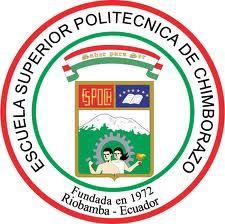 ESCUELA SUPERIOR POLITÉCNICA DE CHIMBORAZOFACULTAD DE INFORMÁTICA Y ELECTRÓNICAESCUELA DE INGENIERÍA EN SISTEMASANÁLISIS COMPARATIVO DE LAS TECNOLOGÍAS DE SEGURIDAD DE SERVICIOS WEB XWSS Y WSS4J DE JAVA APLICADO AL SISTEMA TRANS.FBTrabajo de titulación previa obtención del título de: INGENIERO EN SISTEMAS INFORMÁTICOSAUTORES: LISBETH YANARIT GUEVARA COLOMA                    EDGAR GEOVANNY ALLAUCA LLERENA                   TUTOR: DR. JULIO SANTILLÁN RIOBAMBA – ECUADOR2015ESCUELA SUPERIOR POLITÉCNICA DE CHIMBORAZO		FACULTAD DE INFORMÁTICA Y ELECTRÓNICAESCUELA DE INGENIERÍA EN SISTEMASEl Tribunal de Tesis de Grado certifica que: El trabajo de investigación: ANÁLISIS COMPARATIVO DE LAS TECNOLOGÍAS DE SEGURIDAD DE SERVICIOS WEB XWSS Y WSS4J DE JAVA APLICADO AL SISTEMA TRANS.FB, de responsabilidad de Edgar Geovanny Allauca Llerena y Lisbeth Yanarit Guevara Coloma, ha sido minuciosamente revisado por los Miembros del Tribunal de Tesis de Grado, quedando autorizada su presentación. Nosotros, Lisbeth Guevara y Edgar Allauca, somos los responsables de las ideas, doctrinas y resultados expuestos en esta Tesis y el patrimonio intelectual de la misma pertenecen a la Escuela Superior Politécnica de ChimborazoDEDICATORIAA Dios, por haberme permitido llegar hasta este punto y haberme dado salud para cumplir mis objetivos. A mis padres Henry y Bertha, por los esfuerzos y sacrificios que han hecho por mí, quienes con sus sabios consejos, apoyo incondicional en mis aciertos y fracasos me han sabido guiar por este largo camino. A mi esposo Gustavo, por siempre creer en mí, por estar a mi lado en los momentos y situaciones más tormentosas, brindándome su comprensión, cariño y amor. A mi hijo Said, por ser la luz de mi vida y mi fuente de motivación e inspiración para poderme superarme cada día.LisbethDespués de varios años de esfuerzo, dedicación, amor a mi carrera y constancia en mi estudio quiero dedicar este trabajo primero a Dios, por darme la vida y la sabiduría, a mis padres Edgar y Teresa quienes con su ejemplo, valores supieron darme la seguridad y fortaleza de nunca dejarme vencer, a mi hermana y hermanos por su apoyo incondicional supieron alentarme a lo largo de mi carrera, a mis amigos por darme fuerzas para seguir adelante y no desmayar en los problemas que se presentaban.EdgarAGRADECIMIENTOAgradezco a Dios por bendecirme en cada paso que he dado, a toda mi familia por su infinito amor, su apoyo para que siga adelante, sin decaer ante los fracasos y adversidades; siguiendo el camino del bien, respetando a los demás, para alcanzar mis metas con esfuerzo, trabajo y responsabilidad, a mis profesores quienes con su ayuda y colaboración permitieron culminar exitosamente el desarrollo este trabajo y a mis amigos quienes siempre me han ayudado cuando más lo necesitaba brindándome su confianza y amistad sincera para salir adelante.  LisbethAgradezco a Dios por sus inmensas bendiciones y por poner de forma oportuna en mi vida a personas maravillosas que con sus palabras de aliento, apoyo y sobre todo su amor hacían que la última etapa de mi carrera sean más llevadera. A mis padres quienes son mi ejemplo de superación y motivación quienes con su cariño y consejos supieron guiarme al camino del éxito. A mi hermana y hermanos quienes han estado a mi lado en los buenos y malos momentos. A mis amigos, amigas y a toda la familia DICOSAVI. A todos mis profesores que a lo largo de mi carrera compartieron sus conocimientos y experiencias, contribuyendo a fortalecer mis valores y profesionalismo.EdgarÍNDICE DE ABREVIATURASTABLA DE CONTENIDOSÍNDICE DE TABLASTabla 1-2 Descripción de los módulos del framework spring	16Tabla 2-2 Comparación entre XWSS y WSS4J	23Tabla 3-3 Pruebas experimentales – Caso 2	29Tabla 4-3 Resumen, Sección 4.1	29Tabla 5-3 Lista de tablas, base de datos Trans FB	31Tabla 6-3 Descripción de las variables (independientes y dependiente)	33Tabla 7-3 Operacionalización de variables	33Tabla 8-3 Elementos muestrales de la investigación	35Tabla 9-3 Configuración de las variables en SPSS	36Tabla 10-4 Documentación técnica desarrollada – Sistema TRANS-FB	40Tabla 11-4 Equipo SCRUM – roles y asignaciones	40Tabla 12-4 Planificación de sprints previo a su desarrollo	41Tabla 13-4 Formato de Seguimiento - Sprint Backlog	42Tabla 14-4 Formato de Seguimiento - Sprint Backlog	42Tabla 15-4 Desarrollo de la metodología SCRUM – tiempos y responsables	44Tabla 16-4 Software utilizado en la implementación del Sistema TRANS-FB	45Tabla 17-3 SoapUI Pro y Spring –Test de Web Services. Tabla: Configuración Especial	54Tabla 18-3 SoapUI Pro y Spring – Test de Web Services. Tabla: Ruta	54Tabla 19-3 SoapUI Pro y Spring –Test de Web Services. Tabla: Usuario Gestión	55Tabla 20-3 SoapUI Pro y Spring –Test de Web Services. Tabla: Auditoría	55Tabla 21-3 SoapUI Pro y Spring –Test de Web Services. Tabla: Chofer	55Tabla 22-3 SoapUI Pro y Spring –Test de Web Services. Tabla: Chofer	56Tabla 23-3 SoapUI Pro y Spring –Test de Web Services. Tabla: Chofer	56Tabla 24-3 SoapUI Pro y Spring –Test de Web Services. Tabla: Ciudad	56Tabla 25-3 SoapUI Pro y Spring –Test de Web Services. Tabla: Rol	57Tabla 26-3 SoapUI Pro y Spring –Test de Web Services. Tabla: Pasajero	57Tabla 27-3 SoapUI Pro y Spring –Test de Web Services. Tabla: Boleto	58Tabla 28-3 SoapUI Pro y Spring –Test de Web Services. Tabla: Venta Reserva	58Tabla 29-3 SoapUI Pro y Spring –Test de Web Services. Tabla: Venta Asiendo VRU	58Tabla 30-3 SoapUI Pro y Spring –Test de Web Services. Tabla: Viaje	58Tabla 31-3 SoapUI Pro y Spring –Test de Web Services. Tabla: ModuloRol	59Tabla 32-3 SoapUI Pro y Spring –Test de Web Services. Tabla: RutaHorarioFrecuencia	59Tabla 33-3 SoapUI Pro y Spring –Test de Web Services. Tabla: RutaHorarioFrecuencia	60Tabla 34-3 SoapUI Pro y JAX-WS –Test de Web Services. Tabla: Configuración Especial	60Tabla 35-3 SoapUI Pro y JAX-WS –Test de Web Services. Tabla: Ruta	60Tabla 36-3 SoapUI Pro y JAX-WS –Test de Web Services. Tabla: Usuario Gestión	61Tabla 37-3 SoapUI Pro y JAX-WS –Test de Web Services. Tabla: Auditoría	61Tabla 38-3 SoapUI Pro y JAX-WS –Test de Web Services. Tabla: Chofer	61Tabla 39-3 SoapUI Pro y JAX-WS –Test de Web Services. Tabla: Módulo	61Tabla 40-3 SoapUI Pro y JAX-WS –Test de Web Services. Tabla: Unidad Transporte	62Tabla 41-3 SoapUI Pro y JAX-WS –Test de Web Services. Tabla: Ciudad	62Tabla 42-3 SoapUI Pro y JAX-WS –Test de Web Services. Tabla: Rol	62Tabla 43-3 SoapUI Pro y JAX-WS –Test de Web Services. Tabla: Pasajero	63Tabla 44-3 SoapUI Pro y JAX-WS –Test de Web Services. Tabla: Boleto	63Tabla 45-3 SoapUI Pro y JAX-WS –Test de Web Services. Tabla: Venta Reserva	63Tabla 46-3 SoapUI Pro y JAX-WS –Test de Web Services. Tabla: Asiento VRU	64Tabla 47-3 SoapUI Pro y JAX-WS –Test de Web Services. Tabla: Viaje	64Tabla 48-3 SoapUI Pro y JAX-WS –Test de Web Services. Tabla: ModuloRol	64Tabla 49-3 SoapUI Pro y JAX-WS – Test de Web Services. Tabla: RutaHorarioFrecuencia	65Tabla 50-3 SoapUI Pro y JAX-WS – Test de Web Services. Tabla: UsuarioRol	65Tabla 51-3 Test de Web Services (SoapUI Pro) – Resumen de Resultados (Spring)	66Tabla 52-3 Test de Web Services (SoapUI Pro) – Resumen de Resultados (JAX-WS)	67Tabla 53-4 SRS-Funciones del producto	76Tabla 54-4 Pila del producto, SPRINT 1- Requerimientos funcionales	80Tabla 55-4 Pila del producto, SPRINT 2- Requerimientos funcionales	82Tabla 56-4 Pila del producto, SPRINT 3- Requerimientos funcionales	84Tabla 57-4 Caso de Uso – Seleccionar Pasajero	90Tabla 58-4 Caso de Uso – Seleccionar Viaje	90Tabla 59-4 Caso de Uso – Seleccionar Asientos	91Tabla 60-4 Caso de Uso – Registrar venta de boleto sin reservación	91Tabla 61-4 Caso de Uso – Registrar venta de boleto con reservación	92Tabla 62-4 Caso de Uso – Reportar viajes procesados	92Tabla 63-4 Caso de Uso – Finalizar venta de boletos de un viaje	93Tabla 64-4 Caso de Uso – Gestionar cuenta de registro	93Tabla 65-4 Caso de Uso – Reservar asiento(s) para viaje	94Tabla 66-4 Caso de Uso – Modificar reserva	95Tabla 67-4 Caso de Uso – Activar disponibilidad asientos/reserva	96Tabla 68-4 Caso de Uso – Reporte reservas	96Tabla 69-4 Caso de Uso – Gestionar tablas independientes	97Tabla 70-4 Caso de Uso – Gestionar tablas dependientes	97Tabla 71-4 Diccionario de datos – Tabla: asientovru	118Tabla 72-4 Diccionario de datos – Tabla: auditoria	118Tabla 73-4 Diccionario de datos – Tabla: boleto	119Tabla 74-4 Diccionario de datos – Tabla: chofer	119Tabla 75-4 Diccionario de datos – Tabla: ciudad	120Tabla 76-4 Diccionario de datos – Tabla: configuracionespecial	120Tabla 77-4 Diccionario de datos – Tabla: modulo	120Tabla 78-4 Diccionario de datos – Tabla: modulorol	121Tabla 79-4 Diccionario de datos – Tabla: pasajero	121Tabla 80-4 Diccionario de datos – Tabla: rol	122Tabla 81-4 Diccionario de datos – Tabla: ruta	122Tabla 82-4 Diccionario de datos – Tabla: rutahorariofrecuencia	123Tabla 83-4 Diccionario de datos – Tabla: unidadtransporte	123Tabla 84-4 Diccionario de datos – Tabla: usuariogestion	124Tabla 85-4 Diccionario de datos – Tabla: usuariorol	124Tabla 86-4 Diccionario de datos – Tabla: ventareserva	125Tabla 87-4 Diccionario de datos – Tabla: viaje	125Tabla 88-4 Script de la base de datos	126ÍNDICE DE FIGURASFigura 1-2 Descripción del Servicio Web.	11Figura 2-2 Estructura de un mensaje SOAP básico	11Figura 3-2 Un cliente invocando un servicio web	12Figura 4-2 Terminología WSDL utilizada para describir servicios Web.	13Figura 5-2 Estructura de un documento WSDL	14Figura 6-2 Módulos del framework Spring	15Figura 7-2 Comunicación entre el cliente y el servicio JAX-WS	18Figura 8-2 Glassfish y JAX-WS	18Figura 9-2 Resultados de un test de seguridad en SoapUI pro	20Figura 10-2 Librerías de seguridad de Spring obsoletas	24Figura 11-2 Errores de compilación y construcción de web services – Netbeans 8.0.2	25Figura 12-2 Herramientas de análisis de seguridad de web services. Comparación - Expertos	27Figura 13-2 Tiempo de respuesta promedio de las herramientas de prueba para los	27Figura 14-2 Rendimiento promedio de las herramientas de prueba para los	28Figura 15-2 Promedio Kilobytes por segundo de las herramientas de prueba	28Figura 16-3 SoapUI Pro 4.5.0 – WSDL Importadas y Test de Seguridad	34Figura 17-3 Resultados de las pruebas ingresados en SPSS	37Figura 18-3 Pruebas de normalidad	37Figura 19-3 Prueba de hipótesis con Wilcoxon	38Figura 20-4 Visión general de SCRUM	39Figura 21-4 SRS - Organización Jerárquica de los perfiles de usuario	77Figura 22-4 Diagrama de Casos de Uso – Proceso: Venta de Boletos	88Figura 23-4 Diagrama de Casos de Uso – Proceso: Reservación	89Figura 24-4 Diagrama de Casos de Uso – Proceso: Gestión general	89Figura 25-4 Diagrama de Secuencias – Caso de Uso: Seleccionar Pasajero	99Figura 26-4 Diagrama de Secuencias – Caso de Uso: Seleccionar Viaje	100Figura 27-4 Diagrama de Secuencias – Caso de Uso: Seleccionar Asientos	100Figura 28-4 Diagrama de Secuencias – Caso de Uso: Registrar venta de boleto sin	101Figura 29-4 Diagrama de Secuencias – Caso de Uso: Registrar venta de boleto con	101Figura 30-4 Diagrama de Secuencias – Caso de Uso: Reportar viajes procesados	102Figura 31-4 Diagrama de Secuencias – Caso de Uso: Finalizar venta de boletos de un viaje	103Figura 32-4 Diagrama de Secuencias – Caso de Uso: Gestionar cuenta de registro	104Figura 33-4 Diagrama de Secuencias – Caso de Uso: Reservar asiento(s) para viaje	105Figura 34-4 Diagrama de Secuencias – Caso de Uso: Modificar reserva	106Figura 35-4 Diagrama de Secuencias – Caso de Uso: Activar disponibilidad	106Figura 36-4 Diagrama de Secuencias – Caso de Uso: Reporte reservas	107Figura 37-4 Diagrama de Secuencias – Caso de Uso: Gestionar tablas independientes	108Figura 38-4 Diagrama de Secuencias – Caso de Uso: Gestionar tablas dependientes	109Figura 39-4 Arquitectura del Sistema – Servicios Web	111Figura 40-4 Arquitectura del Sistema – Sistema TRANS-FB en el Servidor Web	111Figura 41-4 Arquitectura del Sistema – Sistema TRANS-FB en el Servidor Web	112Figura 42-4 Logotipo del sistema TRANS FB	113Figura 43-4 Logo Corporativo en color blanco	113Figura 44-4 Maquetación del sistema Trans-FB	114Figura 45-4 Diseño preliminar de la interfaz de usuario del Sistema Trans-FB	115Figura 46-4 Diagrama de Clases – Módulos, roles y usuarios	116Figura 47-4 Diagrama de Clases – Módulos, roles y usuarios	116Figura 48-4 Diagrama de Clases – Rutas, Horarios, Frecuencias y Viajes	117Figura 49-4 Diagrama de Clases – Venta de boletos (con reservación y sin reservación)	117ÍNDICE DE ANEXOSANEXO A: Test de web servicesANEXO B: Resultados estadísticos en el programa spss (pruebas de normalidad y                          wilcoxon) ANEXO C: Especificación de requerimientos de softwareANEXO D: Diagramas de modelado umlANEXO E: Arquitectura del sistema e interfaz gráficaANEXO F: Estructuras de datos - base de datos Trans-FBANEXO G: Manual de usuarioRESUMENPara determinar cuales de los web services son mas seguros se realizo el análisis mediante la elaboración de prototipos, se efectuaron pruebas para testear la seguridad de Servicios Web con la herramienta SOAUI PRO, para así verificar el desempeño de las tecnlogías JAX-WS y Spring. De acuerdo con el análisis comparativo los web services para la venta y reservación de boletos y el establecimiento de los parámetros de comparación para determinar el web service más seguro: SQL Injection, XPath Injection, Boundary Scan, Tipos válidos, XML con formato incorrecto, Bomba XML, Adjunto malicioso, Cross Site Scripting, Script personalizado y mediante el uso de la prueba de Shapiro-Wilk reveló que los datos obtenidos no siguen una distribución normal, se aplicaron pruebas no paramétricas de muestras relacionadas Wilcoxon. Se desarrolló el sistema TRANS-FB utilizando metodologia Scrum para el segumiento de cada uno de los sprints con sus respectivas historias de usuario y pruebas de aceptación definidos en la planificación, para su codificacón se utilizó las herrameintas Netbeans e Hibernate a través de sus herramientas de ingeniería inversa de bases de datos. El sistemas de venta y reservacion de boletos para la cooperativa Flota Bolivar cumple con el 100% de funcionalidad, lograndóse el objetivo de esta invetigación, por lo tanto se concluye que el web service más seguro es  JAX-WS = 95% ante SPRING = 5%. por loque se recomeinda desarrollar los módulos de facturación y contabilidad al sistema TRANS-FB.Palabras Claves: <SEGURIDAD> < HERRAMIENTA PARA TESTEAR LA SEGURIDAD DE SERVICIOS WEB [SOAUI PRO]> <JAX-WS> <SPRING> <SCRUM> <AUTOMATIZACION DE VENTA Y RESERVACION DE BOLETOS>SUMMARYTo determine which web services are more reliable was performed the analysis using prototypes, also was tested samples of this web services security with SOAUI PRO tool in order to check the performance of JAX-WS and Spring technologies. According to the cpmparative analysis of the web services for sale, ticket reservation and setting the comparative parameters to determine the safest web services: SQL Injection, XPath Injection, Boundary Scan, valid types, XML malformed, XML bomb, malicious attacghment, Cross Site Scripting, and custom script while by using Shapiro.Wilk test it showed that the data do not follow a normal distribution, so non-parametric tests related to Wilcoxon samples were applied. TRANS-FB system was developed using Scrum methodology in order to monitor each of the sprints with their user stories and acceptance tests defined in the planning, Netbeans and Hibernate tools were used for coding through their engineering databases. The sale system and Booking tickets to Flota Bolívar Transport Cooperative Company gets 100% of service, achieving the purpose of this research. Therefore it concludes that the reliable web service is JAX.WS whit 95% SRING whit 5% so it recommended to develop billing and account modules to Flota Bolivar Tranport Cooperative system (TRANS-FB)Key words: <SAFETY> < SECURITY TOOL FOR WEB SERVICES [SOAUI PRO]> <JAX-WS TECHNOLOGY> <SPRING TECHNOLOGY > <SCRUM METHODOLOGY> <SALES AUTOMATION AND TICHKET BOOKING [TRANS-FB]> <FLOTA BOLIVAR TRANSPORT COOPERATIVE>INTRODUCCIÓNLas aplicaciones web se han convertido hoy en día en un medio muy utilizado por los empresarios para gestionar su información. Poseen cualidades importantes como: compatibilidad multiplataforma, acceso universal y requerimientos mínimos de hardware y software para su utilización. Sin embargo, existen aspectos como la “seguridad de la información” que deben ser abordados  minuciosamente, debido a la gran cantidad de ataques de seguridad que se presentan en el internet. El manejo técnico y acertado de estándares y protocolos, tanto a nivel del cliente como del servidor, disminuye la posibilidad de ser “atacado”.El presente trabajo de investigación se enfoca en la seguridad de los servicios web y su aplicación en un sistema web se describe el marco referencial de la tesis, es decir, los fundamentos de la investigación: justificación, objetivos e hipótesis. Inicialmente, se planteó el estudio de las tecnologías de seguridad de servicios web XWSS y WSS4J, sin embargo al haberse encontrado varios inconvenientes a nivel de elaboración de prototipos, se redefinieron los objetivos y la hipótesis de investigación. Spring y JAX-WS se constituyeron en las nuevas tecnologías a ser aplicadas en el proceso de desarrollo del presente trabajo. La hipotésis se enfocó en comprobar que “JAX-WS permite el desarrollo de servicios web más seguros que Spring”. En Capitulo I presenta el marcto teorico referencial, , mediante una descripción general de los siguientes temas: Web Services, Spring, JAX-WS y SOAPUI El Capítulo II presenta el marco metodológico, fundamenta el cambio de los objetivos e hipótesis de la presente tesis, además de presentar un estudio comparativo de las tecnologías de seguridad web inicialmente planteadas: XWSS y WSS4J además de las establece la herramienta de validación de seguridad de los prototipos de web services a aplicarseEn el Capítulo III se establece el marco de resultados y análisis de discusion de resultados para lo cual se desarrollaron pruebas de seguridad en base a los prototipos spring y  jax-ws, de la misma manera se presenta la comprobación de la hipótesis, mediante la aplicación de pruebas estadísticas. En el Capítulo IV se describe el desarrollo del Sistema Trans-FB mediante la tecnología de web services seleccionada. En el Anexo A se presentan los resultados de las pruebas de seguridad obtenidos mediante la utilización de la herramienta de validación seleccionada en el capítulo IV. En el Anexo B se incluyen los resultados estadísticos generados mediante la herramienta SPSS V20. Desde el Anexo C hasta el Anexo G se incluye la documentación técnica del desarrollo del sistema, acorde a la aplicación de la metología SCRUM.Se efectuó una investigación de tipo experimental, al someter a  pruebas de seguridad web a la muestra de estudio mediante el software SOAPUI PRO. Mediante la aplicación de pruebas no paramétricas de muestras relacionadas (Wilcoxon) se comprobó la hipótesis planteada: “JAX-WS permite el desarrollo de servicios web más seguros que Spring”. AntecedentesEn la actualidad con el auge de las tecnologías de la Informática y las Comunicaciones, la información se ha convertido en el valor más importante a proteger aun siendo un valor intangible.La seguridad informática es una disciplina cuya importancia crece día a día, es por esto que todos necesitan preocuparse del tema de la seguridad informática puesto que son sucesos que no se desea que ocurran. La mayoría son inesperados, aunque en muchos casos se pueden prevenir. Cuando hablamos de incidentes de seguridad, o problemas de seguridad informática nos referimos a: acceso no autorizado a la información; descubrimiento de información, modificación no autorizada de datos, invasión a la privacidad, denegación de servicios, etc. . Las empresas requieren una presencia en internet para así poder ampliar su mercado, lograr extender su publicidad, atraer a mayor cantidad de clientes, etc. Todo lo que se publique en una aplicación web desde cierto punto de vista representa a la empresa, que ofrece esa información, pero no siempre tratamos a todos los usuarios de igual manera. Para eso en primer lugar se debe identificar que el usuario es quien dice ser y después dejarle efectuar las operaciones a las que está autorizado. Por estas características se tiene que pensar en la seguridad de la aplicación web desde todas sus aristas, teniendo en cuenta que los servicios web aportan interoperabilidad entre aplicaciones de software independientemente de sus propiedades o de las plataformas sobre las que se instalen, además fomentan los estándares y protocolos basados en texto, que hacen más fácil acceder a su contenido y entender su funcionamiento, permitiendo que servicios y software de diferentes compañías ubicadas en diferentes lugares geográficos puedan ser combinados fácilmente para proveer servicios integrados.Es por esto que cualquiera conectado a la red con un navegador va a poder usar la aplicación desde que un usuario intenta acceder al sistema y poder empezar a cuidar de lo que pueda ser capaz de hacer, hasta que sale de él, de esta forma ir identificando en todo momento los tipos de ataques que se puede sufrir ya sea directamente a gran escala en la red o se puede ser atacado indirectamente por algún virus de ordenador. Las características del lenguaje de programación Java han hecho de esta plataforma un entorno ideal para los desarrolladores de aplicaciones web y principalmente a los que desarrollan aplicaciones empresariales por ser un lenguaje multiplataforma con licencia GPL (Licencia Pública General), además de proveer un sinnúmero de recursos y tecnologías orientadas al entorno empresarial. J2EE (Plataforma Java Edición Empresarial): Es una plataforma ampliamente utilizada para el desarrollo de aplicaciones empresariales multicapas, y es considerada el estándar industrial para implementar arquitecturas empresariales orientadas a objetos. Spring Security proporciona servicios integrales de seguridad para aplicaciones de software empresariales basadas en J2EE. Hay un énfasis particular en proyectos de apoyo construidos usando Spring Framework, que es la solución líder de J2EE para el desarrollo de software empresarial. La gente usa Spring Security, por muchas razones, pero la mayoría se sienten atraídos por los elementos de seguridad de la J2EE Servlet. Mientras que mencionar estas normas, es importante reconocer que no son portátiles a nivel WAR o EAR. Por lo tanto, si cambia los entornos de servidor, que suele ser una aglomeración de trabajo para volver a configurar la seguridad de su aplicación en el nuevo entorno de destino. El uso de Spring Security supera estos problemas . Las áreas de seguridad se implementan utilizando  XWSS o WSS4J.El XWSS es un EndpointInterceptor (Interceptar peticiones) que se basa en XML de SUN y el paquete de seguridad de servicios web (XWSS). Esta implementación de WS-Security es parte del paquete de desarrollador de Java Web Services. Como cualquier otro interceptor de punto final, que se define en el mapeo de punto final. Esto significa que usted puede ser selectivo sobre la adición de soporte de WS-Security: algunas asignaciones de punto final lo requieren, mientras que otros no lo hacen.XWSS requiere tanto un dom 1.5 JDK y la implementación de referencia dom SAAJ.WSS4J es un EndpointInterceptor (Interceptar peticiones) que se basa en WSS4J de Apache.WSS4J implementa los siguientes estándares:OASIS Services Web de seguridad, Seguridad de los mensajes SOAP 1.0 Standard 200401, Perfil Usuario Token V1.0, X.509 Token Profile V1.0.Ante el conjunto de situaciones presentado anteriormente, se plantea el siguiente problema.¿Qué tecnología es la más segura para el desarrollo de servicios web?La Cooperativa de Transportes Flota Bolívar de la Ciudad de Guaranda no dispone de  una aplicación de servicios web seguro que conste de un control en la creación de rutas, reservaciones y ventas de boletos ya que algunas de las mismas se realizan de forma manual ocasionando pérdida de tiempo que solo tiende a aumentar la desorganización y la falta de transparencia, también no existe gestión de rutas donde el usuario pueda informarse de los horarios y destinos con los que cuenta la cooperativa así mismo reservaciones de asientos la cual provoca que haya doble venta de asientos y por ende ocasiona pérdidas de ventas así como molestias al usuario; por lo que se ha visto la necesidad de desarrollar una aplicación segura para autenticación, cifrado, descifrado y firmas digitales entre los sistemas. Justificación del proyecto de tesisPara sustentar el proyecto de tesis se detalla a continuación la justificación teórica y práctica del mismo.Justificación teóricaEl presente trabajo de investigación pretende demostrar cuál de las tecnologías XWSS Y WSS4J es la más segura para el desarrollo de una aplicación web.XWSS es un intérprete de peticiones que se basa en XML (Lenguaje de Marcas Extensibles), se utiliza para proteger las aplicaciones JAX-RPC (servicios Web y clientes de servicios Web portables e interpretativos basados en SOAP). Utilice XWS-Security para proteger los mensajes de solicitudes y respuestas a través de la firma de algunas partes, o cifrar algunas partes, o el envío de información de autenticación de nombre de usuario-contraseña.WSS4J es un bloque de construcción que se puede utilizar en combinación con otras extensiones de servicio Web y protocolos específicos de aplicación de nivel superior para dar cabida a una amplia variedad de modelos de seguridad y tecnologías de cifrado. Los cuatro principales objetivos de un marco de seguridad de XWSSS Y WSS4J son: la autenticación, certificados digitales, cifrado y descifrado.Autenticación (Identidad) permite comprobar que los usuarios son quien dice ser.Firmas digitales utilizan las técnicas de cifrado, pero el fin de la firma es distinto. En lugar de oscurecer el mensaje, una firma le da confianza al destinatario en dos trozos de información: el remitente del mensaje, y el mensaje mismo.Cifrado y descifrado es el proceso de oscurecer información para hacer que sea ilegible sin conocimiento especial. Generalmente el cifrado moderno es una secuencia bien definida de transformaciones aplicada a un mensaje y a alguna forma de “clave”. El resultado es una confusión ilegible. El descifrado es un proceso. .XWSS y WSS4J ayudarán a determinar las librerías que han alcanzado estabilidad a lo largo del desarrollo, brindando al programador mejores herramientas al momento de realizar el sistema: Facilidad para iniciar. Las librerías de componentes deben permitir al desarrollador iniciar cada uno de los componentes de una manera rápida, sin tener que incrementar librerías de inicio cada vez que se requiera.Documentación: Es necesario que cada librería de componentes posea la documentación oficial o a su vez tutoriales, ayudas on-line, para facilitar el uso.Número de líneas de código: instrucciones que debe seguir la computadora para ejecutar dicho programa.Justificación metodológica Con el propósito de determinar si las tecnologías XWSS Y WSS4J son seguras en la construcción y de aplicaciones web, se busca comparar mediante la construcción de prototipos. Prototipo 1.- Se implementará con una metodología tradicional, que está diseñada para proyectos de cualquier dimensión; se hará énfasis en el uso de la tecnología de seguridad web de Java.Prototipo 2.- Se implementará con una metodología propuesta, con herramientas Spring-Security, haciendo énfasis en las tecnologías de seguridad XWSS Y WSS4J, desarrollada en el presente trabajo investigativo. Para esto, se han propuesto indicadores de comparación los cuales permitirán establecer el nivel de seguridad en la construcción de aplicaciones web, cabe recalcar que dichos indicadores pueden ir variando según avance la investigación.Creación de capa de acceso a datos.- Es la creación automática utilizando herramientas de desarrollo de código para la generación de clases que permiten el manejo de las bases de datos. Creación de capa de lógica de negocio.- Es la creación automática utilizando herramientas de desarrollo de código para la generación de clases que permiten el manejo de la lógica de datos. Líneas de código.- Índice que permite medir la cantidad de líneas de código para la realización de una consulta en específico. Autenticación en una aplicación Web.- Índice que permite medir la facilidad o complejidad de un usuario al iniciar la sesión con un nombre de usuario y contraseña.Cifrado / Descifrado.- Índice que permite medir el tiempo que tarde en cifrar o descifrar la clave del usuario.Firma digitales.- Índice que permite medir el tiempo en la generación y verificación de algoritmo de firma. La comparación de las dos tecnologías se hace indispensable para saber cuál es la más segura dentro del desarrollo del sistema web TANS-FB.Justificación prácticaSe pretende crear un sistema con las tecnologías XWSS Y WSS4J en el desarrollo de aplicaciones web para determinar cuál es la más segura al desarrollar el sistema Trans-FB en la ciudad de Guaranda.Para el Sistema de Seguridad de Aplicaciones y Servicios Web se integran los siguientes módulos:Módulo de Administración de Usuarios.- El módulo permitirá al usuario interactúar con la aplicación web, llevando a cabo actividades en un proceso o administrando la información de la cooperativa. Cada usuario tiene una cuenta a través de la cual se identifica. Todas las propiedades que se definan en dicha cuenta le permitirán o restringirán la interacción con la aplicación.Módulo de Administración de Servicios de Seguridad de Aplicaciones.- El módulo se explica cómo añadir aspectos de seguridad a los servicios Web para la autenticación, certificados digitales, cifrado y descifrado.Módulo de Ventas y Reservación de pasajes.- El módulo permitirá registrar pasajes por parte de los pasajeros, también se llevará un control estadístico de los viajes realizados por parte de dichos pasajeros y las reserva de pasajes. Módulo de Administración de Rutas.- El  módulo permitirá programar las salidas de los buses, de acuerdo a la fecha, hora, itinerario, tipo servicio, etcMódulo de Reportes.- El módulo permitirá producir listados o reportes basados en los diferentes accesos a los Servicios Web. Los reportes, además de auxiliar la Cooperativa de Transportes Flota Bolívar proporcionará información específica sobre cada área de acceso, también pueden utilizarse como estadísticas para la toma de decisiones periódicamente según lo requiera.Alineación del temaLíneas y programas de la ESPOCH Línea: Línea de investigación Programa: Tecnologías de la información comunicación y procesos industriales . Plan nacional del buen vivir: Objetivo 2: Mejorar las capacidad y potencialidades de la población.Política 2.6: Promover la investigación y el conocimiento científico, la revalorización de conocimientos y saberes ancestrales, y la innovación tecnológica. Fomentar proyectos y actividades de ciencia y tecnología en todos los niveles educativos e incorporación en las mallas curriculares de los contenidos vinculados.Política 2.7: Promover el acceso a la información y a las nuevas tecnologías de la información y comunicación para incorporar a la población a la sociedad de la información y fortalecer el ejercicio de la ciudadanía.Promover las capacidades generales de la población para el uso y fomento de plataformas, sistemas, bancos de información, aplicaciones y contenidos que posibiliten a todos y todas obtener provecho de las tecnologías de información y comunicación .ObjetivosObjetivo general Realizar un análisis comparativo de las tecnologías de seguridad de servicios web XWSS y WSS4J de Java para seleccionar la más segura y aplicarla al sistema Trans-FB de la Cuidad de Guaranda.Objetivos específicosEstudiar las tecnologías de seguridad del Servicio Web: XWSS Y WSS4J de Java.Definir los parámetros y herramientas de seguridad para el análisis comparativo de las tecnologías del servicio web de XWSS Y WSS4J.Realizar el estudio comparativo de XWSS y WSS4J para determinar cuál es la tecnología más segura para la realización de los servicios web mediante la construcción de prototipos.Desarrollar el Sistema Trans-FB para agilitar el proceso de Venta de Pasajes y Seguridad de Servicios Web en la Cooperativa de Transportes Flota Bolívar de la ciudad de Guaranda con la tecnología más segura.HipótesisLa tecnología WSS4J es más segura que la tecnología XWSS para el desarrollo de aplicación web del sistema TRANS-FB.CAPITULO IMARCO TEÓRICO REFERENCIALWeb services ConceptualizaciónSe iniciará el estudio de los web services empezando por su conceptualización. Para el efecto, se han referenciado las siguientes definiciones de varios autores:“Un Servicio Web es un componente software que puede ser registrado, descubierto e invocado mediante protocolos estándares de Internet” ”Los Servicios Web son un conjunto de aplicaciones o de tecnologías con capacidad para interoperar en la Web y que intercambian datos entre sí con el objetivo de ofrecer servicios. Los proveedores ofrecen sus servicios como procedimientos remotos y los usuarios solicitan un servicio llamando a estos procedimientos a través de la Web. Estos servicios proporcionan mecanismos de comunicación estándares entre diferentes aplicaciones, que interactúan entre sí para presentar información dinámica al usuario“ .Un servicio web “es un componente de software que se comunica con otras aplicaciones codificando los mensajes en XML y enviando estos mensajes a través de protocolos estándares de Internet tales como el Hypertext Transfer Protocol (HTTP)” .En base al análisis de las definiciones anteriores puede concluirse que un servicio web es un conjunto de tecnologías que permiten el intercambio de datos en la web, mediante mensajes en XML.  El proceso inicia cuando un usuario solicita un servicio (de visualización, inserción, actualización o eliminación de datos) al servidor web. Éste, procesa la solicitud y devuelve un resultado (en formato XML), tal como puede observarse en la Figura 1-2. 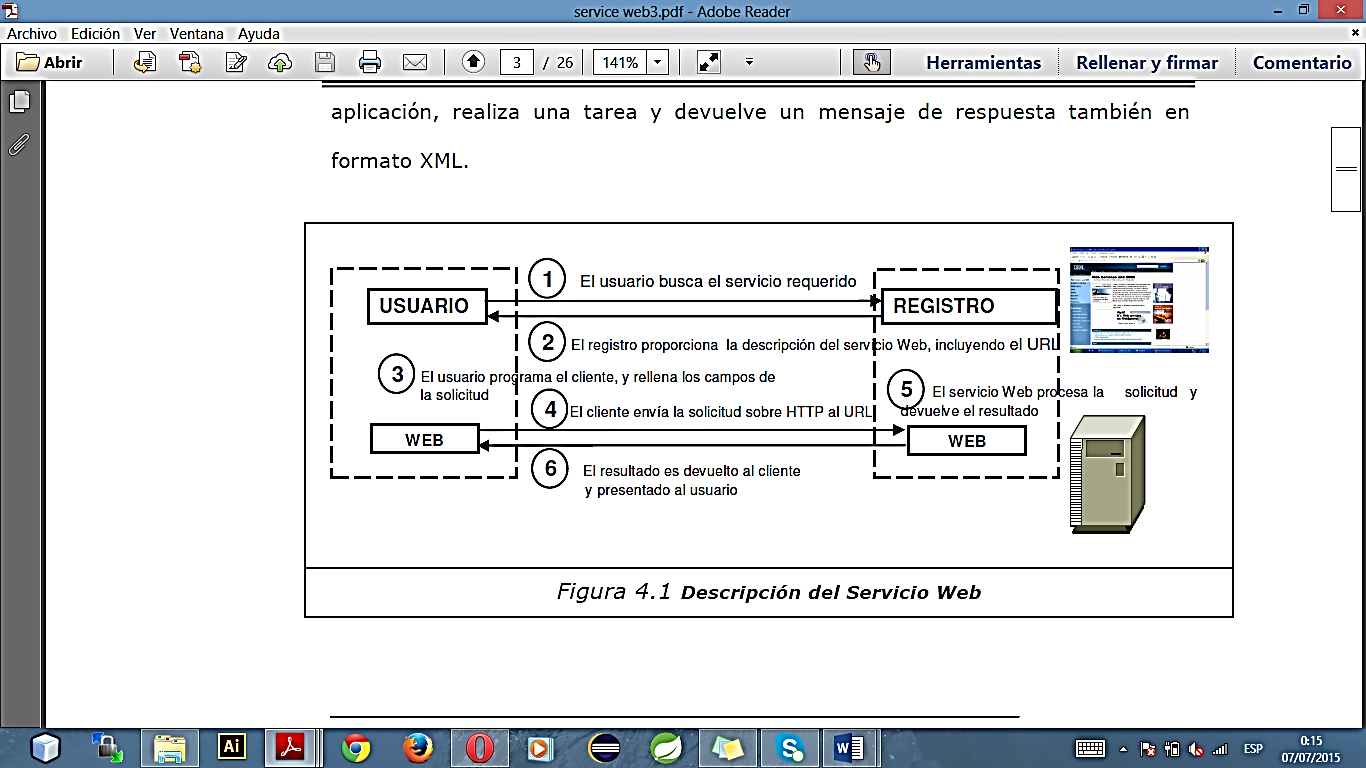 Figura 1-2 Descripción del Servicio Web.Fuente: Gallegos Varela (2005)EstándaresSOAP (Simple Object Access Protocol): es el ”protocolo de mensajería estándar utilizado por los Web Services de J2EE, siendo el estándar por defecto para los servicios web en general … se utiliza en Business-to-Business (B2B) y en Integración de Aplicaciones Empresariales (EAI ),… las cuales se centran en la integración de las aplicaciones de software y compartir datos” .  “Es un protocolo estándar basado en los servicios web, es un estándar XML utilizado para lograr la comunicación entre servicios web y diversos clientes” .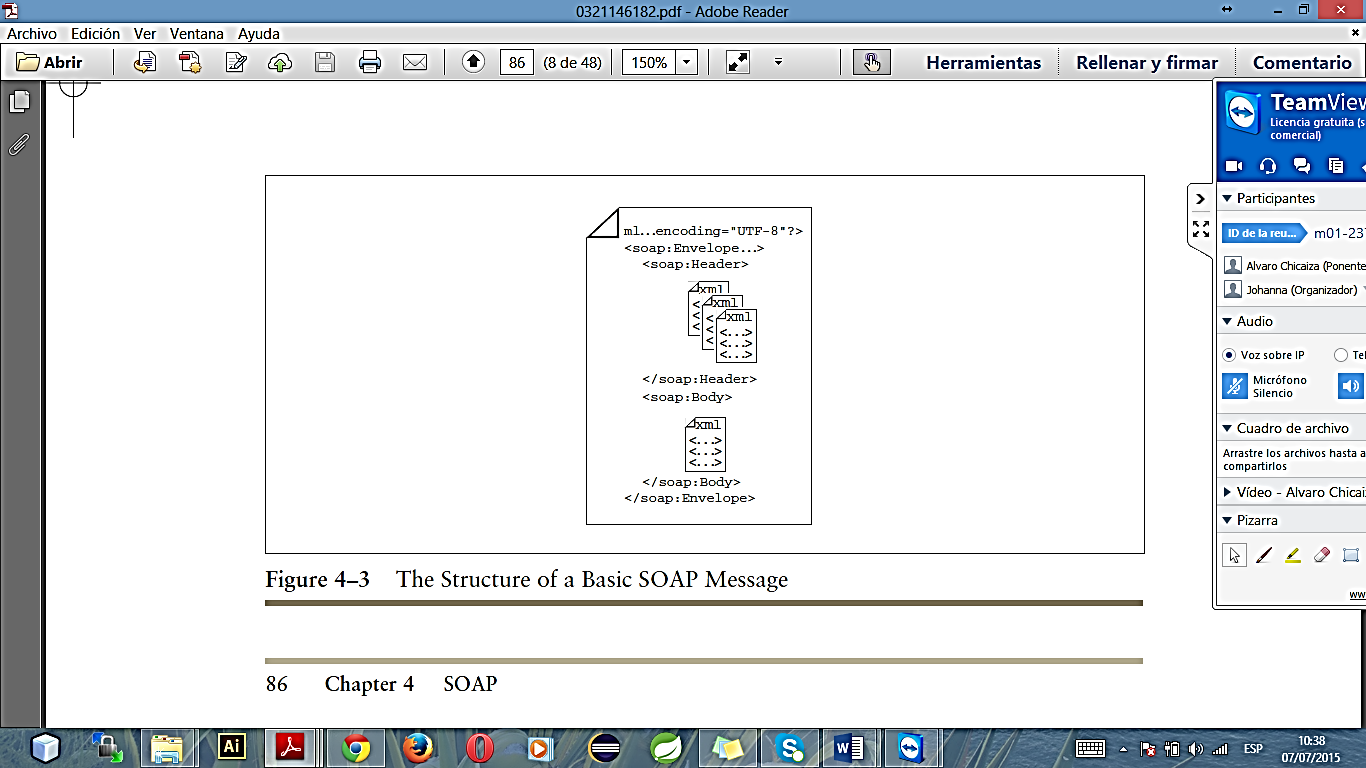           Figura 2-2 Estructura de un mensaje SOAP básico            Fuente: Pearson Education (2003)La comunicación se efectúa a través de mensajes codificados mediante XML, los cuales son enviados por un protocolo de transporte (no necesariamente HTTP). La estructura interna de una mensaje SOAP está constituída por una sección denominada  ENVELOPE (obligatoria), la cual internamente contiene una sección denominada HEADER (opcional) y otra denominada BODY (obligatoria), tal y como puede observarse en la Figura 2-2.SOAP Envelope: contiene la definición de los NAMESPACES utilizados en el resto del mensajeSOAP Header: mecanismo que permite extender las características del mensaje SOAP, por ejemplo para el envío de información auxiliar para la autenticación, manejo de transacciones, entre otros.SOAP Body: es un contenedor para la información que se envía al receptor del mensaje.WSDL (Web Service Description Language): “es un lenguaje basado en XML utilizado para definir los servicios Web y describir cómo acceder a ellos” En la Figura 3-2 puede observarse la invocación (petición y respuesta / mensaje) de un servicio web, por parte del cliente, mediante SOAP y HTTP GET. La Figura 4-2 presenta la misma invocación que la figura anterior, pero con la terminología WSDL.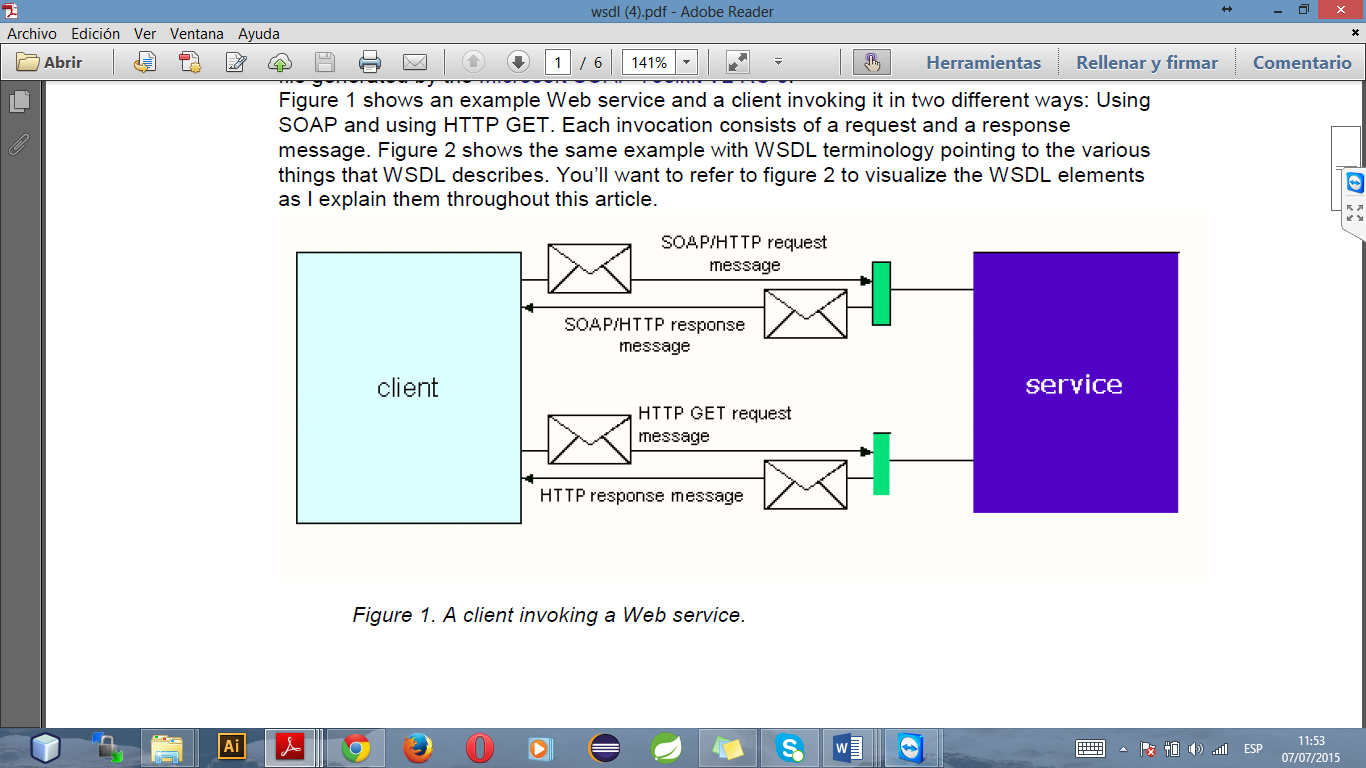   Figura 3-2 Un cliente invocando un servicio web    Fuente: Shohoud (2001)Un mensaje está compuesto por múltiple partes, cada una con su  tipo de dato definido (mediante xsd).  La entrada y salida de mensajes forman una operación, los cuales en su conjunto forman un portType. Un binding especifica como se accede a las operaciones, usando un determinado protocolo, como SOAP o HTTP GET.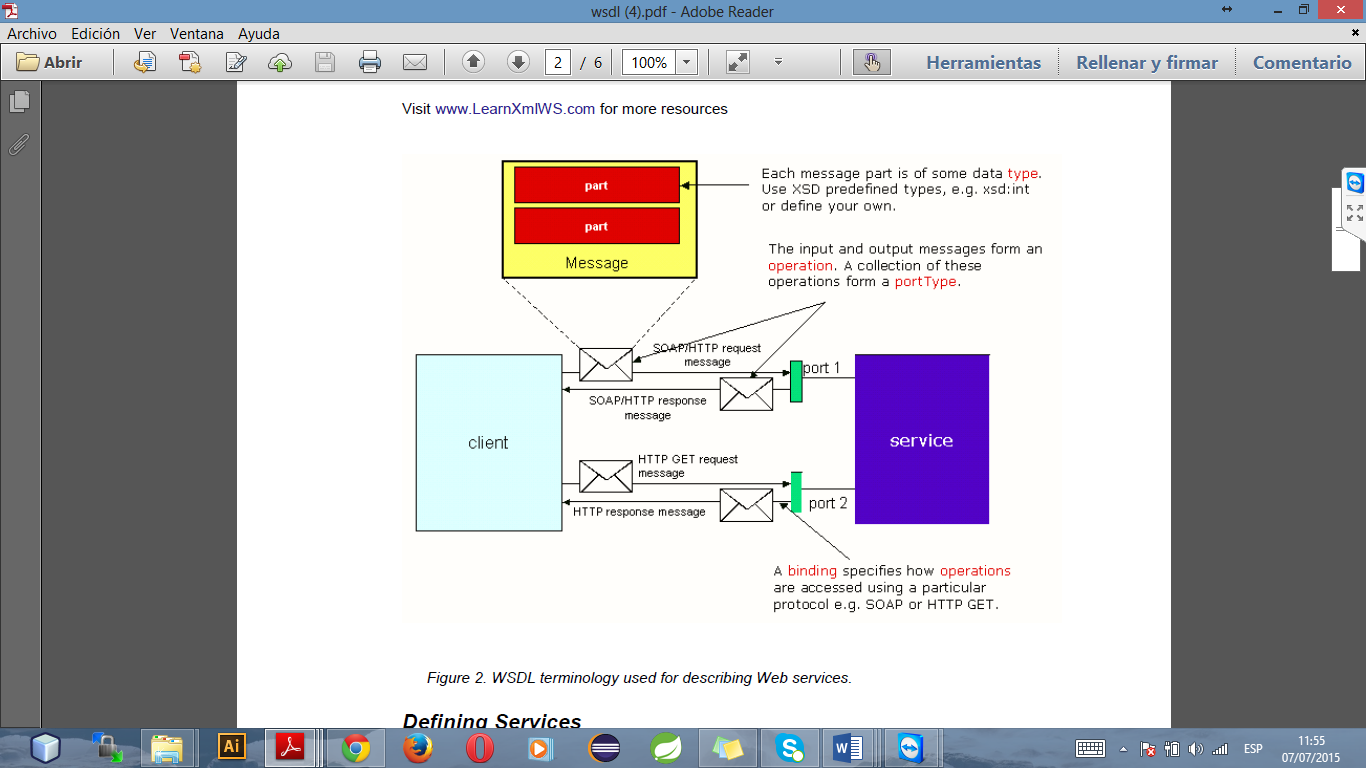 Figura 4-2 Terminología WSDL utilizada para describir servicios Web.Fuente: Shohoud (2001)La estructura del WSDL se define en base a 5 elementos, tal y como se describe a continuación (Ver Figura 5-2):Tipos de dato: tipos de datos usados en el mensaje.Mensajes: elementos del mensaje que forman las comunicaciones. Tipos de puerto (portType): operaciones permitidas y los mensajes intercambiados. Bindings: protocolos de comunicación usados.Servicios: conjunto de puertos (un puerto define la dirección de un binding).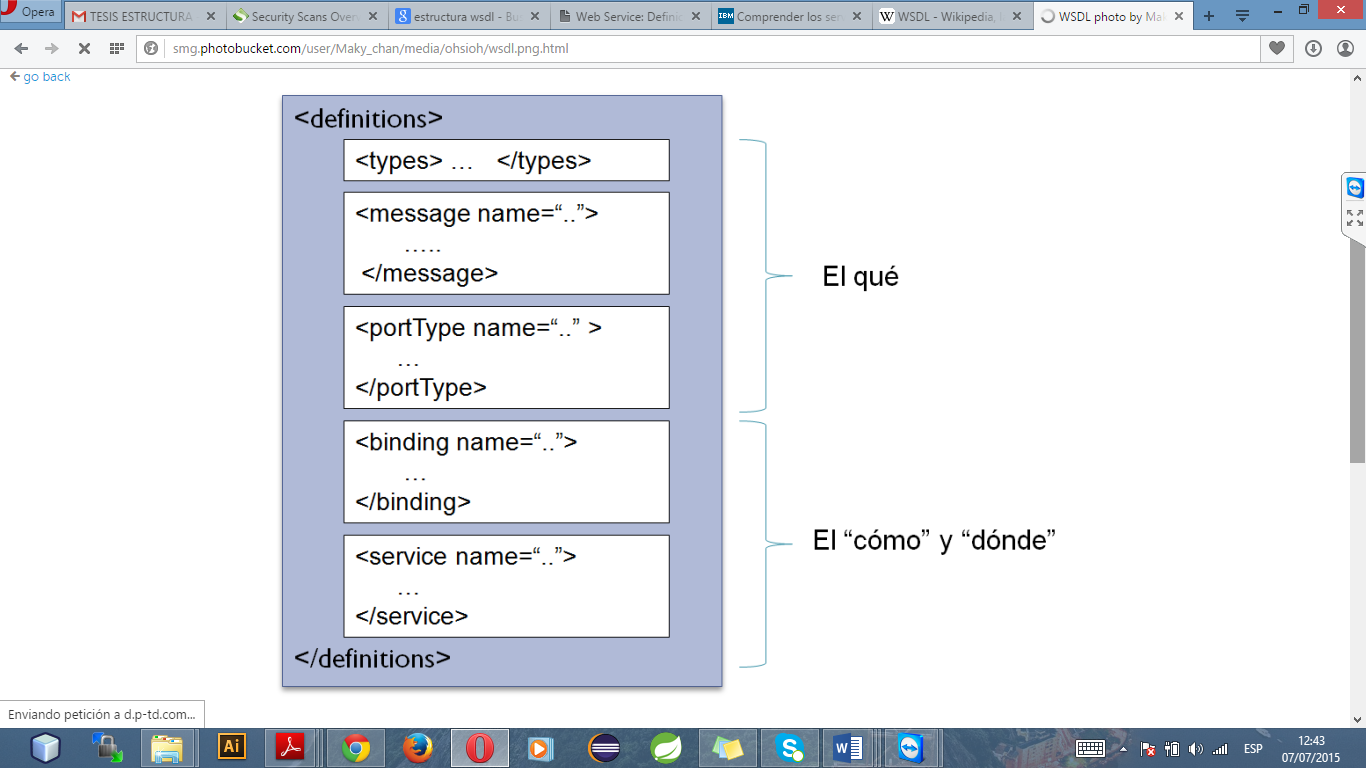   Figura 5-2 Estructura de un documento WSDL   Fuente: Ventajas y desventajas de su usoVentajas: Entre las ventajas más importantes, podemos citar las siguientes Ofrecen una “tecnología distribuída de componentes” optimizada.Evitan problemas inherentes a la existencia de firewalls (SOAP usa HTTP como protocolo de comunicación).Perrmite una invocación sencilla de métodos (mediante SOAP).Los clientes o consumidores de servicios pueden acceder mediante cualquier plataforma (que soporten XML/SOAP, incluso puede sustituirse SOAP por HTTP).Permite centralizar los datos, independientemente si los servicios web están distribuídos o no.Desventajas: Entre las desventajas más importantes, podemos citar las siguientes No pueden compararse, en su grado de desarrollo, con estándares abiertos de computación distribuida como CORBA.Su rendimiento es bajo al compararse con otros modelos de computación distribuida (RMI, CORBA o DCOM). Entre los objetivos de XML no se encuentra la concisión ni la eficacia de procesamiento. Al apoyarse en HTTP, puede esquivar medidas de seguridad basadas en firewall cuyas reglas tratan de bloquear o auditar la comunicación entre programas a ambos lados de la barreraSpringConceptualización“El Spring Framework (también conocido simplemente como Spring) es un framework de código abierto de desarrollo de aplicaciones para la plataforma Java … Spring es una dependencia de uso de peso ligero y un container orientado a aspectos, y además un framework” .  Originalmente fue escrito para la plataforma J2EE de Java.MódulosLa versión estándar de Spring Framework contiene un conjunto considerable de módulos, los cuales se describirán a continuación. 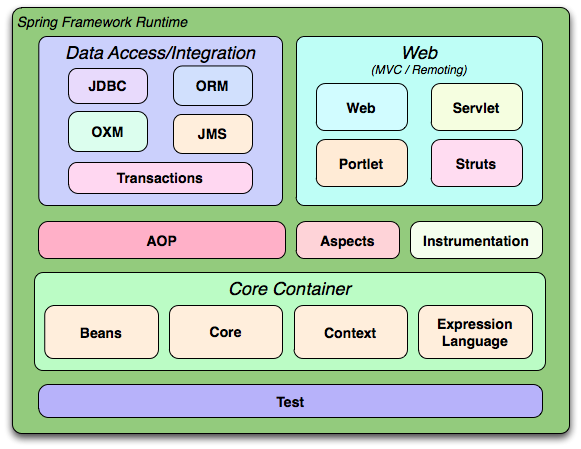                      	Figura 6-2 Módulos del framework Spring 	              Fuente: Pardo Ligorred (2013) Clasificados dentro de 5 grupos generales, la Tabla 1-2 presenta la descripción de cada módulo de Spring.Tabla 1-2 Descripción de los módulos del framework spring Fuente: Pardo Ligorred (2013) Ventajas y desventajas de su usoVentajas: Entre las ventajas, se pueden citar Proporciona la posibilidad de integrar al frameworks con otras herramientas o frameworks, con el fin de obtener los beneficios de cada una ellas.La complejidad de las aplicaciones desarrolladas en proporcional a la complejidad del problema a automatizarse.Está diseñado con interfaces, lo cual le permite al desarrollo reutilizar el código mediante el paradigma orientado a objetos.Desventajas: Por otro lado, existen ciertas desventajas respecto a su utilización No existe documentación suficiente para el desarrollo de aplicaciones basadas en Spring.Es necesaria la utilización de mucho código dentro de los archivos JSP y muchos archivos XML.Jax –WsConceptualización“El API de Java para servicios web basados en XML es JAXWS… define el estándar para servicios web en JEE” . El servicio se invoca mediante protocolos basados en XML (SOAP) y el protocolo de red HTTP (ver Figura 7-2).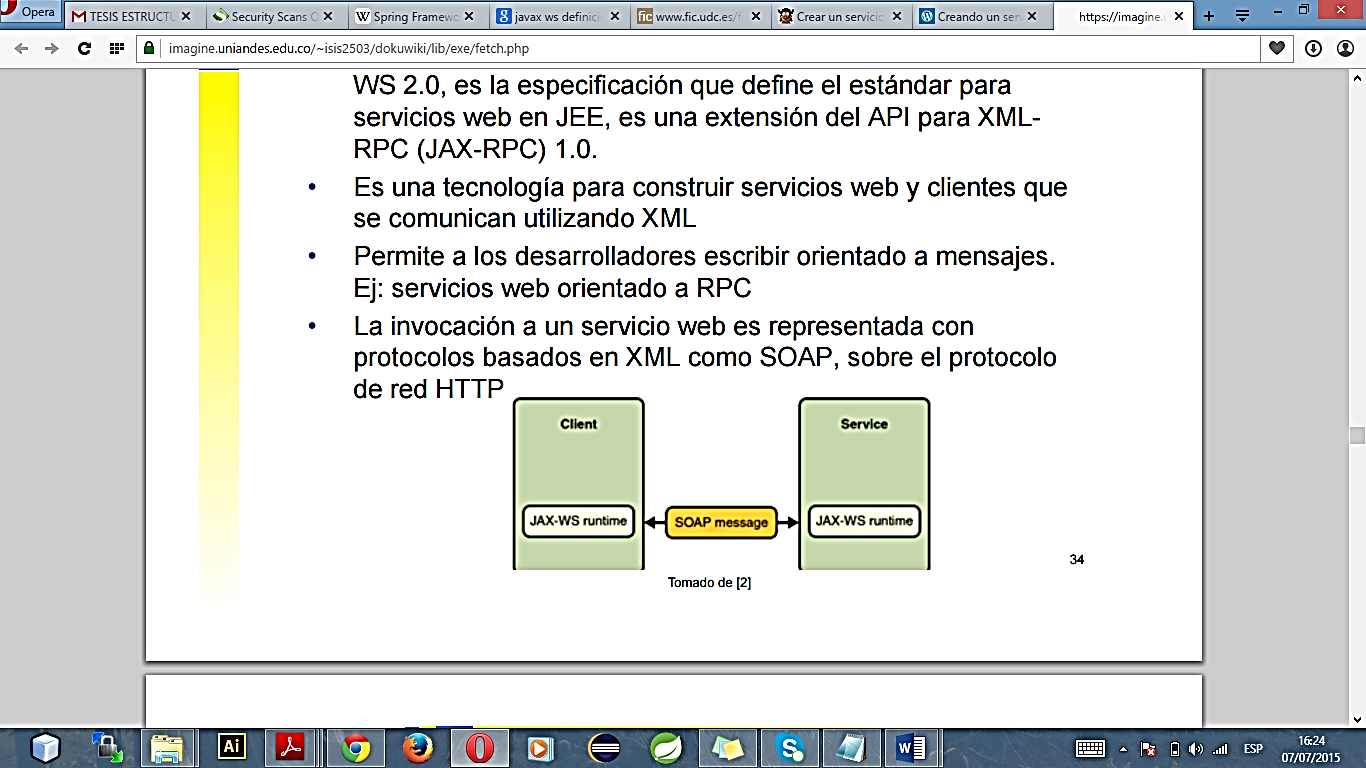          Figura 7-2 Comunicación entre el cliente y el servicio JAX-WS                             Fuente:  Sun Java Systema Application Server Platform (2008)CaracterísticasLas características más importantes de JAX-WS son :JAX -WS es el estándar modelo de programación para WS en Java.Es una plataforma de independientes (los servicios desarrollados en una plataforma pueden ser fácilmente portado a otro plataforma).Utiliza anotaciones tipo @WebService, lo cual aporta mayor escalabilidad (no se requiere un descriptor de despliegue central para diferentes clases WS).Utiliza el concepto POJO (uso de clases de Java para definir interfaces de servicios web).JAX -WS sustituye o reemplaza a JAX –RPC.Glassfish es la implementación de referencia para JAX –WS (ver Figura 8-2)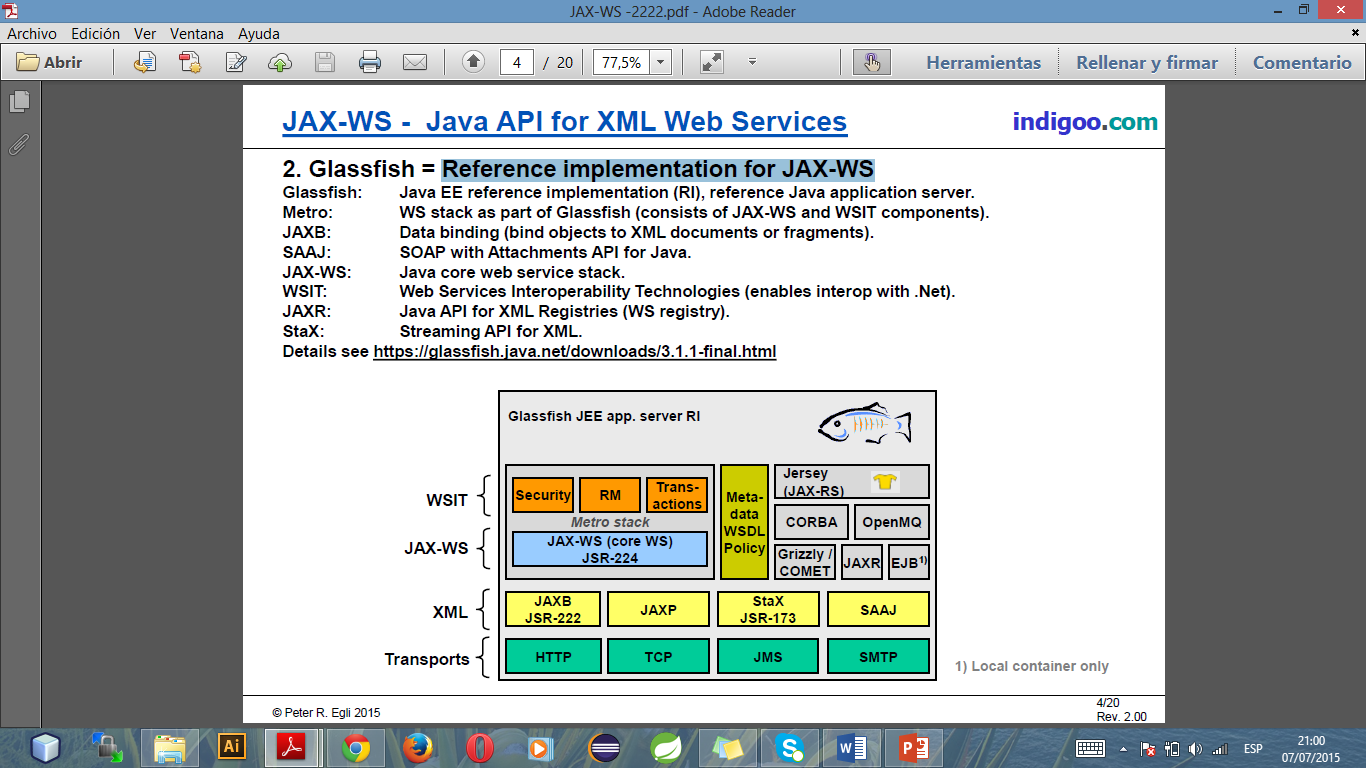 Figura 8-2 Glassfish y JAX-WSFuente: Egli (2015)Proceso de desarrolloEl proceso de desarrollo de un web service mediante JAX-WS sigue 4 pasos generales, tal como se describe a continuación : Crear un SEI (Service Endpoint Interface), la cual defina los métodos que desea exponer como un servicioAñadir las anotaciones requeridas al códigoGenerar el contrato WSDL para su servicioPublicar el servicioSoapui Conceptualización“SoapUI es una herramienta de gran alcance diseñada para ayudar en la prueba y el desarrollo de aplicaciones” . Es la principal herramienta de testeo de servicios web del mundo…  es la herramienta de facto para las pruebas de SOA” . “soapUI es una aplicación muy versátil que nos permite probar, simular y generar código de servicios web de forma ágil, partiendo del contrato de los mismos en formato WSDL y con vínculo SOAP sobre HTTP … tiene dos distribuciones: soapUI freeware (GNU LGPL y opensource java) y soapUIPro (comercial), en versión de escritorio, online y plugin para varios IDE” .Características y funcionalidadesSoapUI permite, a través del adecuado manejo de su interfaz, realizar las siguientes actividades :Examinar detalles y validar interfacesGenerar casos de prueba funcionalesGenerar pruebas de rendimientoSimular el comportamiento de un web serviceGenerar código fuente java y .NET cliente y servidor de un webserviceGenerar documentación del servicioProbar servicios basados en RESTTest de seguridadSoapUI pro permite generar ciertas pruebas de vulnerabilidad o seguridad, como por ejemplo SQL Inyecciones y bombas XML.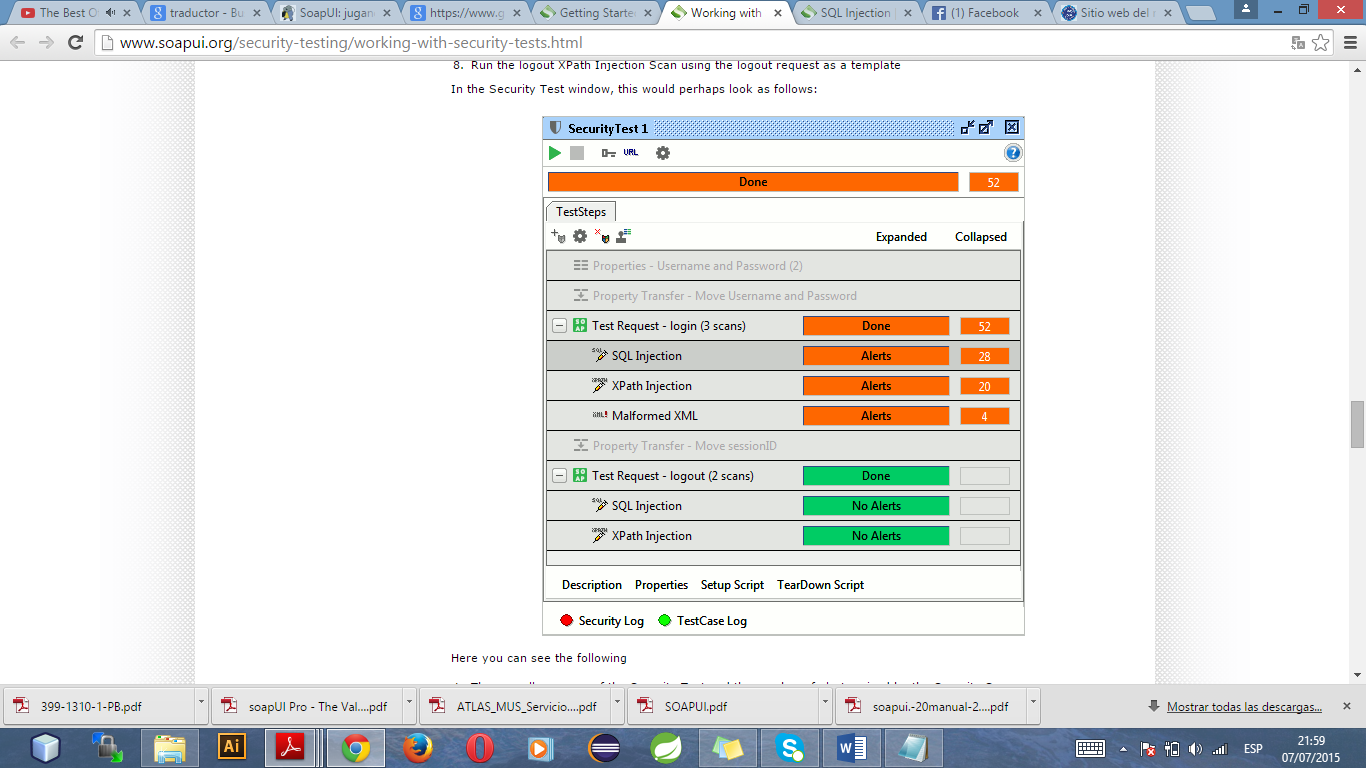 Figura 9-2 Resultados de un test de seguridad en SoapUI proFuente: Captura de pantalla, SOAPUI PRORealizado por: Allauca E, Guevara L. 2015Actualmente se encuentran disponibles los siguientes tests de seguridad :SoapUI smartbearSQL Injection: detectar errores de codificación respecto a las bases de datos (evitar inserción de código malicioso).XPath Injection: verificar el incorrecto procesamiento de XML.Boundary Scan: validar la manipulación de los valores que están fuera de los rangos definidosTipos válidos: validar el tratamiento de los datos de entrada no válidosXML con formato incorrecto: explorar el manejo de XML no válido en el servidor o en su servicioBomba XML: explotar el manejo de peticiones XML maliciosoAdjunto malicioso: validar el manejo de archivos adjuntosCross Site Scripting: encontrar vulnerabilidades cross-site scriptingScript personalizado: permite utilizar un script para generar valores por defecto para parámetros fuzzing.CAPITULO IIMARCO METODOLÓGICO. Análisis comparativo de las tecnologías de seguridad de servicio web: xwss y wss4jIntroducciónMediante el presente capítulo se pretende dar una explicación sobre el cambio efectuado en los objetivos e hipótesis de investigación del presente proyecto de tesis. El análisis comparativo de las tecnologías XWSS y WSS4J se realizará en base a información bibliográfica. Este objetivo no fue descartado con la finalidad de mantener cierta armonía con el tema de investigación. Análisis comparativo Describen de manera general las siguientes diferencias y similitudes entre las tecnologías XWSS y WSS4J.Ambas manejan las siguientes operaciones de seguridad: Autenticación, Firma de Mensajes y Cifrado/Descifrado, siendo WSS4J más rápida en su ejecución.WSS4J es configurable por propiedades, mientras que XWSS requiere de un archivo de política de configuración externo.En relación a los tiempos de ejecución,  efectuó pruebas de desempeño en web services seguros basados en Axis2 (WSS4J) y Metro (XWSS). Sus resultados develaron que los web services programados en Axis2 tuvieron una mayor rapidez en su ejecución. Además de este hallazgo, lograron determinar que Axis2 requirió una mayor cantidad de memoria.A efectos del análisis comparativo se han resumido los criterios y resultados investigativos de los autores antes citados en 4 criterios (ver Tabla 2.2). Se aplicó una regla de ponderación basada en escalas (de menor a mayor, o de 1 a 3), la misma que permitió cuantificar el análisis.Regla de ponderación: 1 (“bajo”, “más deficiente que” o sus similares) – 2 (“medio” o “igual que”) – 3 (“”alto”, “mejor que” o sus similares)Tabla 2-2 Comparación entre XWSS y WSS4JElaborado por: Allauca E., Guevara L. 2015Análisis: Los resultados cuantitativos señalan a la tecnología WSS4J como una mejor solución para implementar seguridad a los servicios web, en comparación a XWSS.Justificación técnica del cambio de objetivos e hipótesis de investigaciónRecursos bibliográficos antiguos y escasosLos recursos de consulta datan de los años 2005 al 2011. La fuente más completa corresponde a Mark Serrano, cuyas publicaciones en internet fueron efectuadas en enero 2011 . Actualmente los proyectos con web services en JAVA se vienen desarrollando bajo otros estándares (por ejemplo JAX – WS de Sun Microsystem), por lo cual existe un acceso muy limitado a información actualizada que permita la implementación de los web services mediante los estándares inicialmente planteados en el proyecto de tesis.Librerías obsoletas, oficialmente declaradas en la página web de springLa existencia de librerías de seguridad para spring obsoletas se encuentra documentada en sitios oficiales (ver Figura 10-2).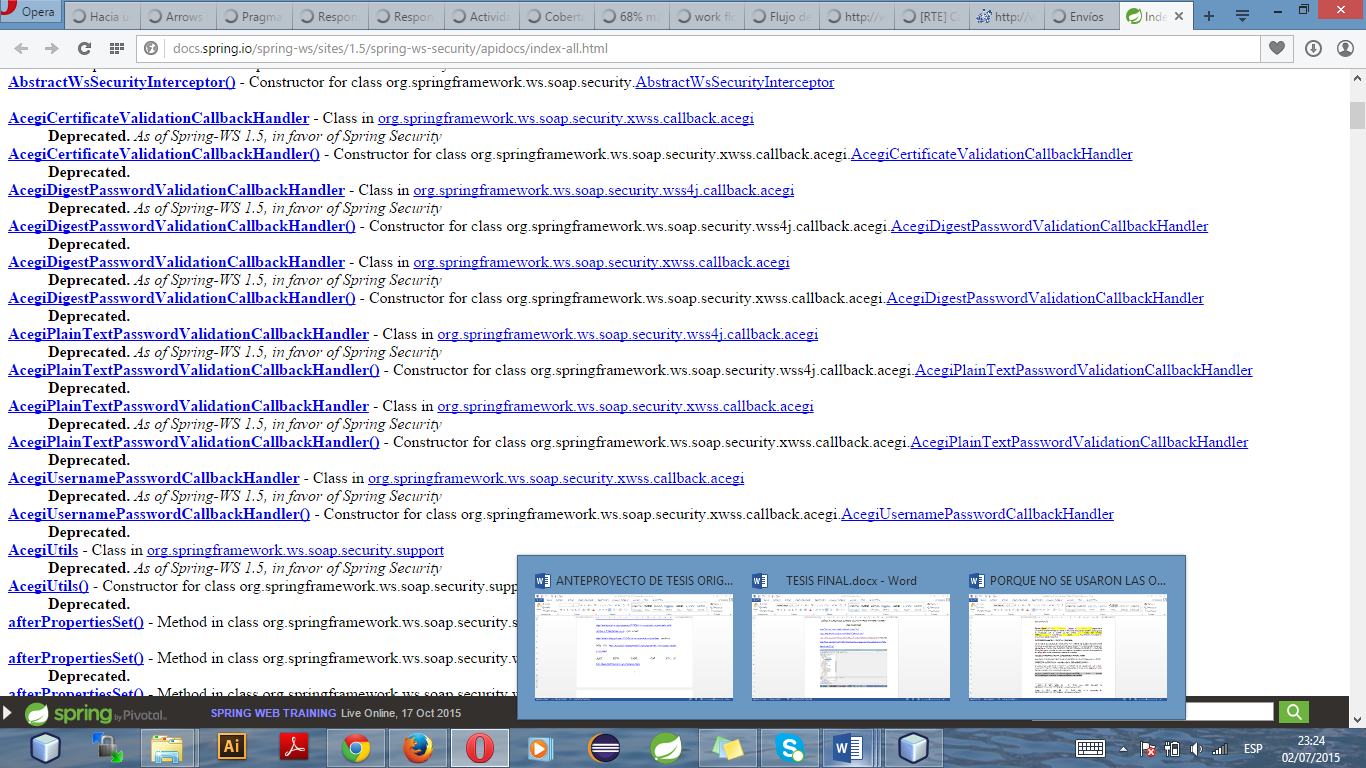            Figura 10-2 Librerías de seguridad de Spring obsoletas           Fuente: Spring Project, 2011Errores de compilación y construcción de web services (librerías inexistentes en los servidores oficiales de spring)Al efectuar los procesos de compilación y ejecución de ejemplos de web services desarrollados mediante WSS4J y XWSS por programadores en la web, se han obtenido errores de librerías inexistentes, como el presentado en la Figura 11-2: A pesar de haberse encontrado información de otros programadores con los mismos fallos en sus aplicaciones, no existe una solución documentada al respecto, por lo cual no se han podido llevar a cabo la ejecución de los web services antes nombrados.Figura 11-2 Errores de compilación y construcción de web services – Netbeans 8.0.2Fuente: (Captura de pantalla, consola de NetBeans 8.0.2 en la compilación de web services con WSS4J y XWSS)Realizado por: Allauca E, Guevara L. 2015Nuevos objetivos e hipótesis de investigaciónObjetivo General Realizar un análisis comparativo de las tecnologías de seguridad de servicios web de Java para seleccionar la más segura y aplicarla al sistema Trans-FB de la Cuidad de Guaranda.Objetivos EspecíficosEstudiar las tecnologías de seguridad del Servicio Web: XWSS Y WSS4J de Java. (JUSTIFICACIÓN)Definir herramientas de análisis de seguridad de servicios web y los parámetros a ser aplicados en el estudio. Desarrollar prototipos basados en Spring y JAX-WS.Determinar la tecnología de desarrollo de servicios web más segura para su aplicación en el sistema Trans-FB, mediante pruebas de seguridad efectuadas a web services desarrollados con Spring y JAX-WX.Desarrollar el Sistema Trans-FB con el uso de Servicios Web seguros.HipótesisJAX-WS permite el desarrollo de servicios web más seguros que Spring.Herramientas de análisis de seguridad de servicios web y parámetros de comparación a ser aplicados en la investigaciónHerramientas de análisis de seguridad de servicios webLa correcta elección de un software para el análisis de seguridad de servicios web favorecerá a una adecuada experimentación con prototipos de Web Services (a desarrollarse en etapas posteriores). En relación al tema existen varias investigaciones ya realizadas, las cuales se basan fundamentalmente en 2 tipos de procesos: criterio de expertos y pruebas experimentales.Criterio de expertosDe acuerdo con  ha reunido las opiniones de varios expertos desarrolladores en su blog personal en relación a las mejores herramientas para pruebas sobre web services. Para el efecto ha ponderado varios aspectos como: Características del software, Portabilidad, Escalabilidad, Documentación, Facilidad de Uso y Valor. 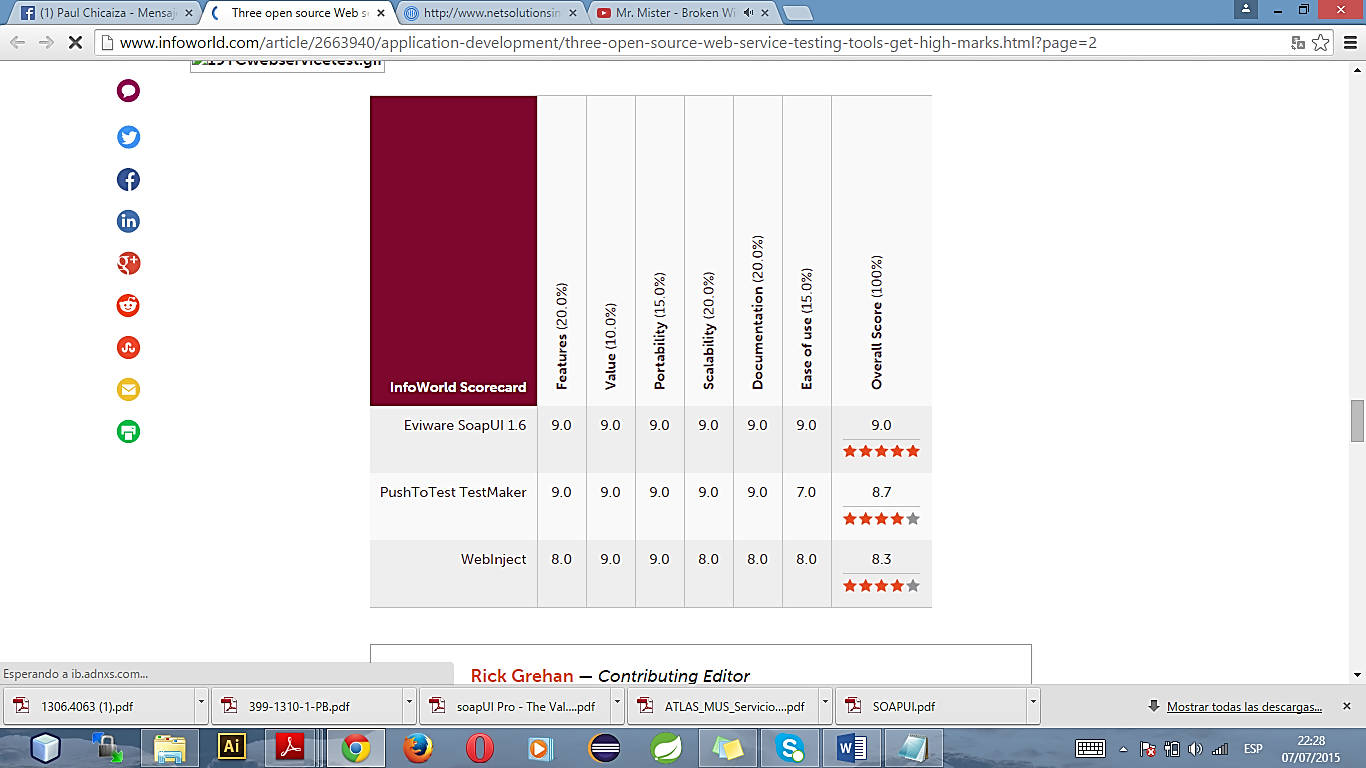    Figura 12-2 Herramientas de análisis de seguridad de web services. Comparación - Expertos   Fuente: Grehan (2007)Del software comparado en la Figura 12-4 (WebInject, TestMaker y SoapUI), destaca la valoración de SOAPUI V.1.6.Pruebas experimentales – caso 1Varias investigaciones basadas en pruebas experimentales han sido publicadas en revistas indexadas en torno a este tema.  las aplicaron con Jmeter, soapUI y Storm, para características como: tiempo de respuesta, rendimiento promedio y Kilobytes procesados.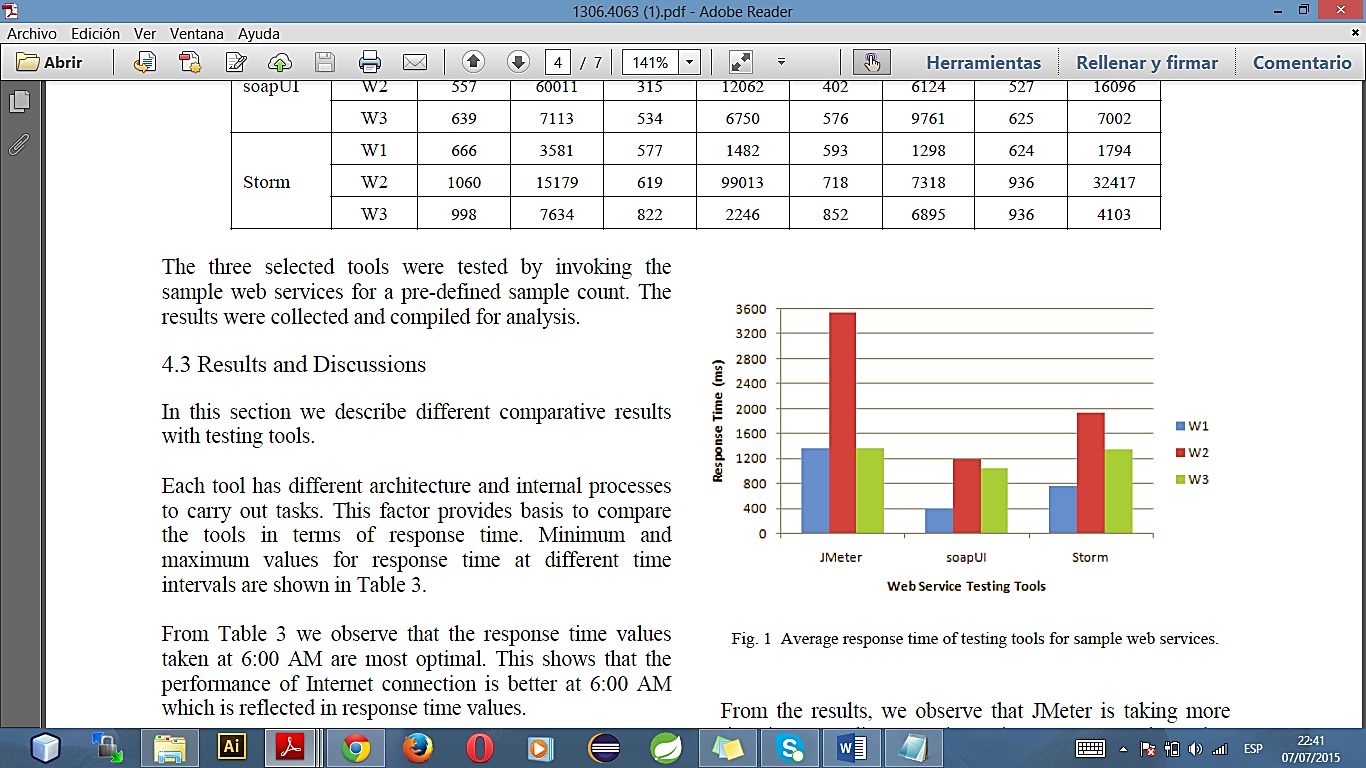 Figura 13-2 Tiempo de respuesta promedio de las herramientas de prueba para los        servicios web de la muestraFuente: Hussain, Wnag & Kalil (2013)SoapUI supera a las otras dos herramientas de prueba, siendo la más rápida en función a tiempos de respuesta.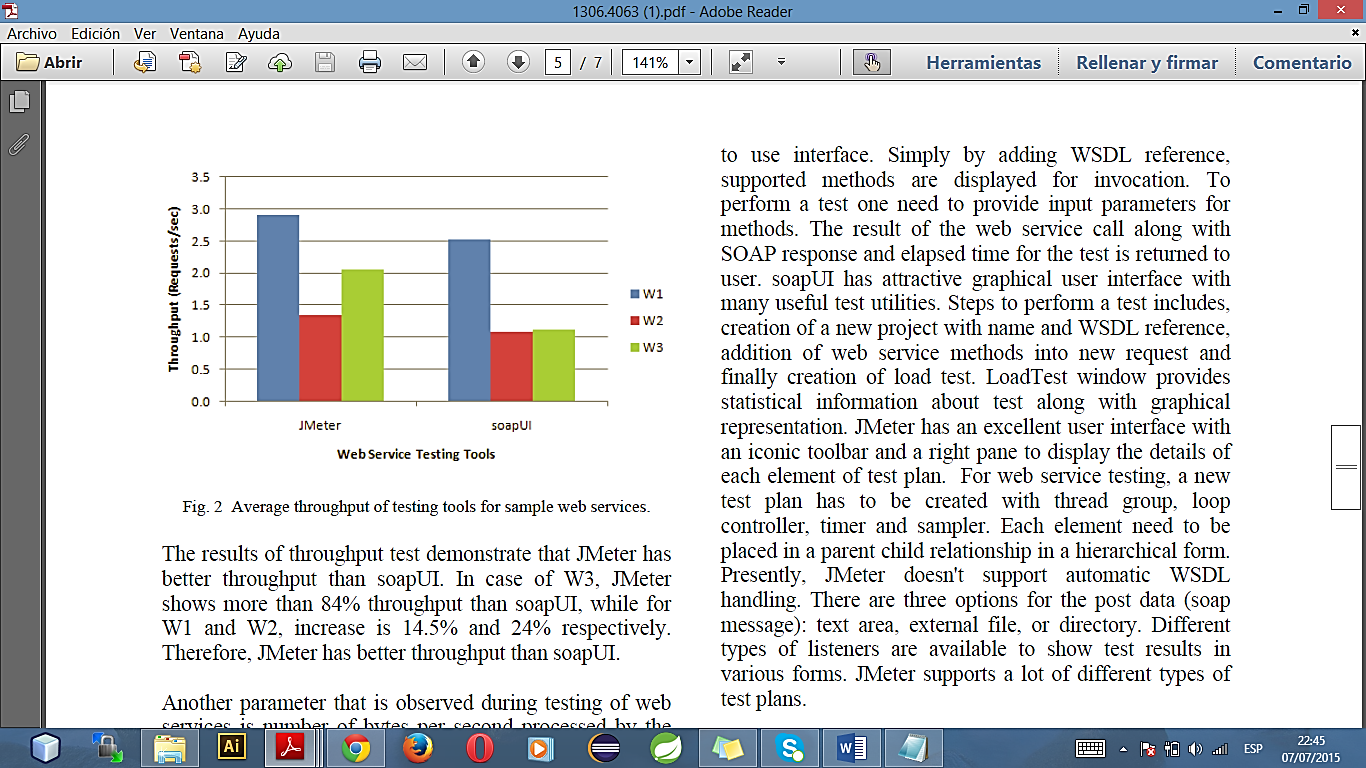         Figura 14-2 Rendimiento promedio de las herramientas de prueba para los  			  servicios web  de muestra.          Fuente: Hussain, Wnag & Kalil (2013)JMeter tiene un mejor rendimiento que soapUI, según puede observarse en la Figura 14-4. JMeter además procesa más bytes durante las pruebas que soapUI (ver Figura 15-4).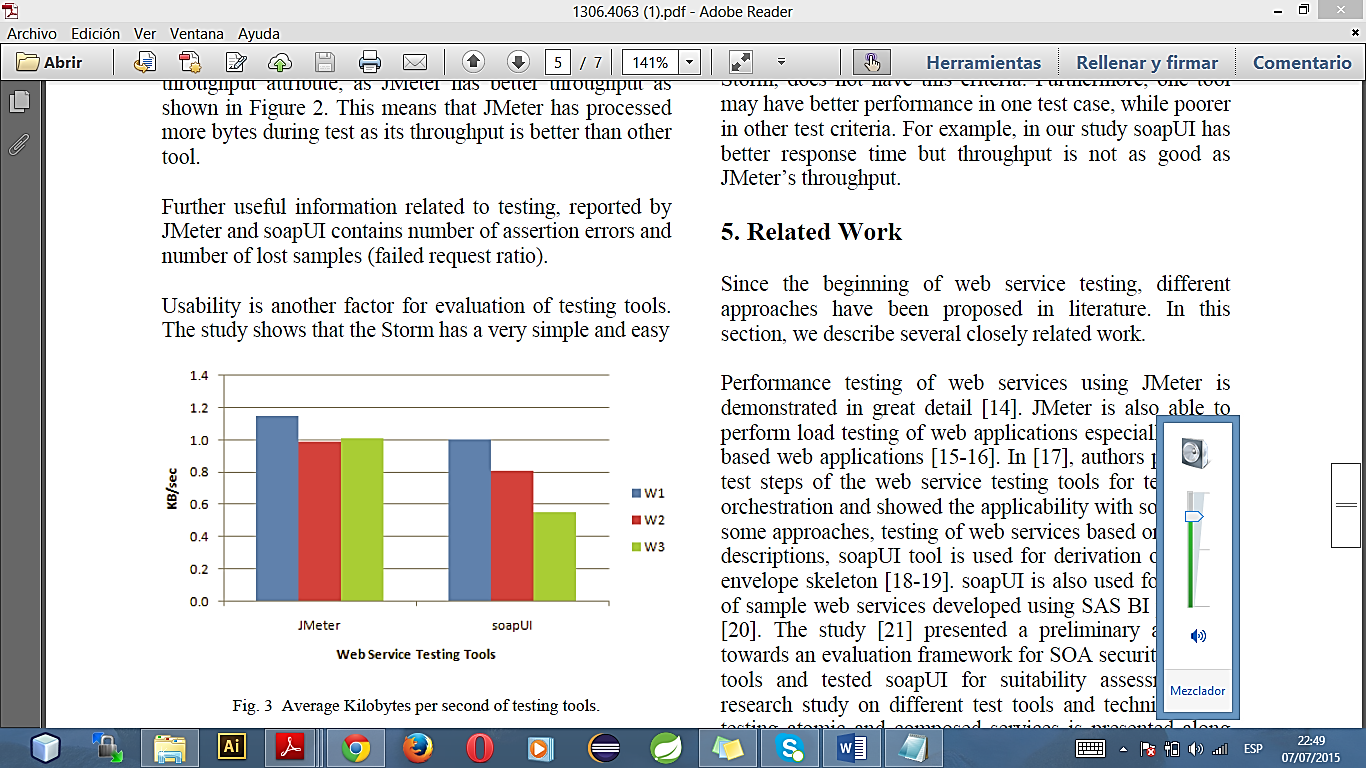      Figura 15-3 Promedio Kilobytes por segundo de las herramientas de prueba   	     Fuente: Hussain, Wnag & Kalil (2013)Pruebas experimentales – caso 2 realiza un estudio experimental extenso a fin de generar un Modelo de Referencia para la Selección de Herramientas de Prueba, en el cual se considera 3 programas para la investigación: HP Load Runner, Silk Performer y SoapUi Pro. Como puede observarse en la Tabla 3-3, SoapUi Pro obtiene las mejores valoraciones respecto a cinco aspectos: Funcionalidad + Eficiencia, Usabilidad, Fiabilidad y Nivel de Calidad.Tabla 3-2 Pruebas experimentales – Caso 2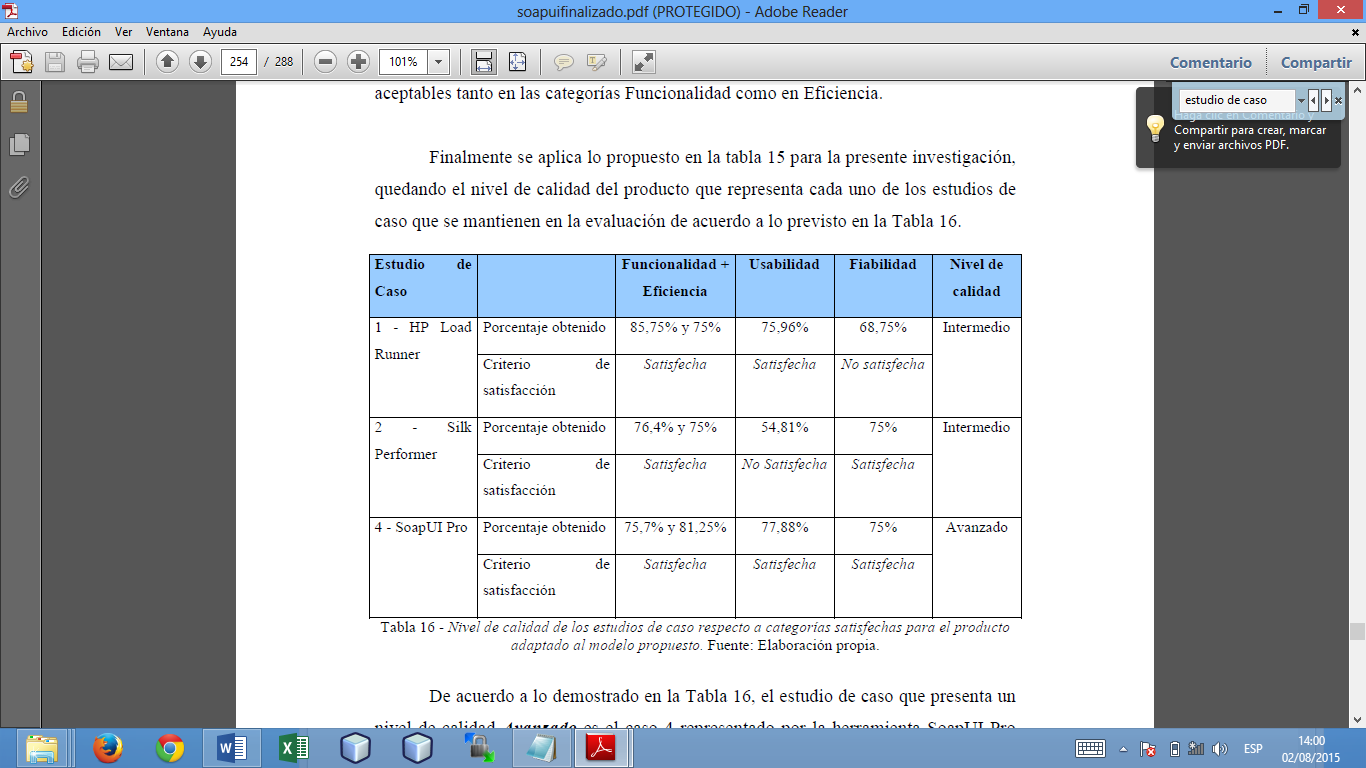 Fuente: Mendoza Méndez (2010)Selección de la herramienta de análisis de seguridad de servicios webEn base a la información revisada en la sección 5.1, respecto a pruebas experimentales y criterios de expertos, puede observarse una tendencia clara por SoapUI Pro (ver Tabla 4-3). Por tal motivo, se selecciona dicha herramienta para la presente investigación. Tabla 4-2 Resumen	Realizado por: Allauca E, Guevara L. 2015 Parámetros de comparación a ser aplicados en la investigaciónSoapUi Pro permite testear la seguridad de Servicios Web en base a 9 parámetros pre-establecidos en la herramienta.SQL Injection: relacionado a la inyección de SQL.Xpath Injection: relacionado al procesamiento inadecuado del XMLBoundary Scan: relacionado al manejo de valores que están fuera de los rangos definidos.Invalid Types: relacionado al manejo de tipos de datos no validosMalformed XML: relacionado a XML inválido o no admitidoXML bomb: relacionado a requerimientos XML maliciososMalicious Attachment: relacionado al mal manejo de archivos adjuntosCross Site Scripting: busca vulnerabilidades de tipo Cross SiteCustom Script: relacionado al uso de scripts para definir parámetros por defectoCAPITULO III3. MARCO DE RESULTADOS, ANÁLISIS Y DISCUSIÓN DE RESULTADOS Pruebas de seguridad en base a prototipos – spring y jax wsSíntesis metodológicaEl presente trabajo se considera una “investigación experimental”. Para el efecto se aplicará Spring y JAX-WS en el desarrollo de servicios web para cada uno de los elementos muéstrales o tablas de la base de datos relacional Trans-FB. El proceso a desarrollarse en los servicios web será la “consulta de registros por código” (buscar), debido a que se constituye en un proceso básico en cualquier módulo de un sistema informático y por su facilidad de implementación. Este proceso experimental considera “muestras relacionadas”, debido a que serán utilizados los mismos elementos muéstrales en las pruebas diseñadas.Población y muestraPoblaciónLa base de datos de Trans FB consta de 17 campos como puede observarse en la Tabla 5-3; este dato se considerará como población de la investigación.                         Tabla 5-3 Lista de tablas, base de datos Trans FB           Realizado por: Allauca E, Guevara L. 2015 MuestraEl cálculo de la muestra (n) se basa en la fórmula:Donde, N = tamaño de la población = 17 tablasn = tamaño de la muestra =?e = Límite aceptable de error muestral = 5% (nivel de confianza del 95%)k = nivel de confianza = 1,96p = proporción de individuos que poseen en la población la característica de estudio = 0,5q = proporción de individuos que no poseen esa característica, es decir, es 1-p = 0,5Aplicando la fórmula se obtiene: La muestra de investigación, para un nivel de confianza del 95%, es de 16 tablas. Se efectuará la investigación a los 17 elementos de la población, ya que la diferencia entre la población y la muestra calculada es de apenas 1 unidad de análisis (el método de discriminación resulta difícil de determinar).Sistema de hipótesisJAX-WS permite el desarrollo de web services más seguros que Spring.Tipo de hipótesisCorrelacional.Operacionalización de las variablesVariable Independiente:Uso de Spring en el desarrollo de Servicios WebUso de JAX-WS en el desarrollo de Servicios WebVariables dependientesSeguridad de los Servicios WebTabla 6-3 Descripción de las variables (independientes y dependiente)Realizado por: Allauca E., Guevara L. 2015Tabla 7-3 Operacionalización de variablesRealizado por: Allauca E., Guevara L. 2015Técnica de recolección de la informaciónLa recolección de la información necesaria para las pruebas estadísticas requirió una serie de pasos previos, entre los que están:Selección de los elementos muéstrales: Se aplicará a todo los elementos de la población de estudio (ver Tabla 8-3).Programación de Servicios Web: Se utilizó Netbeans IDE 8.0.2 para la codificación. Se implementó el proceso de “búsqueda de registros por código”.Como parte del proceso mismo de recolección de datos se realizaron los siguientes pasos:Importación de las WSDL de Spring y JAX-WS en SOAPUI PRO: Se generaron los proyectos TESTS-SPRING-WS y TESTS-JAX-WS, bajo los cuales se agregaron cada una de las WSDL con su respectivo Test de Seguridad (Ver Figura 16-3)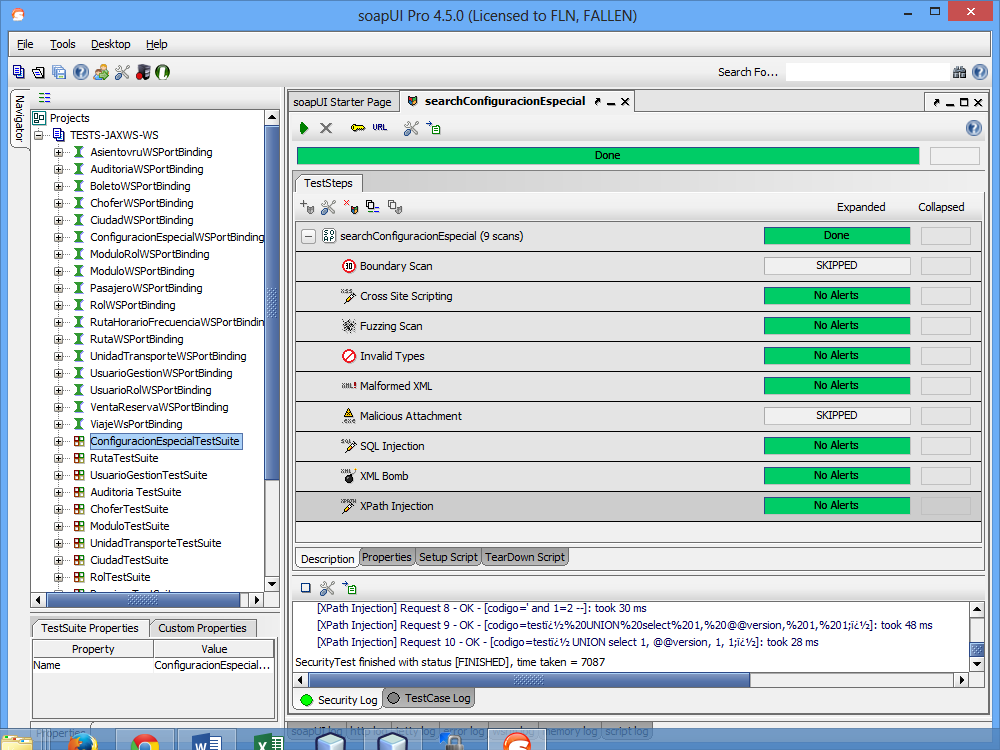      Figura 16-3 SoapUI Pro 4.5.0 – WSDL Importadas y Test de Seguridad     Fuente: Captura de pantalla – SoapUI Pro      Realizado por: Allauca E, Guevara L. 2015 (Captura de pantalla – SoapUI Pro)Ejecución de las pruebas de seguridad y tabulación de datos: Se ejecutaron los test de seguridad de la herramienta soapUI PRO (con su configuración por defecto) para cada servicio web implementado en Spring y JAX-WS. Los resultados detallados se encuentran en el Anexo A. Si se analiza detalladamente el contenido de las Tablas 50-3 y 51-3 (del Anexo A), en las cuales se resumen los resultados obtenidos en las pruebas de seguridad, se puede observar un mismo patrón de datos: los parámetros de seguridad BOUNDARY SCAN y MALICIOUS ATTACHMENT han sido omitidos por el programa en el 100% de las pruebas ejecutadas (para Spring y JAX-WS). Esto responde a las siguientes razones:MALICIOUS ATTACHMENT: los web services generados para las pruebas no contienen ninguna información adjunta, por lo cual el programa no ejecuta ninguna acción para este tipo de prueba.BOUNDARY SCAN: en la estructura de los WSDL no se han insertado restricciones para el manejo de valores no esperados por el servidor (como por ejemplo: if( "xsd:restriction".equals( mynode.getParent().getNodeName() ) )). Por lo cual el programa no ejecuta ninguna acción para este tipo de prueba.De esta forma, de los 9 parámetros de seguridad web que contempla la herramienta soapUI PRO para sus pruebas, 7 han sido ejecutadas.Finalmente, los datos han ser procesados en el software estadístico SPSS (obtenidos de las tablas 50-3 y 51-3 del Anexo A) pueden observarse en la Tabla 8-5.Tabla 8-3 Elementos muestrales de la investigación     Elaborado por: Allauca E., Guevara L. 2015Pruebas estadísticasAl tratarse de muestras relacionadas o dependientes, se deberá aplicar pruebas de normalidad a fin de determinar si se aplica T de Student (prueba paramétrica, muestras relacionadas) o la prueba de Wilcoxon (prueba no paramétrica, muestras relacionadas) en la comprobación de la hipótesis.HIPÓTESIS NULA (Ho): JAX-WS no permite el desarrollo de servicios web más seguros que Spring.HIPÓTESIS ALTERNATIVA (Ha): JAX-WS permite el desarrollo de servicios web más seguros que Spring.NIVEL DE SIGNIFICANCIA: p < 0.05Para el ingreso de datos en SPSS se ha considerado la creación de 2 variables, mismas que se encuentran descritas en la Tabla 9-3. La Figura 17-3 presenta la vista de datos de SPSS respecto al ingreso de los datos de investigación.Tabla 9-3 Configuración de las variables en SPSSElaborado por: Allauca E., Guevara L. 2015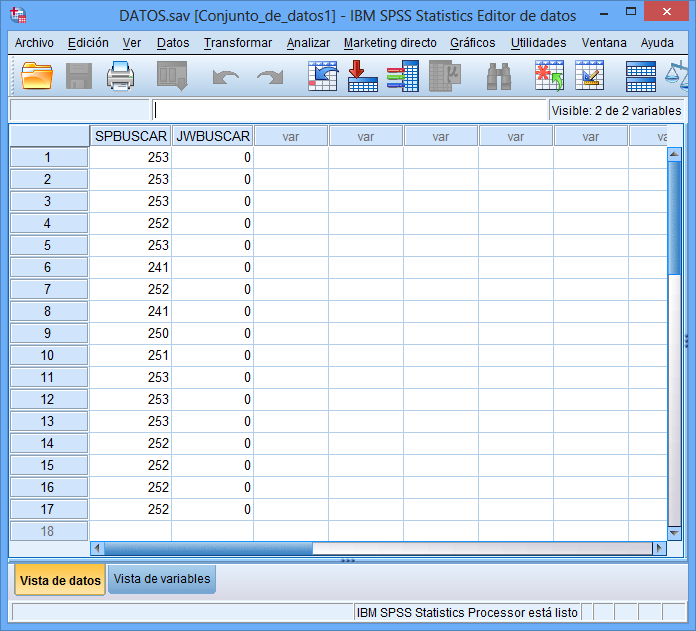             Figura 17-3 Resultados de las pruebas ingresadas en SPSS               Realizado por: Allauca E., Guevara L. 2015 (Captura de pantalla – SPSS V20)PRUEBAS DE NORMALIDAD: Se verificará si las variables siguen una distribución normal, mediante la prueba de Shapiro Wilk (muestras pequeñas, menores a 30 elementos muéstrales).Figura 18-3 Pruebas de normalidadRealizado por: Allauca E., Guevara L. 2015 La significancia de la prueba de normalidad de Shapiro-Wilk para la variable “spring buscar” es menor que 0.05, por lo cual se deduce que no siguen una distribución normal. La variable jax-ws es una constante, por lo cual el test de normalidad fue desestimado. Se deberá efectuar entonces la verificación estadística mediante Wilcoxon.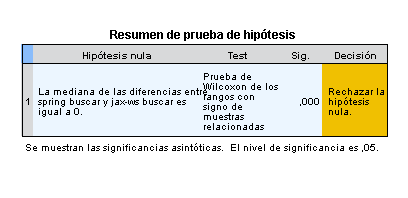            Figura 19-3 Prueba de hipótesis con Wilcoxon           Realizado por: Allauca E., Guevara L. 2015 En base al análisis de la Figura 19-3, se decide aceptar la hipótesis alternativa: “JAX-WS permite el desarrollo de servicios web más seguros que Spring.”   Para ver más detalles de las pruebas estadísticas, referirse al Anexo B.CAPITULO IV4. PROPUESTA Desarrollo del sistema Trans-FB con web services segurosIntroducciónEl Sistema TRANS-FB fue implementado mediante la metodología de desarrollo ágil de software SCRUM. Una visión general de ésta metodología puede observarse en la Figura 20-4.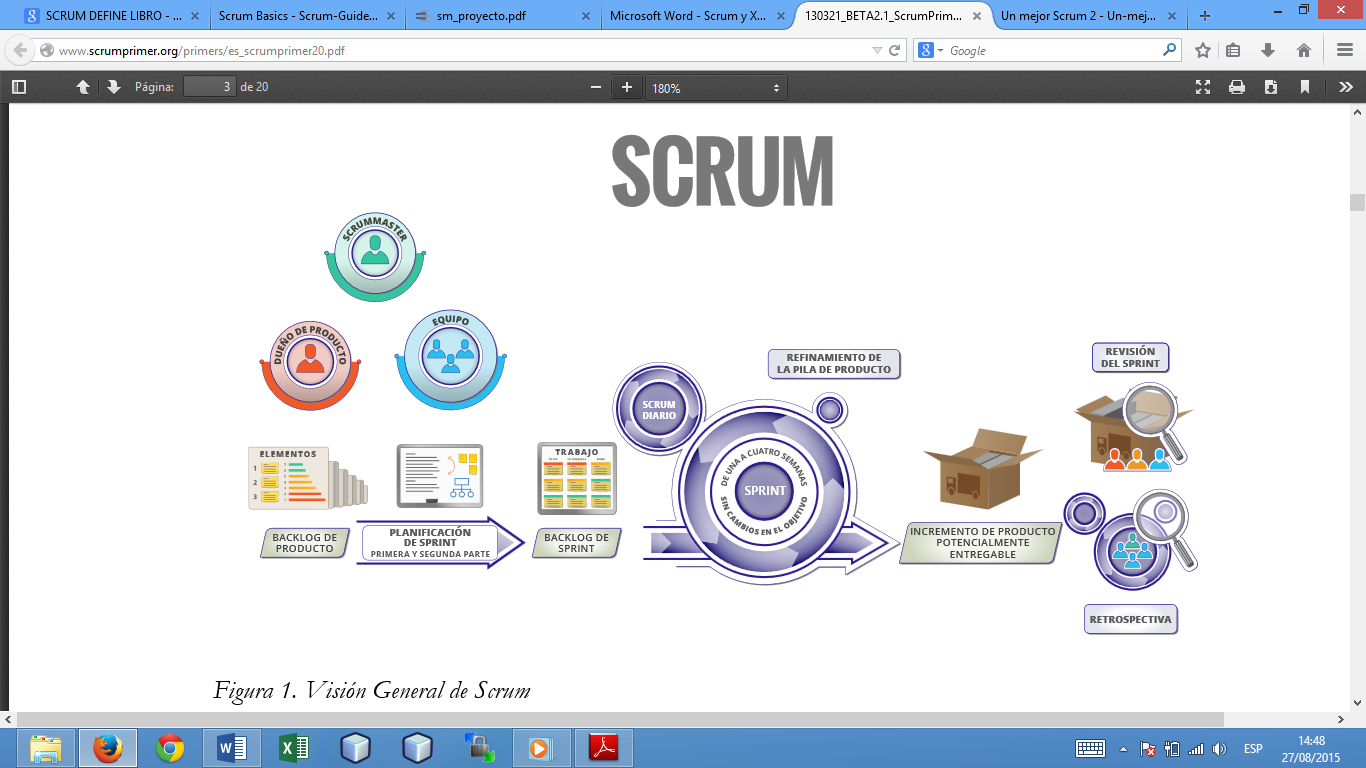 Figura 20-4 Visión general de SCRUMFuente: Una revisión general de la figura anterior permite comprender que SCRUM maneja, de manera general, 3 etapas de desarrollo:PLANIFICACIÓN: comprende las fases de Análisis y Diseño del software. Se basa en la generación de una “pila de requerimientos” o también denominada “pila del producto”, en la cual se especifican, entre otras cosas: la estimación del tiempo de desarrollo y la prioridad, dependencias y pruebas de aceptación de cada requerimiento.DESARROLLO DE SPRINTS: comprende el proceso iterativo de desarrollo del producto. Cada sprint o iteración debe generar un producto potencialmente entregable, con todas las funcionalidades de anteriores sprints. Es decir que al final de cada iteración el producto puede ser probado por parte del cliente final.CIERRE: el producto es preparado para su lanzamiento, para lo cual se desarrollan pruebas generales de funcionamiento en el entorno de producción del sistema y se genera la documentación correspondiente (manual de usuario y documentación técnica).El software que se empleó para el desarrollo del sistema se encuentra descrito en la sección 6.5 de éste mismo capítulo.PlanificaciónConsiderándose la planificación como una etapa en la que se genera documentación de Análisis y Diseño de Software, se han elaborado los siguientes documentos técnicos:Tabla 10-4 Documentación técnica desarrollada – Sistema TRANS-FBRealizado por: Allauca E., Guevara L. 2015La conformación del equipo SCRUM (y sus diversos roles), se definen en la Tabla 11-4:Tabla 11-4 Equipo SCRUM – roles y asignacionesRealizado por: Allauca E., Guevara L. 2015Desarrollo de sprintsSe han establecido los siguientes parámetros básicos para la ejecución de cada spring:DURACIÓN POR SPRINTS: 2 semanas (10 días laborables)TRABAJO DIARIO: 16 horas / día (TEAM: 8 horas diarias de trabajo por persona)En relación a la pila del producto definida en el SRS del sistema (Anexo C), se establecieron los siguientes sprints, con su respectivo responsable del desarrollo y de la ejecución de pruebas de aceptación (TEAM SCRUM):Tabla 12-4 Planificación de sprints previo a su desarrolloRealizado por: Allauca E., Guevara L. 2015Con la finalidad de recoger información para la generación del Sprint Backlog, cada miembro del TEAM SCRUM utilizó el siguiente formato de seguimiento (ejemplo):Tabla 13-4 Formato de Seguimiento - Sprint BacklogRealizado por: Allauca E., Guevara L. 2015El desarrollo de cada uno de los sprints del proyecto, así como su integración (IDC o incremento del producto) y fase de cierre de la metodología aplicada, se resumen en la Tabla 15-4.CierreEn la etapa final de la metodología se desarrolló una prueba general del sistema en su ambiente de producción, basado en el siguiente orden de acciones:Tabla 14-4 Formato de Seguimiento - Sprint BacklogRealizado por: Allauca E., Guevara L. 2015La Tabla 15-4 resume la aplicación de la metodología en el desarrollo del sistema TRANS-FB. La aplicación de sprints permitió desarrollar pruebas eficientes y detectar problemas de manera temprana.Tabla 15-4 Desarrollo de la metodología SCRUM – tiempos y responsablesRealizado por: Allauca E., Guevara L. 2015Software utilizado en la implementaciónA continuación se detallan las características generales del software utilizado en la etapa de Desarrollo de Sprints (sección 6.3).Tabla 16-4 Software utilizado en la implementación del Sistema TRANS-FBRealizado por: Allauca E., Guevara L. 2015CONCLUSIONESEn base al estudio comparativo de tipo bibliográfico efectuado en la sección 3.2, se logró determinar que WSS4J es una mejor opción para implementar seguridad en los servicios web, a comparación de XWSS. Sin embargo, al no existir actualmente soporte para el desarrollo de aplicaciones con ambas tecnologías. Por tal razón, la presente investigación se enfocó en otras tecnologías: JAX-WS y SPRING.Las tablas determinadas para medir la seguridad de web services de Spring y JAX-WS contribuyeron a la verificación clara y concisa de cada uno de ellos, obteniendo los siguientes resultados: configuración especial 253, ruta 253, usuario gestión 253, auditoria 252, chofer 253, modulo 241, unidad de transporte 252, ciudad 241, rol 250, pasajero 251, boleto 253, venta reserva 253, venta reserva 253, asiento venta reserva 253, viaje 252, modulo rol 252, ruta horario frecuencia252, usuario rol 252 ante JAX-WX con 0 errores, por lo que se concluye que las herramientas (JAX-WS con Netbeans IDE y SOAPUI PRO) se basan en las mismas métricas de seguridad. Debido a que SoapUI Pro no tiene declarado oficialmente un porcentaje de error, se acordó realizar cada prueba de seguridad en un total de 10 veces, mediante el uso de la prueba de Shapiro-Wilk para la variable “spring buscar” ya que es menor a 0.05, concluyendo que los datos obtenidos no siguen una distribución normal a partir de la prueba 11 en adelante y la variable JAX-WS es una constante por lo cual el test de normalidad fue desestimado, se aplicaron pruebas no paramétricas de muestras relacionadas Wilcoxon dando como resultado la aceptacion de la hipótesis alternativa.. Después del análisis estadístico aplicado al parámetro de seguridad para web services se observó que existen diferencias significativas sobre los resultados, concluyendo que JAX-WS es más seguro que Spring en un porcentaje del 95% y 5% respectivamente.La utilización de SCRUM permitió el desarrollo ágil del sistema web TRANS-FB con sus respetivos sprints o iteraciones permitieron la detección temprana de errores de implementación, así como la generación de productos potencialmente entregables en cada ciclo dando como resultado el aplicativo en un período menor a 2 meses.Para la cooperativa de transporte Flota Bolívar se realizó una aplicación con servicios web, este aplicativo realiza el proceso de venta y reservación de pasajes permitiendo a los usuarios comprar o reservar su respectivo boleto de forma segura así como también ayudando a la cooperativa a obtener una información organizada, fácil almacenamiento y búsqueda rápida.RECOMENDACIONESSe recomienda al personal de la cooperativa de transporte Flota Bolívar, utilice la documentación del sistema como referencia para el uso y mantenimiento.Se recomienda a los programadores la utilización de Netbeans para la generación de web services puesto que permite la reutilización de módulos además de ser intuitivo y sencillos para el programador, también la utilización del framework Hibernate y sus herramientas de ingeniería inversa de bases de datos.Se recomienda incrementar nuevos servicios web para los módulos de facturación y contabilidad del sistema TRANS-FB utilizando JAX-WS, para obtener una mejor seguridad.Se recomienda realizar una investigación de herramientas de seguridad web donde se compare SOAUI Pro con una herramienta descrita en los criterios de expertos.Es recomendable para la realización de proyectos de software utilizar una metodología de desarrollo ágil como Scrum ante una metodología empírica, esto permitirá optimizar tiempos, organizar al equipo de desarrollo, aumentar la calidad del software y disminuir los costos de desarrollo en tanto y cuanto sea posible.BIBLIOGRAFÍAANEXOSANEXO A: Test de web services TECNOLOGÍA SPRING (SOAPUI PRO)Tabla 17. SoapUI Pro y Spring –Test de Web Services. Tabla: Configuración Especial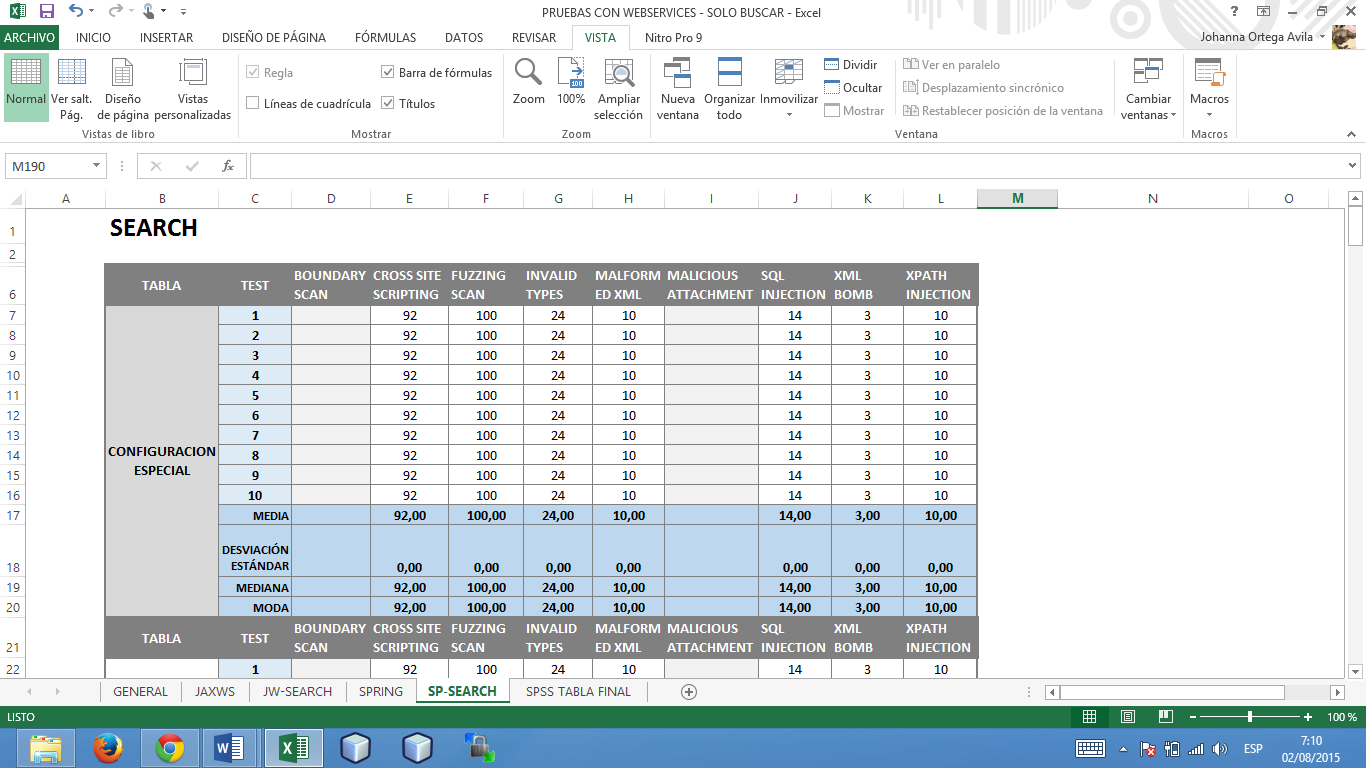 Realizado por: Allauca E., Guevara L. 2015Tabla 18. SoapUI Pro y Spring – Test de Web Services. Tabla: Ruta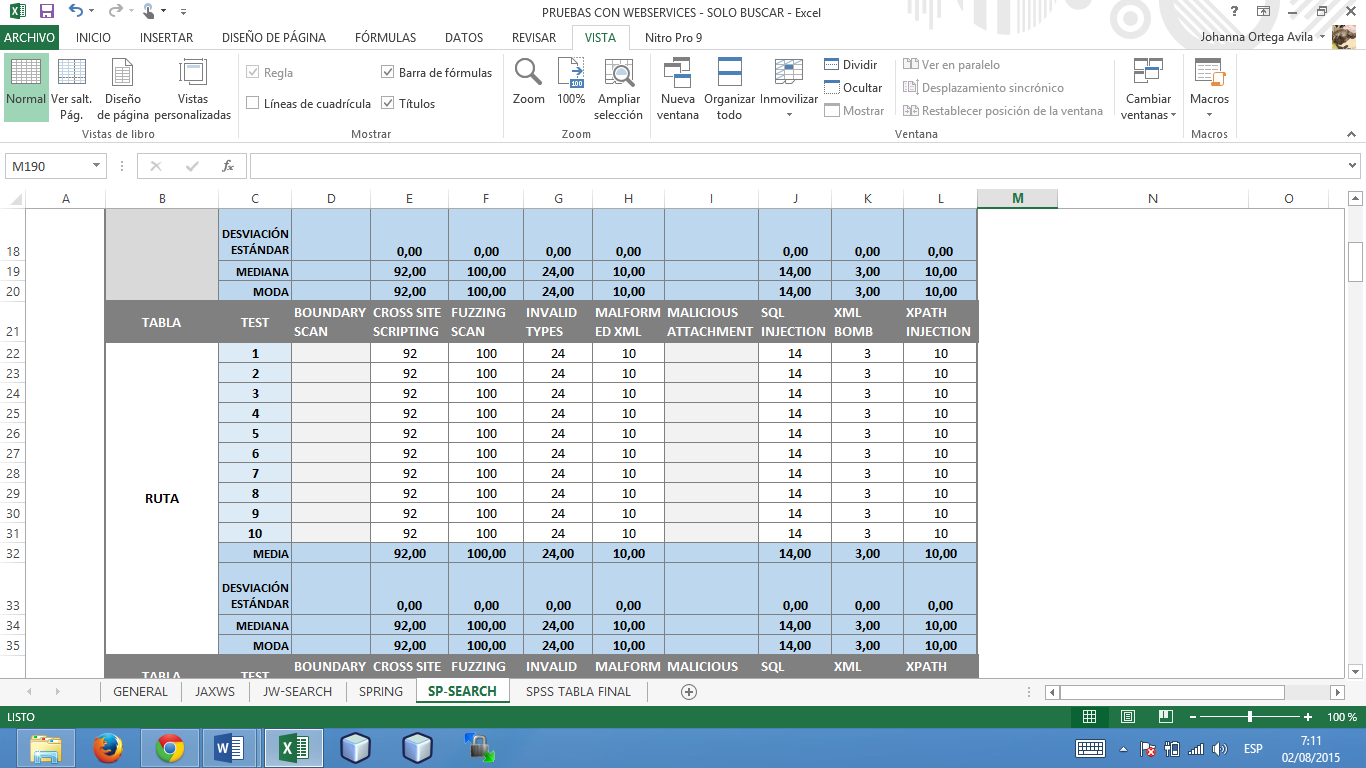 Realizado por: Allauca E., Guevara L. 2015Tabla 19. SoapUI Pro y Spring –Test de Web Services. Tabla: Usuario Gestión Realizado por: Allauca E., Guevara L. 2015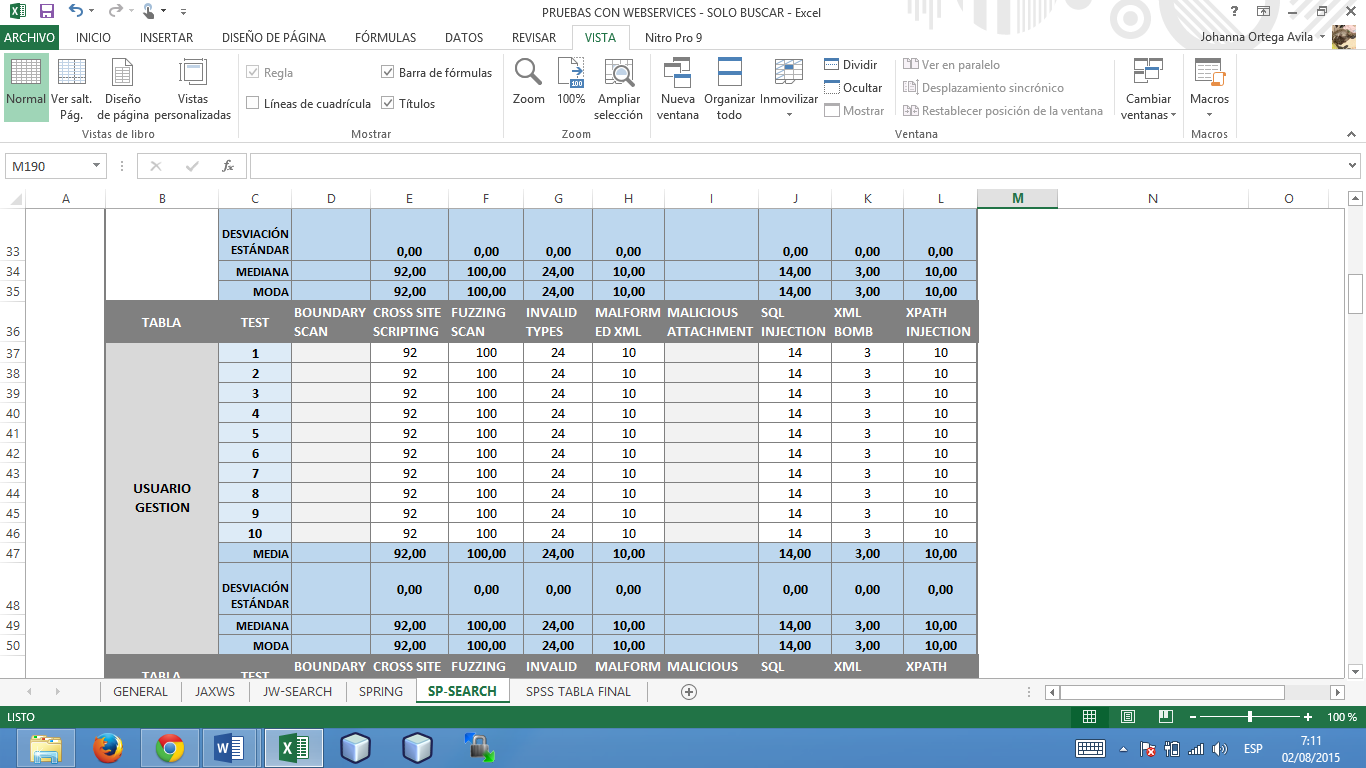 Tabla 20. SoapUI Pro y Spring –Test de Web Services. Tabla: Auditoría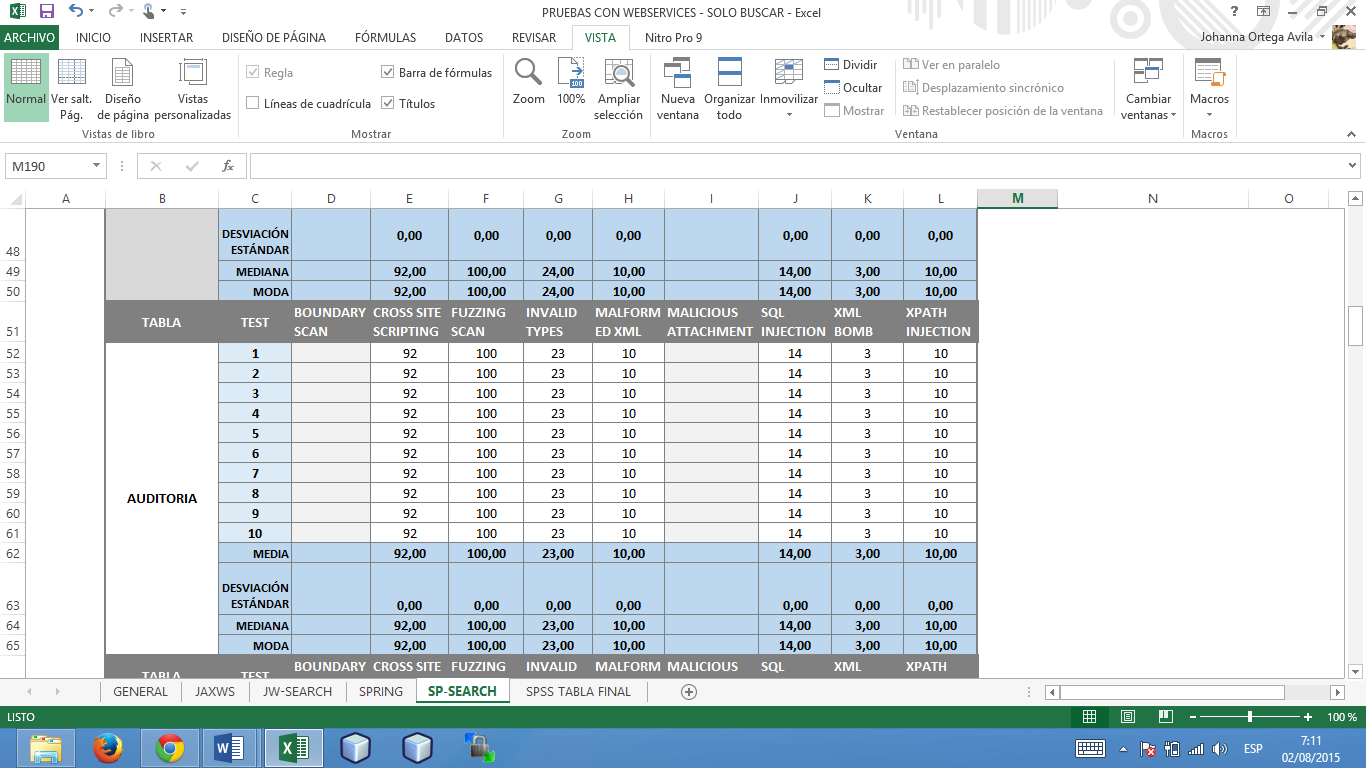 Realizado por: Allauca E., Guevara L. 2015Tabla 21. SoapUI Pro y Spring –Test de Web Services. Tabla: Chofer Realizado por: Allauca E., Guevara L. 2015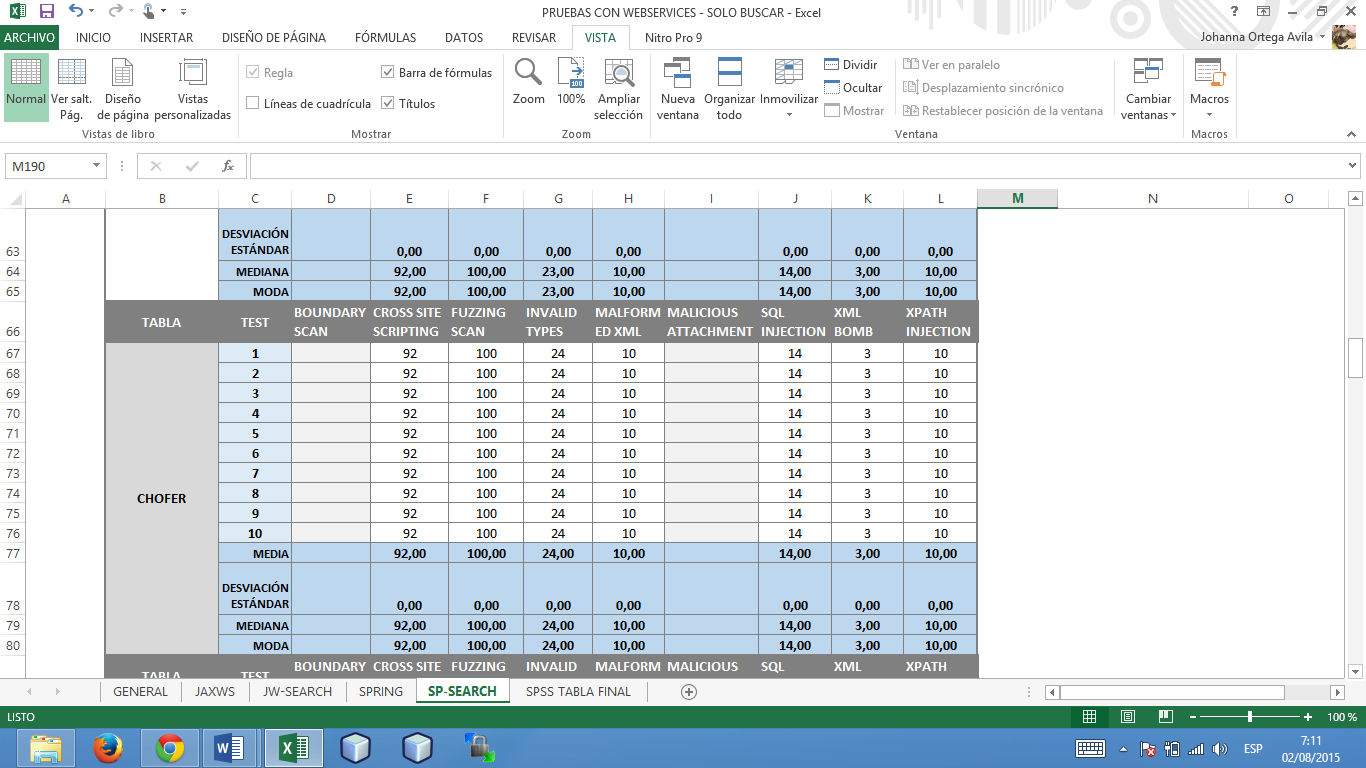 Tabla 22. SoapUI Pro y Spring –Test de Web Services. Tabla: Chofer Realizado por: Allauca E., Guevara L. 2015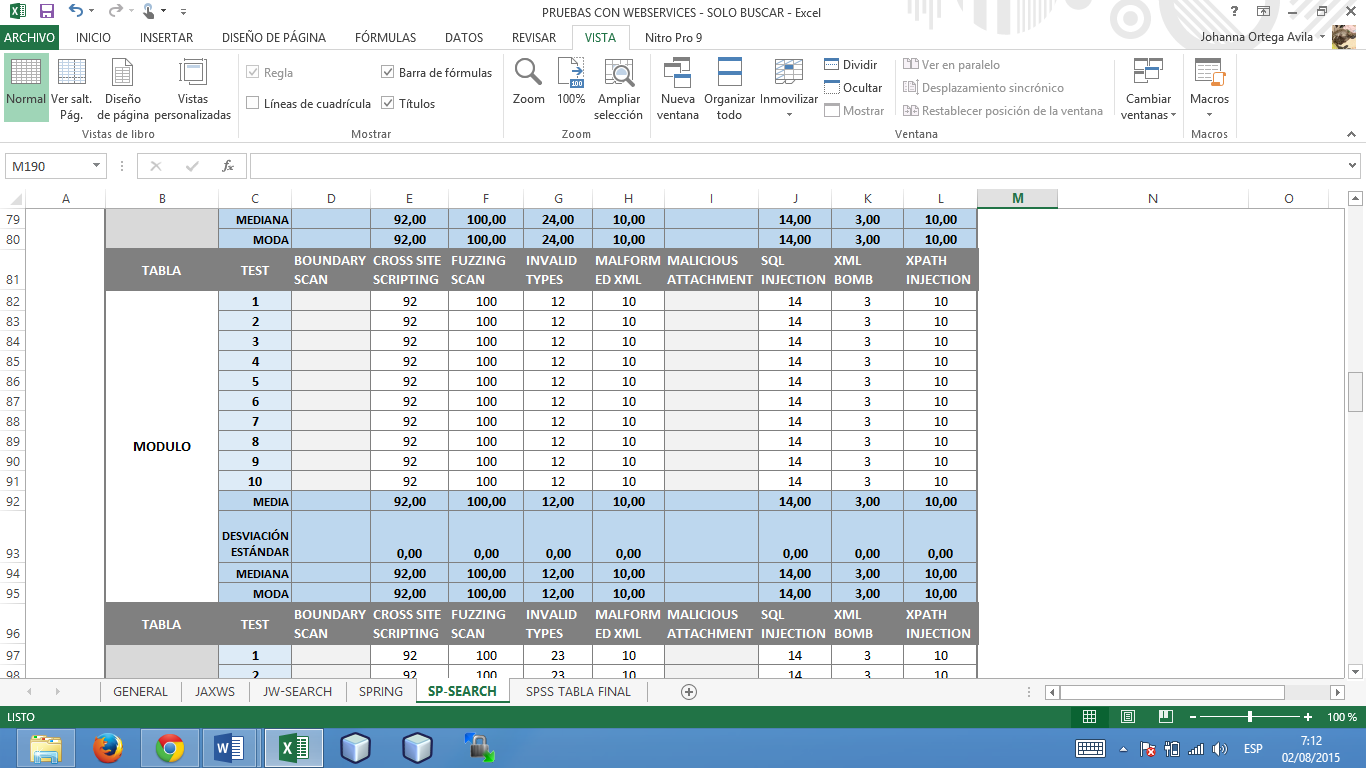 Tabla 23. SoapUI Pro y Spring –Test de Web Services. Tabla: Chofer Realizado por: Allauca E., Guevara L. 2015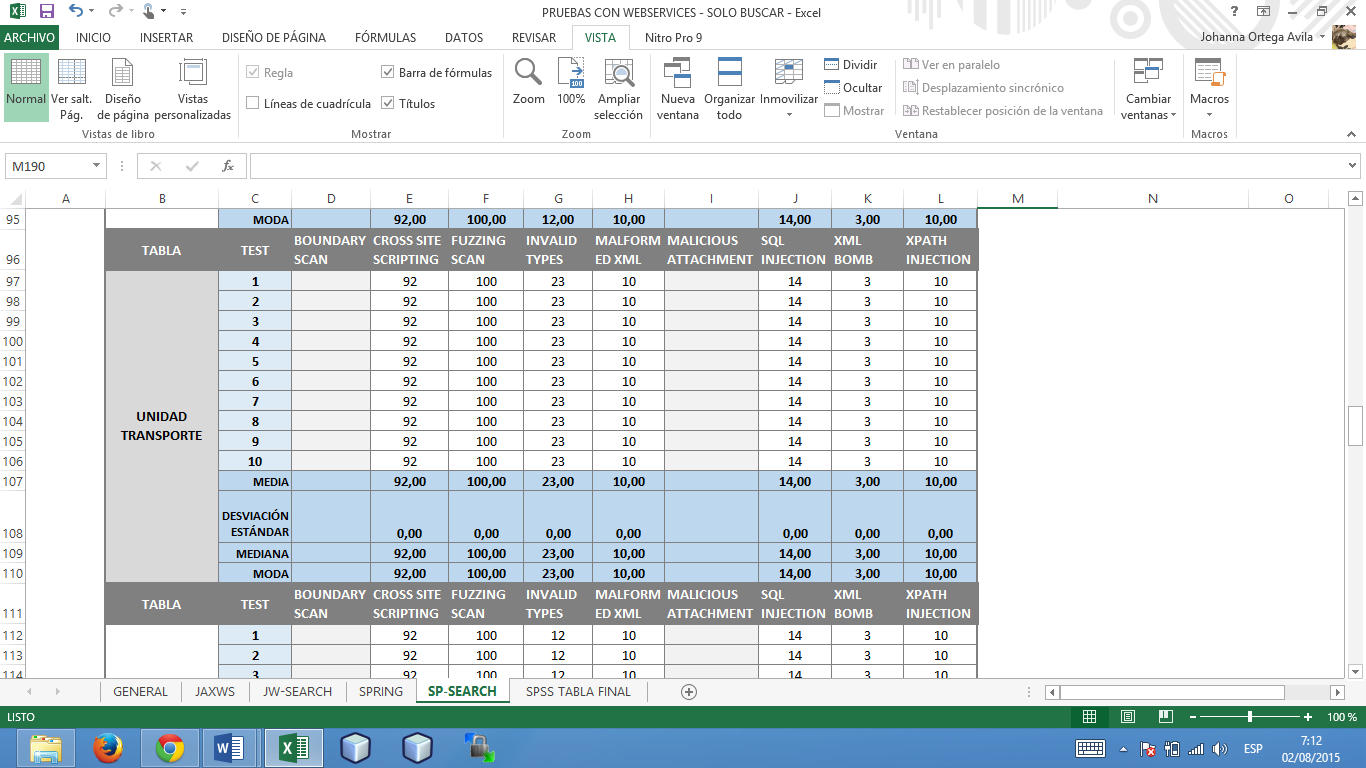 Tabla 24. SoapUI Pro y Spring –Test de Web Services. Tabla: Ciudad 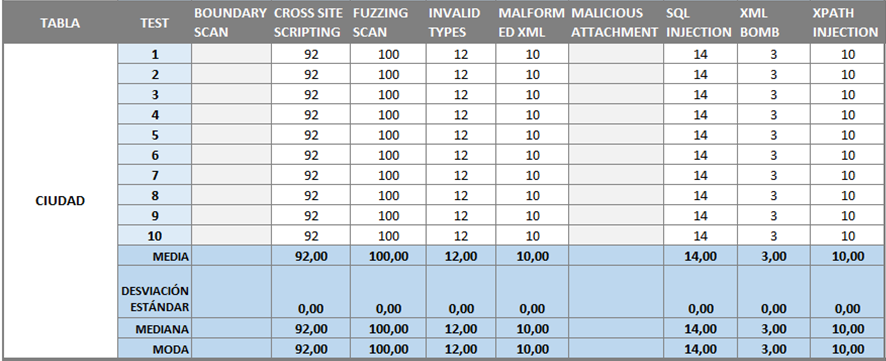 Realizado por: Allauca E., Guevara L. 2015Tabla 25. SoapUI Pro y Spring –Test de Web Services. Tabla: Rol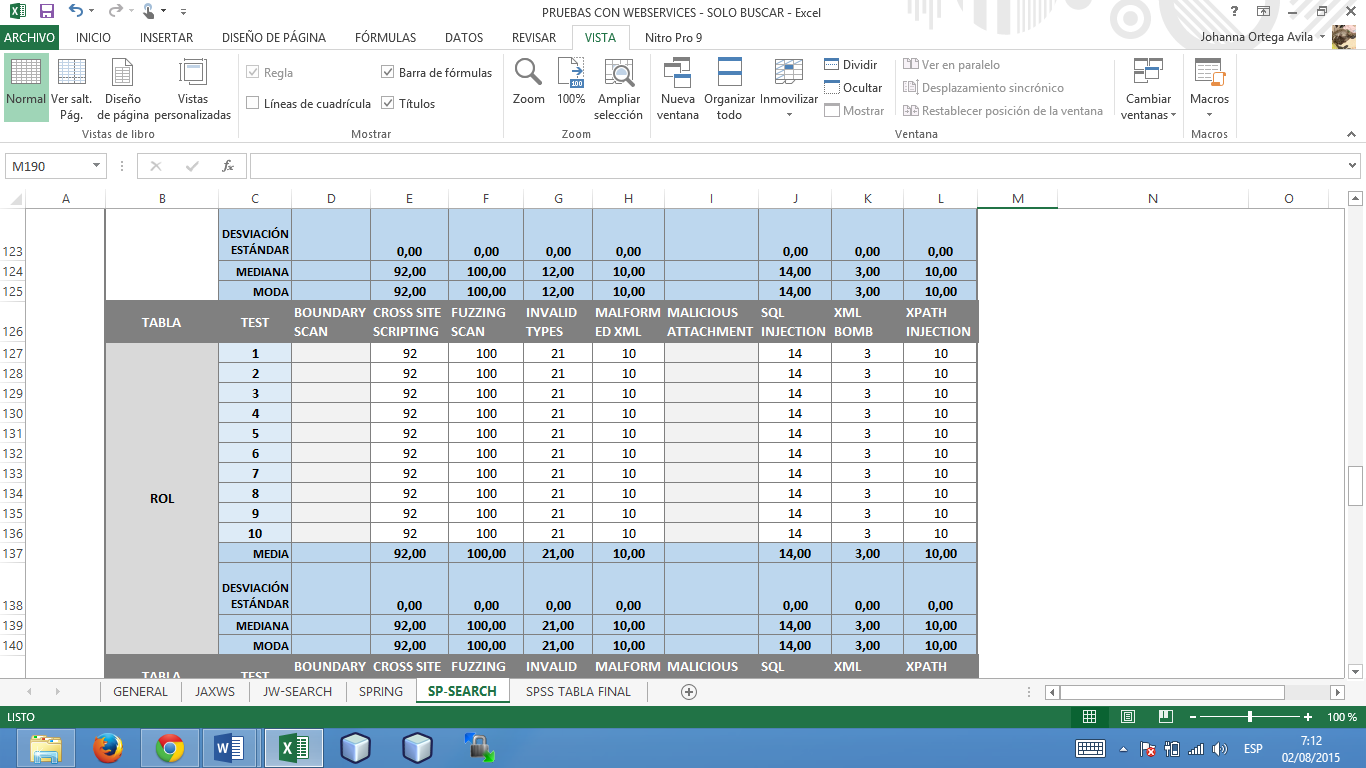 Realizado por: Allauca E., Guevara L. 2015Tabla 26. SoapUI Pro y Spring –Test de Web Services. Tabla: Pasajero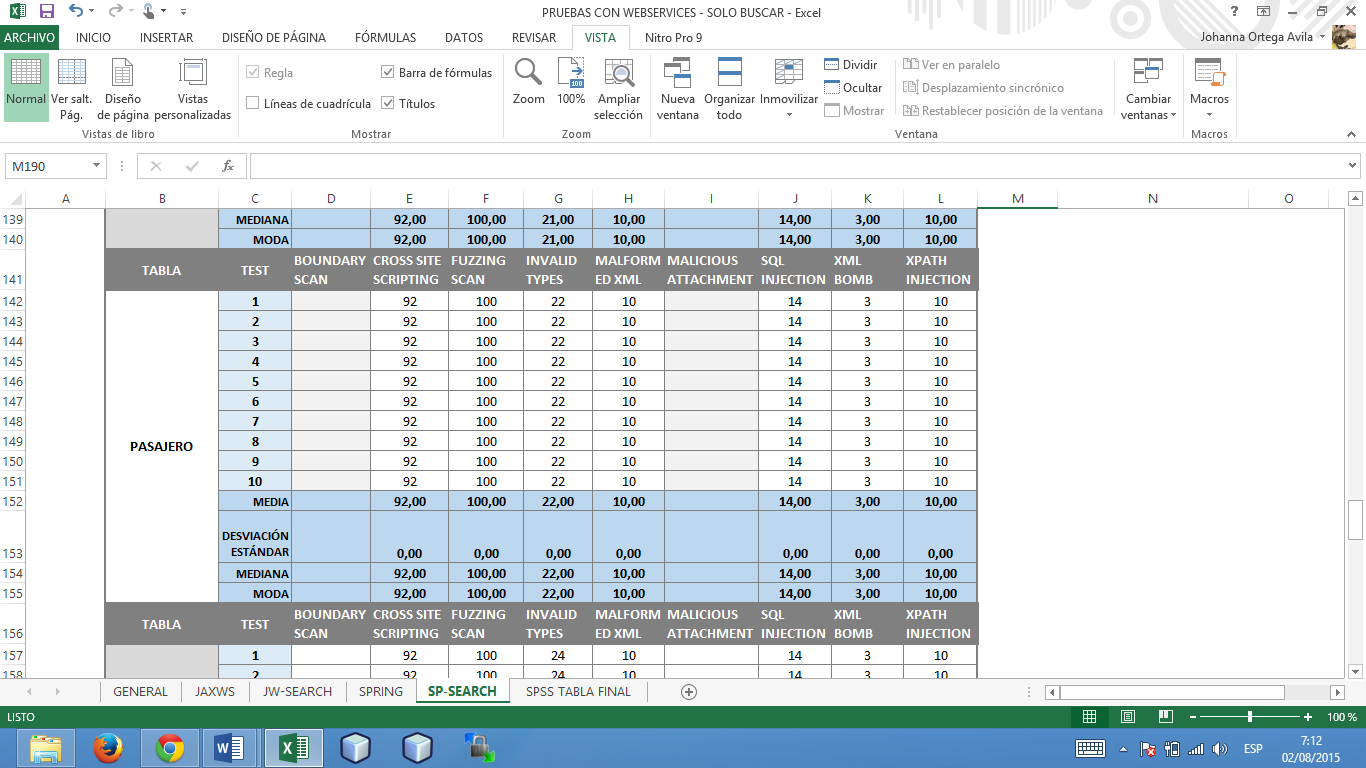 Realizado por: Allauca E., Guevara L. 2015Tabla 27. SoapUI Pro y Spring –Test de Web Services. Tabla: Boleto Realizado por: Allauca E., Guevara L. 2015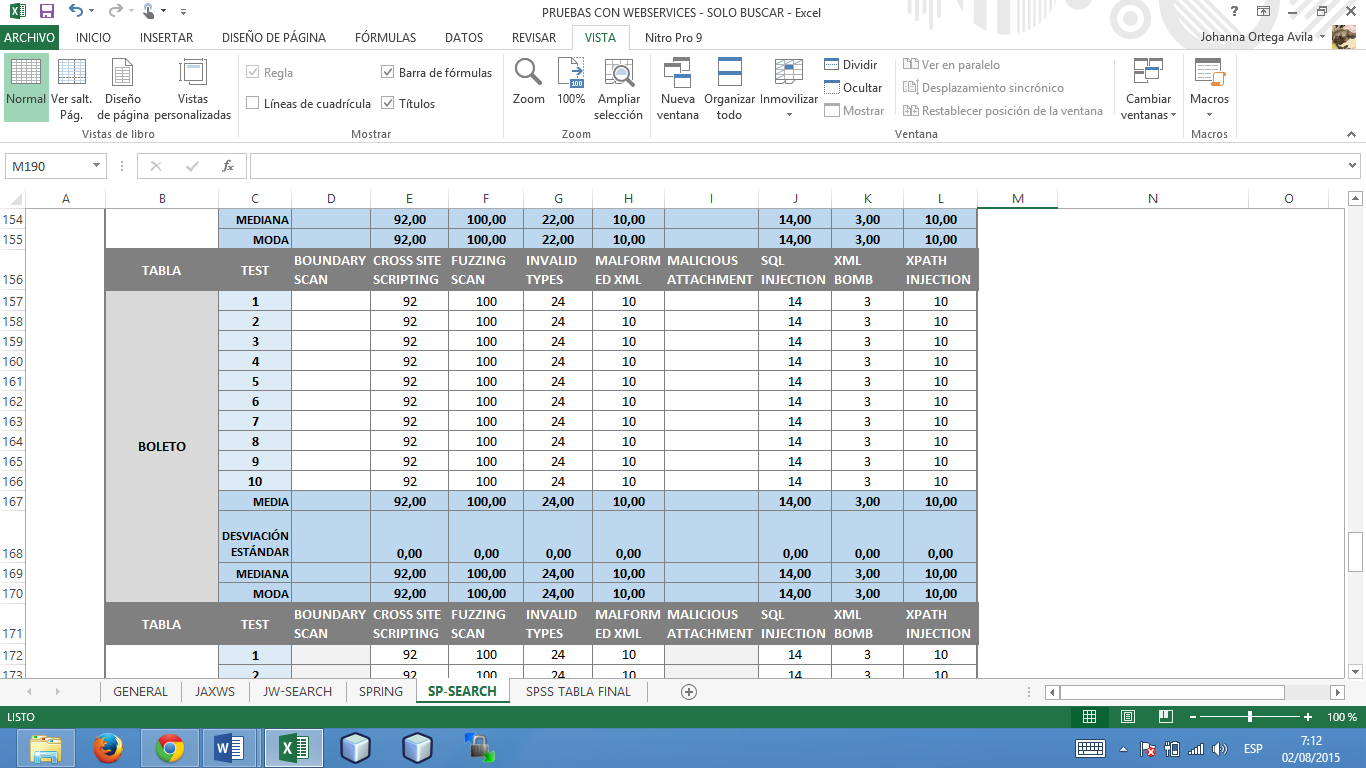 Tabla 28-3 SoapUI Pro y Spring –Test de Web Services. Tabla: Venta Reserva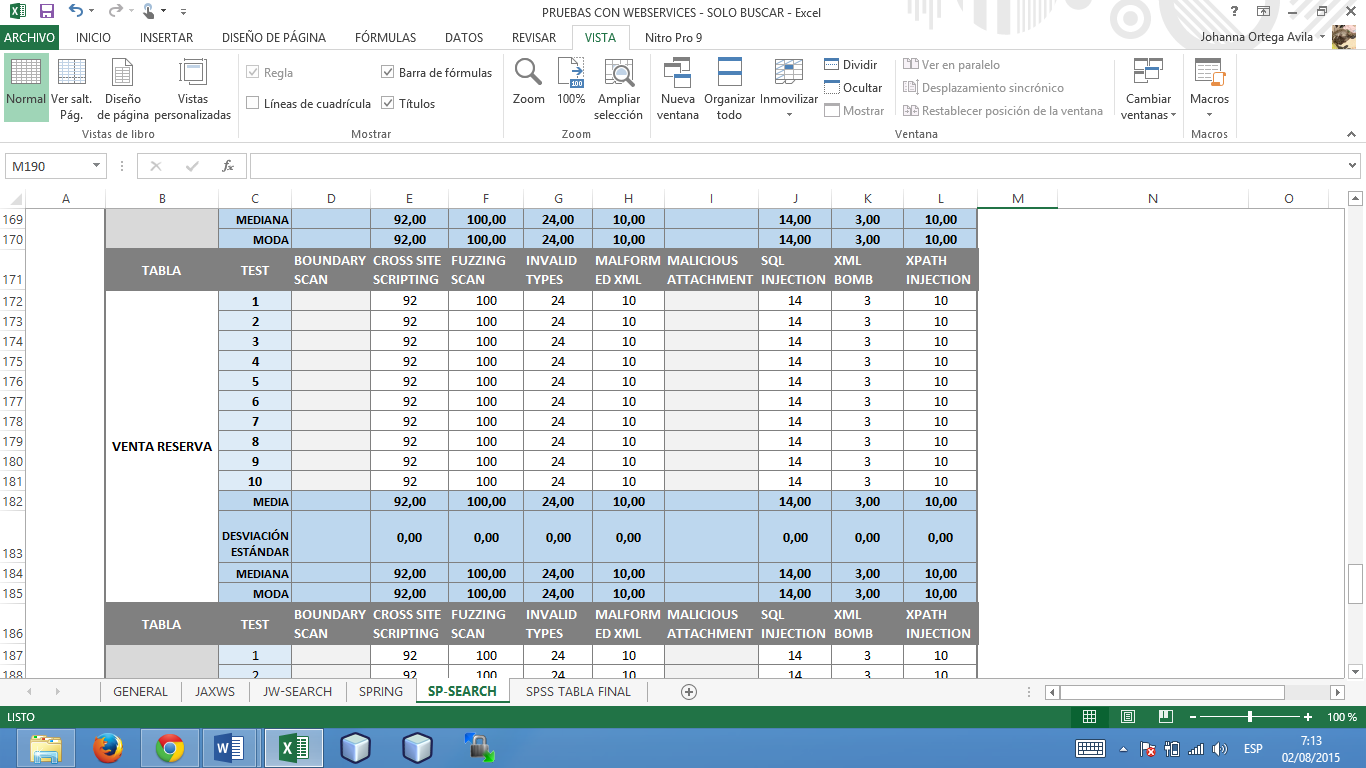 Realizado por: Allauca E., Guevara L. 2015Tabla 29. SoapUI Pro y Spring –Test de Web Services. Tabla: Venta Asiendo VRU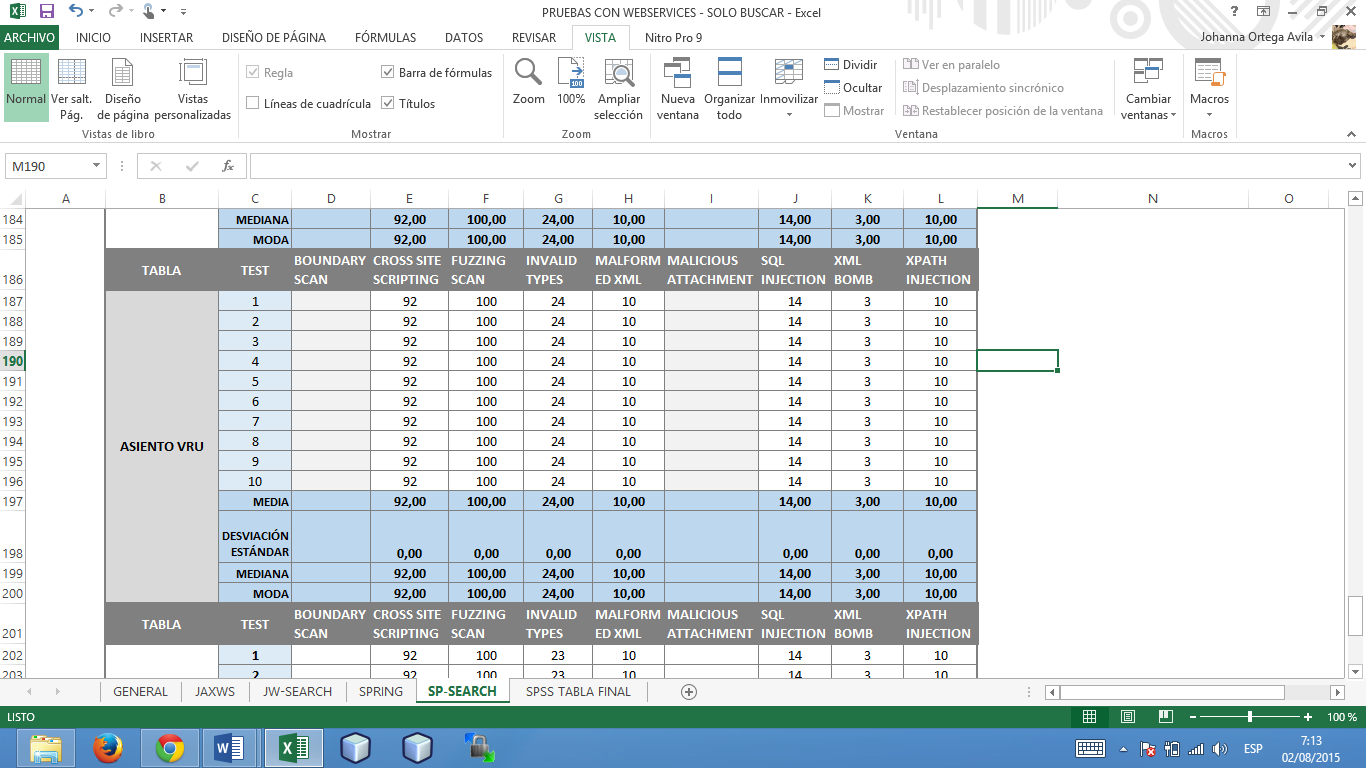 Realizado por: Allauca E., Guevara L. 2015Tabla 30. SoapUI Pro y Spring –Test de Web Services. Tabla: Viaje Realizado por: Allauca E., Guevara L. 2015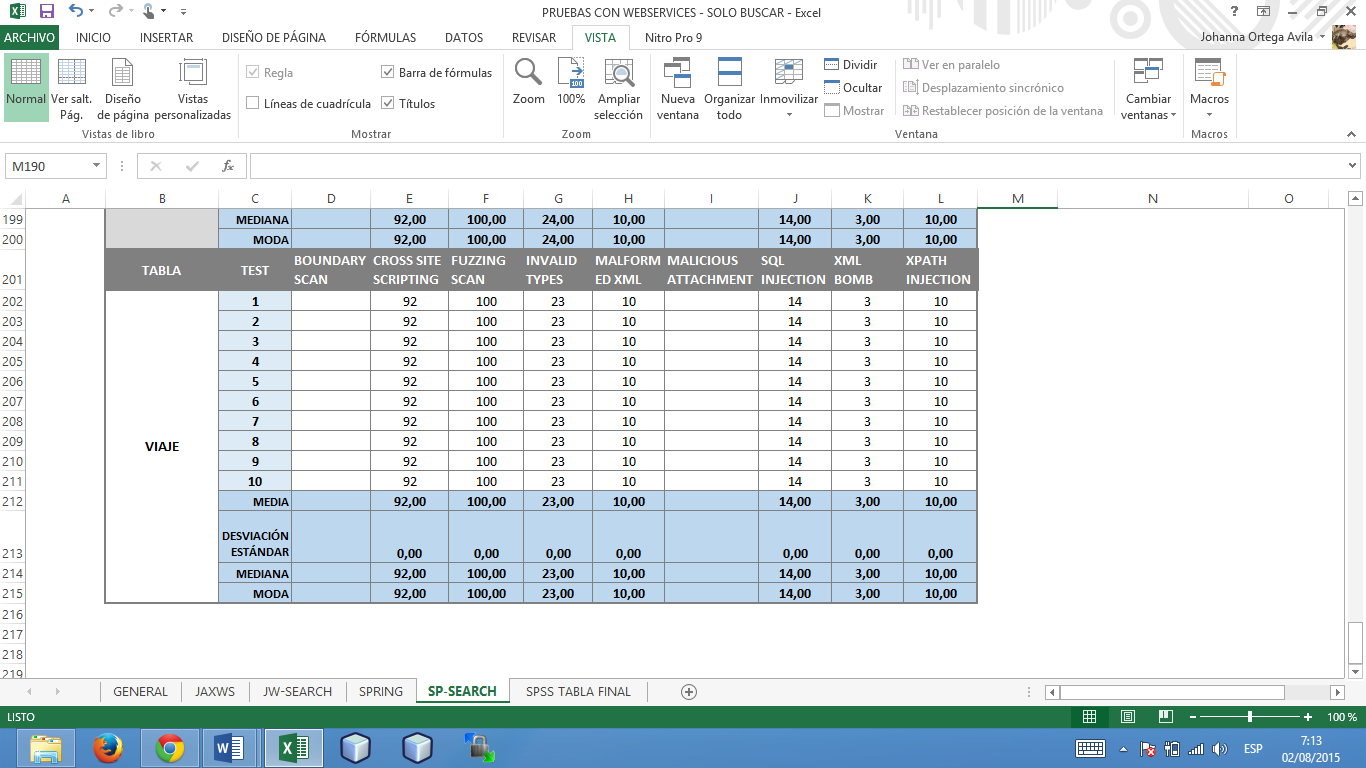 Tabla 31. SoapUI Pro y Spring –Test de Web Services. Tabla: ModuloRol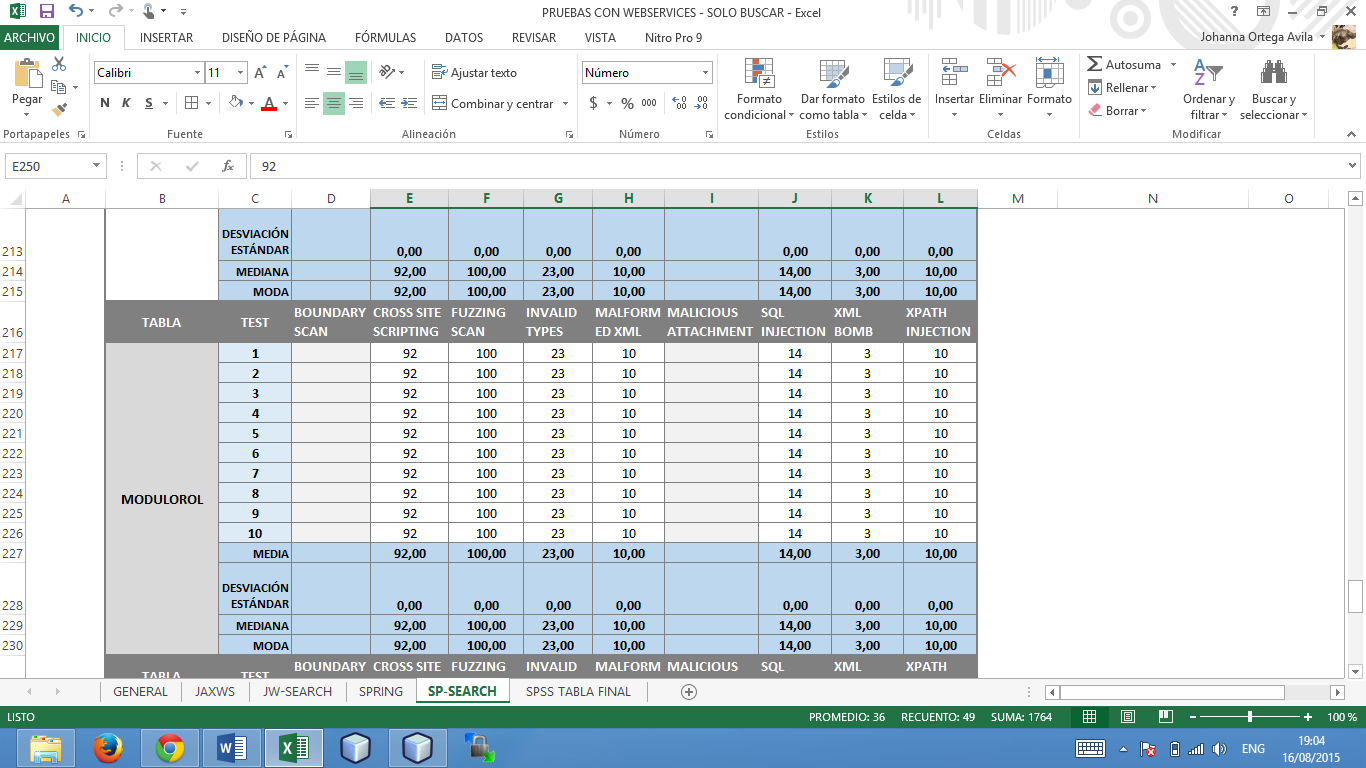 Realizado por: Allauca E., Guevara L. 2015Tabla 32. SoapUI Pro y Spring –Test de Web Services. Tabla: RutaHorarioFrecuencia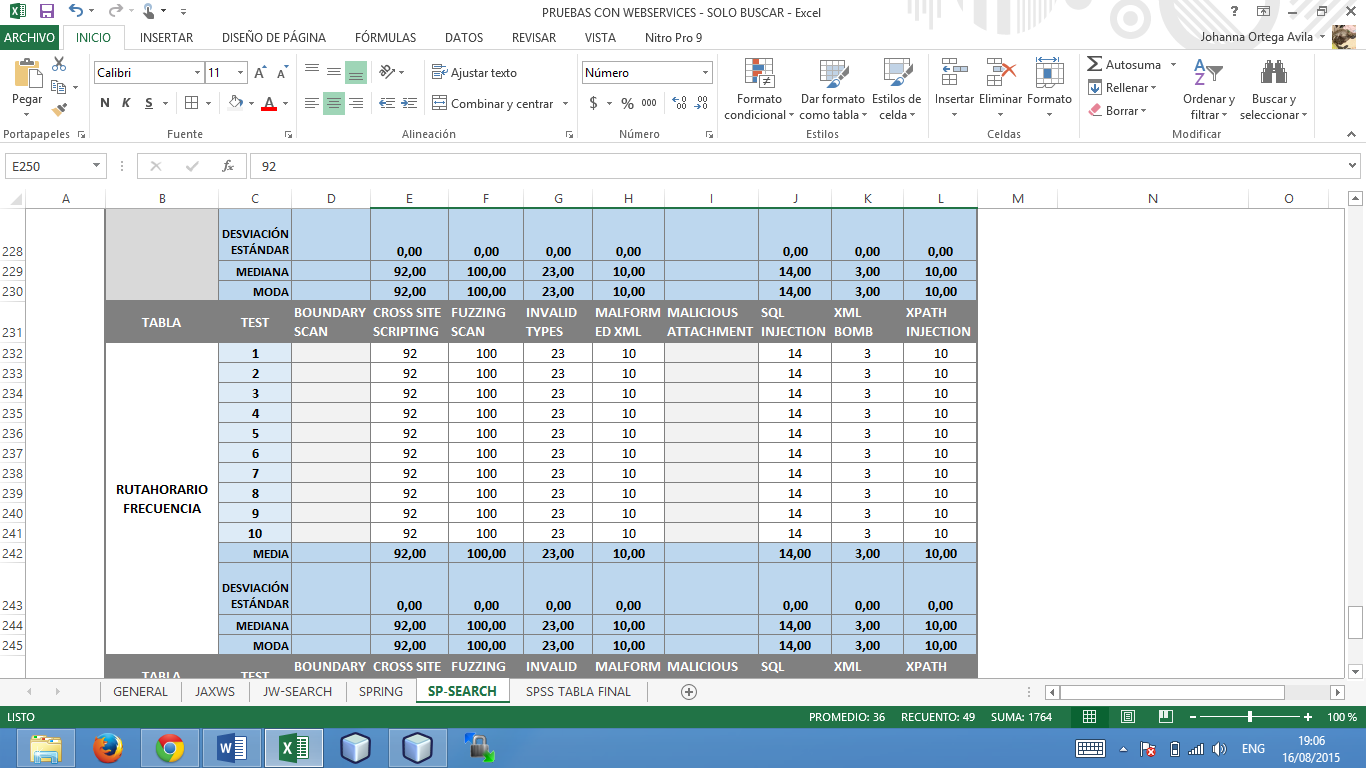 Realizado por: Allauca E., Guevara L. 2015Tabla 33. SoapUI Pro y Spring –Test de Web Services. Tabla: RutaHorarioFrecuencia Realizado por: Allauca E., Guevara L. 2015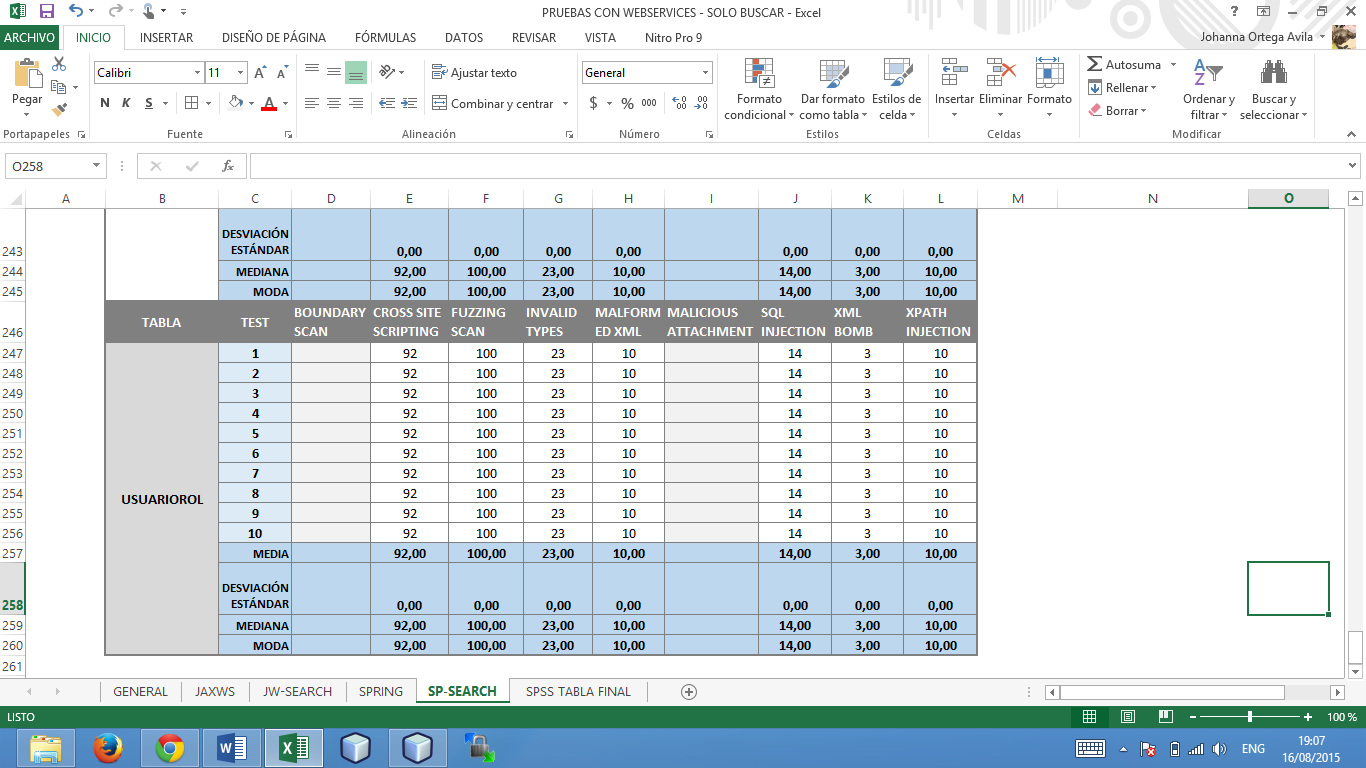 TECNOLOGÍA JAX-WS (SOAPUI PRO)Tabla 34 SoapUI Pro y JAX-WS –Test de Web Services. Tabla: Configuración Especial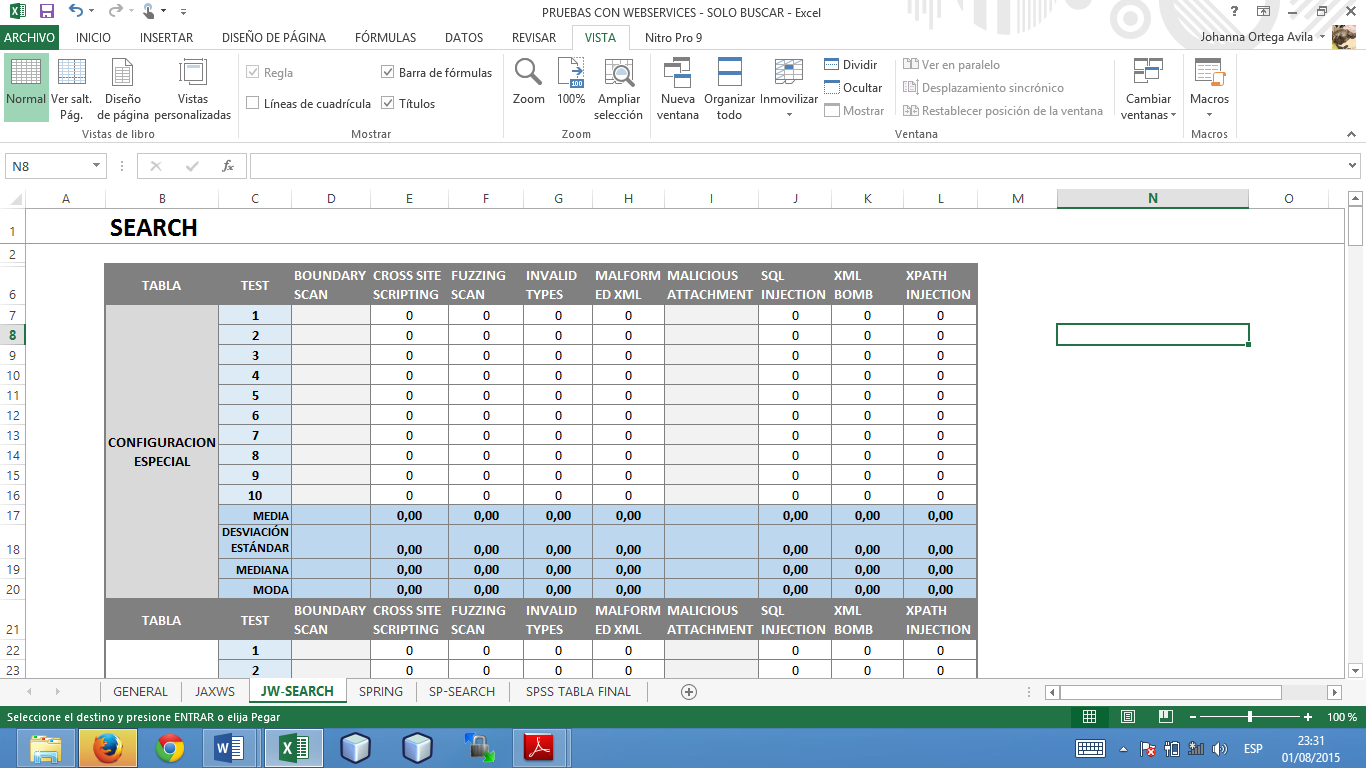 Realizado por: Allauca E., Guevara L. 2015Tabla 35 SoapUI Pro y JAX-WS –Test de Web Services. Tabla: Ruta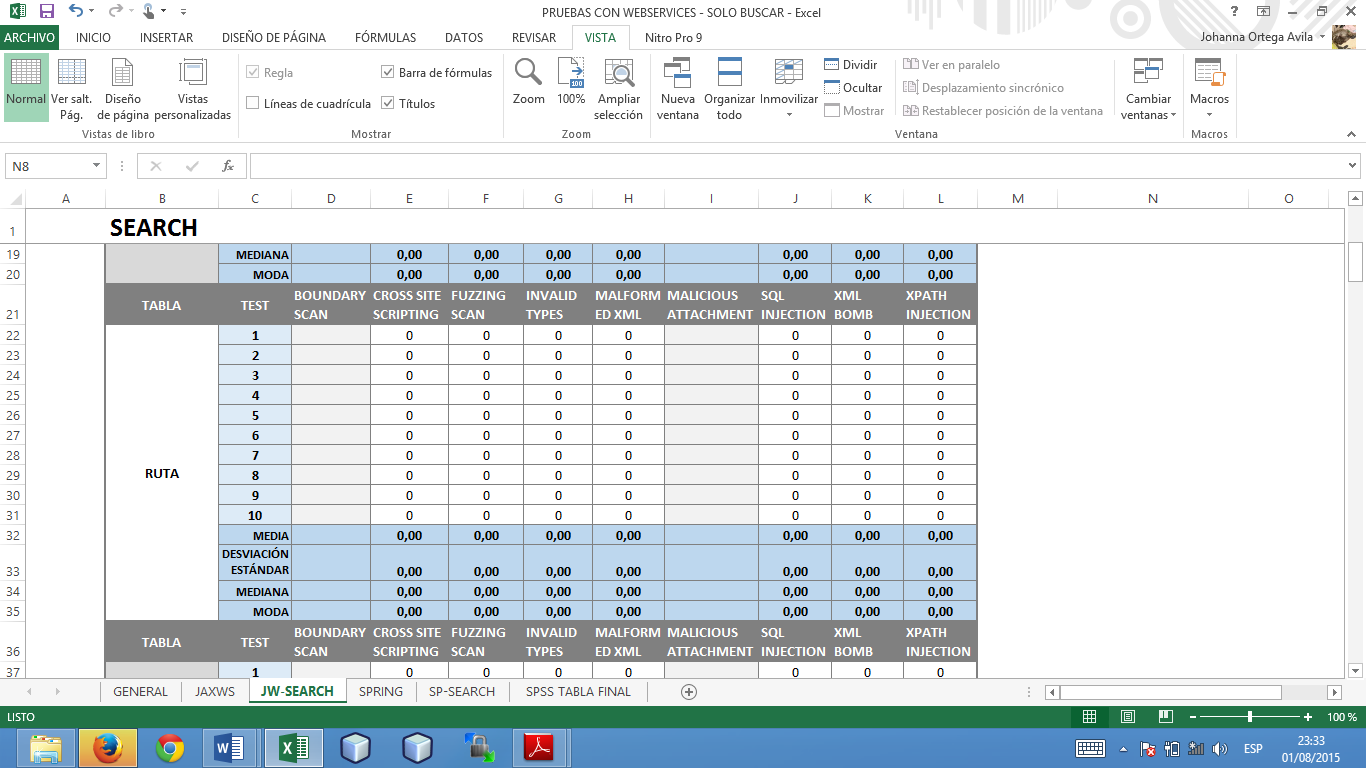 Realizado por: Allauca E., Guevara L. 2015Tabla 36. SoapUI Pro y JAX-WS –Test de Web Services. Tabla: Usuario Gestión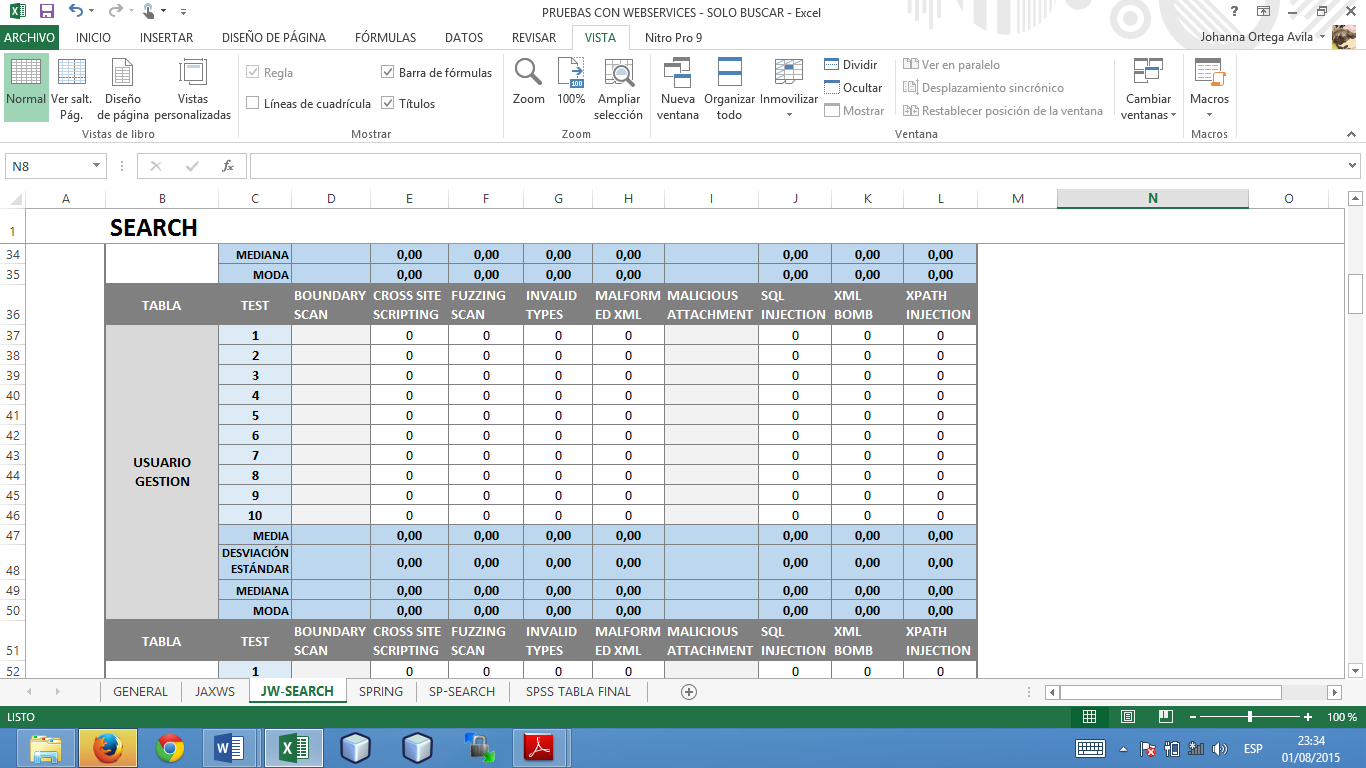 Realizado por: Allauca E., Guevara L. 2015Tabla 37. SoapUI Pro y JAX-WS –Test de Web Services. Tabla: Auditoría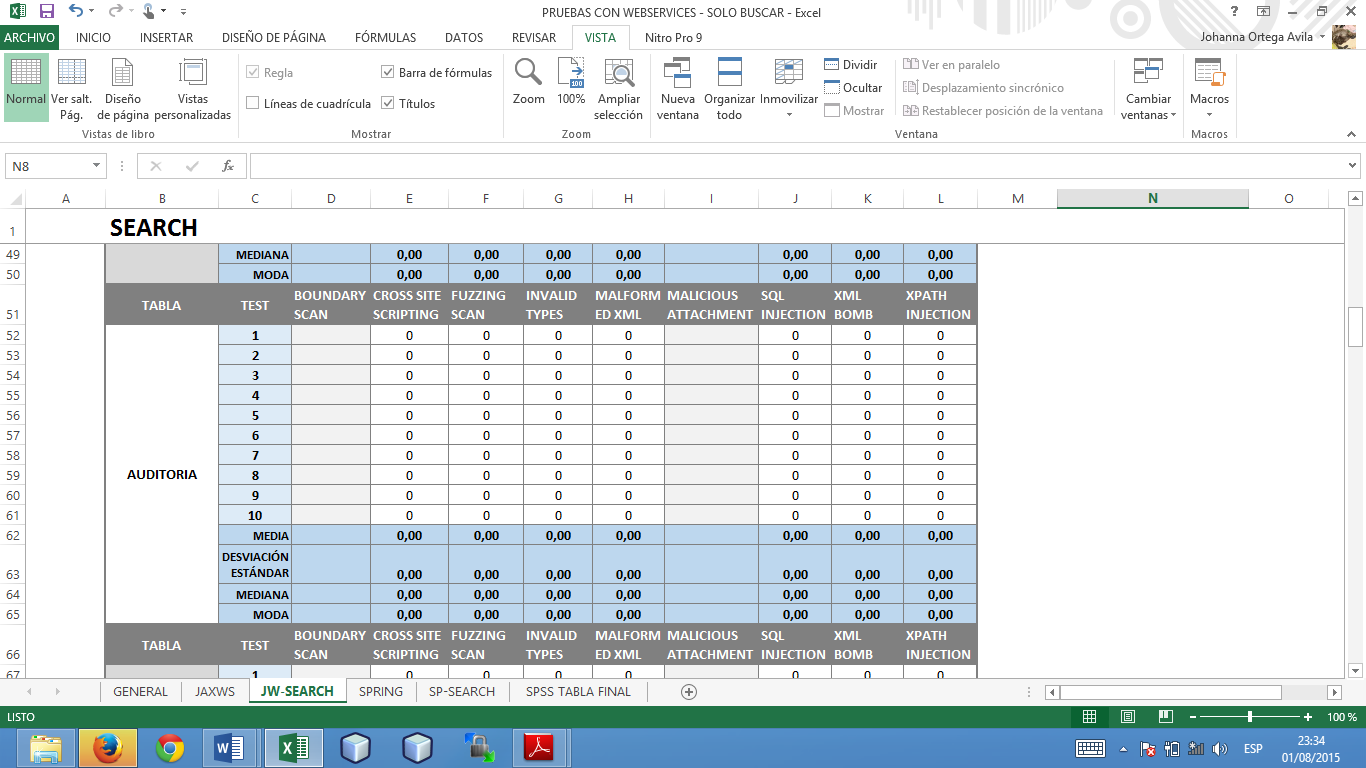 Realizado por: Allauca E., Guevara L. 2015Tabla 38. SoapUI Pro y JAX-WS –Test de Web Services. Tabla: Chofer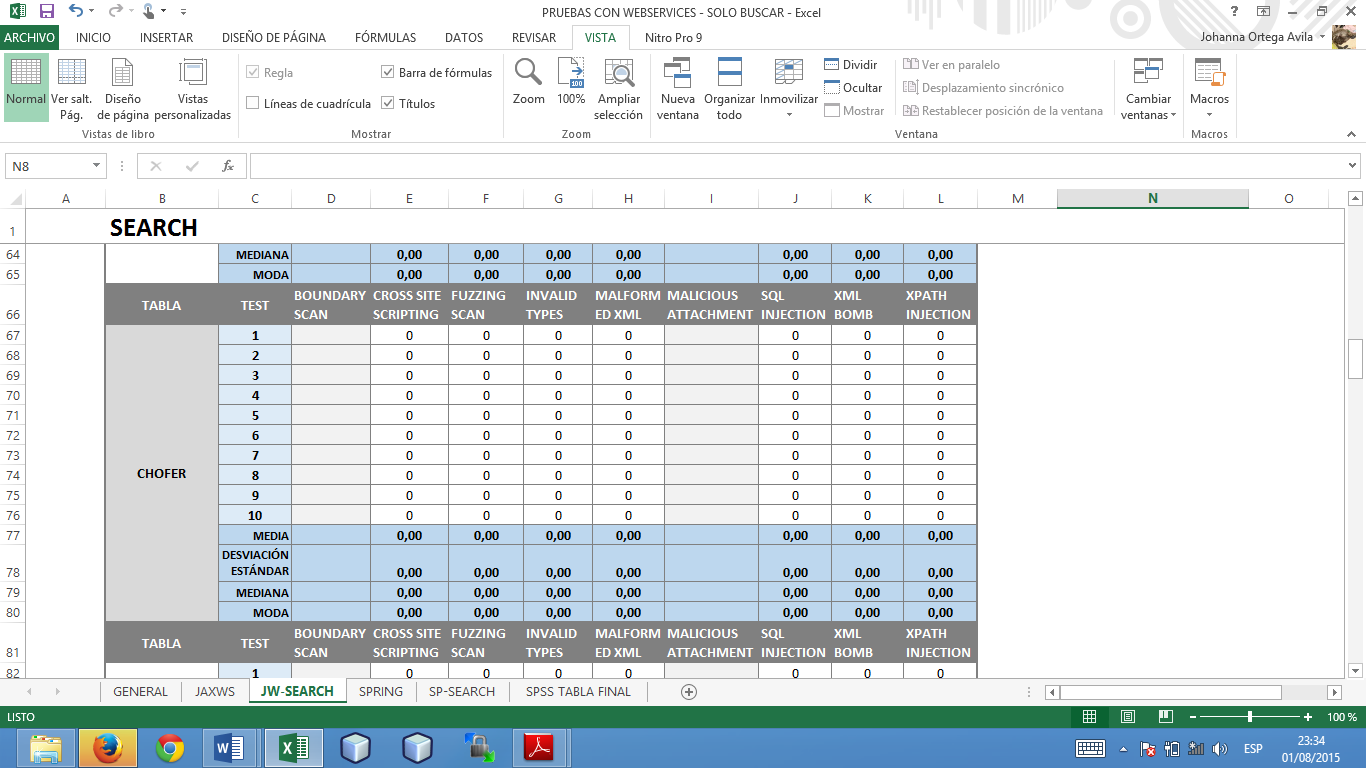 Realizado por: Allauca E., Guevara L. 2015Tabla 39. SoapUI Pro y JAX-WS –Test de Web Services. Tabla: Módulo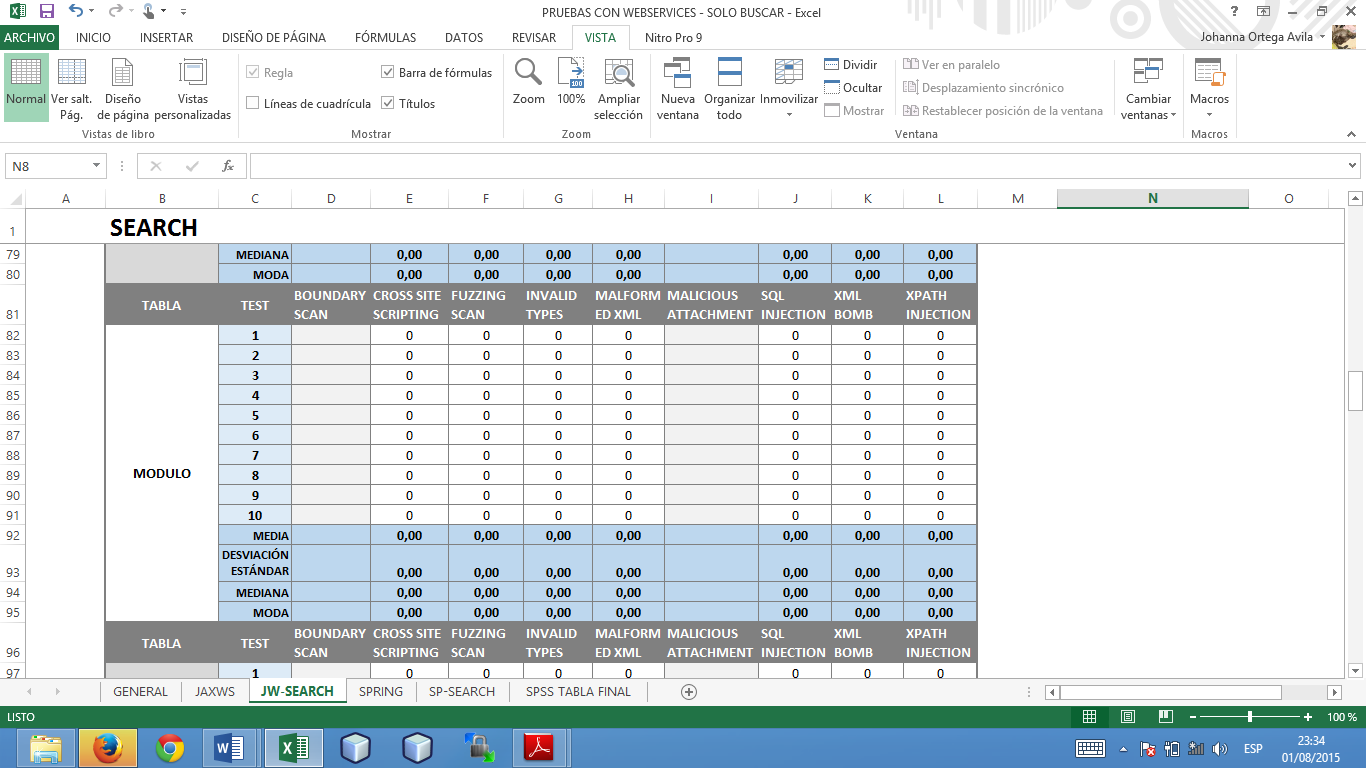 Realizado por: Allauca E., Guevara L. 2015Tabla 40. SoapUI Pro y JAX-WS –Test de Web Services. Tabla: Unidad Transporte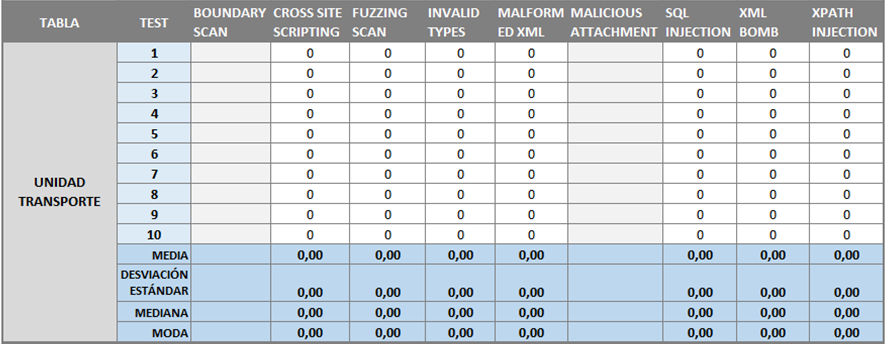 Realizado por: Allauca E., Guevara L. 2015Tabla 41. SoapUI Pro y JAX-WS –Test de Web Services. Tabla: Ciudad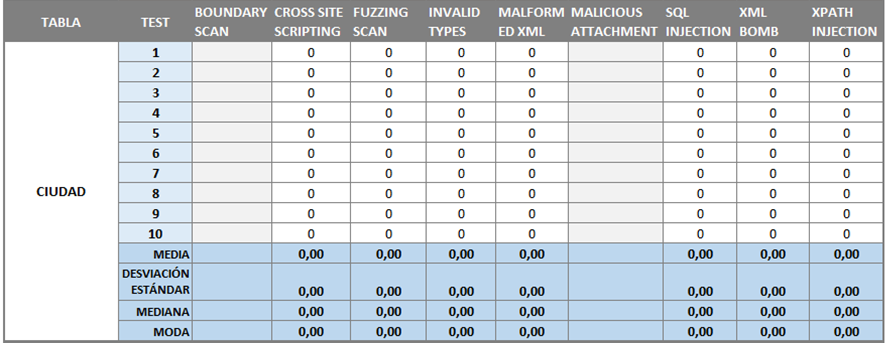 Realizado por: Allauca E., Guevara L. 2015
Tabla 42. SoapUI Pro y JAX-WS –Test de Web Services. Tabla: Rol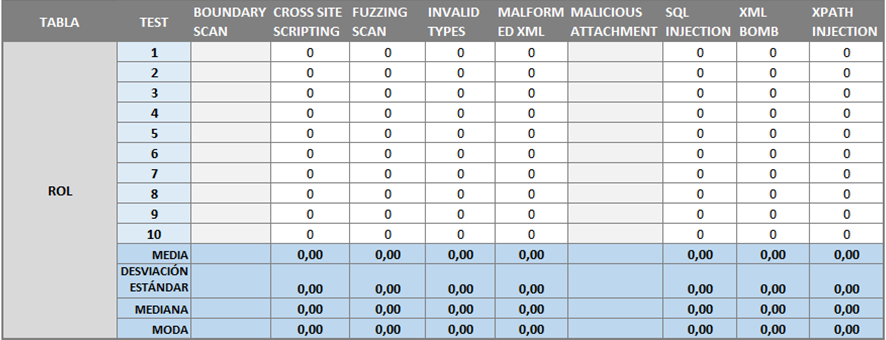 Realizado por: Allauca E., Guevara L. 2015Tabla 43. SoapUI Pro y JAX-WS –Test de Web Services. Tabla: Pasajero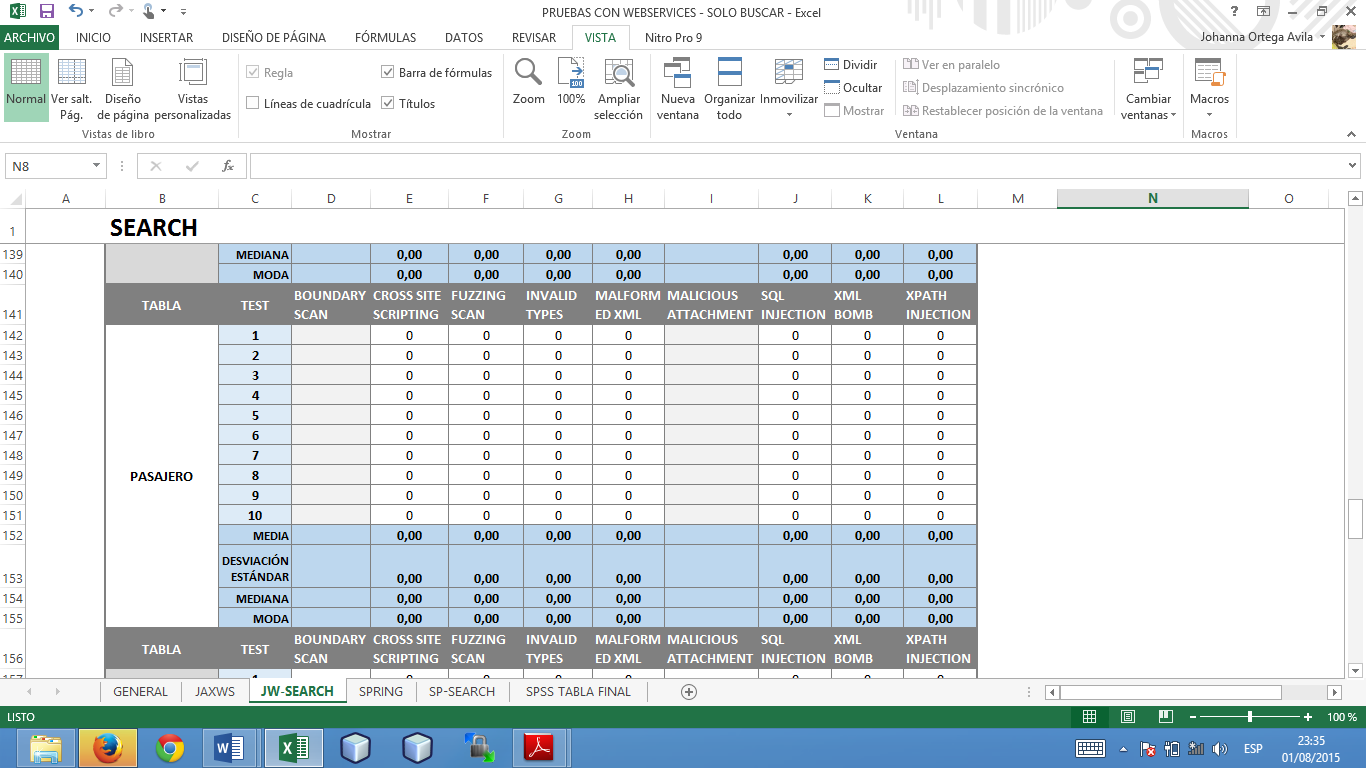 Realizado por: Allauca E., Guevara L. 2015Tabla 44. SoapUI Pro y JAX-WS –Test de Web Services. Tabla: Boleto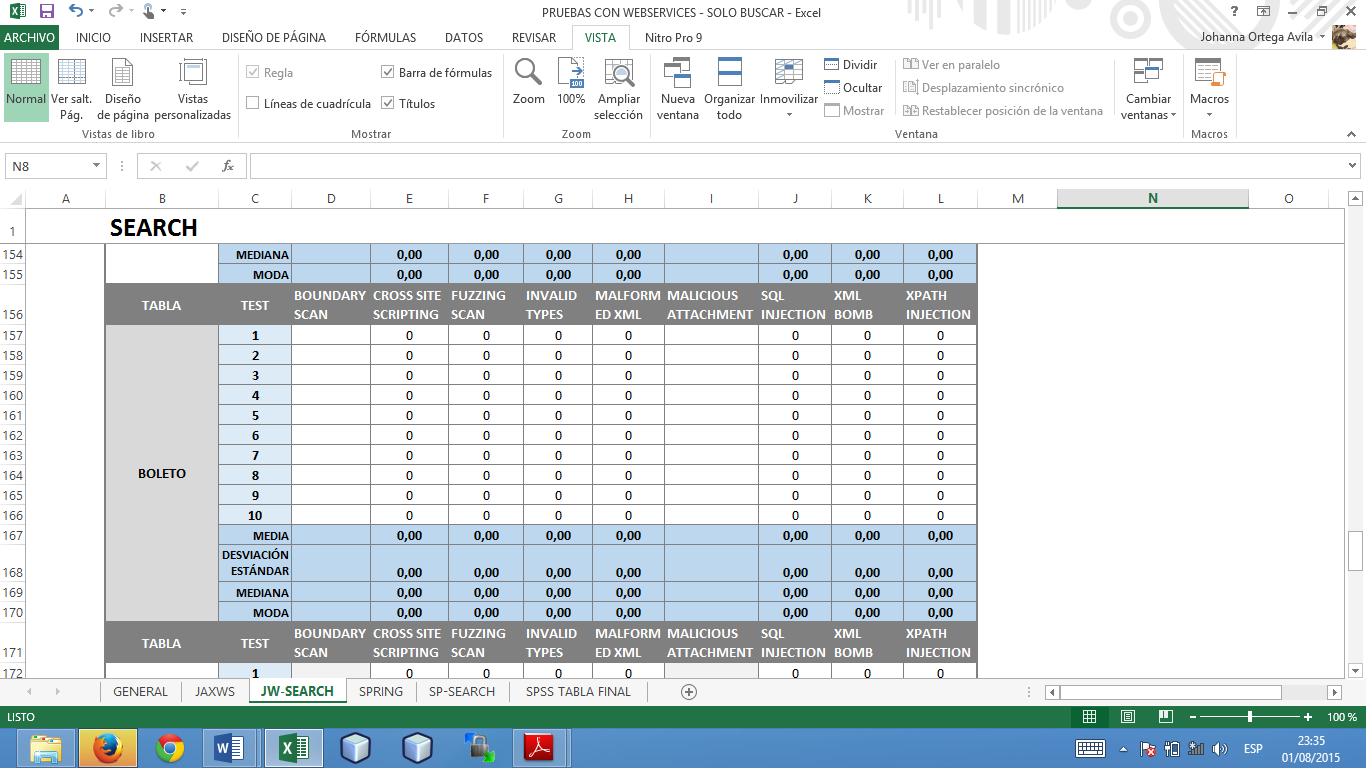 Realizado por: Allauca E., Guevara L. 2015Tabla 45. SoapUI Pro y JAX-WS –Test de Web Services. Tabla: Venta Reserva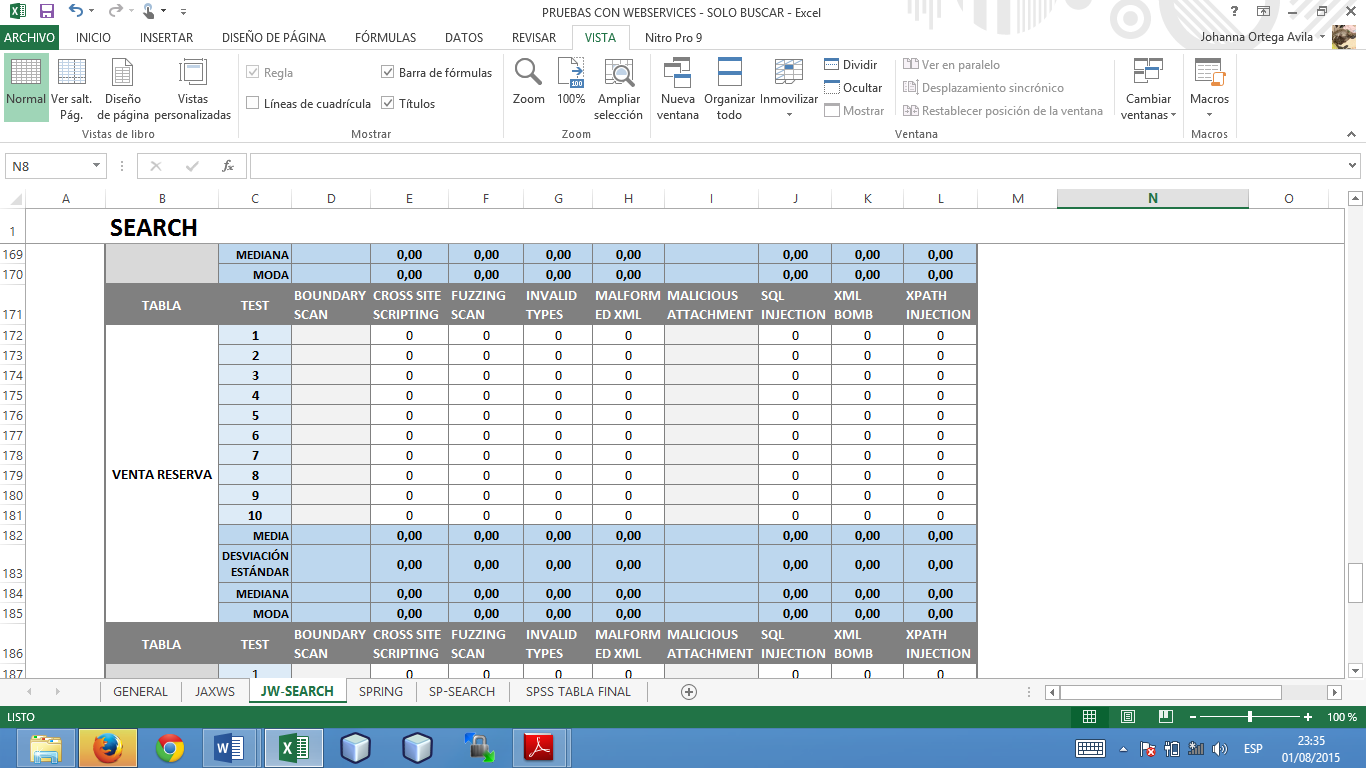 Realizado por: Allauca E., Guevara L. 2015Tabla 46. SoapUI Pro y JAX-WS –Test de Web Services. Tabla: Asiento VRU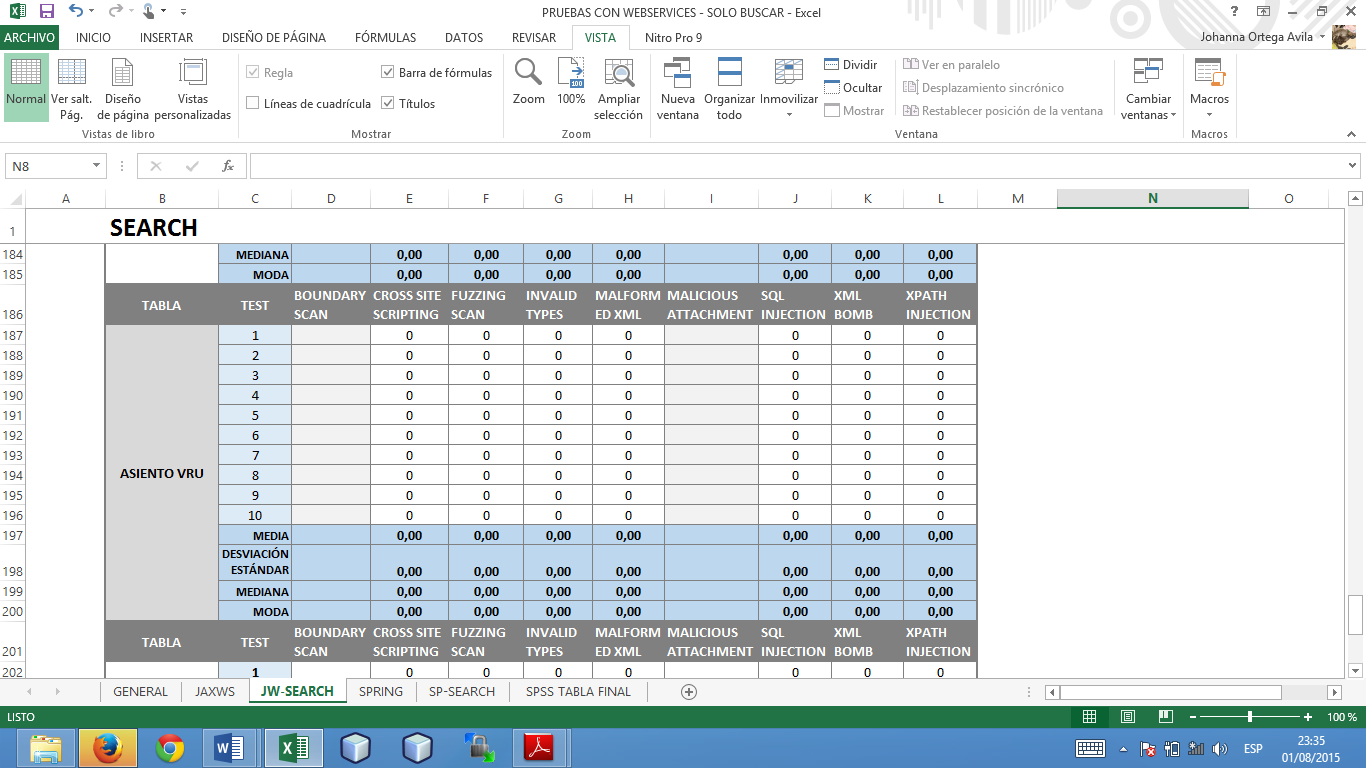 Realizado por: Allauca E., Guevara L. 2015Tabla 47. SoapUI Pro y JAX-WS –Test de Web Services. Tabla: Viaje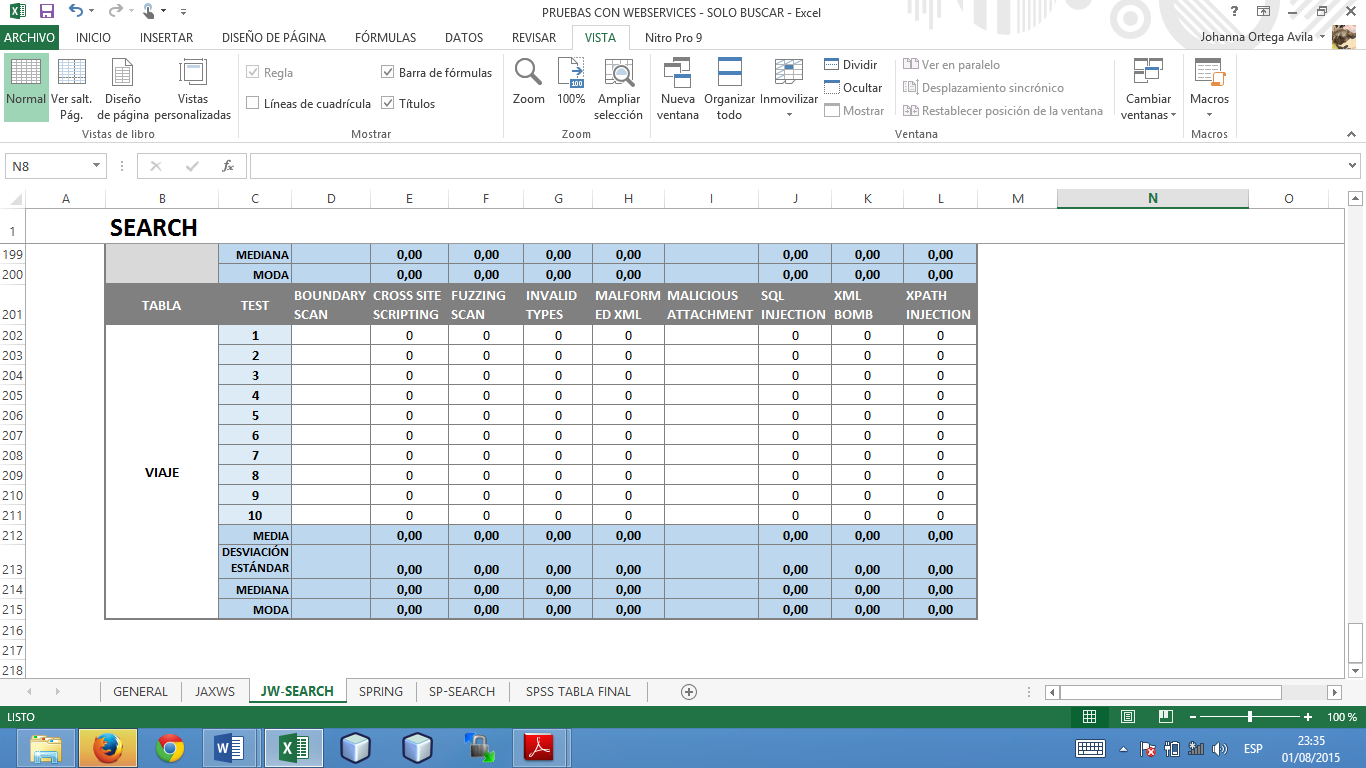 Realizado por Allauca E., Guevara L. 2015Tabla 48. SoapUI Pro y JAX-WS –Test de Web Services. Tabla: ModuloRol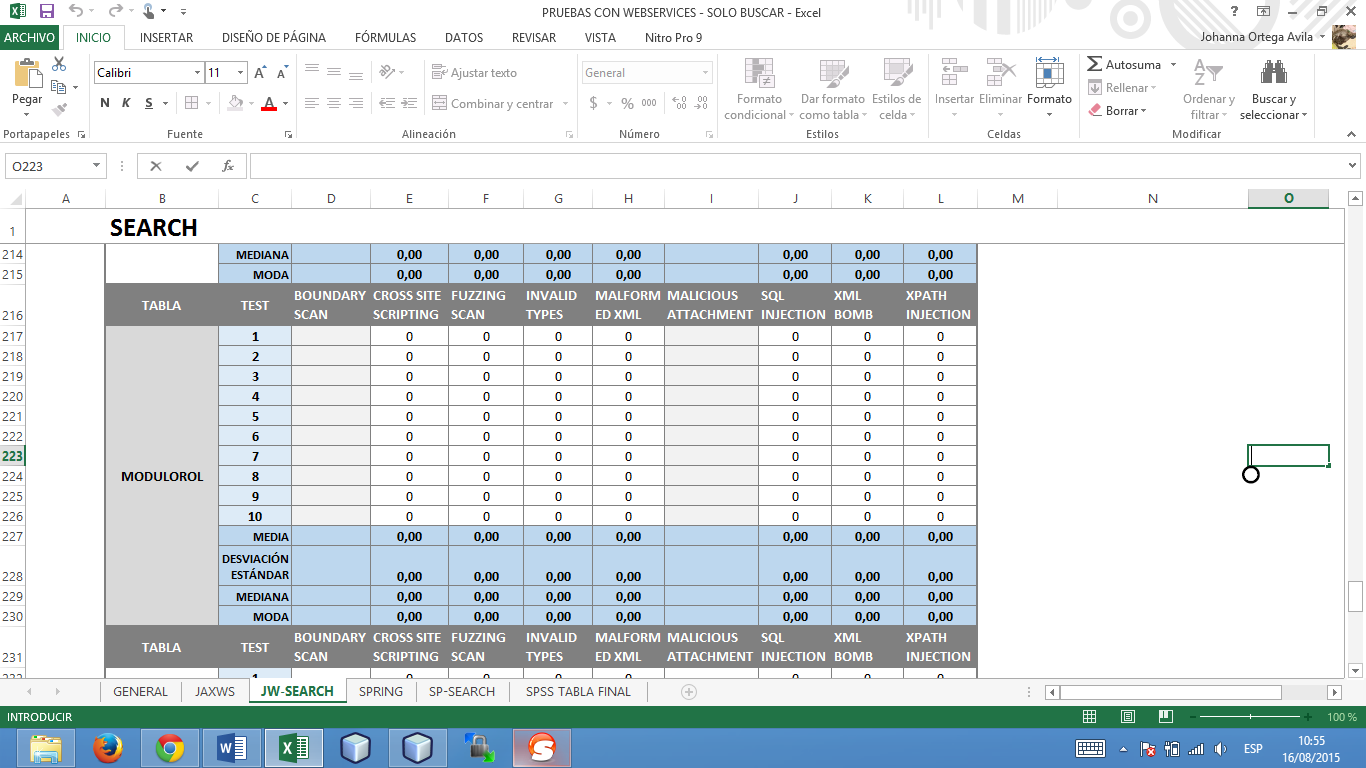 Realizado por Allauca E., Guevara L. 2015Tabla 49. SoapUI Pro y JAX-WS – Test de Web Services. Tabla: RutaHorarioFrecuencia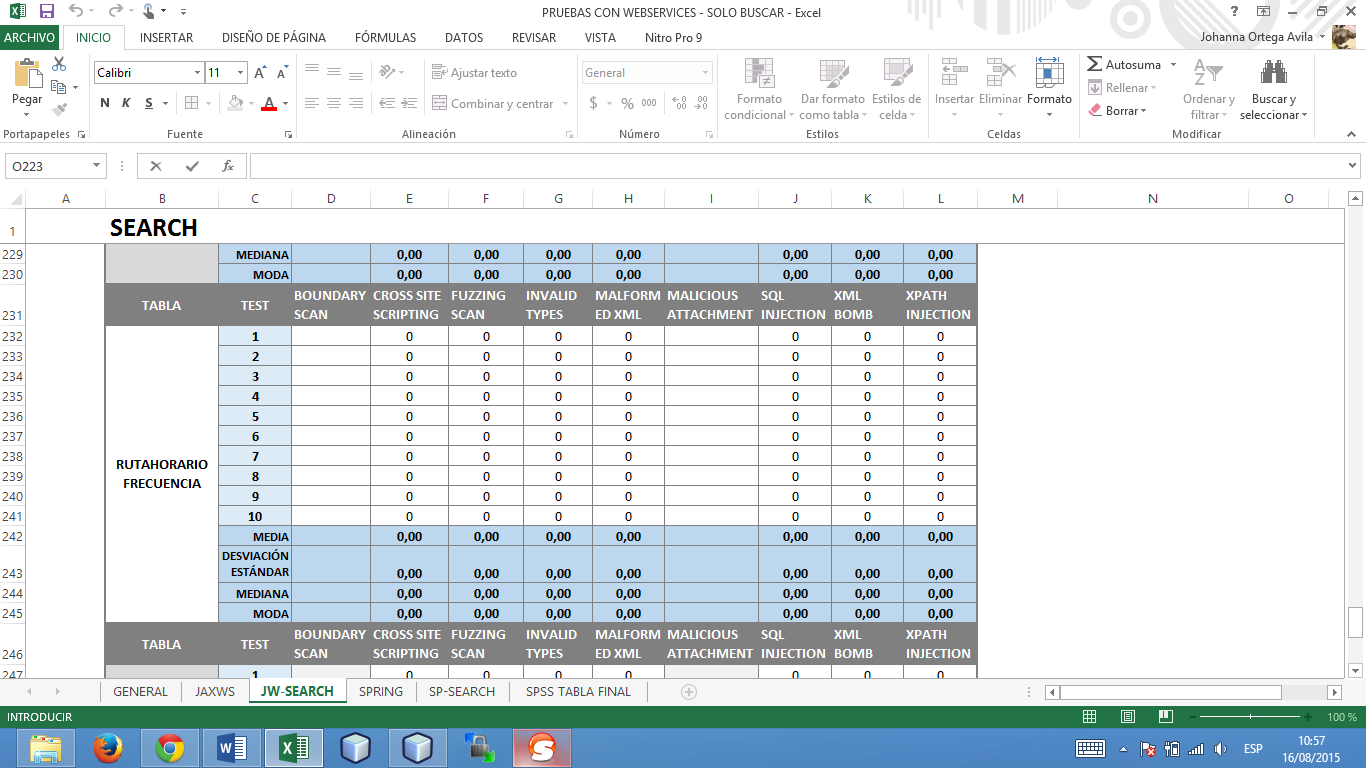 Realizado por Allauca E., Guevara L. 2015Tabla 50. SoapUI Pro y JAX-WS – Test de Web Services. Tabla: UsuarioRol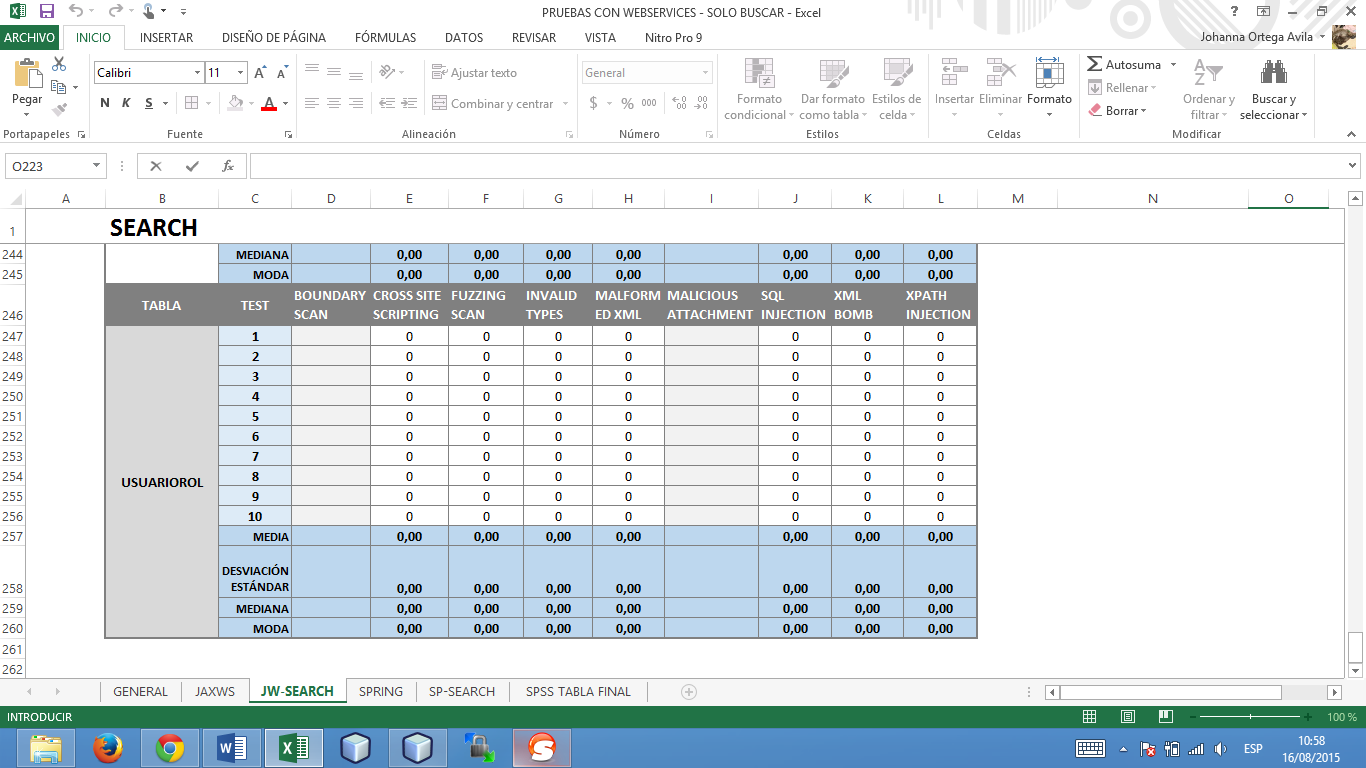 Realizado por: Allauca E., Guevara L. 2015RESUMEN DE RESULTADOS Tabla 51. Test de Web Services (SoapUI Pro) – Resumen de Resultados (Spring)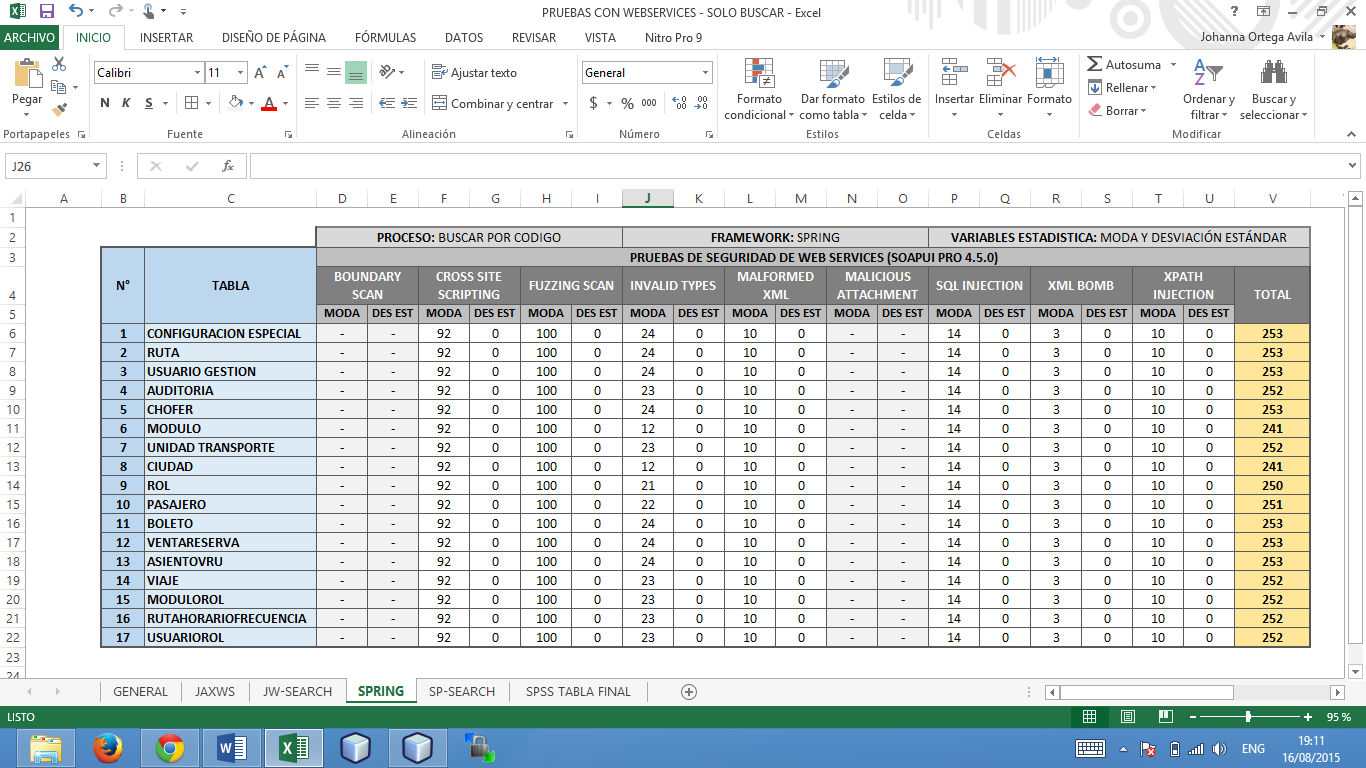 Realizado por Allauca E., Guevara L. 2015Tabla 52. Test de Web Services (SoapUI Pro) – Resumen de Resultados (JAX-WS)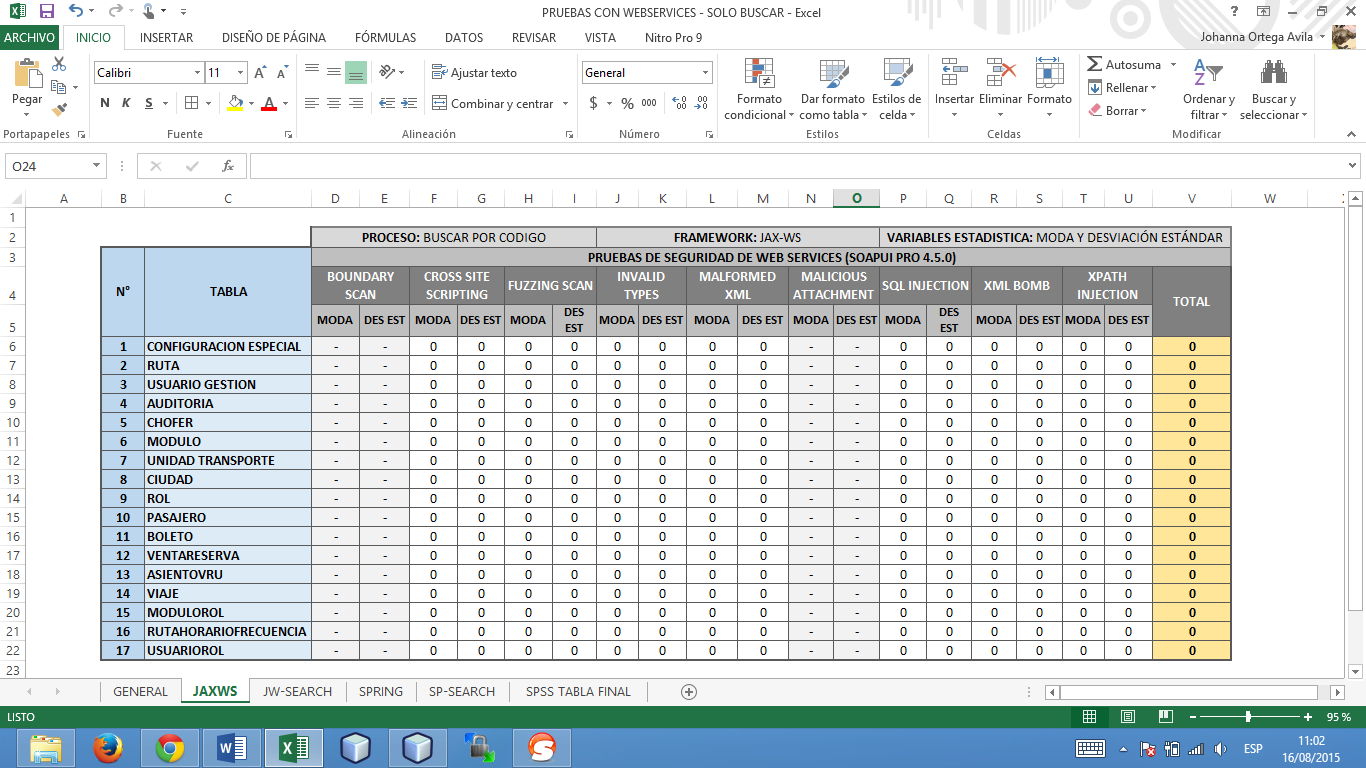 Realizado por: Allauca E., Guevara L. 2015ANEXO B: Resultados estadísticos en el programa spss (pruebas de normalidad y wilcoxon)GET  FILE='D:\PROGRAMACION\SPSS\DATOS.sav'.DATASET NAME Conjunto_de_datos1 WINDOW=FRONT.EXAMINE VARIABLES=SPBUSCAR JWBUSCAR  /PLOT NPPLOT  /STATISTICS DESCRIPTIVES  /CINTERVAL 95  /MISSING LISTWISE  /NOTOTAL.Explorar[Conjunto_de_datos1] D:\PROGRAMACION\SPSS\DATOS.savspring buscar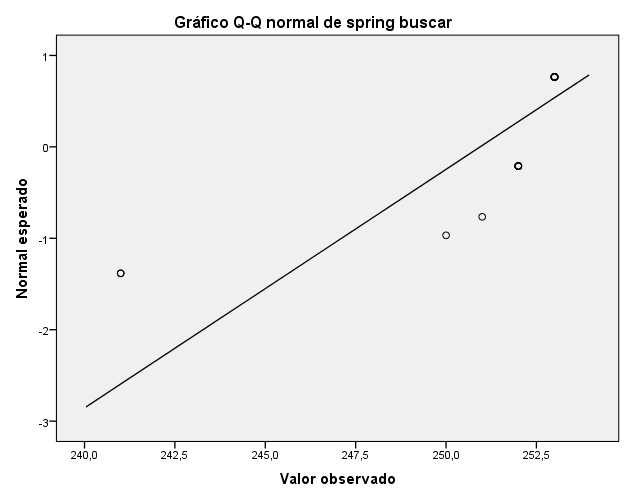 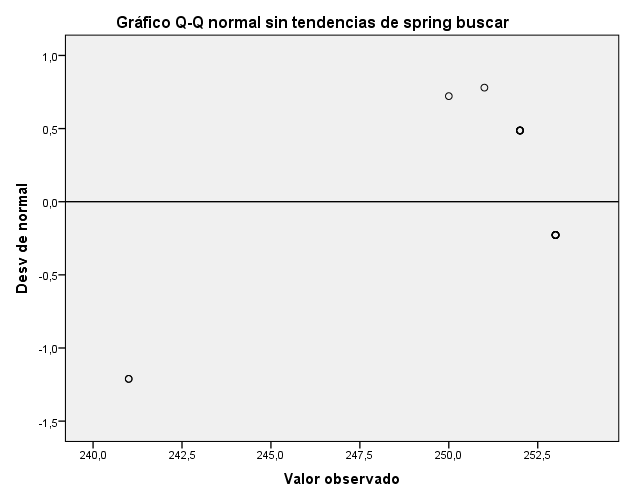 *Nonparametric Tests: Related Samples.NPTESTS  /RELATED TEST(SPBUSCAR JWBUSCAR) WILCOXON  /MISSING SCOPE=ANALYSIS USERMISSING=EXCLUDE  /CRITERIA ALPHA=0.05  CILEVEL=95.Pruebas no paramétricas[Conjunto_de_datos1] D:\PROGRAMACION\SPSS\DATOS.savANEXO C: Especificación de requerimientos de softwareINTRODUCCIÓNPropósito del documentoLa Especificación de Requerimientos de Software (SRS) es la fase fundamental en el proceso de desarrollo de cualquier aplicación. Su objetivo fundamental es comprender el problema a automatizar, partiendo de la indagación de requerimientos específicos, la identificación de los potenciales usuarios del sistema y la determinación de la factibilidad técnica del sistema en torno a la realidad tecnológica del cliente (Méndez, 2008). El presente documento detalla técnicamente la lógica del negocio que pretende informatizarse, a fin de que los miembros de la Cooperativa de Transporte “Flota Bolívar Internacional”, encuentren una base documentada para futuras reingenierías del sistema TRANS-FB. Debe considerarse que, al aplicar la metodología de desarrollo SCRUM los requerimientos funcionales se describen en función a la “pila del producto” y los futuros “sprint”s o iteraciones a efectuarse en etapas posteriores de implementación del sistema.Alcance del productoEl producto de este proyecto a desarrollar se identificará con el nombre “Arquitectura Multiagente para Sistemas E-Learning centrados en la enseñanza de Idiomas (SE-MAS)”. SE-MAS, se caracterizará por ser una arquitectura multiagente base para el diseño de ambientes virtuales para la enseñanza - aprendizaje de idiomas en la escuela de Ciencias del Lenguaje de la Universidad del Valle. Deberá cumplir con las siguientes especificaciones:El sistema descrito en el presente documento se identifica con el nombre TRANS-FB. El sistema limita su funcionalidad a las siguientes actividades:Gestionar rutas, frecuencias y viajesGestionar unidades de transportación y choferesGestionar módulos, roles, usuarios corporativos del sistema y pasajeros.Gestionar descuentos o configuraciones especiales del sistema.Gestionar ventas y reservasGenerar reportes  de reservas, viajes y ventasRevisar la auditoría informática del sistema.El sistema excluye de sus funcionalidades aquellas detalladas a continuación:Generación de información contable o financieraFacturación (registro la información e impresión de comprobantes)Control de talento humanoDefiniciones, Acrónimos y AbreviaturasADMINISTRADOR: usuario del sistema que gestiona el acceso de otros tipos de usuarios al sistema y sus roles. Ingresa información básica a la base de datos, como: choferes, unidades de transporte, rutas, entre otros.AUDITORÍA: en términos de bases de datos, registro de todas las acciones de gestión ejecutadas en una base de datos.CAJERA: usuario del sistema encargado de la venta de boletos en ventanilla.CONFIGURACIONES ESPECIALES: en términos de la bases de datos de TRANS-FB, tabla que almacena la información de constantes requeridas por el sistema.FRECUENCIA: rutas y horas del día en las que puede efectuarse un viaje.GESTIÓN: en términos de bases de datos, ejecución de acciones de inserción, modificación y eliminación de registros a través de la interfaz gráfica de un sistema informático.MODULO: parte de un sistema que cumple una funcionalidad macro (como por ejemplo, venta, facturación, entre otros), y es accesible a determinados tipos de usuario.PASAJERO: persona que compra un boleto para ser llevado en una unidad de transporte a su destino.PILA DEL PRODUCTO: formato de inventario de funcionalidades del sistema, utilizado en el desarrollo de sistemas mediante SCRUM.PLANIFICADOR: usuario del sistema que se encarga de la generación y revisión de informes o reportes.RESERVA: (reservación) en términos del sistema TRANS-FB, acción que un pasajero puede ejecutar sobre los asientos de una unidad de transporte asignado a un viaje para que no pueda ser vendido a otro que no sea éste (se sujeta a restricciones de tiempo).RUTA: camino que va de un sitio (ciudad de origen) a otro (ciudad de destino).SCRUM: metodología de desarrollo ágil de aplicaciones, basado en sprints o iteraciones y en la generación temprana de versiones entregables del sistema para su validación (Palacio, 2014).SPRINT: iteración o ciclo en el cual se incrementan funcionalidades a un sistema en desarrollo. Término utilizado en la metodología SCRUM (Palacio, 2014).USUARIO CORPORATIVO DEL SISTEMA: personal de la Cooperativa de Transportes “Flota Bolívar Internacional” que tiene acceso al sistema. VIAJE: ejecución de una frecuencia en una fecha establecida.ReferenciasMéndez, G. (2008). Especificación de Requisitos según el estándar de IEEE 830. Recuperado de: https://www.fdi.ucm.es/profesor/gmendez/docs/is0809/ieee830.pdfPalacio, J. (2014). Gestión de proyectos Scrum Manager (Scrum Manager I y II). Recuperado de: http://www.scrummanager.net/files/sm_proyecto.pdfDescripción del resto del documentoLa sección dos del presente documento refleja una breve descripción del software TRANS-FB en torno a su funcionalidad, usuarios y potencial evolución. La sección tres detalla los requerimientos funcionales (pila del producto) y no funcionales del sistema.DESCRIPCIÓN GENERALPerspectiva del productoTRANS-FB es un sistema independiente en relación a otros sistemas existentes en la organización.Funciones del productoTabla 53-4 SRS-Funciones del productoRealizado por: Allauca E., Guevara L. 2015Características del usuarioLas organización jerárquica de los potenciales usuarios del sistema pueden definirse tal y como lo demuestra la Figura 21-4El acceso al sistema se gestionará en función a los cuatro perfiles de usuario: administrador, planificador, cajera y pasajero. Cada usuario podrá realizar únicamente las funciones relacionadas a su perfil (ver Tabla 52 -4).      Figura 21-4 SRS - Organización Jerárquica de los perfiles de usuario     Realizado por: Allauca E., Guevara L. 2015Restricciones generalesCONSIDERACIONES ACERCA DE LA SEGURIDADLa seguridad informática no es un estado permanente que deba alcanzarse una única vez para su perpetuación; se genera en función a una reingeniería constante de los sistemas. Por tanto, es responsabilidad de la organización mantener al sistema en un permanente proceso de actualización a fin de obtener un sistema web seguro en el tiempo.CRITICALIDAD DE LA APLICACIÓN
Debido a que el sistema maneja procesos críticos de la organización (como son la venta de boletos en ventanilla y la gestión de reservaciones), se ha de contemplar la necesidad de mantener una conectividad constante a internet.Suposiciones y DependenciasEl sistema funciona en una infraestructura basada en la web. Debe suponerse que, al no mantenerse, el módulo de reservaciones dejará de funcionar, mientras que los otros módulos podrían manejarme mediante un servidor local.Evolución previsible del sistemaManejo de reservas mediante aplicaciones móviles (en java). Incorporación de módulos contables / financieros, así como la facturación electrónica.REQUISITOS ESPECÍFICOSLos requisitos han sido desarrollados en función a la metodología a utilizarse (SCRUM). Por tal razón, se ha generado una pila de producto organizada por SPRINTS y por módulos. Cada requerimiento tiene un alto nivel de detalle, al cual se ha agregado información sobre: la estimación del tiempo de desarrollo, prioridad, dependencias y pruebas de aceptación.Requisitos comunes de las interfacesInterfaces de usuarioCon la finalidad de mejorar la apariencia visual de las aplicaciones, y así mejorar las interfaces del usuario, se utilizará la librería de componentes visuales de Java PrimeFaces. Se utilizarán elementos de navegación e interacción como: botones, enlaces, tablas, formularios, ventanas flotantes, etc. NOTA: Para un mayor detalle, ver el Anexo E (Arquitectura del Sistema e Interfaz Gráfica).Interfaces de hardwareMonitor: presentación de la información del sistema al usuario, así como la respuesta a cada una de las peticiones o acciones del usuario.Ratón: interacción del usuario con la aplicación mediante botones y enlaces.Teclado: ingreso de datos a la aplicación para su validación y procesamiento.Impresora: salida física de información del sistema (reportes)CPU con tarjeta de red y conectividad a internet: envío y recepción de datos entre el equipo cliente y el servidor.Dispositivos Móviles: gestión de información por parte del pasajero para el módulo de reservaciones del sistema.Interfaces de softwareEl usuario del sistema tendrá instalado en su equipo de comunicación (computador o celular) un navegador web y Java.Interfaces de comunicaciónLa comunicación entre el software del cliente (navegador web) y el sistema TRANS-FB se realizará mediante el protocolo HTTP. Tanto la base de datos como la aplicación reposarán en un servidor web.NOTA: Para un mayor detalle, ver el Anexo E (Arquitectura del Sistema e Interfaz Gráfica).Requisitos funcionalesSe han detallado los requisitos funcionales en base a SPRINTS y MÓDULOS, tal y como puede observarse en las Tablas 54-AIII, 55-AIII y 56-AIII.Tabla 54-4 Pila del producto, SPRINT 1- Requerimientos funcionales 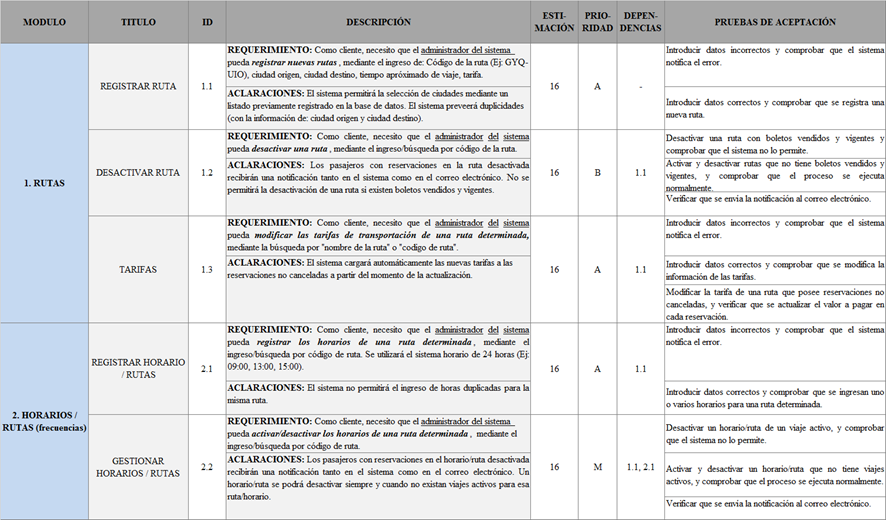 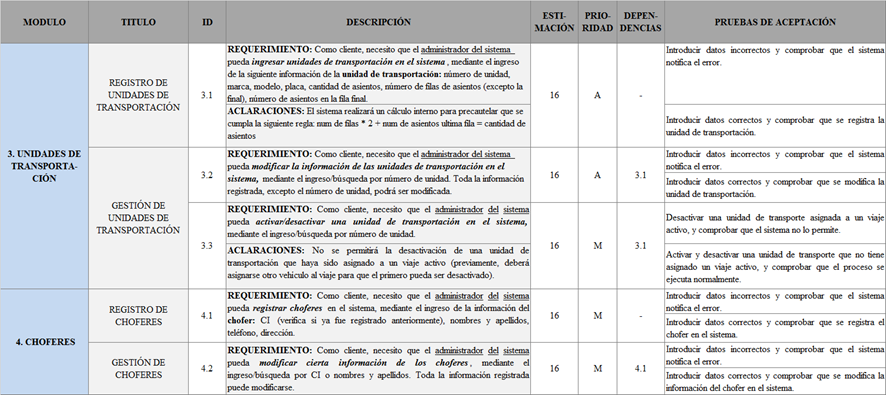 Realizado por: Allauca E., Guevara L. 2015Tabla 55-4 Pila del producto, SPRINT 2- Requerimientos funcionales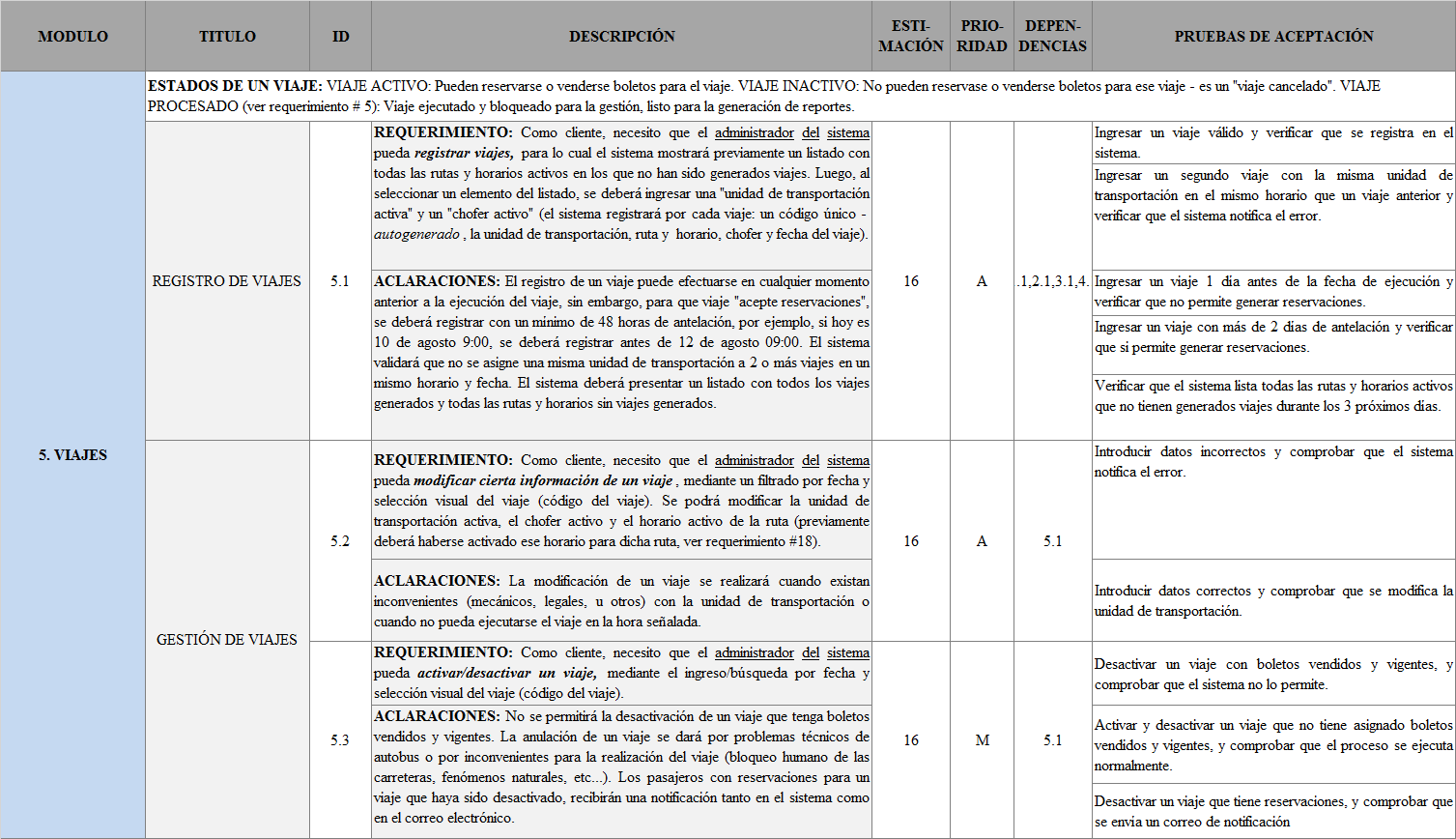 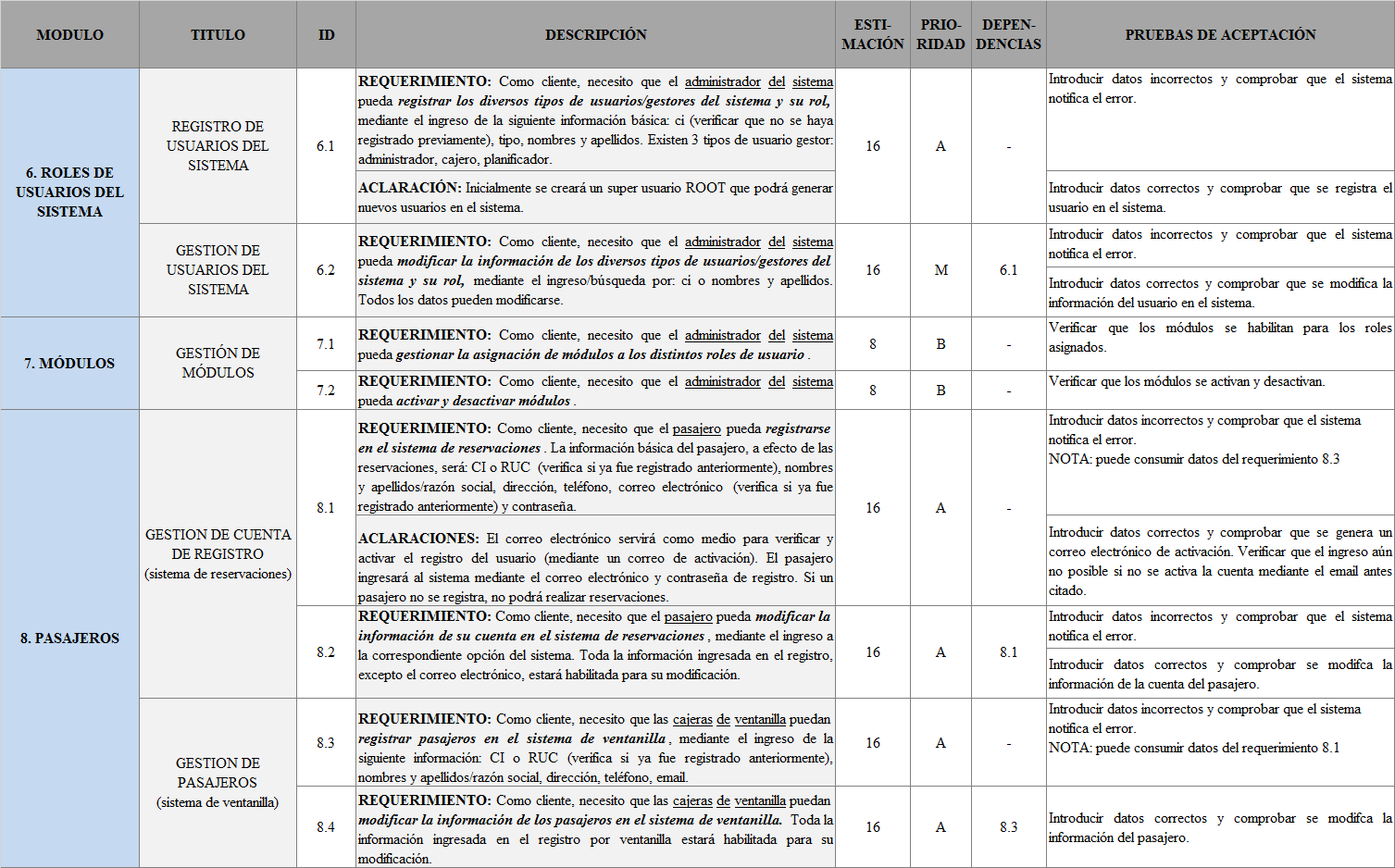  Realizado por: Allauca E., Guevara L. 2015 Tabla 56-4 Pila del producto, SPRINT 3- Requerimientos funcionales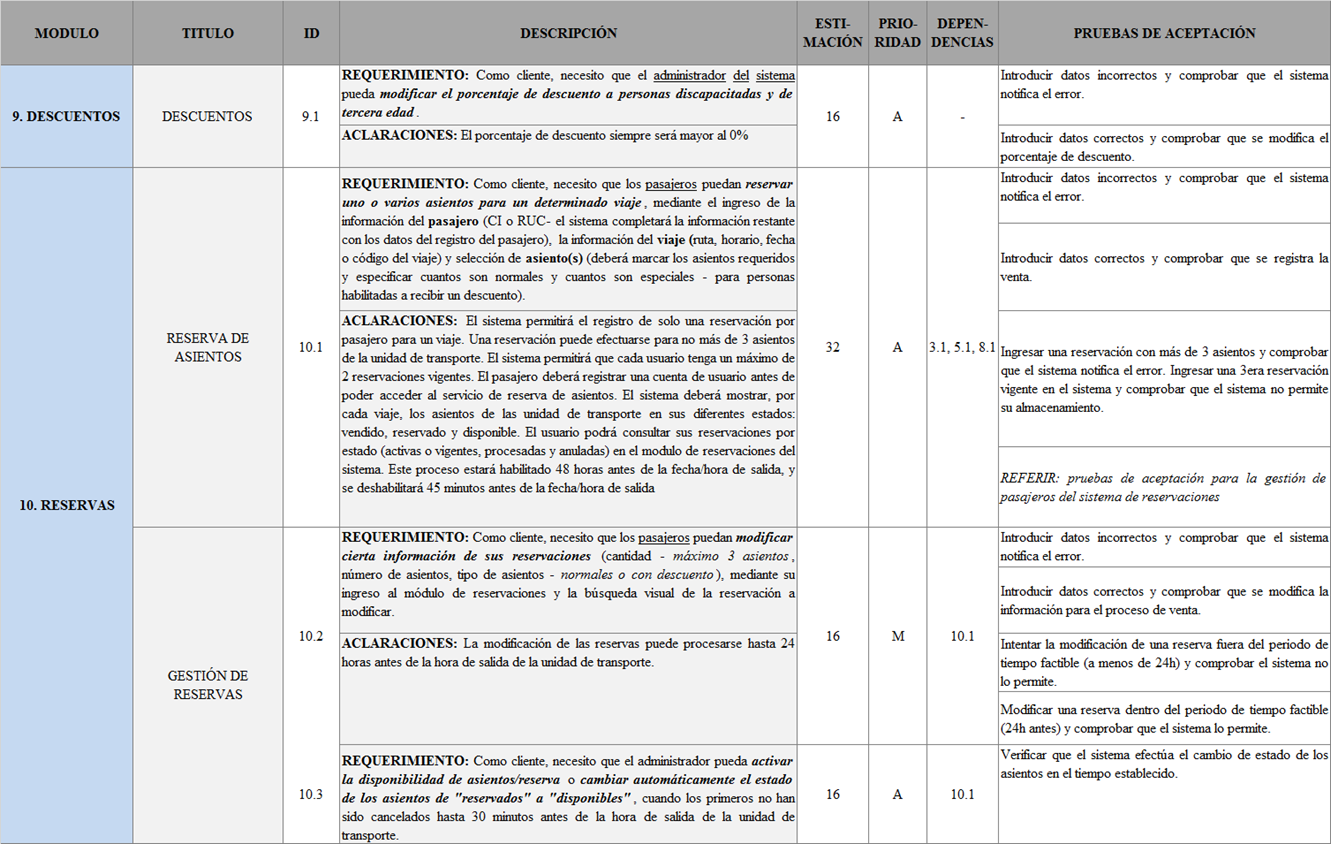 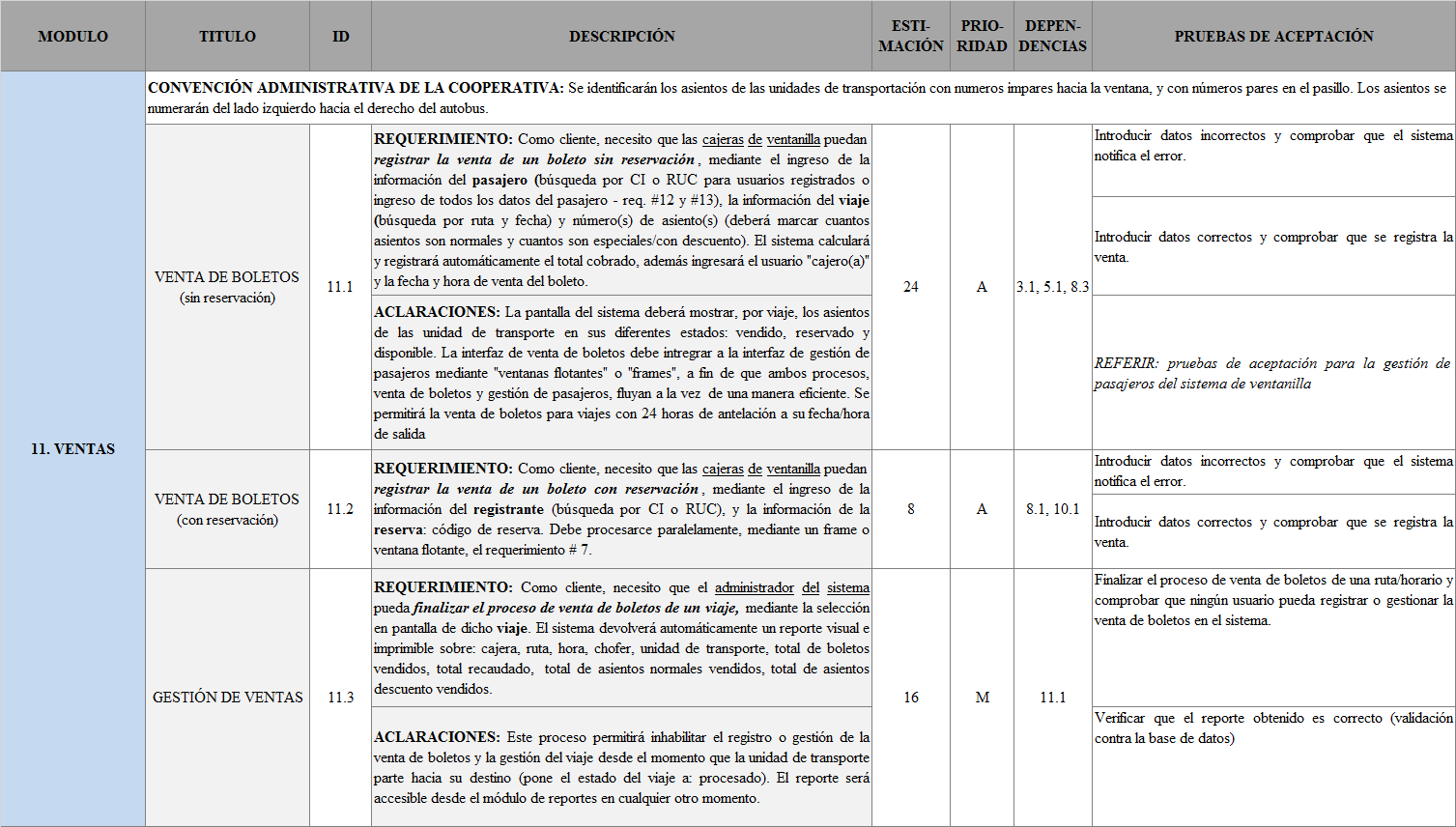 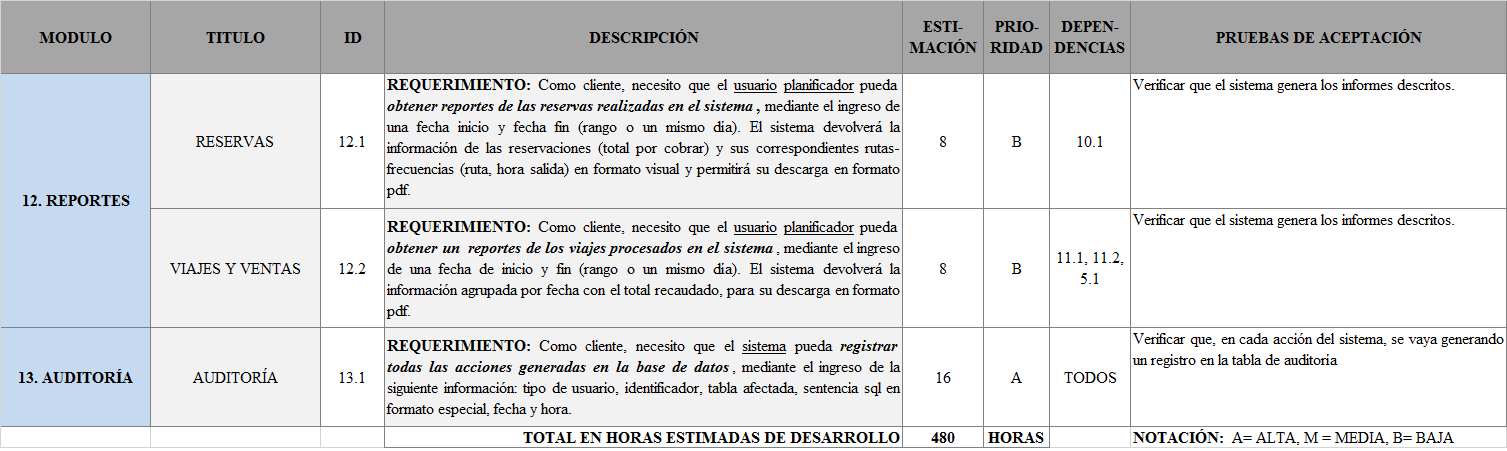 Realizado por: Allauca E, Guevara L. 2015Requisitos no funcionalesSeguridadRQNF-S(001):Recuperar la información de la base de datos de manera segura, evitando errores de seguridad a nivel de servicios web tales como: Injección SQL, XML Bomb, entre otros. DisponibilidadRQNF-D(001): Proveer a los usuarios altos índices de funcionamiento del sistema sin interrupciones.Mantenibilidad y EscalabilidadRQNF-M(001): Estructurar programáticamente al sistema a fin de se puedan corregir errores de manera eficiente, mediante la revisión preliminar de la documentación técnica generada.RQNF-M(002): Estructurar programáticamente al sistema a fin de que puedan ser incluidos nuevos módulos en el sistema, según lo requiera la organización. AccesibilidadRQNF-A(001):Permitir la visualización de la información en tamaños de fuente más agrandados que los predeterminados.RQNF-A(002):Permitir el acceso al sistema fuera del entorno físico del negocio.ANEXO D: Diagramas de modelado umlDIAGRAMA DE CASOS DE USOPROCESO P001: VENTA DE BOLETOS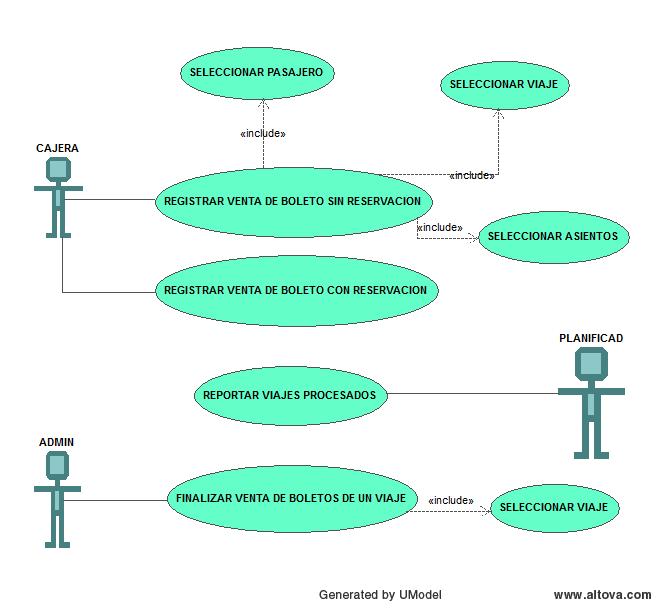 Figura 22. Diagrama de Casos de Uso – Proceso: Venta de BoletosRealizado por: Allauca E., Guevara L. 2015PROCESO P002: RESERVACIÓN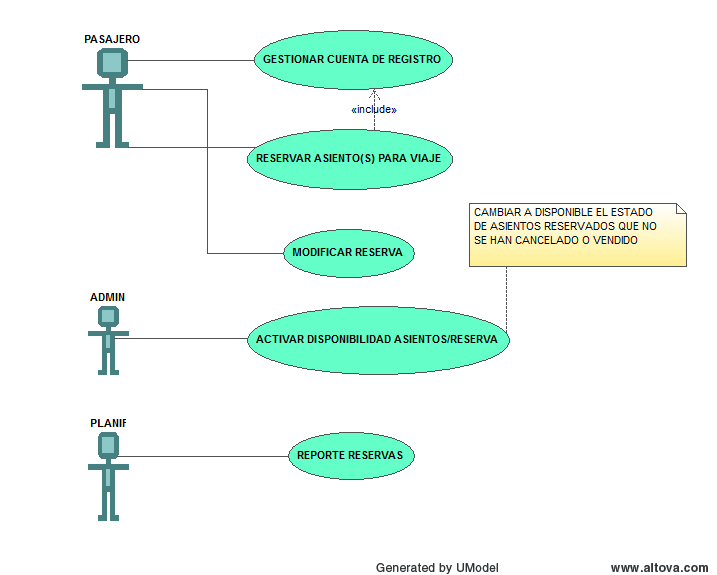 Figura 23. Diagrama de Casos de Uso – Proceso: ReservaciónRealizado por: Allauca E., Guevara L. 2015 PROCESO P003: GESTIÓN GENERAL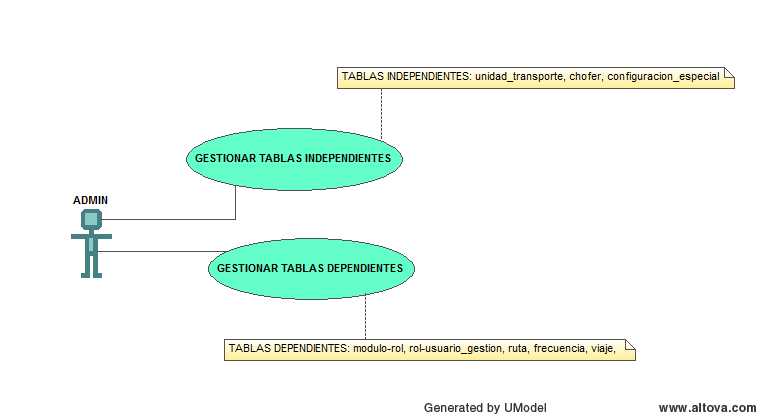 Figura 24. Diagrama de Casos de Uso – Proceso: Gestión generalRealizado por: Allauca E, Guevara L. 2015 CASOS DE USOPROCESO P001: VENTA DE BOLETOSTabla 57. Caso de Uso – Seleccionar PasajeroRealizado por: Allauca E., Guevara L. 2015Tabla 58. Caso de Uso – Seleccionar ViajeRealizado por: Allauca E., Guevara L. 2015Tabla 59. Caso de Uso – Seleccionar AsientosRealizado por: Allauca E., Guevara L. 2015 Tabla 60. Caso de Uso – Registrar venta de boleto sin reservaciónRealizado por: Allauca E., Guevara L. 2015Tabla 61. Caso de Uso – Registrar venta de boleto con reservaciónRealizado por: Allauca E., Guevara L. 2015Tabla 62. Caso de Uso – Reportar viajes procesadosRealizado por: Allauca E., Guevara L. 2015Tabla 63. Caso de Uso – Finalizar venta de boletos de un viajeRealizado por: Allauca E., Guevara L. 2015PROCESO P002: RESERVACIÓN Tabla 64. Caso de Uso – Gestionar cuenta de registroRealizado por: Allauca E., Guevara L. 2015Tabla 65. Caso de Uso – Reservar asiento(s) para viajeRealizado por: Allauca E., Guevara L. 2015Tabla 66. Caso de Uso – Modificar reservaRealizado por: Allauca E., Guevara L. 2015Tabla 67. Caso de Uso – Activar disponibilidad asientos/reservaRealizado por: Allauca E., Guevara L. 2015Tabla 68. Caso de Uso – Reporte reservasRealizado por: Allauca E., Guevara L. 2015PROCESO P003: GESTIÓN GENERALTabla 69. Caso de Uso – Gestionar tablas independientesRealizado por: Allauca E., Guevara L. 2015Tabla 70. Caso de Uso – Gestionar tablas dependientesRealizado por: Allauca E., Guevara L. 2015DIAGRAMAS DE SECUENCIAPROCESO P001: VENTA DE BOLETOSCU001 - SELECCIONAR PASAJERO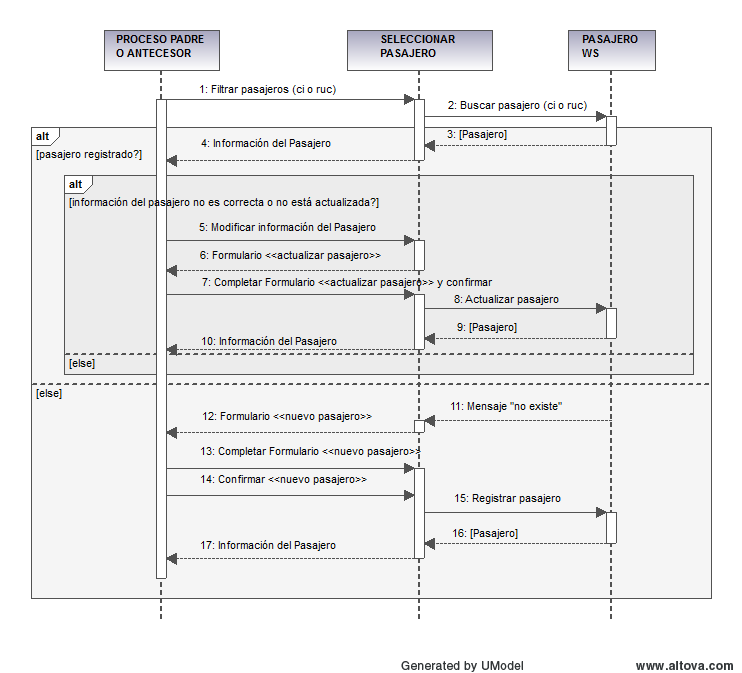 Figura 25. Diagrama de Secuencias – Caso de Uso: Seleccionar PasajeroRealizado por: Allauca E., Guevara L. 2015 CU002 - SELECCIONAR VIAJE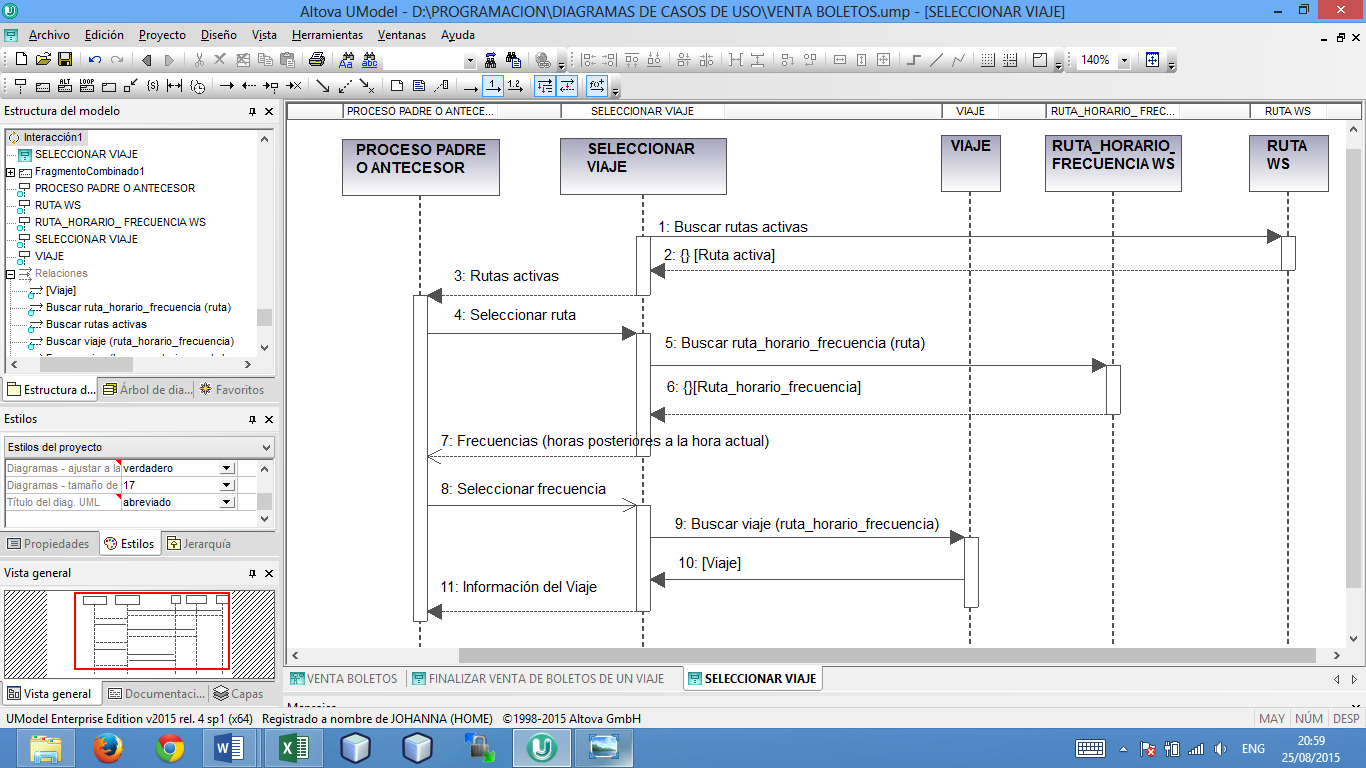 Figura 26. Diagrama de Secuencias – Caso de Uso: Seleccionar ViajeRealizado por: Allauca E., Guevara L. 2015 CU003 - SELECCIONAR ASIENTOS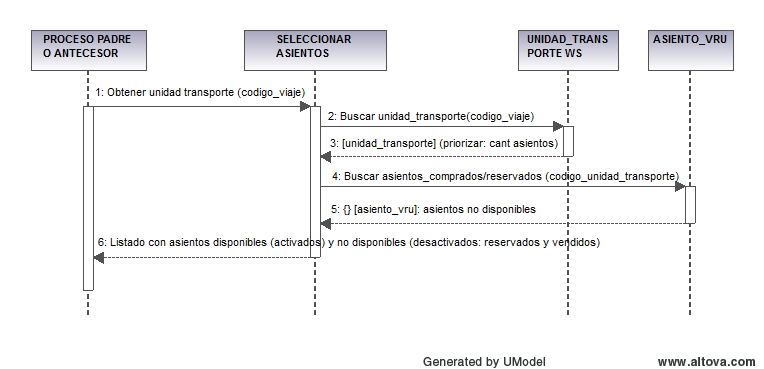 Figura 27-4 Diagrama de Secuencias – Caso de Uso: Seleccionar AsientosRealizado por: Allauca E., Guevara L. 2015 CU004 - REGISTRAR VENTA DE BOLETO SIN RESERVACIÓN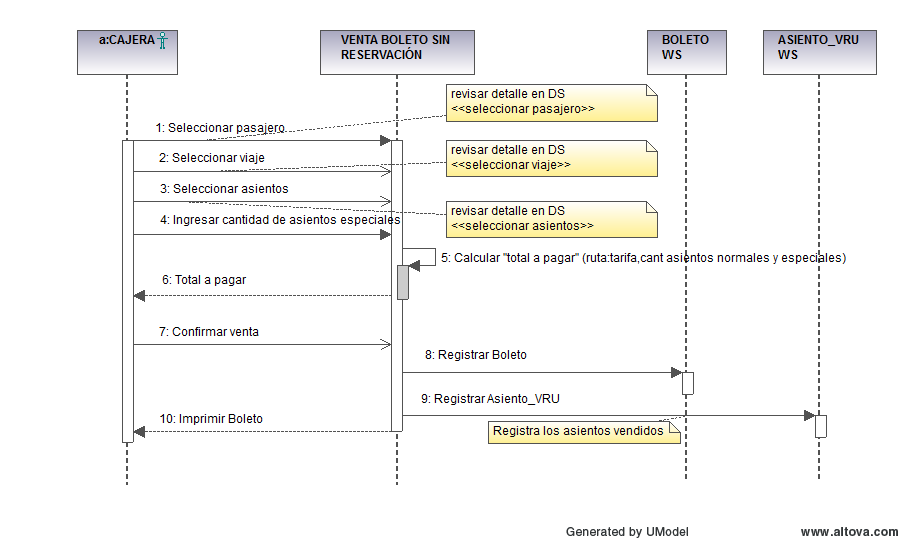 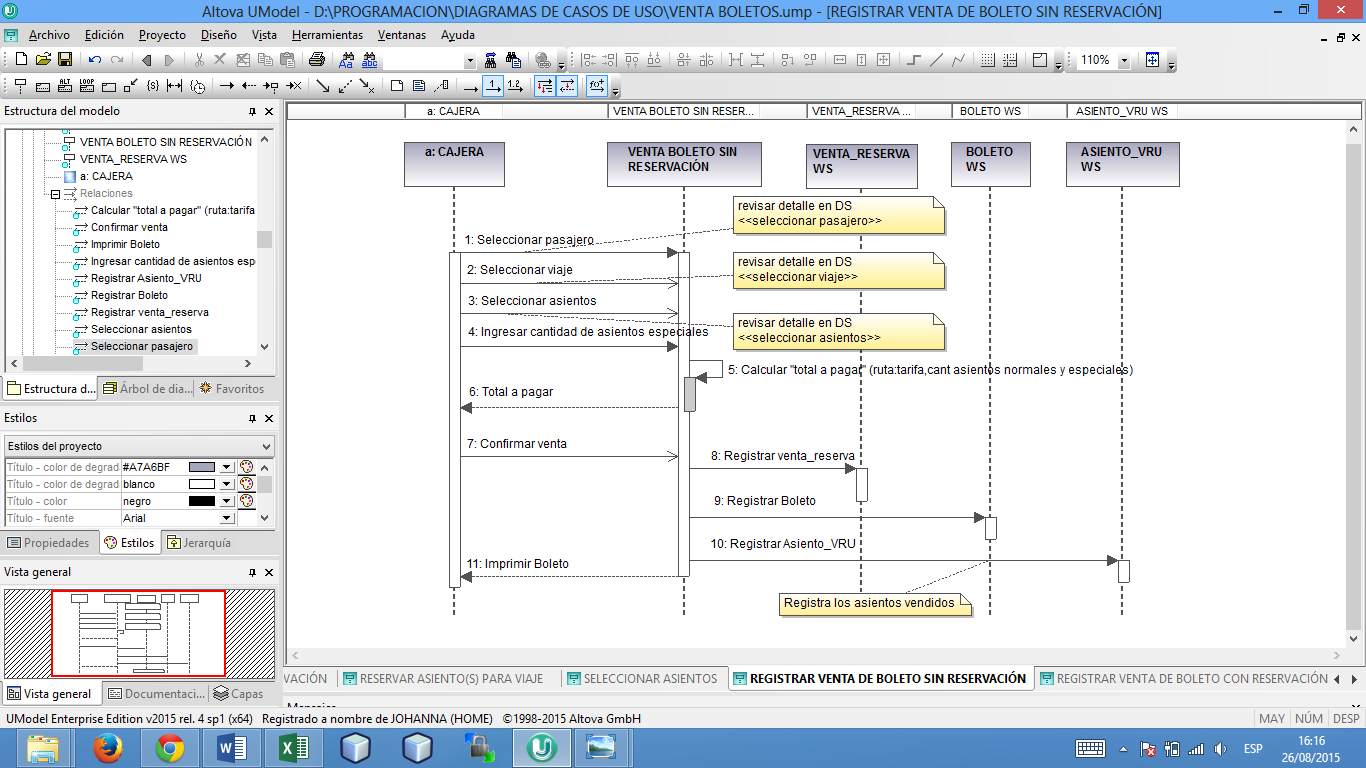 Figura 28. Diagrama de Secuencias – Caso de Uso: Registrar venta de boleto sin 	   			   reservación.Realizado por: Allauca E., Guevara L. 2015 CU005 - REGISTRAR VENTA DE BOLETO CON RESERVACIÓN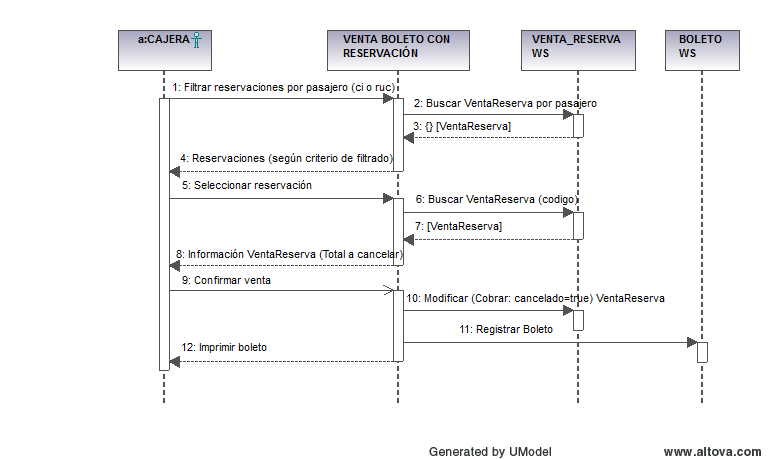 Figura 29. Diagrama de Secuencias – Caso de Uso: Registrar venta de boleto con                              reservación Realizado por: Allauca E., Guevara L. 2015 CU006 - REPORTAR VIAJES PROCESADOS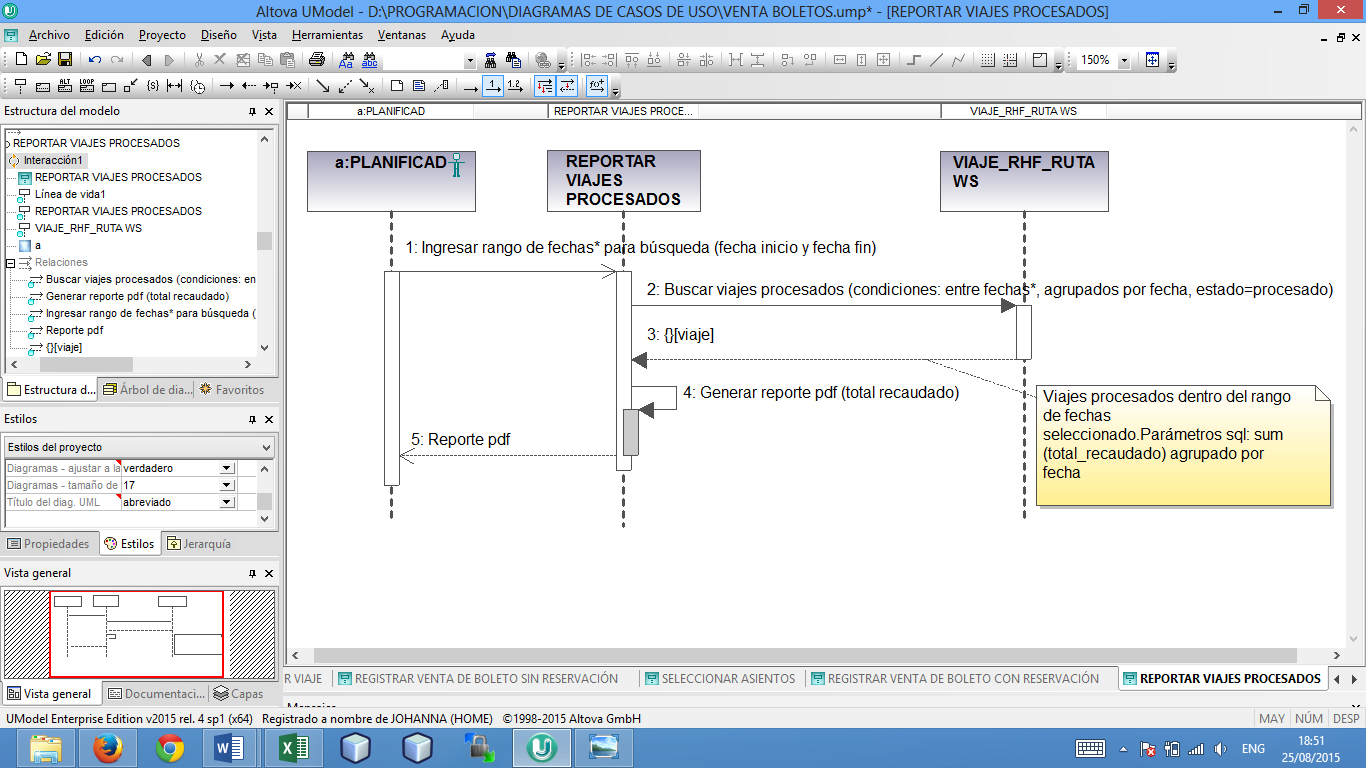 Figura 30. Diagrama de Secuencias – Caso de Uso: Reportar viajes procesadosRealizado por: Allauca E., Guevara L. 2015 CU007 - FINALIZAR VENTA DE BOLETOS DE UN VIAJE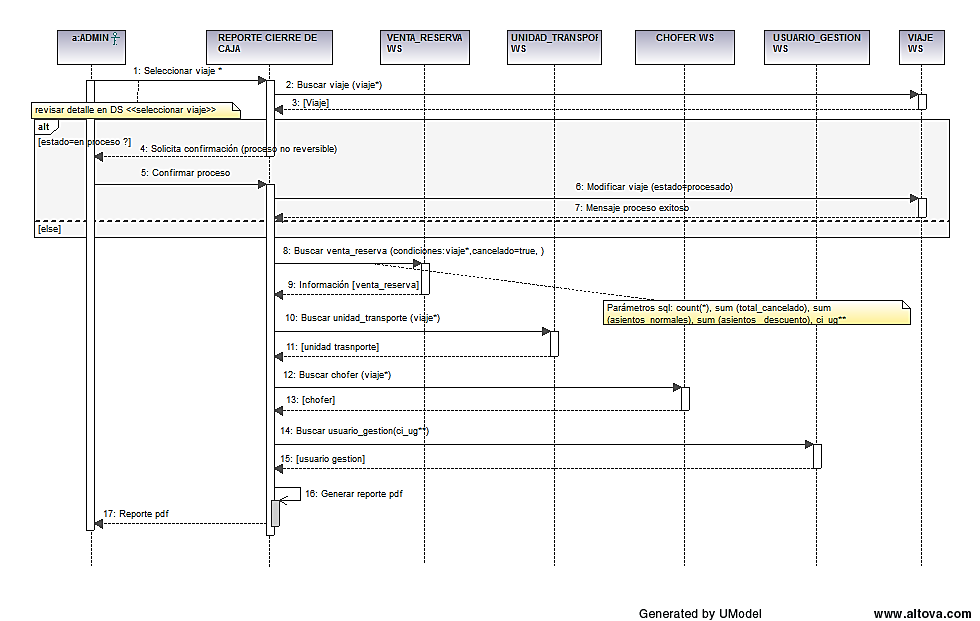 Figura 31. Diagrama de Secuencias – Caso de Uso: Finalizar venta de boletos de un viajeRealizado por: Allauca E., Guevara L. 2015 PROCESO P002: RESERVACIÓN CU008 – GESTIONAR CUENTA DE REGISTRO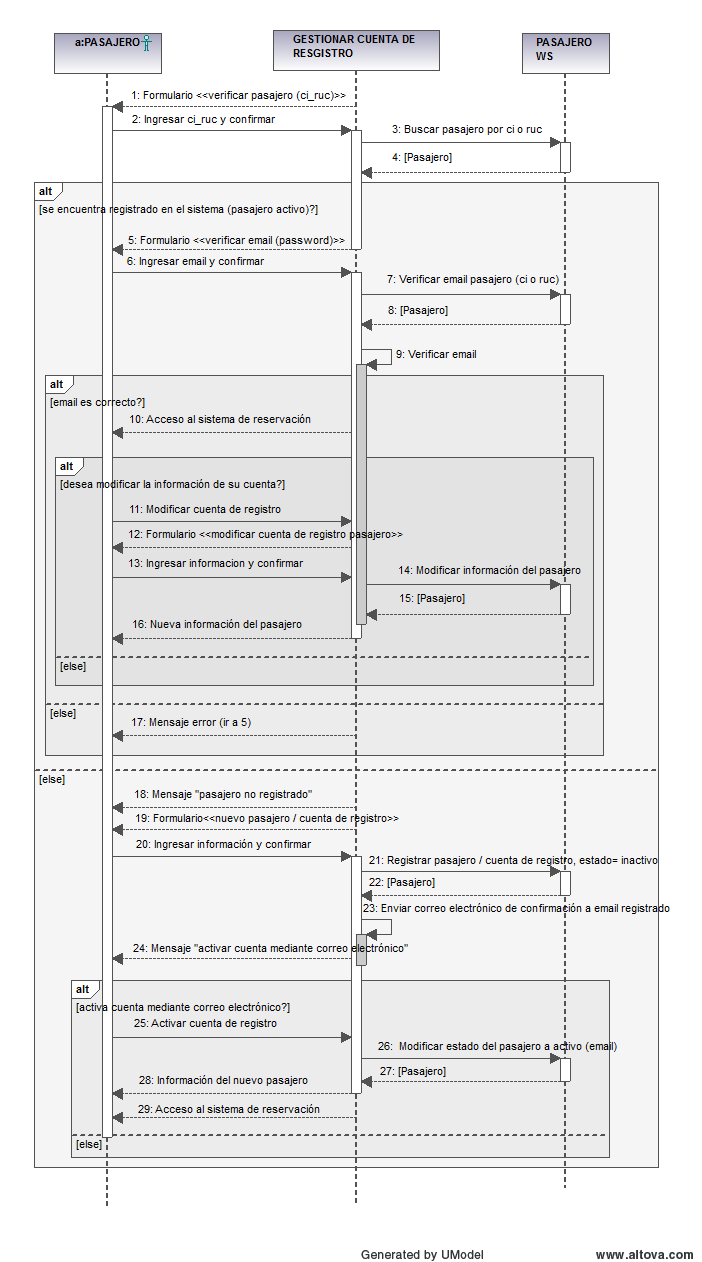        Figura 32. Diagrama de Secuencias – Caso de Uso: Gestionar cuenta de registro       Realizado por: Allauca E, Guevara L. 2015 CU009 – RESERVAR ASIENTO(S) PARA VIAJE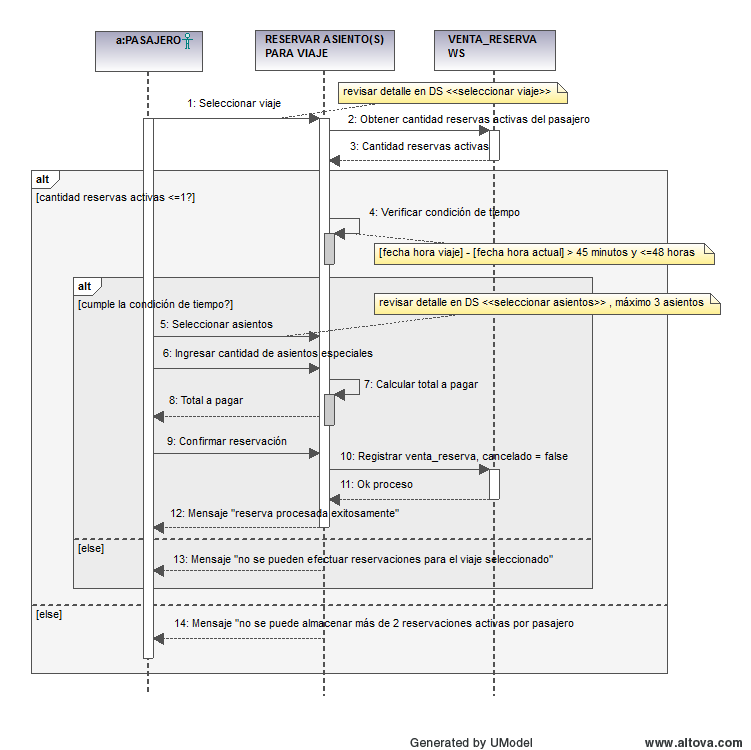 Figura 33. Diagrama de Secuencias – Caso de Uso: Reservar asiento(s) para viajeRealizado por: Allauca E., Guevara L. 2015 CU010 – MODIFICAR RESERVA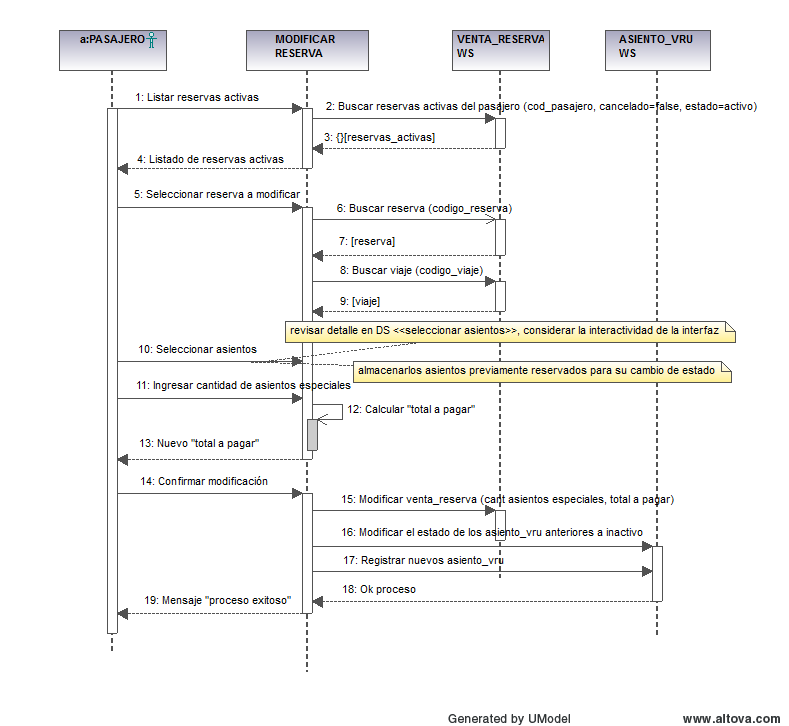 Figura 34. Diagrama de Secuencias – Caso de Uso: Modificar reservaRealizado por: Allauca E, Guevara L. 2015 CU011 – ACTIVAR DISPONIBILIDAD ASIENTOS/RESERVA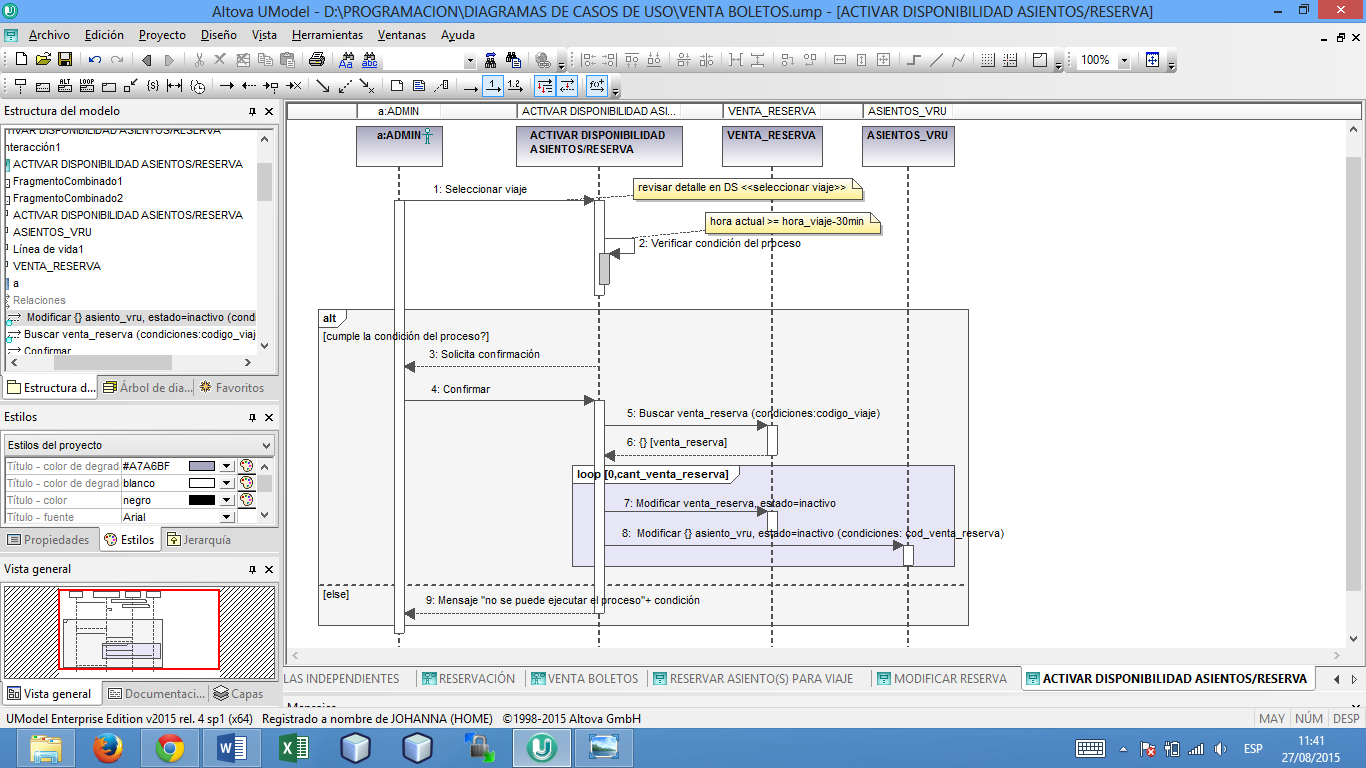 Figura 35. Diagrama de Secuencias – Caso de Uso: Activar disponibilidad                            asientos/reservaRealizado por: Allauca E., Guevara L. 2015 CU012 – REPORTE RESERVAS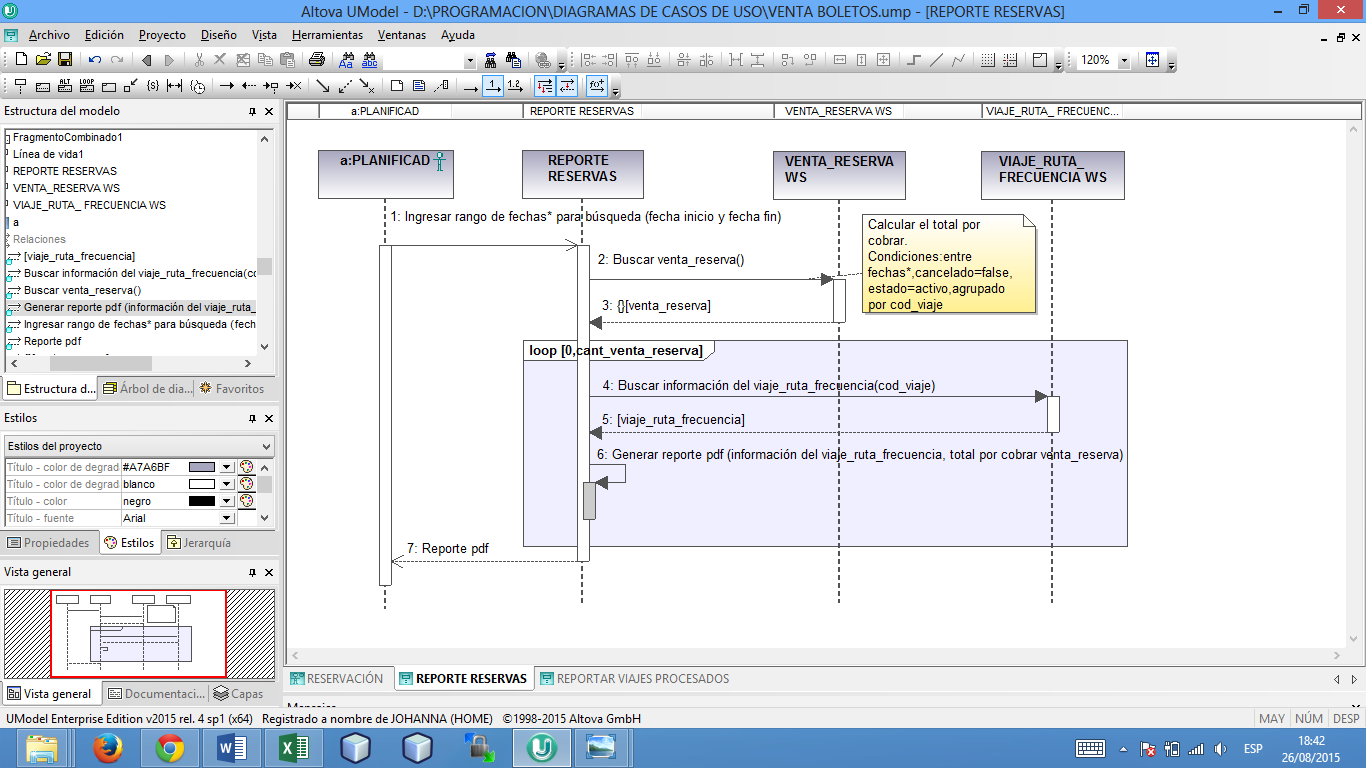 Figura 36. Diagrama de Secuencias – Caso de Uso: Reporte reservasRealizado por: Allauca E., Guevara L. 2015 PROCESO P003: GESTIÓN GENERALCU013 – GESTIONAR TABLAS INDEPENDIENTES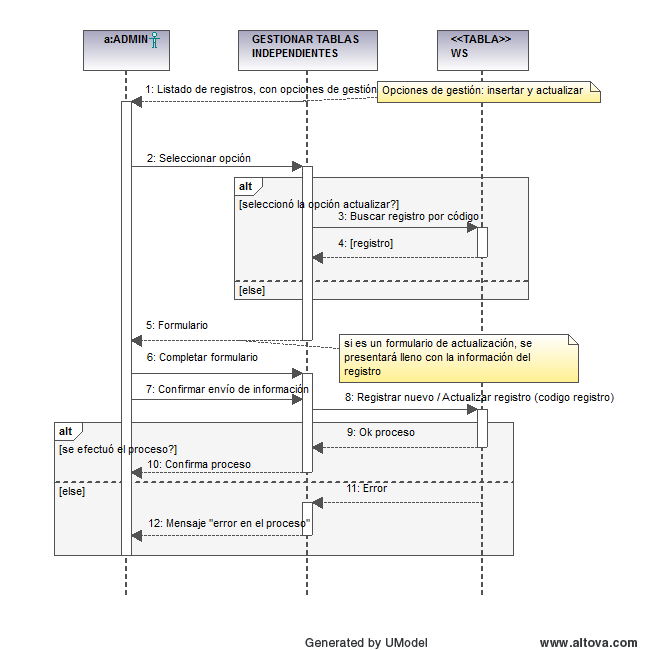 Figura 37. Diagrama de Secuencias – Caso de Uso: Gestionar tablas independientesRealizado por: Allauca E., Guevara L. 2015 CU014 – GESTIONAR TABLAS DEPENDIENTES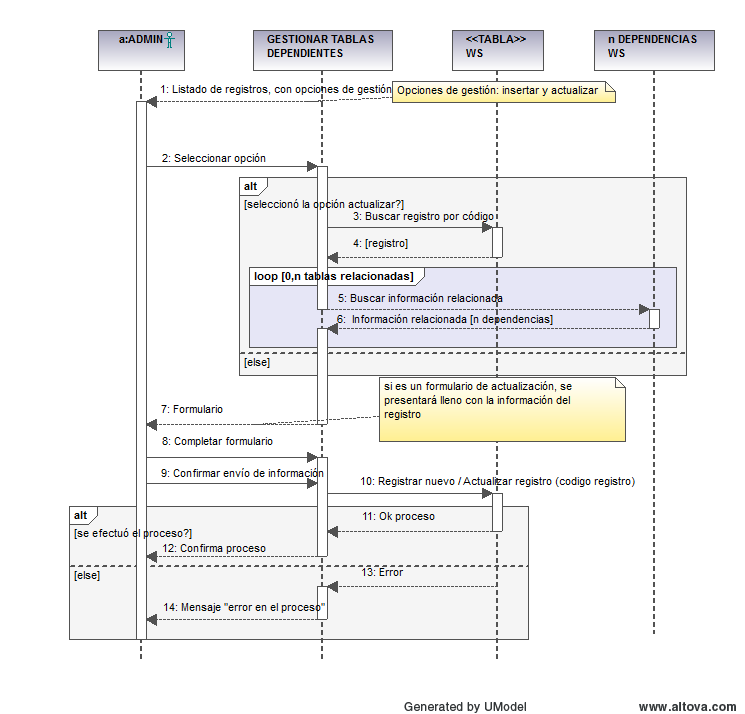 Figura 38. Diagrama de Secuencias – Caso de Uso: Gestionar tablas dependientesRealizado por: Allauca E., Guevara L. 2015 ANEXO E: Arquitectura del sistema e interfaz gráfica La definición de la arquitectura del sistema permite comprender, tanto al personal técnico como a otros colaboradores, la lógica del funcionamiento del sistema. La representación de la interfaz gráfica, en etapas tempranas del desarrollo, le permite al propietario del sistema establecer comentarios o sugerencias entorno a su propuesta. ARQUITECTURA DEL SISTEMASe describirá al sistema en base a tres (3) aspectos generales de su arquitectura: servicios web, componentes en el servidor e infraestructura cliente-servidor.SERVICIOS WEBLos servicios web se han implementado con la utilización de la librería Hibernate, la misma que mediante procesos de ingeniería inversa de base de datos permitió la generación asistida de varios archivos (ver Figura 39-4):Dentro del paquete cl.model.pojos se generó un POJO (Plain Old Java Object) por cada tabla de la base de datos. Dicho POJO está compuesto a su vez por 2 archivos: <<nombre de la tabla>>.java: contiene la definición de la clase de la tabla (atributos y métodos básicos get, set y constructor).<<nombre de la tabla>>.xml: archivo de mapeo de la tabla en formato xmlDentro del paquete cl.model.dao se generó la siguiente información:HibernateUtil.java: archivo de control de sesionesUn DAO (Data Access Object) por cada tabla de la base de datos. Es un archivo <<nombre de la tabla>>.java en el cual el programador define las operaciones a efectuarse sobre las tablas (.java)  Dentro del paquete cl.service.webservices se generaron archivos (<<nombre de la tabla>>.java por cada tabla de la base de datos) para la programación de los webservices. Dichos archivos utilizan los pojos y daos generados anteriormente, mediante su importación.Luego de efectuado el “deploy” de la aplicación (el cual permite crear una estructura base del proyecto, incluyendo archivos y carpetas), se generó una carpeta denominada WebServices, la cual contiene los servicios web finales. Éstos pueden ser importados a otras aplicaciones o se pueden generar sus WSDLs para la ejecución de pruebas mediante soapUI PRO. 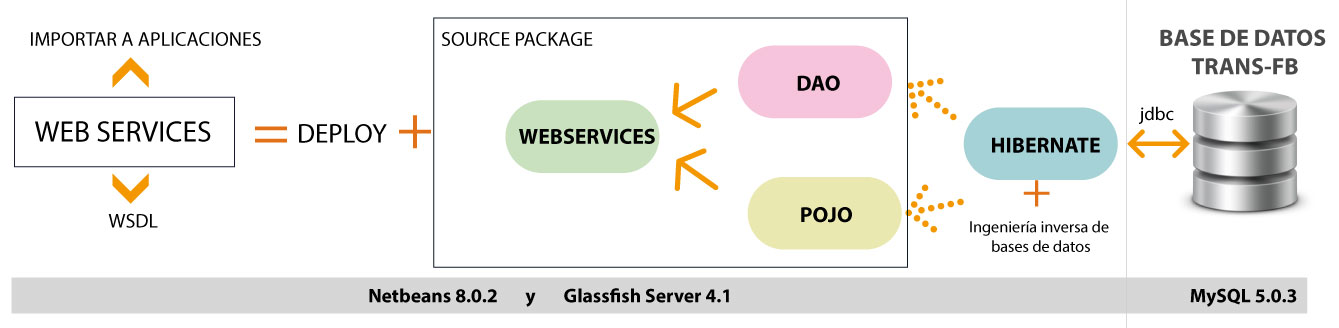 Figura 39. Arquitectura del Sistema – Servicios WebRealizado por: Allauca E., Guevara L. 2015SISTEMA TRANS-FB (SERVIDOR WEB)El servidor de la aplicación almacenará tanto la base de datos como la aplicación web java. La comunicación entre ambas se efectuará mediante un conector JDBC (ver Figura 40-4).Los servicios web sirven como “intermediarios” entre las peticiones de la aplicación web y la base de datos.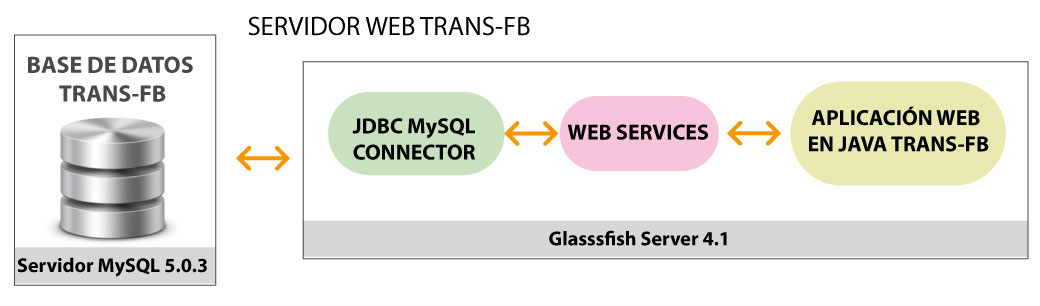 Figura 40. Arquitectura del Sistema – Sistema TRANS-FB en el Servidor WebRealizado por: Allauca E., Guevara L. 2015CLIENTE-SERVIDORLos clientes del sistema son todos los dispositivos portátiles y de escritorio que, mediante una petición HTTP efectuada con un navegador de internet, accedan a la aplicación TRANS-FB. La interconectividad entre los clientes y el servidor se realiza mediante la red de redes (INTERNET). Las ventanillas o cajas de la Cooperativa de Transportes “Flota Bolívar Internacional” también requieren de conectividad al internet para acceder al sistema (ver Figura 41-4). 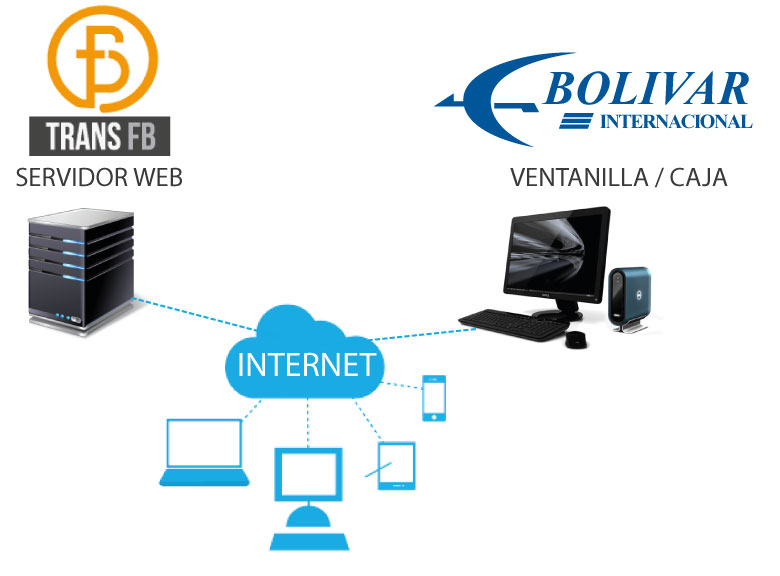 	Figura 41. Arquitectura del Sistema – Sistema TRANS-FB en el Servidor Web             Realizado por: Allauca E., Guevara L. 2015INTERFAZ GRÁFICASe describirá brevemente la estructura visual planteada para el sistema web, así como el logotipo y colores corporativos.IDENTIDAD CORPORATIVACon la finalidad de que el sistema cuente con una representación visual, se pidió la colaboración de un diseñador gráfico para la creación de un logotipo (Ver Figura 42-4).            Figura 42. Logotipo del sistema TRANS FB            Realizado por: Allauca E., Guevara L. 2015De esta manera, los colores corporativos son los siguientes: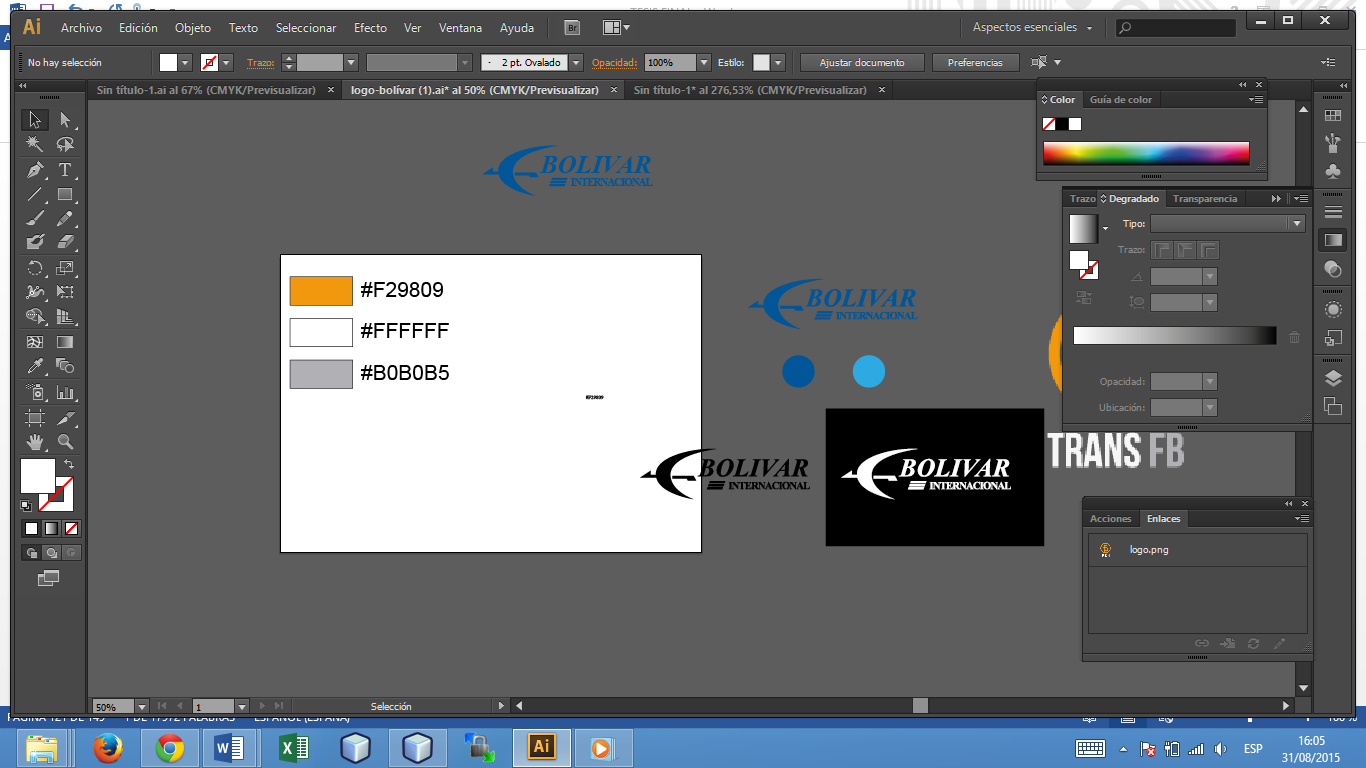 Se solicitó a la Cooperativa la entrega del logotipo institucional, con la finalidad de integrarlo a la interfaz gráfica del sistema. Para el efecto, se utiliza la versión en color blanco a fin de mantener cierta armonía con el logotipo del sistema.            Figura 43. Logo Corporativo en color blanco               Fuente: Cooperativa de Transportes “Flota Bolivar Internacional”
MAQUETACIÓNLa estructura visual de los contenidos del sistema, seguirán la disposición presentada en la  Figura 44-4, considerando que se utilizarán elementos tipo layout (PrimeFaces) y CSS para la generación de dicha estructura. 	           Figura 44. Maquetación del sistema Trans-FB            Realizado por: Allauca E., Guevara L. 2015En la sección izquierda se colocará el MENÚ de navegación principal. Sus opciones se presentarán de acuerdo al rol del usuario que se encuentre utilizando el sistema. En la parte superior se mostrará el logotipo de TRANS-FB (ver Figura 39-4). La sección central contendrá los formularios, ventanas flotantes, tablas de datos y reportes con los que el usuario interaccionará al obtener información del sistema.La sección inferior presentará el logotipo institucional y el año de creación del sistema.Un diseño preliminar de la interfaz puede visualizarse en la Figura 45-4. 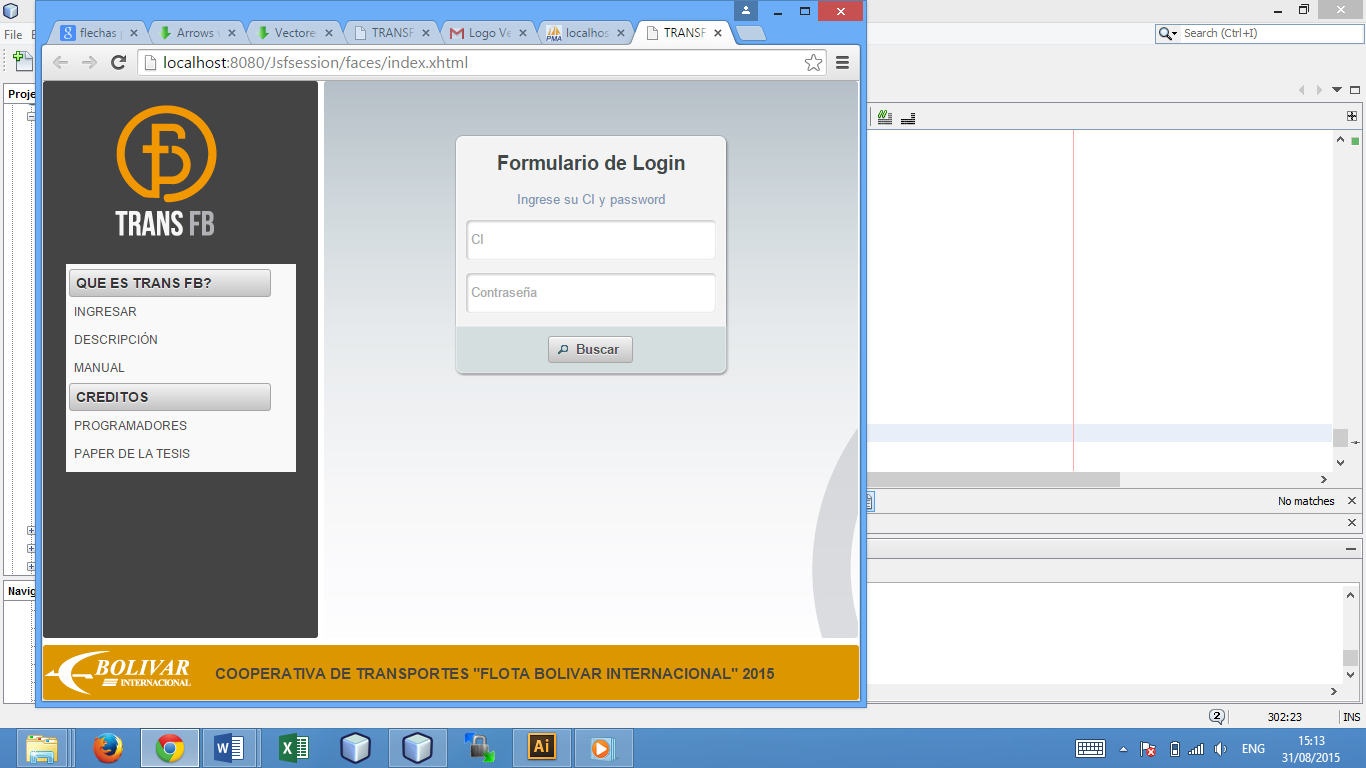         Figura 45. Diseño preliminar de la interfaz de usuario del Sistema Trans-FB        Realizado por: Allauca E., Guevara L. 2015ANEXO F: Estructuras de datos - base de datos Trans-FBDIAGRAMAS DE CLASES 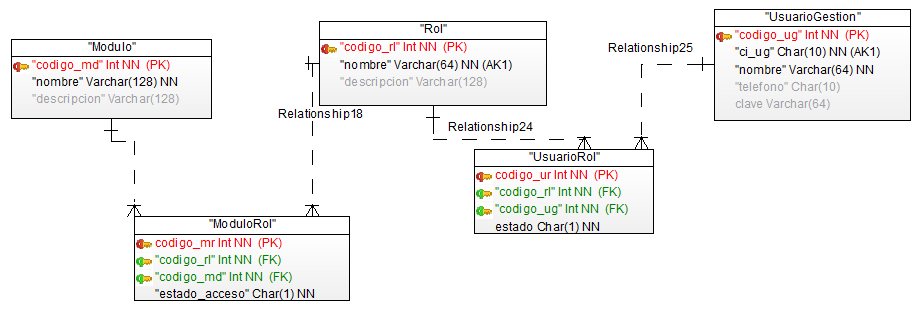 Figura 46. Diagrama de Clases – Módulos, roles y usuariosRealizado por: Allauca E., Guevara L. 2015 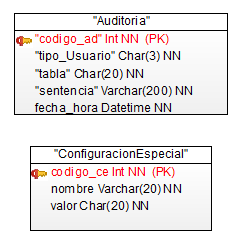            Figura 47. Diagrama de Clases – Módulos, roles y usuarios                        Realizado por: Allauca E., Guevara L. 2015 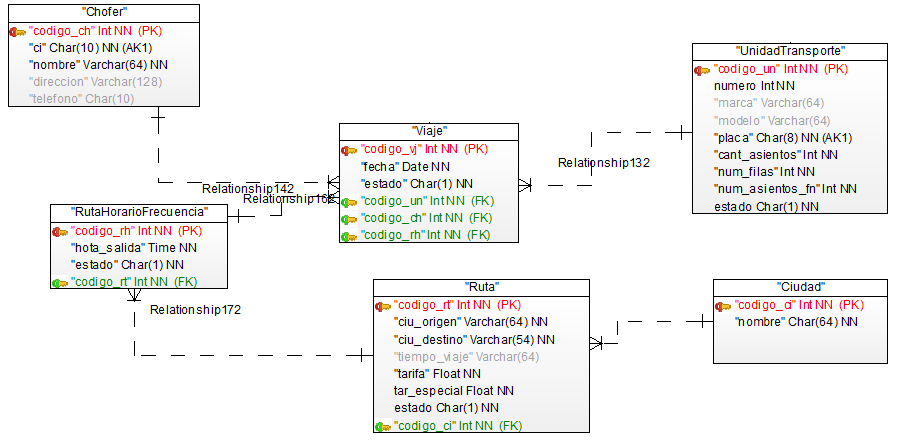 Figura 48. Diagrama de Clases – Rutas, Horarios, Frecuencias y ViajesRealizado por: Allauca E., Guevara L. 2015 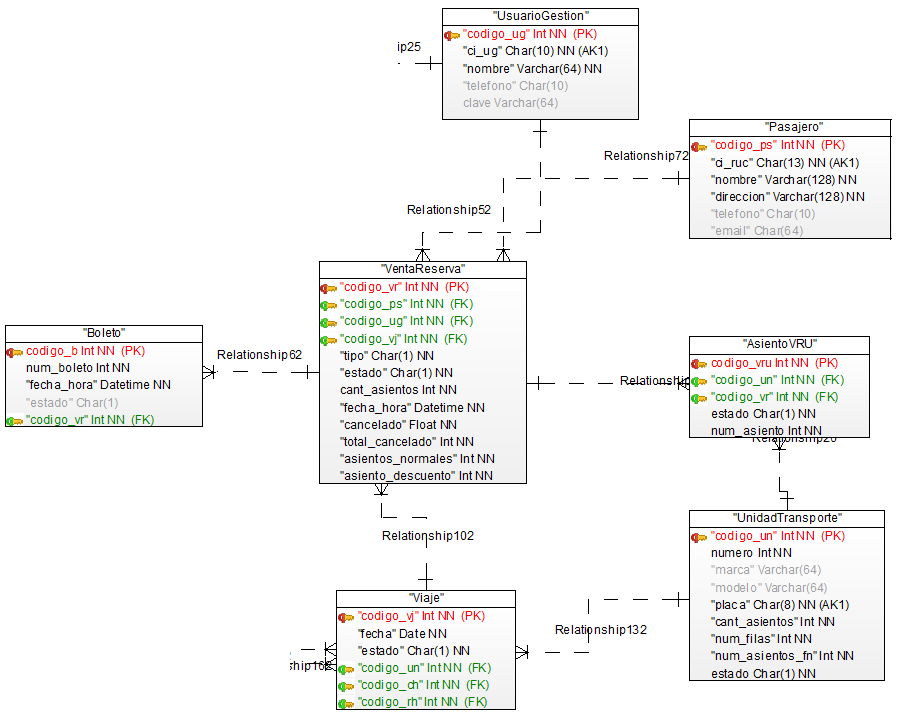 Figura 49. Diagrama de Clases – Venta de boletos (con reservación y sin reservación)Realizado por: Allauca E., Guevara L. 2015 DICCIONARIO DE DATOSTABLA 01 – ASIENTOVRUTabla 71. Diccionario de datos – Tabla: asientovru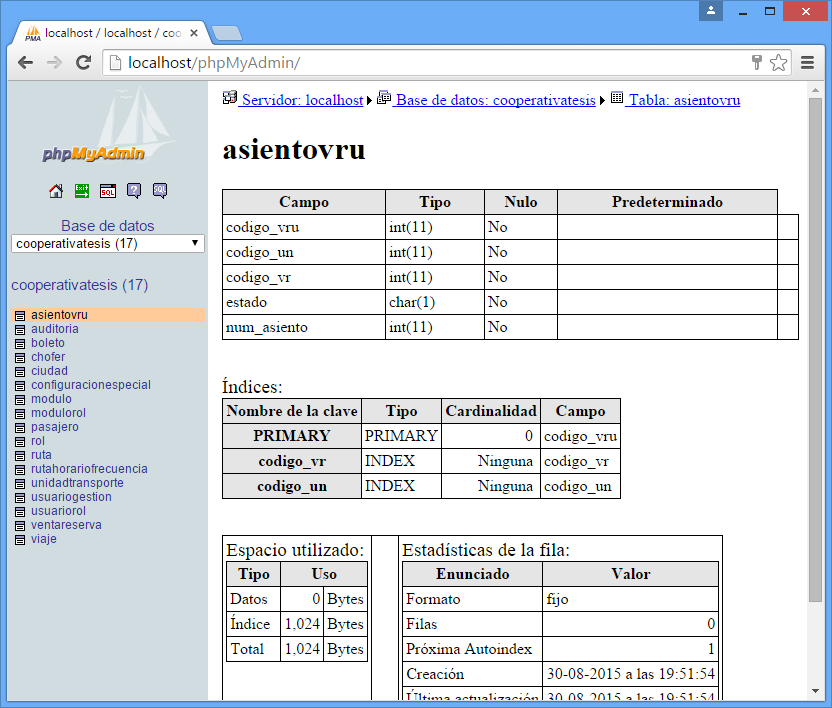     Realizado por: Allauca E., Guevara L. 2015 TABLA 02 – AUDITORIATabla 72. Diccionario de datos – Tabla: auditoria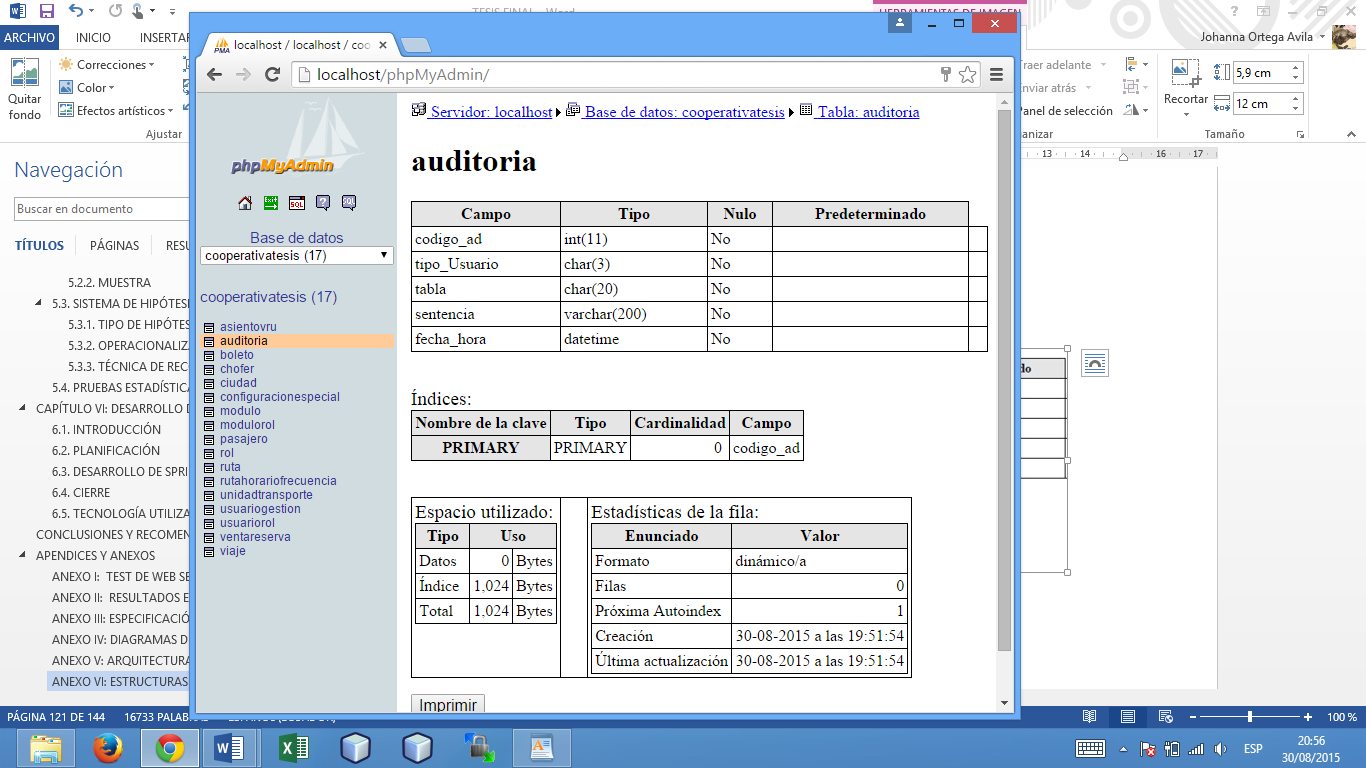    Realizado por: Allauca E., Guevara L. 2015 TABLA 03 – BOLETOTabla 73. Diccionario de datos – Tabla: boleto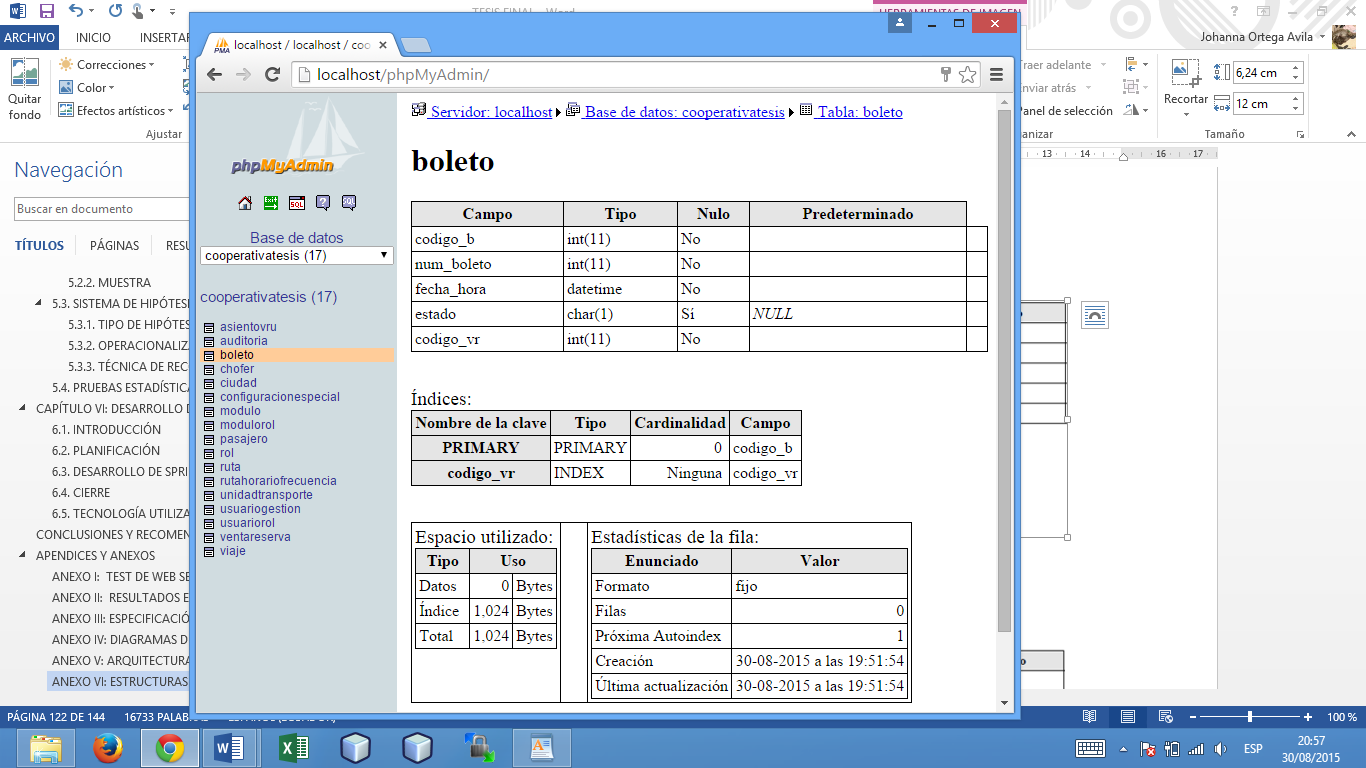    Realizado por: Allauca E., Guevara L. 2015 TABLA 04 – CHOFERTabla 74. Diccionario de datos – Tabla: chofer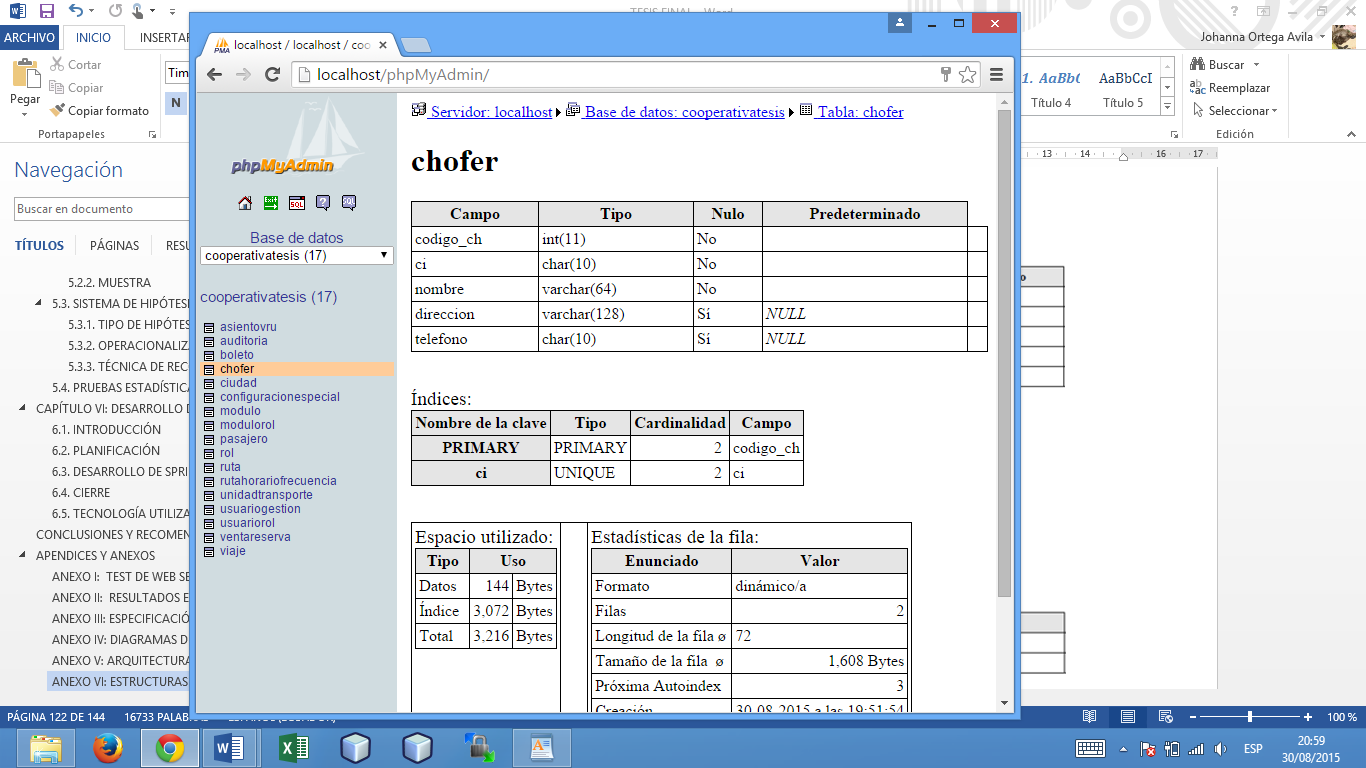     Realizado por: Allauca E., Guevara L. 2015 TABLA 05 – CIUDADTabla 75. Diccionario de datos – Tabla: ciudad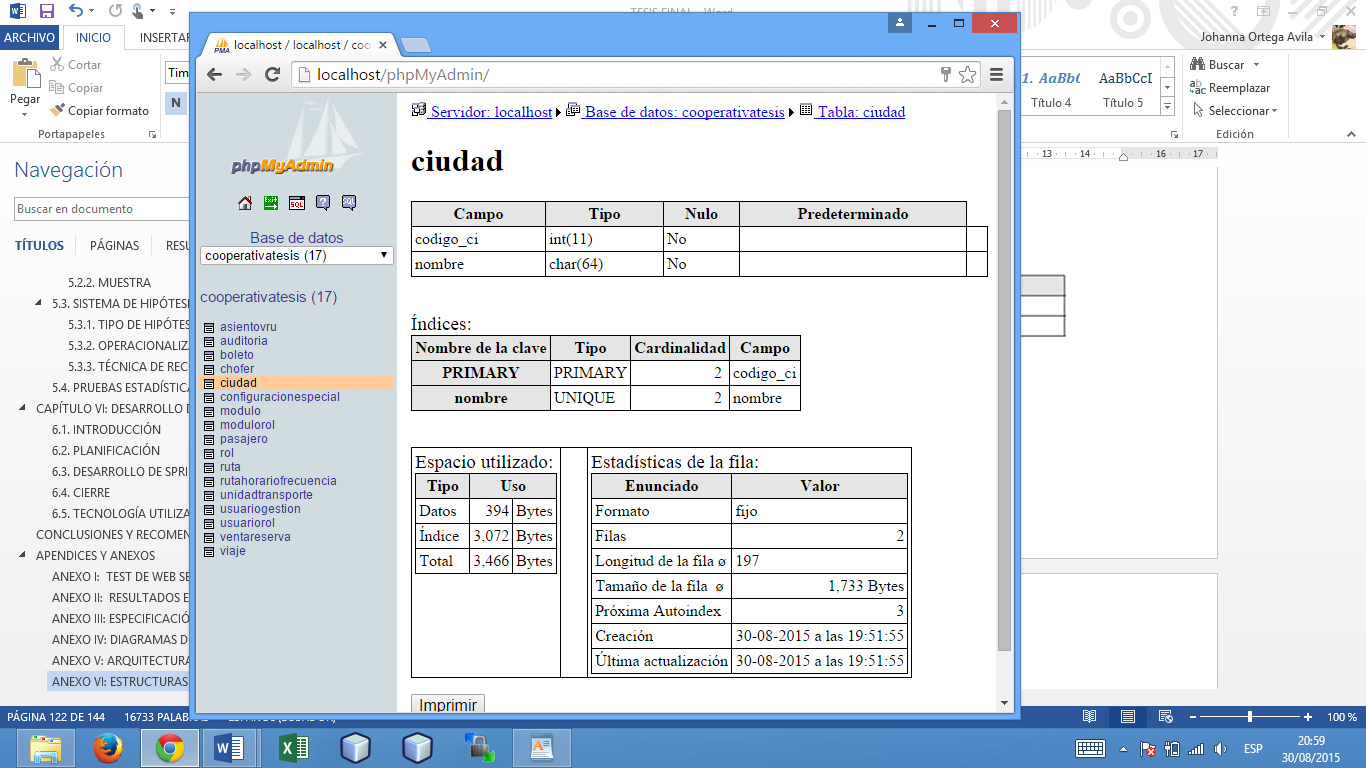       Realizado por: Allauca E., Guevara L. 2015 TABLA 06 – CONFIGURACIONESPECIALTabla 76. Diccionario de datos – Tabla: configuracionespecial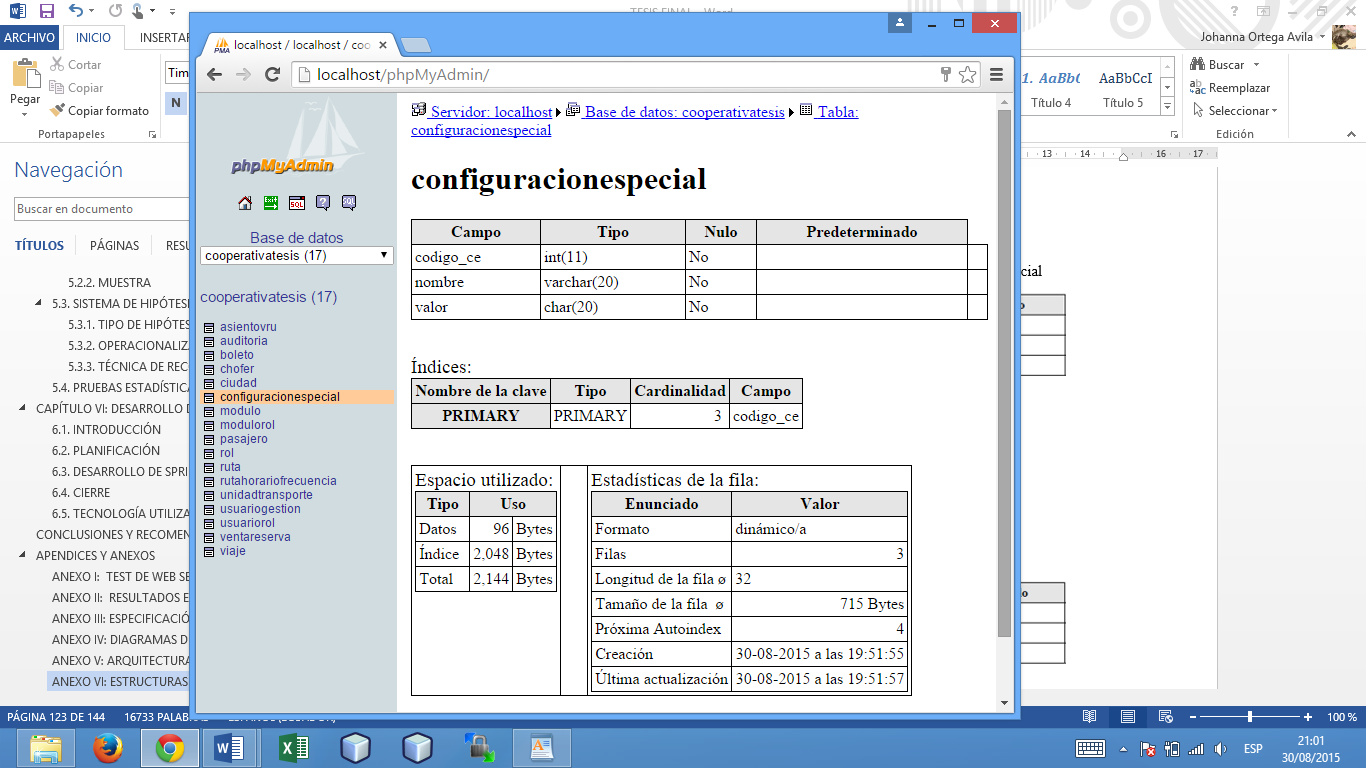       Realizado por: Allauca E., Guevara L. 2015 TABLA 07 – MODULOTabla 77. Diccionario de datos – Tabla: modulo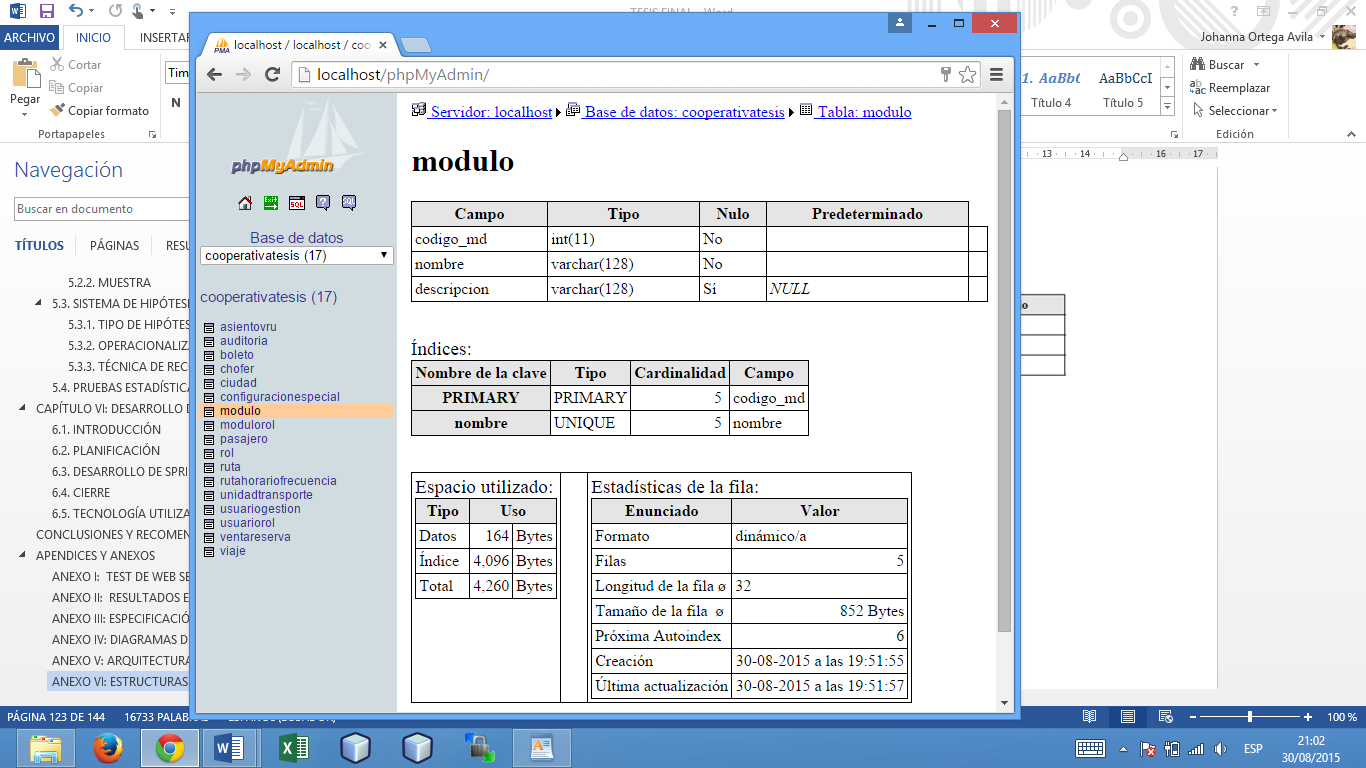       Realizado por: Allauca E., Guevara L. 2015 TABLA 08 – MODULOROLTabla 78. Diccionario de datos – Tabla: modulorol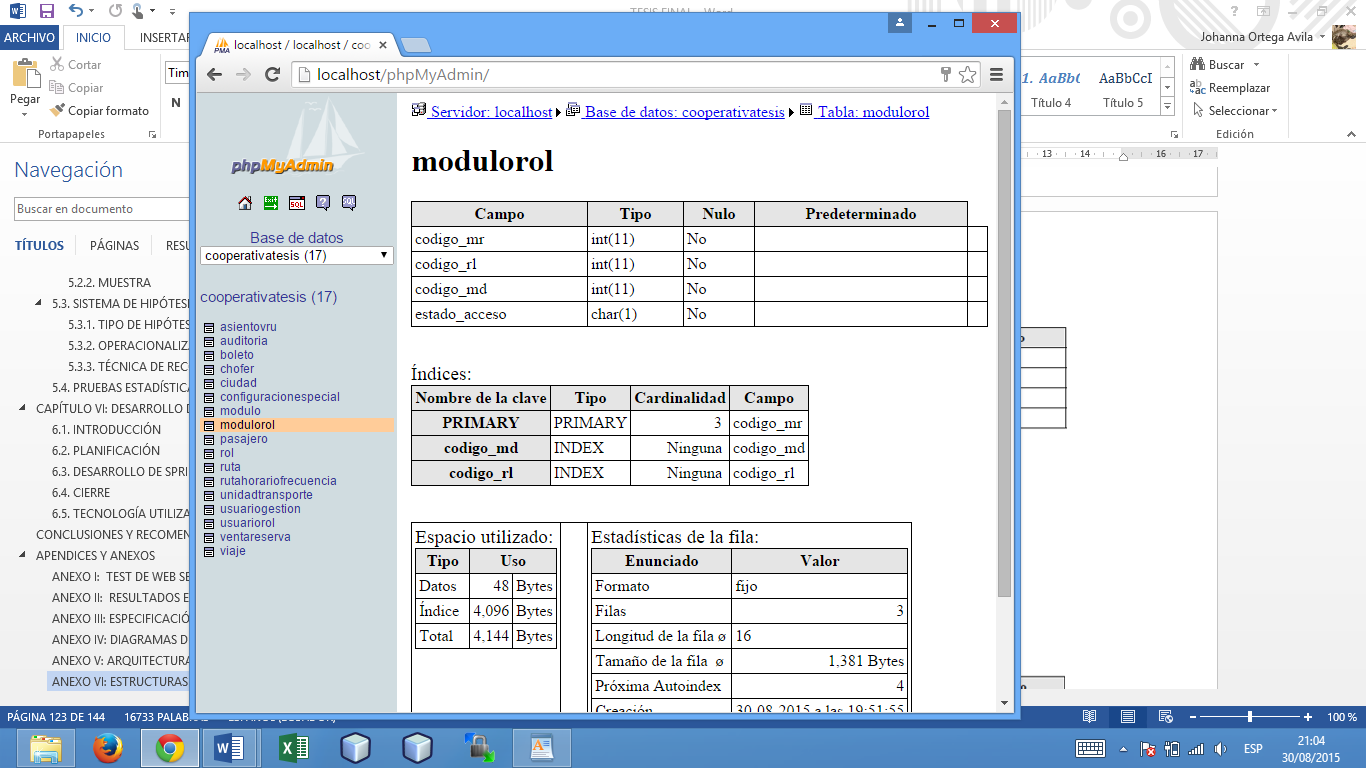     Realizado por: Allauca E., Guevara L. 2015 TABLA 09 – PASAJEROTabla 79. Diccionario de datos – Tabla: pasajero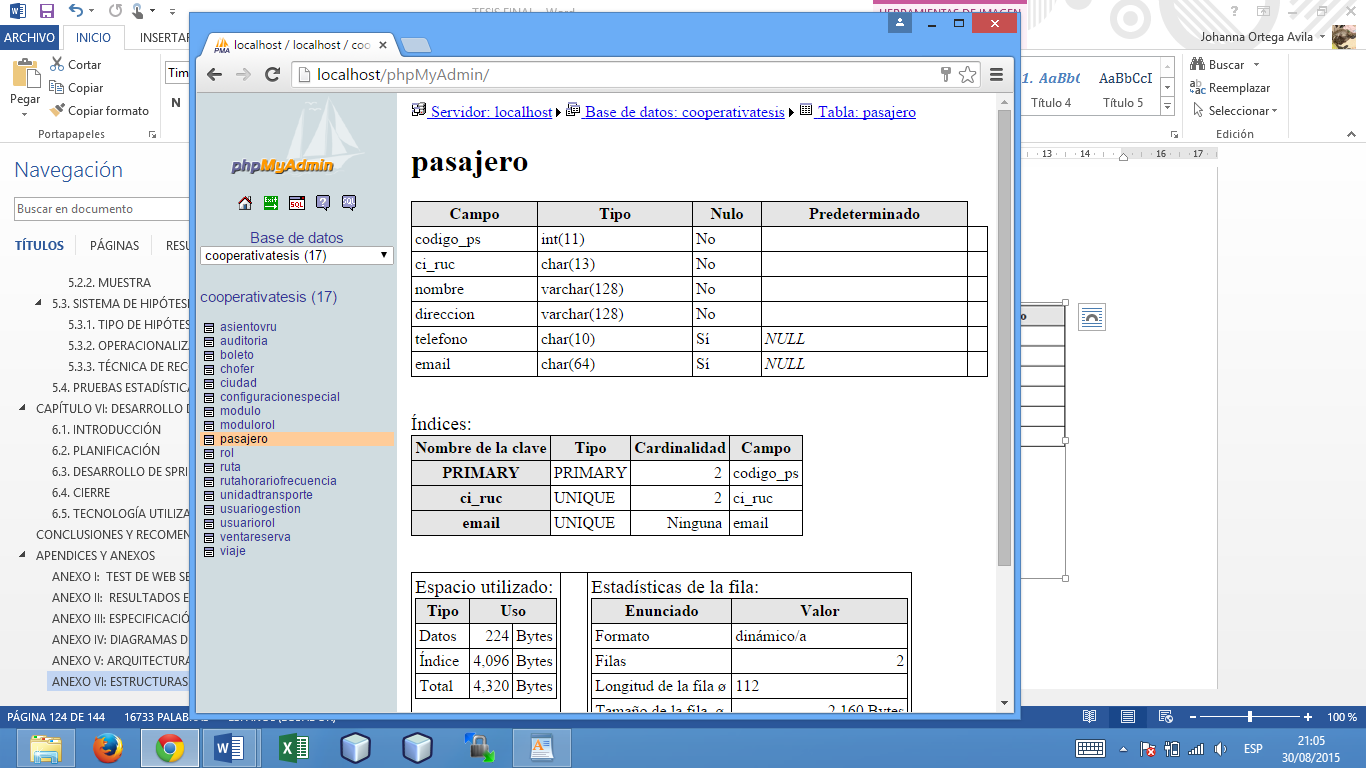     Realizado por: Allauca E., Guevara L. 2015 TABLA 10 – ROLTabla 80. Diccionario de datos – Tabla: rol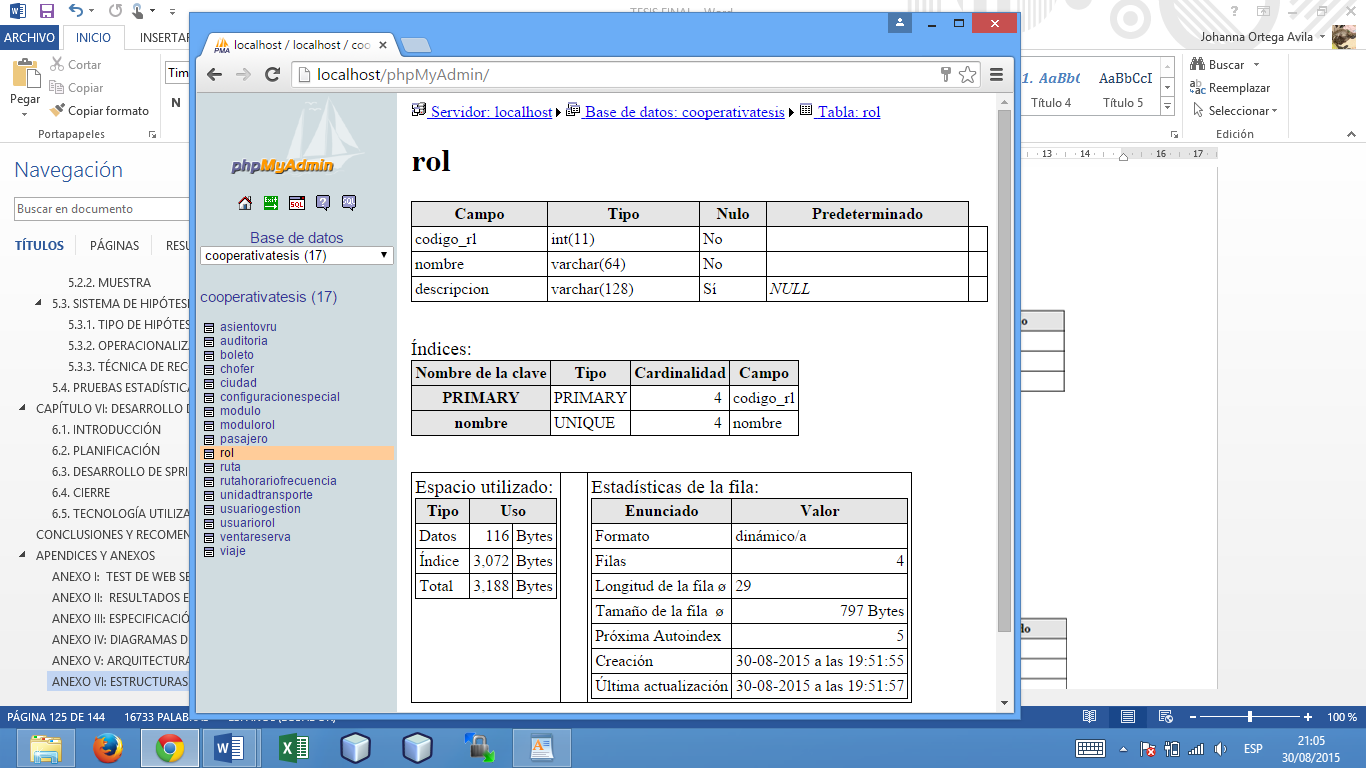     Realizado por: Allauca E., Guevara L. 2015 TABLA 11 – RUTATabla 81. Diccionario de datos – Tabla: ruta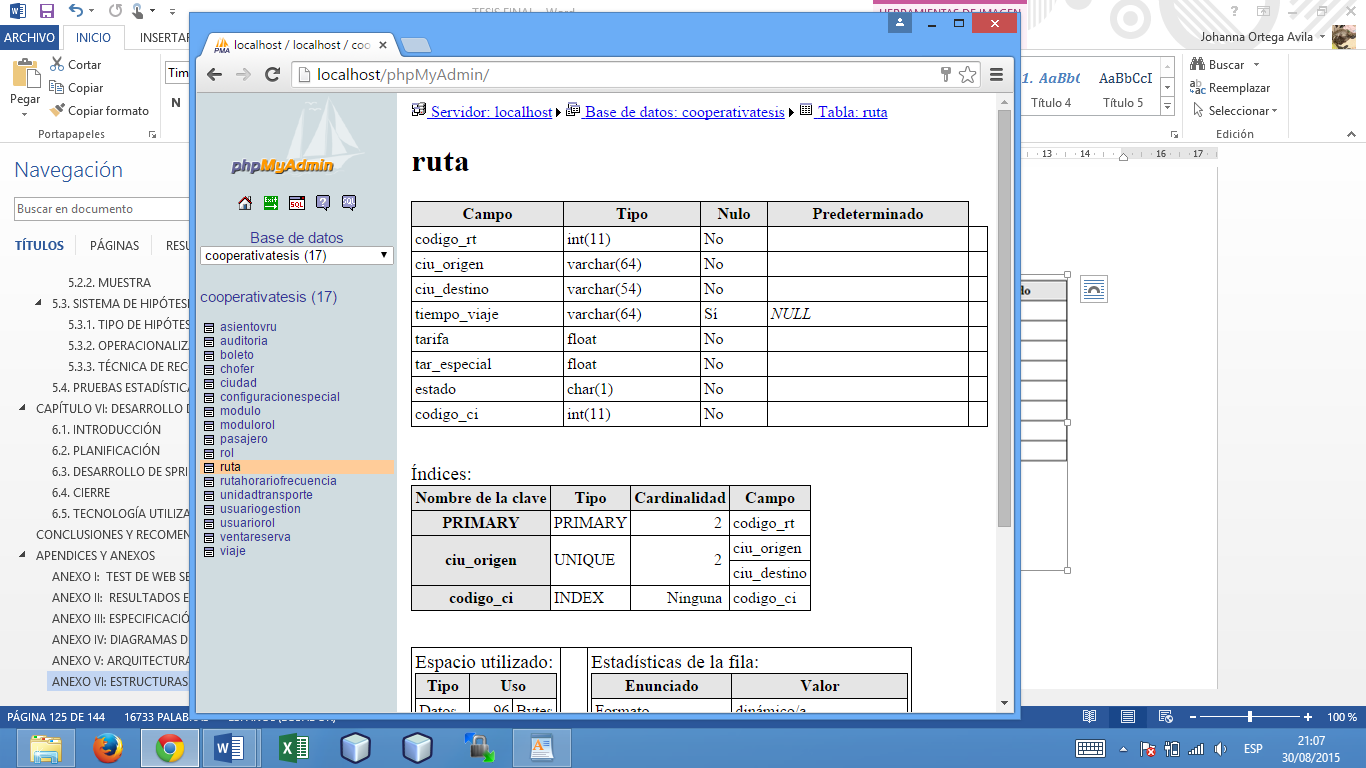      Realizado por: Allauca E., Guevara L. 2015 TABLA 12 – RUTAHORARIOFRECUENCIATabla 82. Diccionario de datos – Tabla: rutahorariofrecuencia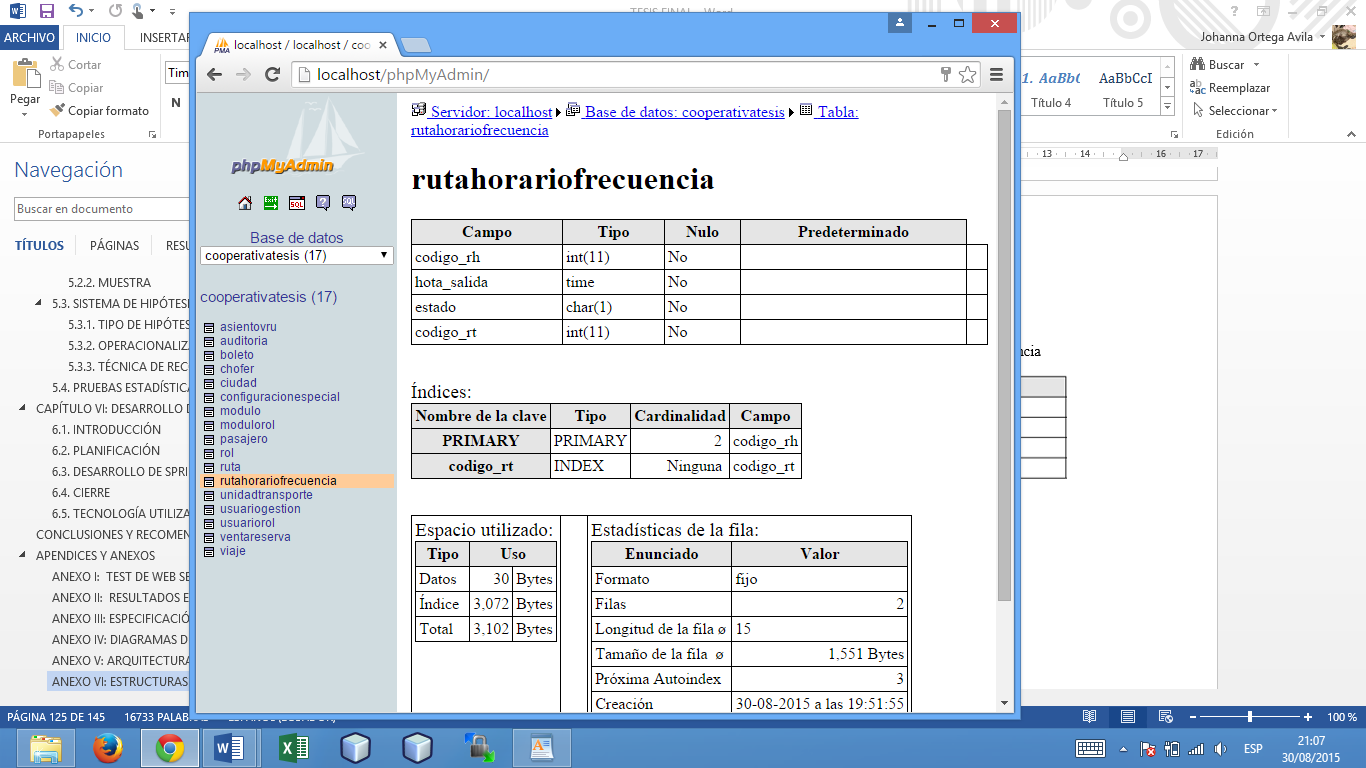     Realizado por: Allauca E., Guevara L. 2015 TABLA 13 – UNIDADTRANSPORTETabla 83. Diccionario de datos – Tabla: unidadtransporte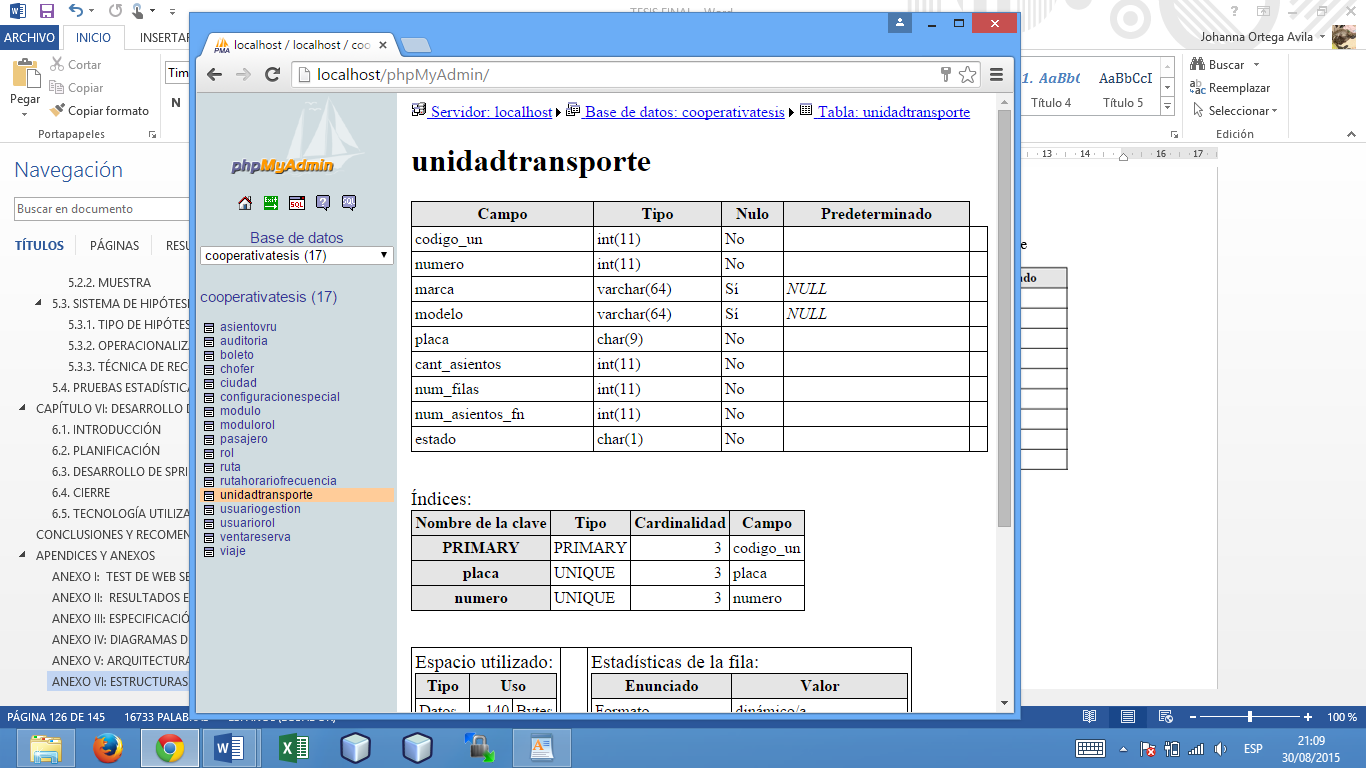     Realizado por: Allauca E., Guevara L. 2015 TABLA 14 – USUARIOGESTIONTabla 84. Diccionario de datos – Tabla: usuariogestion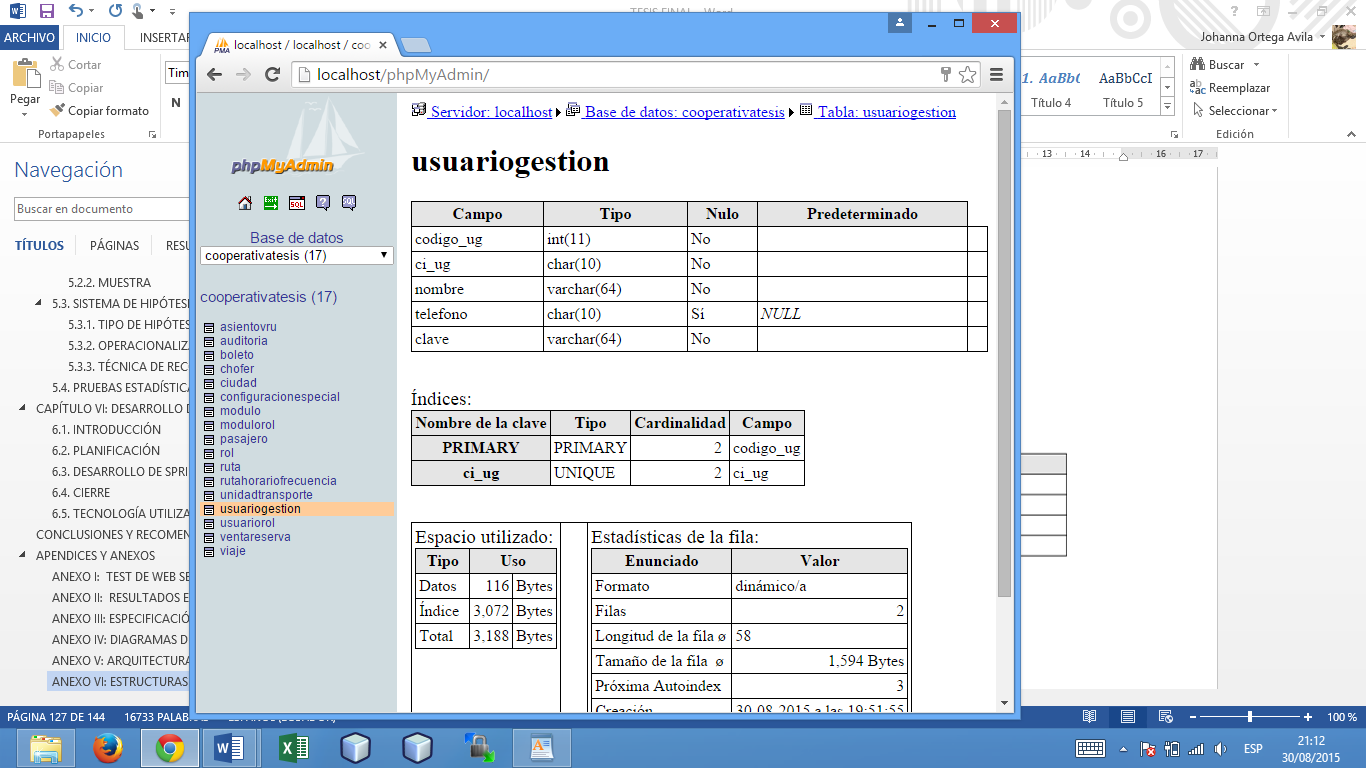     Realizado por: Allauca E., Guevara L. 2015 TABLA 15 – USUARIOROLTabla 85. Diccionario de datos – Tabla: usuariorol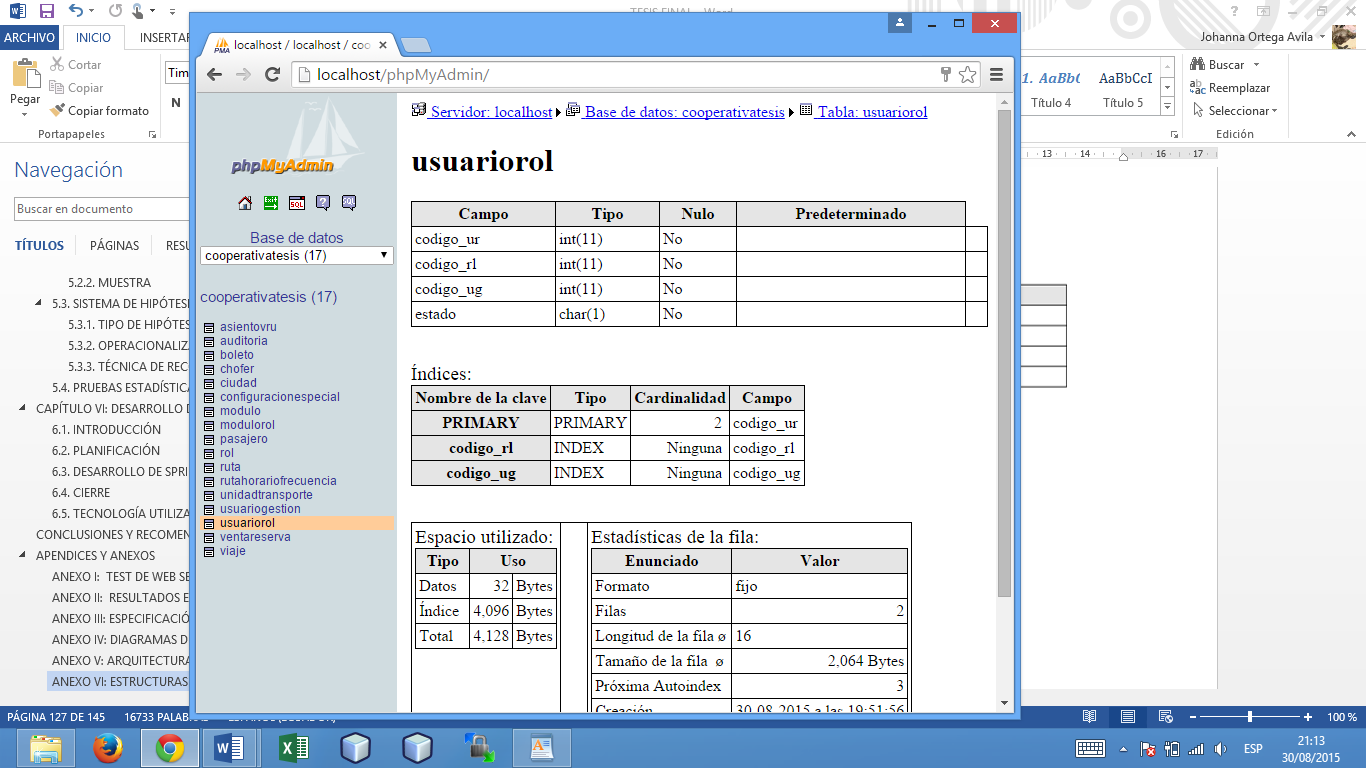     Realizado por: Allauca E., Guevara L. 2015 TABLA 16 – VENTARESERVATabla 86. Diccionario de datos – Tabla: ventareserva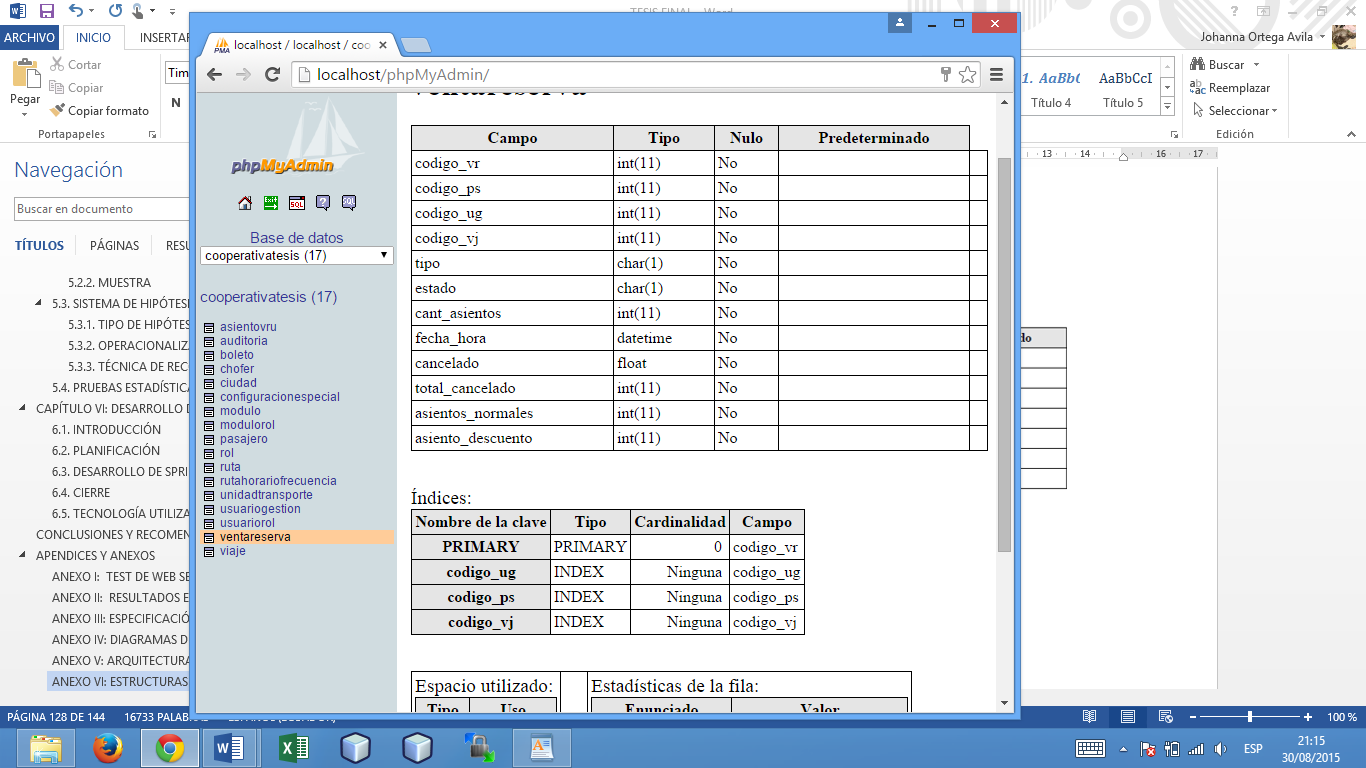         Realizado por: Allauca E., Guevara L. 2015 TABLA 17 – VIAJETabla 87. Diccionario de datos – Tabla: viaje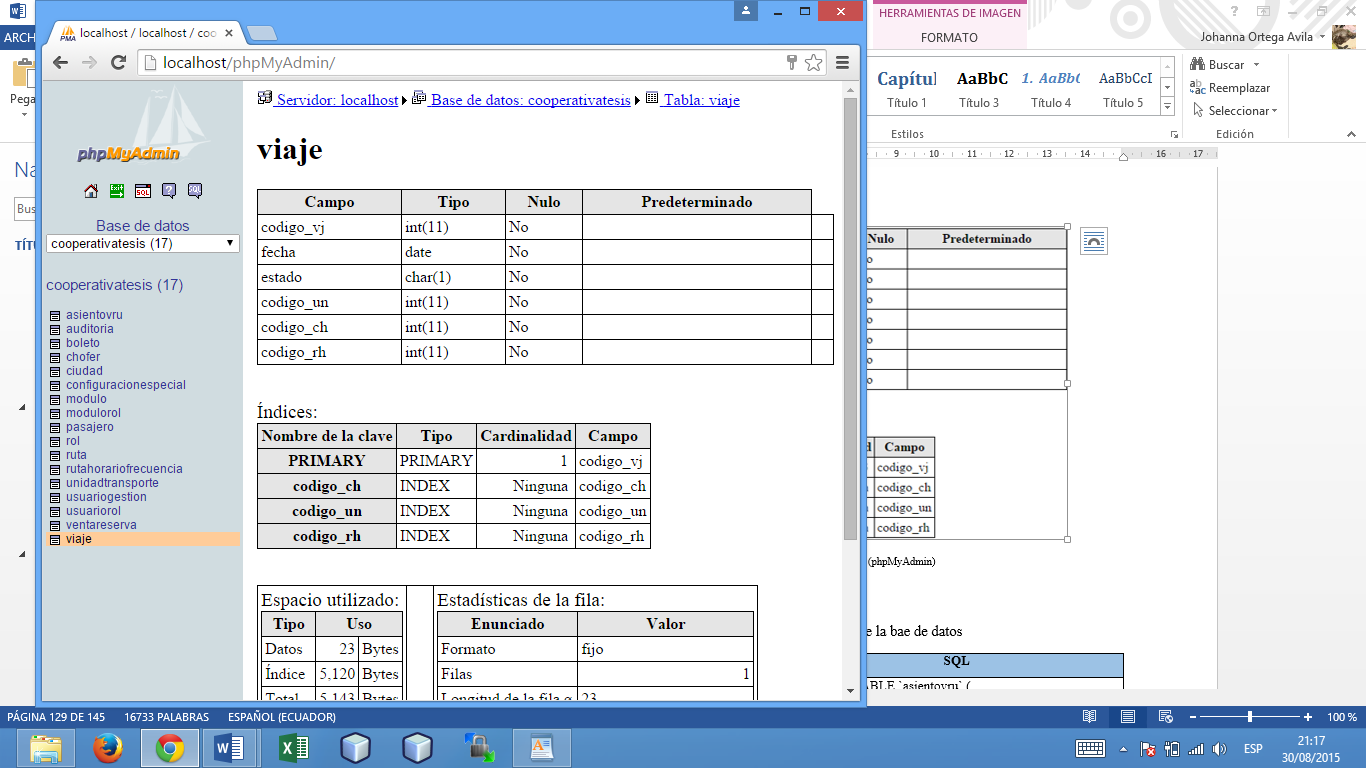            Realizado por: Allauca E., Guevara L. 2015 SCRIPT DE LA BASE DE DATOSTabla 88 Script de la base de datosRealizado por: Allauca E., Guevara L. 2015ANEXO G: Manual de usuario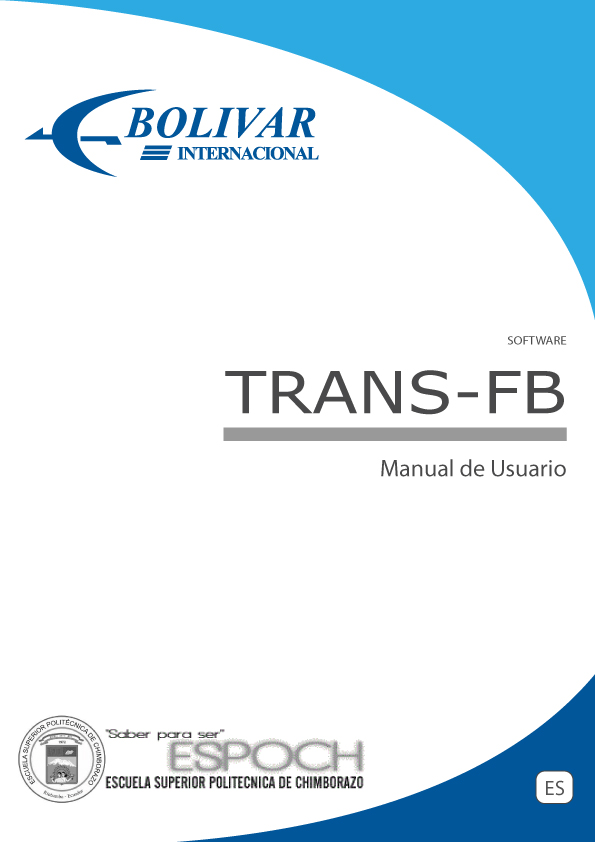 AVISOS© 2015 Cooperativa de Transportes “Flota Bolívar Internacional”. Todos los derechos reservados. Ninguna parte de este manual podrá ser reproducida o transcrita. TransFB es un sistema web desarrollado en colaboración con la Escuela Superior Politécnica de Chimborazo. Colaboradores:Sr. Miguel Pozo (Propietario del Proyecto)Dr. Julio Santillán (Director del Proyecto)Lisbeth Guevara, Edgar Allauca (Programadores)TABLA DE CONTENIDOINTRODUCCIÓNTRANS-FB es un sistema web que automatiza los procesos de venta de boletos y gestión de reservaciones de la Cooperativa de Transportes “Flota Bolívar Internacional”. Su interfaz gráfica es intuitiva y amigable, lo cual facilita su uso. El presente manual permite un aprendizaje guiado sobre el manejo de sus diferentes módulos, así como la solución de problemas.En el capítulo I encontrará los requisitos de instalación del sistema. En el capítulo II aprenderá a ejecutar la aplicación y acceder al sistema con un usuario y contraseña. El capítulo III describe los componentes de la interfaz de usuario y su correcta utilización. En el capítulo IV encontrará información sobre el manejo de los módulos del sistema y su lógica de negocios. Finalmente en el capítulo V se detallan ciertas recomendaciones a considerarse antes del uso del sistema. Si encuentra problemas que no pueda solucionar, sírvase encontrar en el capítulo VI información de contacto de técnicos especializados en el sistema.CAPÍTULO I: REQUISITOSHARDWARELos requisitos hardware específicos para ejecutar la aplicación TransFB son:TABLA 1 Requisitos específicos del sistema TransFB.Realizado por: Allauca E, Guevara L. 2015 SOFTWAREPara el correcto funcionamiento de la aplicación se requiere cumplir los siguientes requerimientos:TABLA 2. Pre-requisitos de software, Sistema Operativo Windows.Realizado por: Allauca E, Guevara L. 2015 CAPÍTULO II: INGRESO AL SISTEMAINGRESO AL SISTEMA1Del listado de navegadores web compatibles con TRANSFB (ver capítulo I), seleccione uno que se encuentre instalado en su computador y ejecútelo.2Ingrese la URL http://localhost:8080/TransFB/ en la barra de direcciones del navegador y cargue la página web (clic en la tecla enter). Deberá presentarse un formulario de autentificación o login como el que se observa en la Figura 1-2. 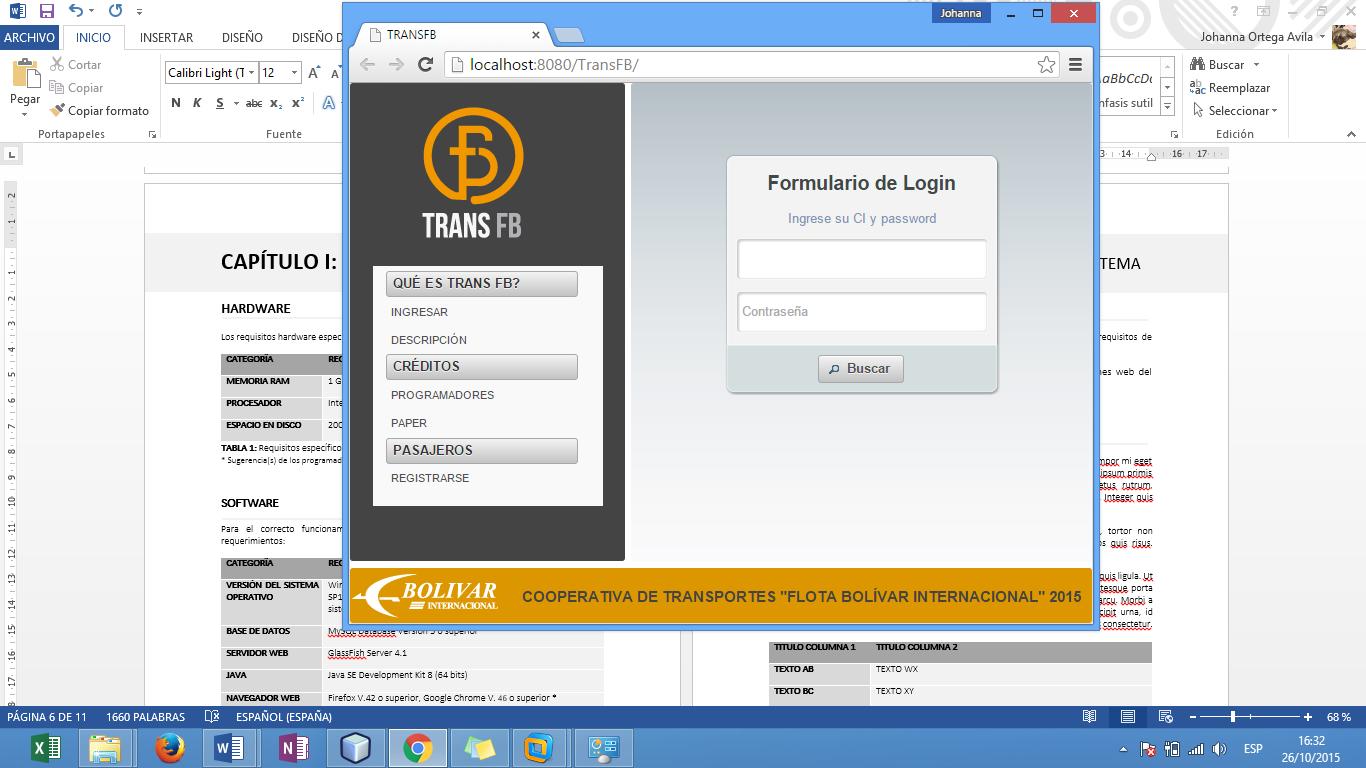 	      FIGURA 1. Ingreso al sistema.	      Realizado por: Allauca E., Guevara L. 2015.3En el primer campo vacío ingrese su usuario (CI sin guión) y en el segundo la contraseña con la cual el administrador lo registró en el sistema. En caso de ingresar la información correctamente, se presentará una nueva pantalla con los datos del usuario en la parte superior derecha de la pantalla y todas las opciones disponibles para ese perfil de usuario. Caso contrario, el sistema presentará un mensaje de error solicitando el reingreso de la información (para conocer más acerca de cómo manejar errores y usar los menús de usuario, revise el capítulo III).Es la primera vez que ingresa en el sistema? Le recomendamos MODIFICAR SU CONTRASEÑA4En el menú de la izquierda seleccione la opción “MODIFICAR DATOS”. 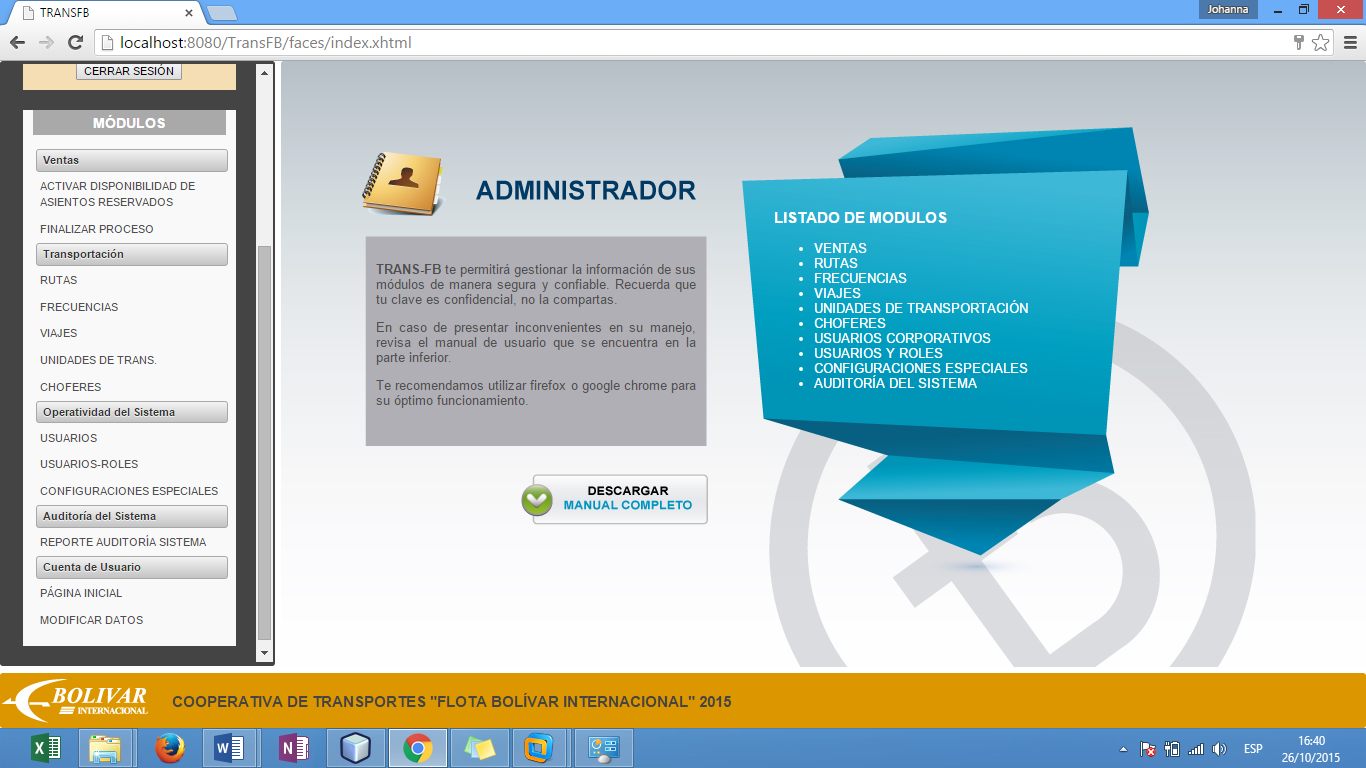 FIGURA 2. Opción del sistema “Modificar Datos”.		             Realizado por: Allauca E., Guevara L. 2015.5Ingrese la contraseña actual en el campo “CLAVE ANTERIOR”. Ingrese la nueva contraseña en los campos “NUEVA CLAVE” y “CONFIRME CLAVE”.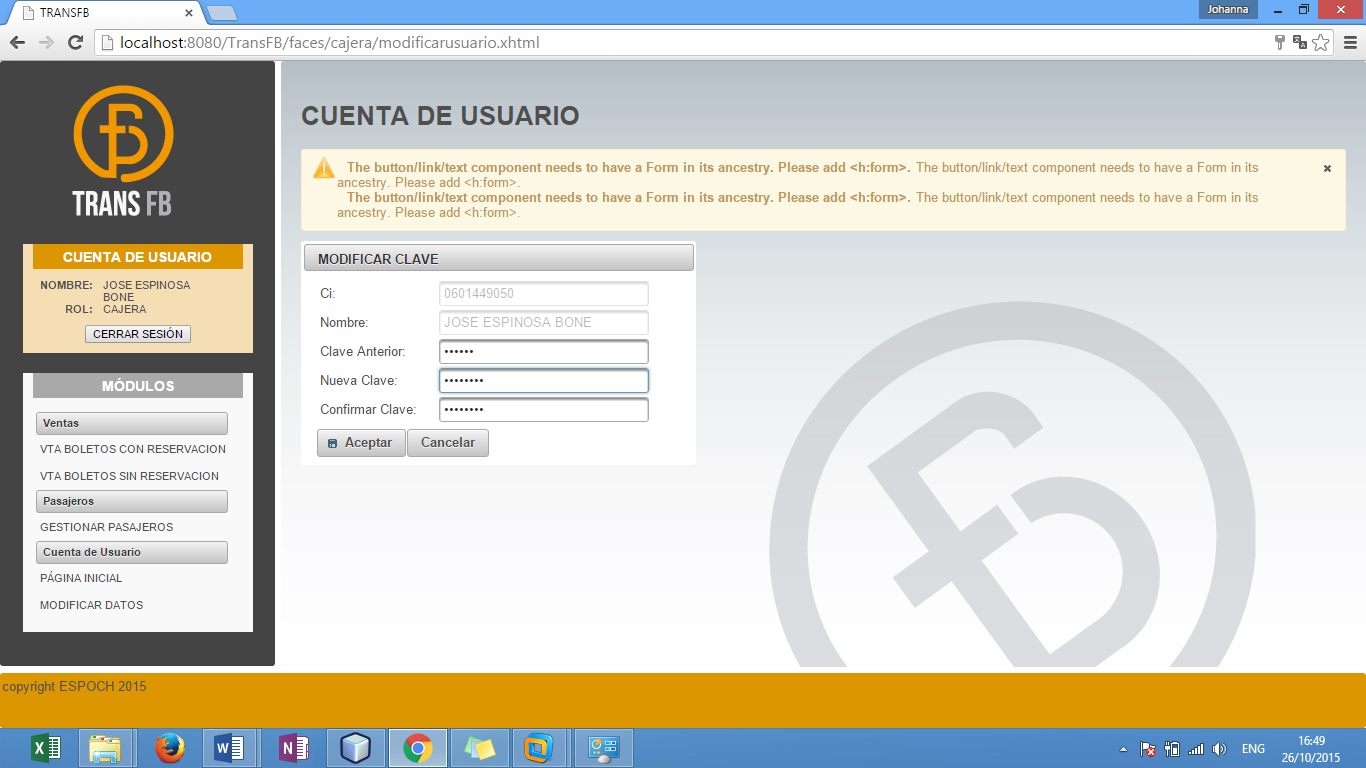 		           FIGURA 3. Modificar la clave de acceso.		              Realizado por: Allauca E., Guevara L. 2015.CERRAR LA SESIÓN DEL USUARIOUna vez dentro del sistema, es importante procurar la privacidad y seguridad de los datos que ud. maneje. El sistema está configurado para manejar periodos de inactividad menores a 30 minutos, luego de lo cual el usuario deberá volver a autentificarse en el sistema para proseguir su trabajo. Se aconseja CERRAR LA SESIÓN DEL USUARIO ante los siguientes escenarios:Si ud. considera que existen periodos de inactividad en los cuales desconocidos o personas no autorizadas pudiesen tener acceso al sistema.Si ud. requiere salir del sistema, pero quiere hacerlo de una manera segura para que ninguna persona pueda mediante el historial del navegador, tener acceso no autorizado a los datos de la aplicación. 1En la parte superior izquierda de la pantalla, localice su nombre y rol dentro del sistema.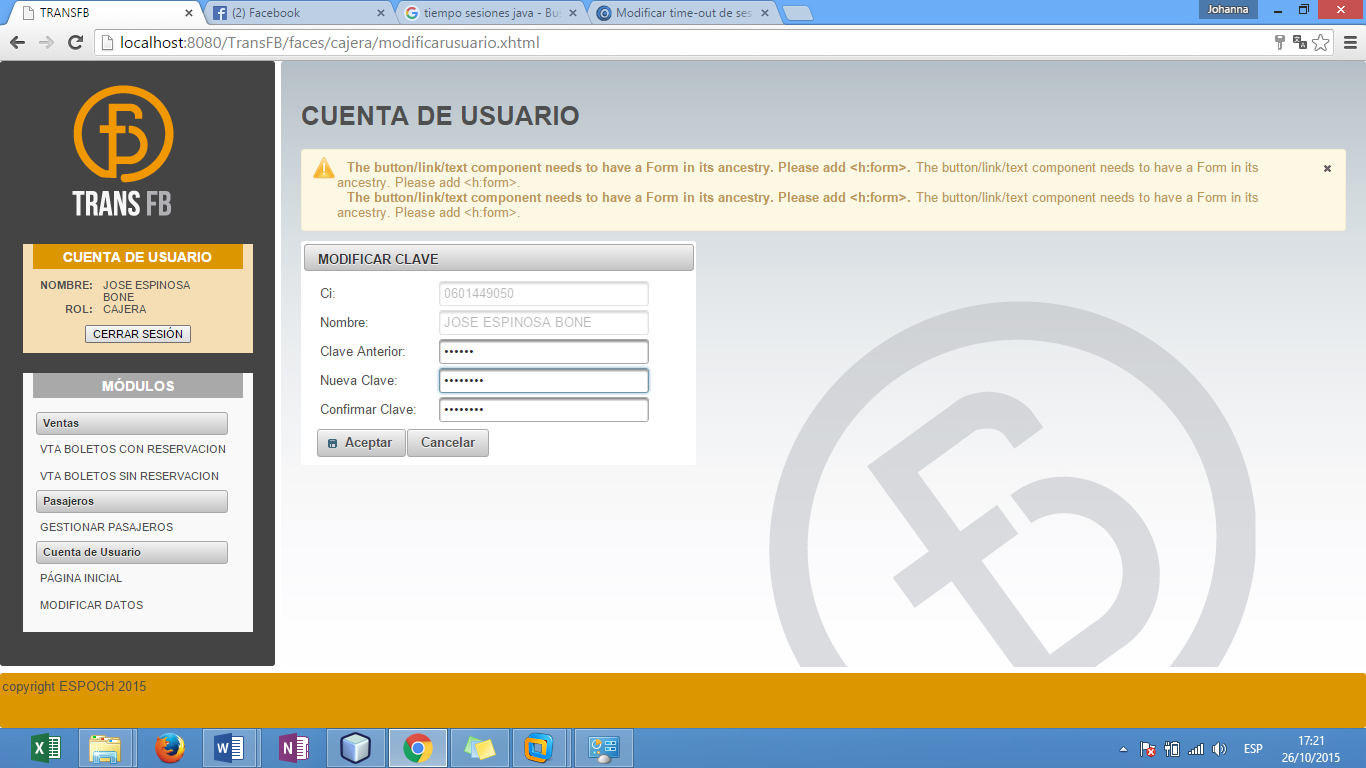 FIGURA 4. Opción del sistema “Cerrar Sesión”.		           Realizado por: Allauca E., Guevara L. 2015.2Clic en el botón “CERRAR SESIÓN”. Será redirigido a la pantalla inicial con el formulario de login del sistema.  CAPÍTULO III: INTERFAZ DE USUARIOMENÚS TransFB maneja un sistema de opciones compactado en un solo menú principal, el cual está ubicado en la parte lateral izquierda de la pantalla con el título “MÓDULOS”. Para un mejor manejo, se han agrupado en categorías, tal como puede apreciarse en la Figura 5.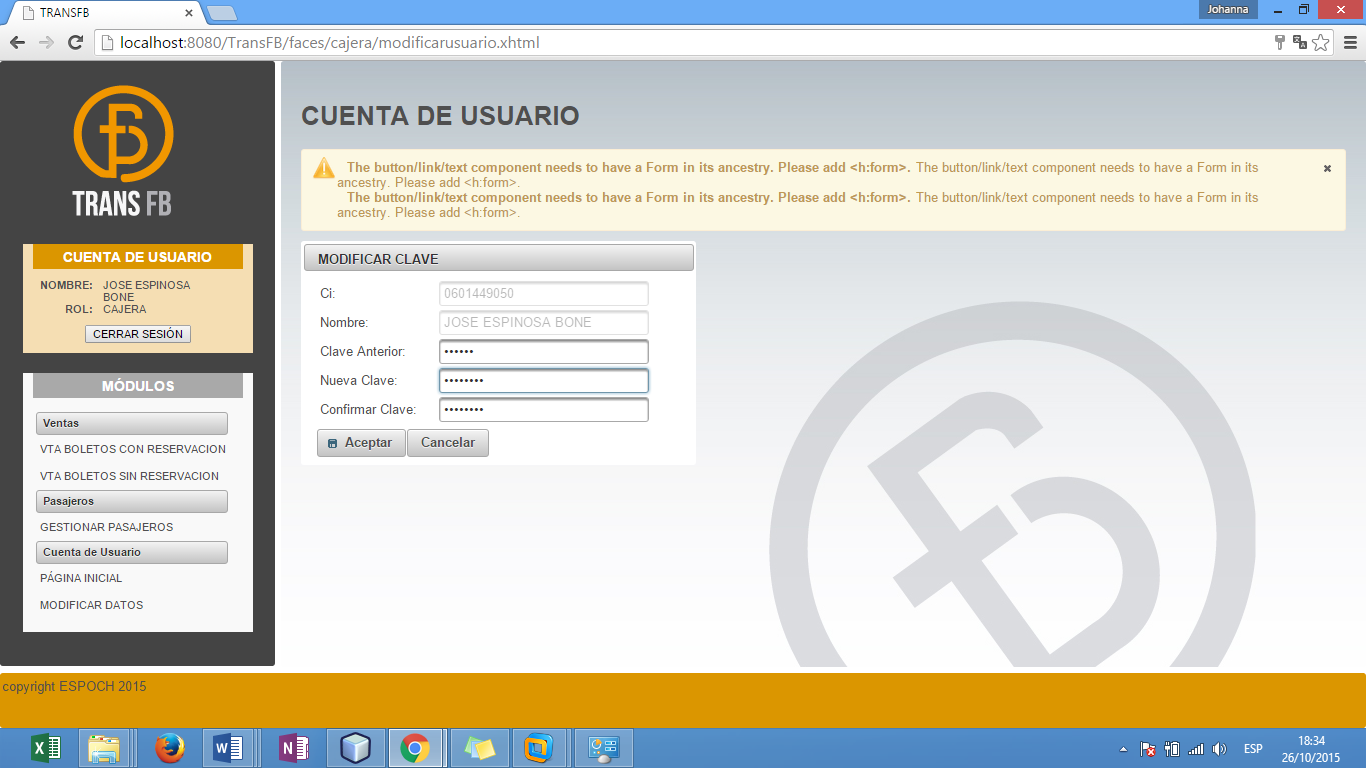 FIGURA 5. Menú principal del sistema        Realizado por: Allauca E., Guevara L. 2015.El acceso a cada opción es sencillo: al hacer clic sobre cualquiera de las opciones agrupadas en cada categoría se desplegará en la parte central de la pantalla los formularios, tablas u otra información solicitada.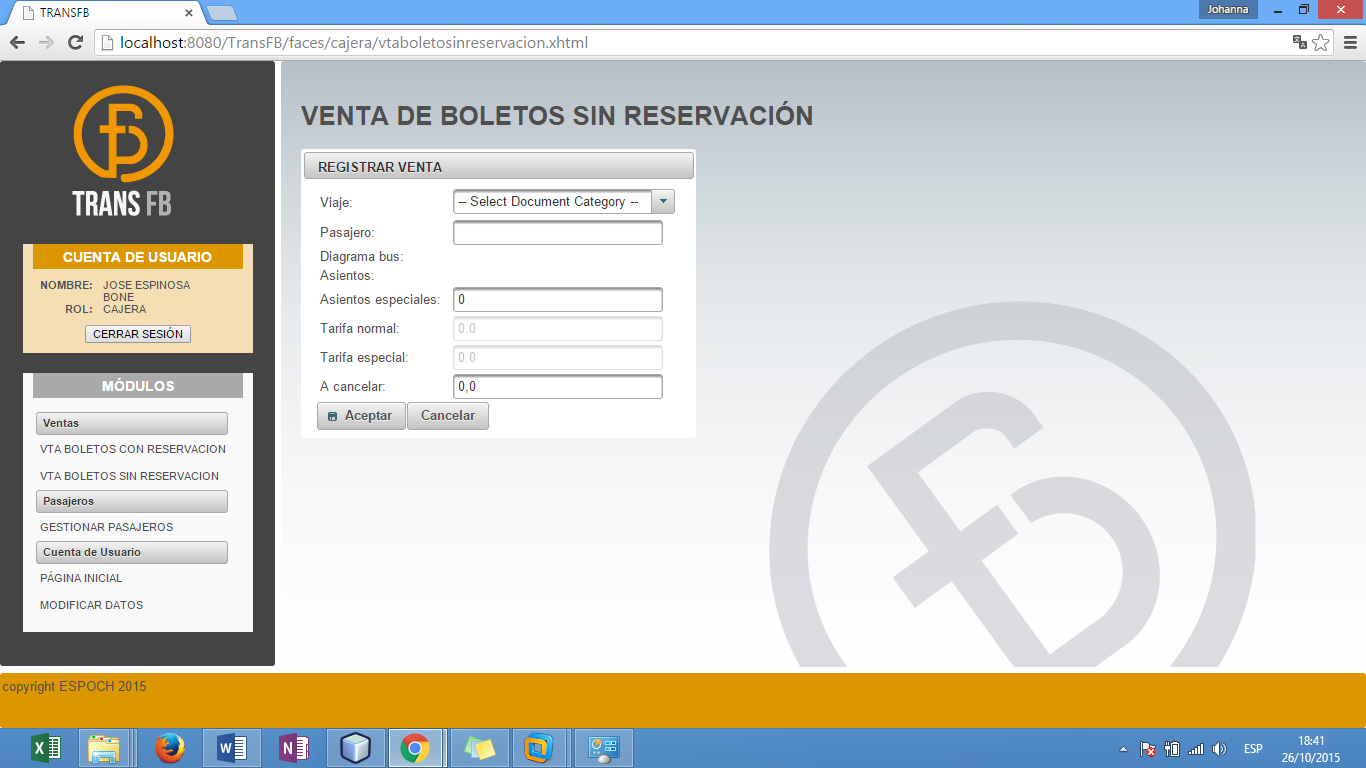 	      FIGURA 6. Despliegue de información, de acuerdo a la selección de opciones.	        Realizado por: Allauca E., Guevara L. 2015.NOTA: La interfaz (en sus dimensiones) se adapta al contenido desplegado mediante barras de desplazamientoTABLAS DE INFORMACIÓNLa mayoría de opciones del menú principal permiten obtener “conjuntos de registros” o información del sistema en forma de tablas (ver Figura 7)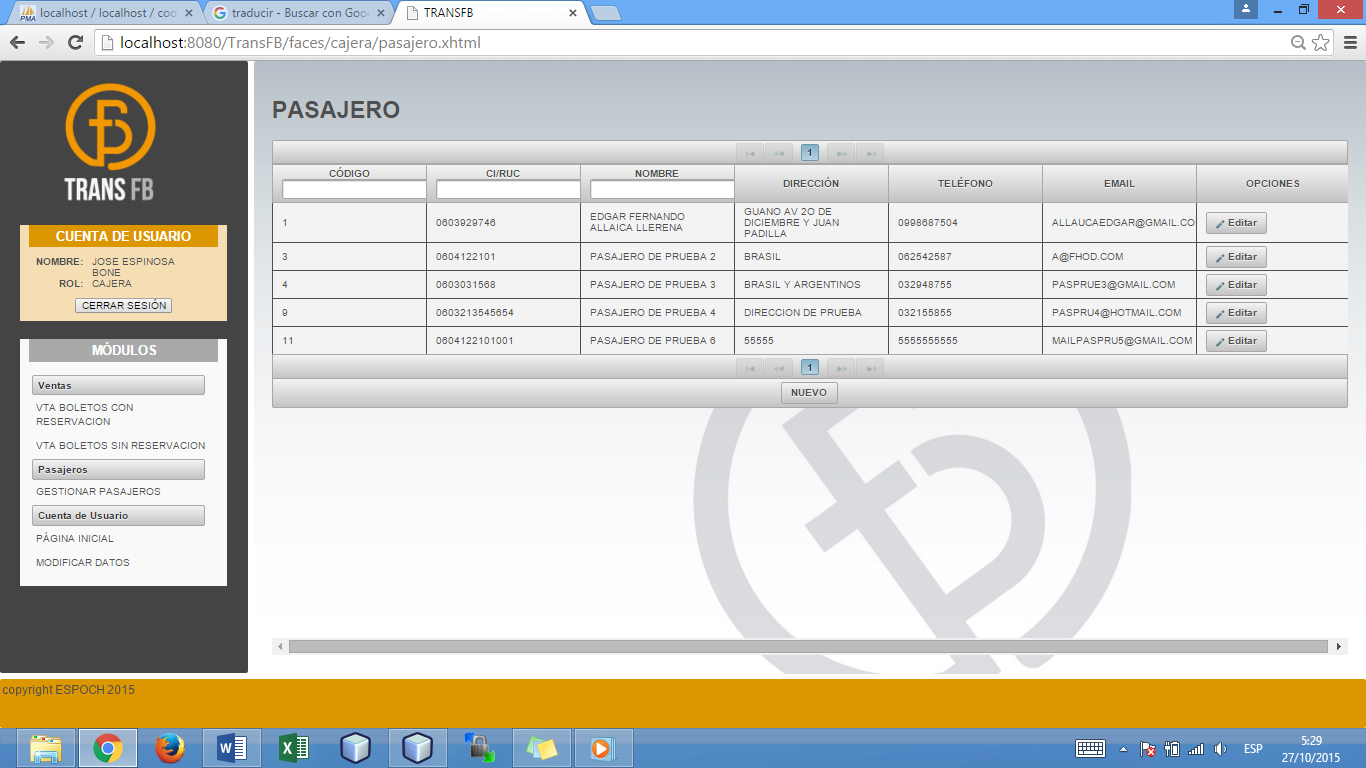 FIGURA 7. Tabla de información desplegada mediante la opción “Gestionar Pasajeros” del perfil “Cajera”.Realizado por: Allauca E., Guevara L. 2015.Dichas tablas de información se encuentran estructuradas de la siguiente forma:TÍTULO: en la parte exterior de la tabla (esquina superior izquierda), se encuentra el titulo general de la sección/opción. Gracias a ésta el usuario puede identificar de mejor manera el tipo de información que se gestionará a través de la tabla de información.SECCIONES DE NAVEGACIÓN: Tanto en la parte superior como inferior de la tabla se muestra un menú de navegación por registros. Por defecto, el sistema presentará hasta 10 registros a la vez al pulsar estos “botones numerados”, lo cual facilita la visualización y análisis de la información.  ENCABEZADO: al igual que en una tabla convencional, se han de visualizar los títulos o nombres de cada columna de datos en la parte superior de los registros. En ciertos campos se han añadido filtros de información, mediante los cuales se puede ejecutar una búsqueda rápida de información con el ingreso de palabras, letras o números que pueda contener el campo filtrado. En la Figura 8 se puede observar cómo, mediante el ingreso de una palabra en el filtro de “nombre del pasajero”, se ocultan los registros que no contienen esa información en dicho campo. 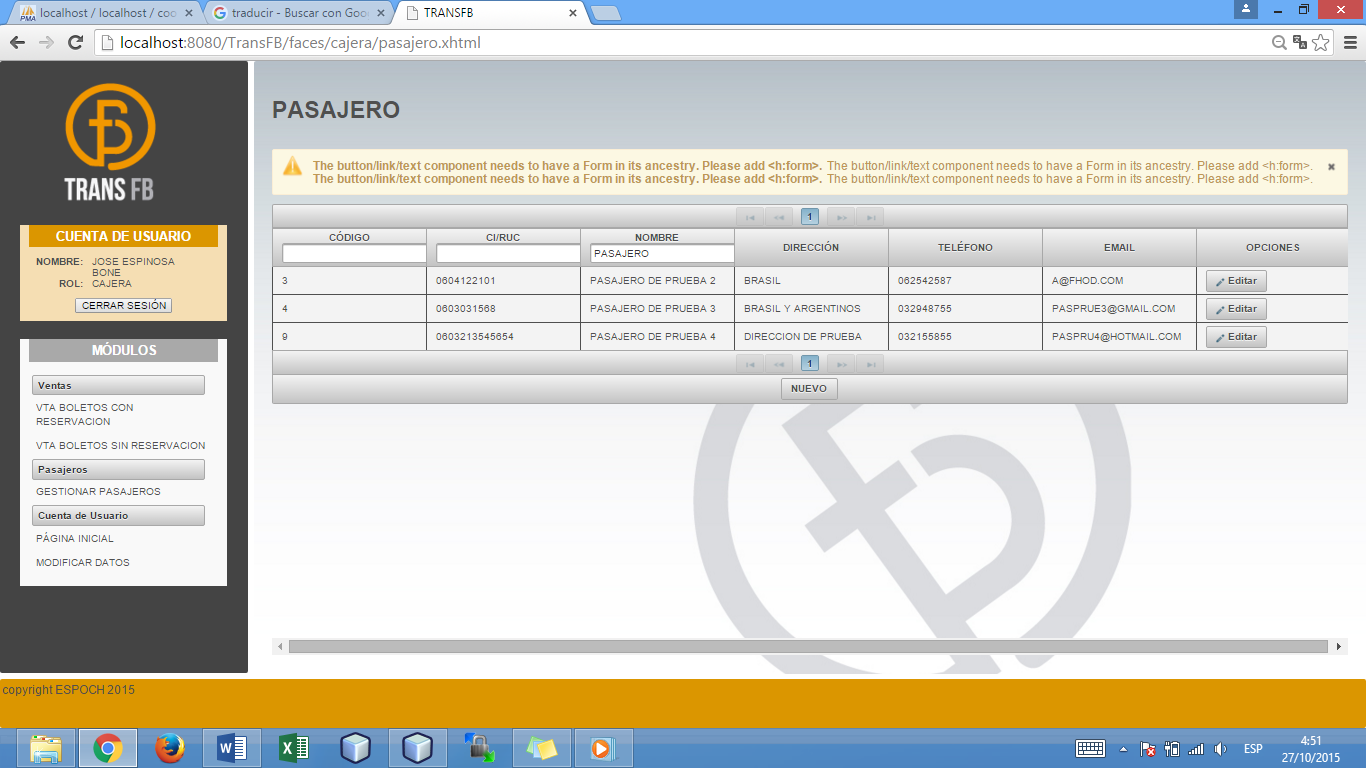         FIGURA 8. Utilización del filtro de información para la columna “Nombre”, 		 en la tabla de información de Pasajeros.           Realizado por: Allauca E., Guevara L. 2015.CUERPO: Para cada uno de los registros de datos desplegados en una tabla de información, se puede presentar un conjunto de posibles acciones en la columna “Opciones”. Observando la Figura 9, si se quisiera editar la información del primer registro bastaría con seleccionar el botón “Editar” de la columna “Opciones” de dicho registro, luego de lo cual se desplegaría un formulario en el centro de la pantalla para ejecutar dicha acción.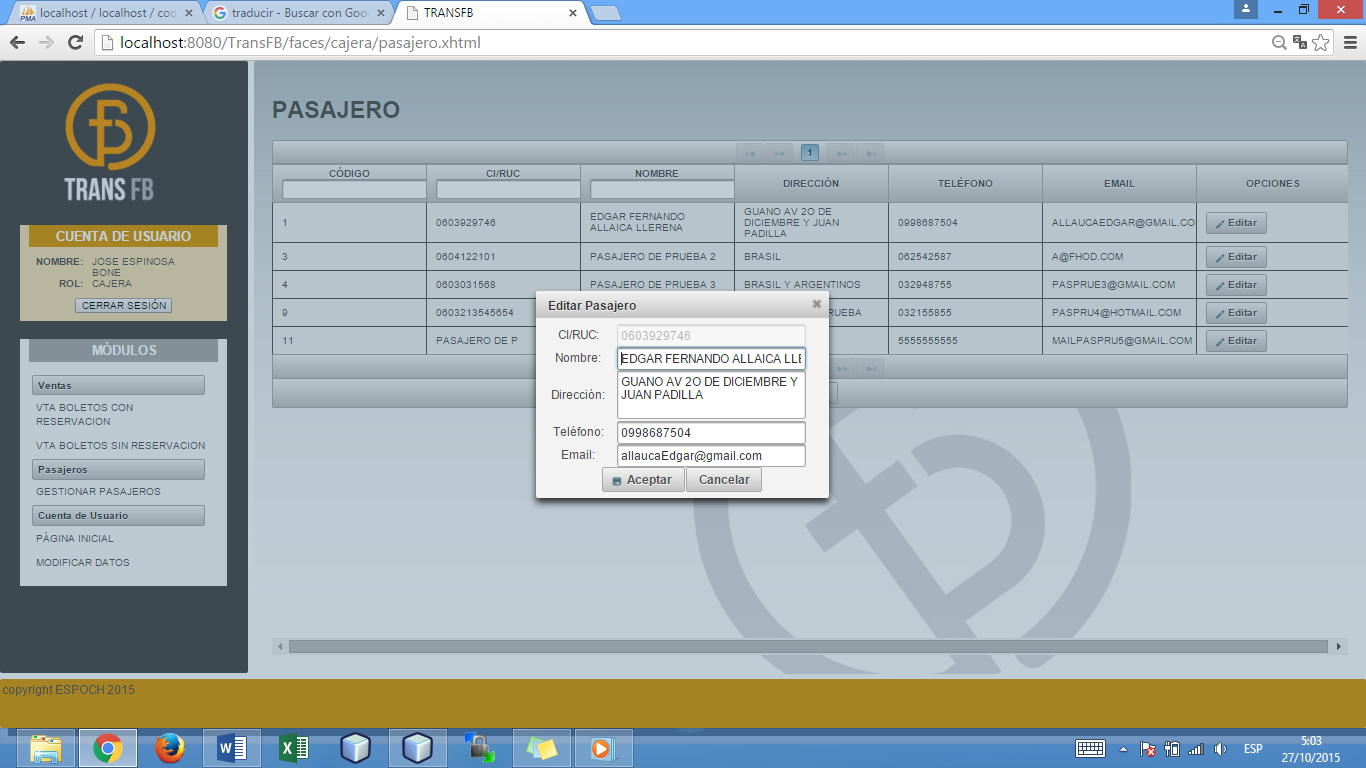 FIGURA 9. Pantalla presentada al pulsar la opción “Editar” de la tabla de información de 		        “Pasajero”, del primer registro.Realizado por: Allauca E., Guevara L. 2015.BOTONERÍA INDEPENDIENTE: en la parte inferior encontrará un conjunto de botones que le permitirán ejecutar acciones generales o independientes delos registros presentados en las tablas de información. En el tema anterior se aprendió como ejecutar una acción para un registro específico; la botonería independiente permite realizar acciones como la “inserción de un nuevo registro”, proceso no relacionado con ningún registro en particular. FORMULARIOSTransFB le permite ejecutar acciones como la inserción y actualización de la información mediante formularios de información. Cada uno de ellos se caracteriza por manejar la siguiente estructura básica:ENCABEZADO: presenta el nombre del formulario, a través del cual se puede identificar la acción principal que permite ejecutar sobre el sistema, por ejemplo el formulario “Registrar Venta” le permitirá ingresar una nueva venta.CUERPO: contiene un conjunto de campos o datos que deberá ingresar o modificar para ejecutar la acción prevista en el formulario. Dichos campos pueden ser de varios tipos: listas desplegables, casillas de verificación, cuadros de ingreso de datos, entre otros. Cada uno de ellos posee una etiqueta descriptiva junto a él (observe la Figura 10), en el cual el campo Pasajero posee la etiqueta Pasajero (es obvio que éste campo le permitirá seleccionar el pasajero al cual desea vender un boleto o registrar una venta).BOTONERÍA: en la parte inferior encontrará generalmente 2 botones: el primero (esquina inferior izquierda) le permitirá ejecutar la acción prevista por el formulario; el segundo anula el proceso y cierra el formulario.ERRORES DEL SISTEMAAlgunos tipos de datos poseen un mecanismo automático que evita el ingreso erróneo de datos en los formularios del sistema, como es el caso de los campos numéricos en los cuales solo se permite tipear números. Para otros campos se requiere de un proceso de validación que se activa al “enviar la información”, el mismo que alertará sobre el ingreso de información no válida mediante “mensajes de error”. Por ejemplo, al revisar la Figura 11 puede notarse que existen 2 datos no válidos: “Nombre” e “Email”; en el primer caso solo se debería permitir el ingreso de LETRAS y NO NÚMEROS, en el segundo caso el formato del correo electrónico no se corresponde con el dato ingresado (nombre@dominio.com). El usuario deberá hacer clic en el botón “Aceptar” para validar la información ingresada en estos dos campos. Como puede observarse en la Figura 12, el sistema ha generado un error por cada campo mal ingresado, lo cual sirve al usuario para identificar el error cometido y efectuar el proceso nuevamente.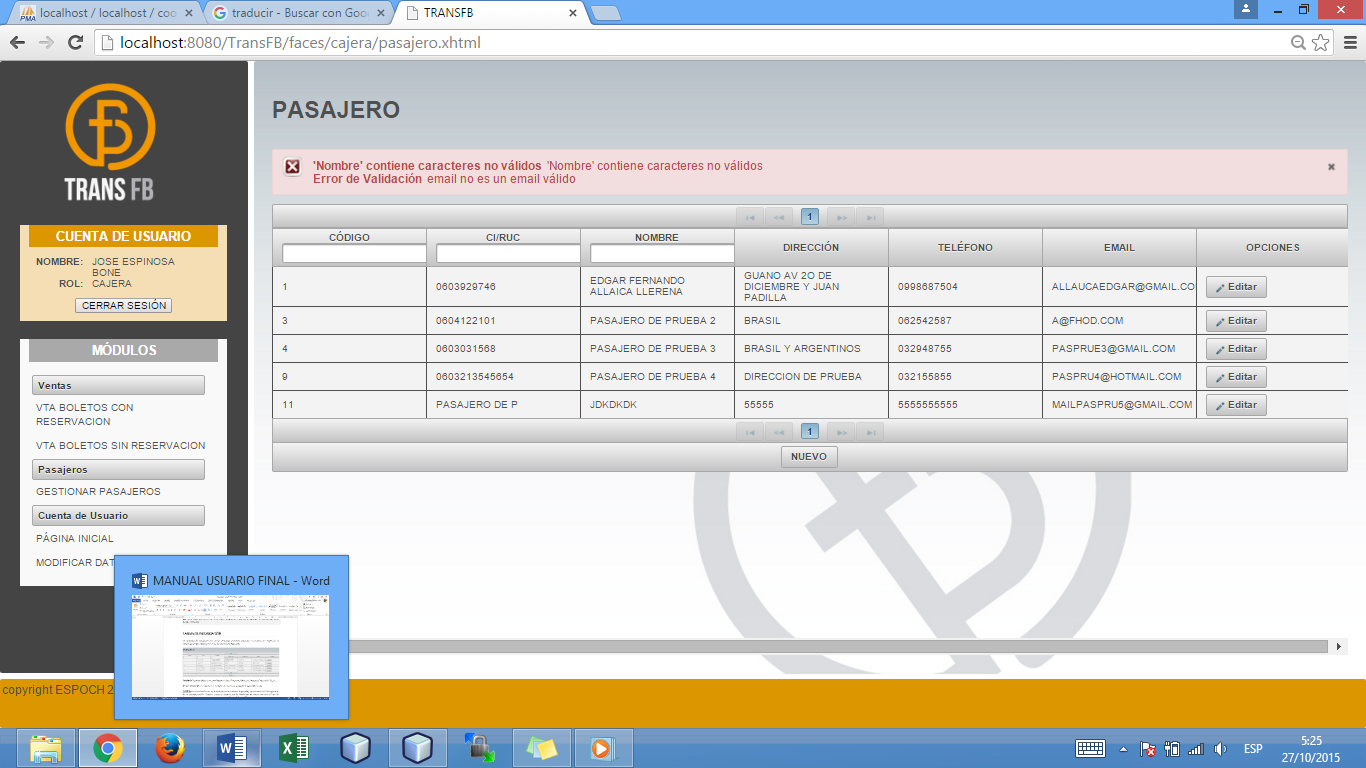 FIGURA 12. Mensajes de error del sistemaRealizado por: Allauca E., Guevara L. 2015.CAPÍTULO IV: MÓDULOS DEL SISTEMAVENTA DE BOLETOSEl sistema permite ejecutar el proceso de venta de boletos de dos formas:VENTA DE BOLETOS SIN RESERVACIÓN (POR VENTANILLA): Este proceso lo lleva a cabo la cajera de la ventanilla cuando un pasajero solicita la venta de boletos para un determinado viaje. Los pasos a seguir para registrarlo en el sistema son:1Luego de haber ingresado al sistema, seleccione la opción “VENTA DE BOLETOS SIN RESERVACIÓN” del menú principal.2Ingrese la información solicitada en el formulario “REGISTRAR VENTA”. Se describirán cada uno de los campos que lo conforman.VIAJE: En el menú desplegable se listarán únicamente los viajes activos no procesados del día en curso, por lo cual deberá seleccionar el viaje en el cual se desea vender el boleto.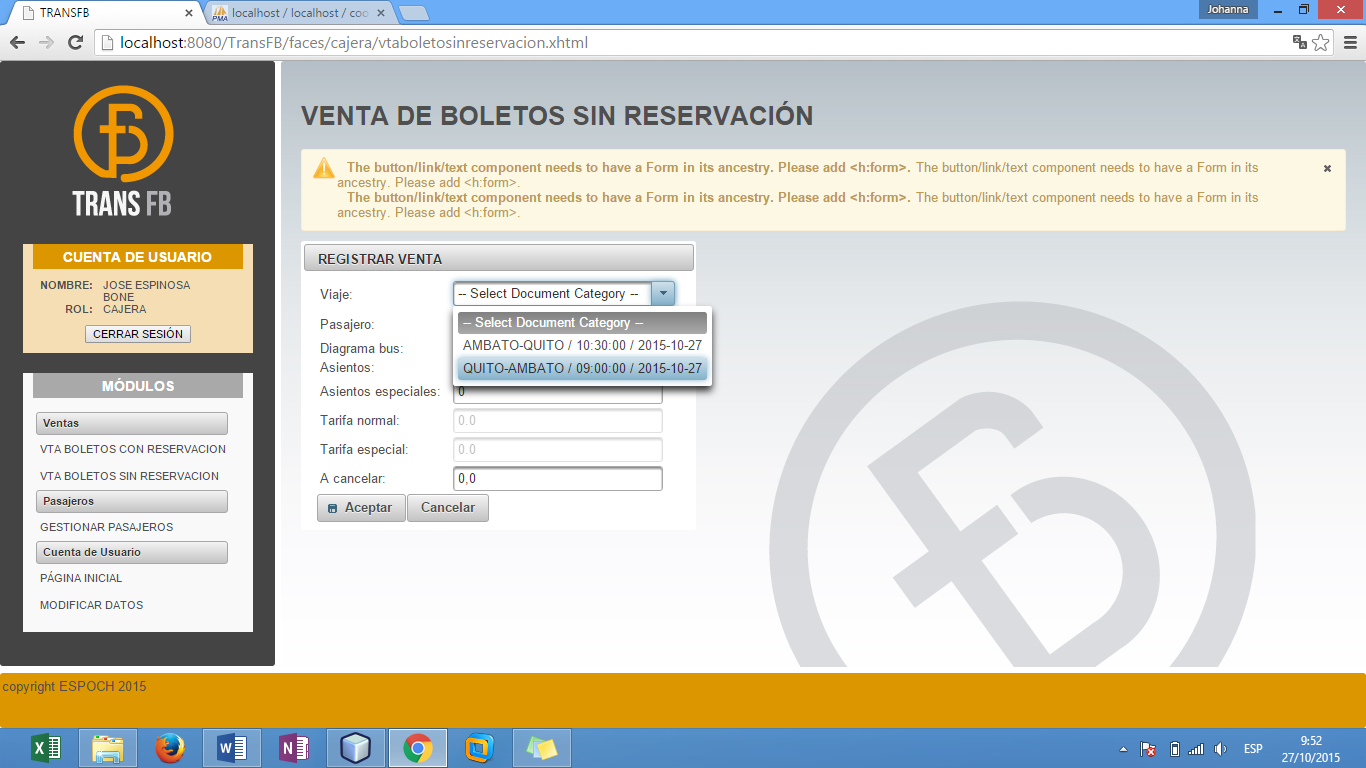 	          FIGURA 13. Selección del viaje, en el proceso de “Registrar Venta”		         Realizado por: Allauca E., Guevara L. 2015.PASAJERO: Es un campo “auto-generado”, es decir, que ingresando uno de los nombres o apellidos de los pasajeros registrados en el sistema se presentará automáticamente un listado con todas las coincidencias, de las cuales deberá escoger una opción.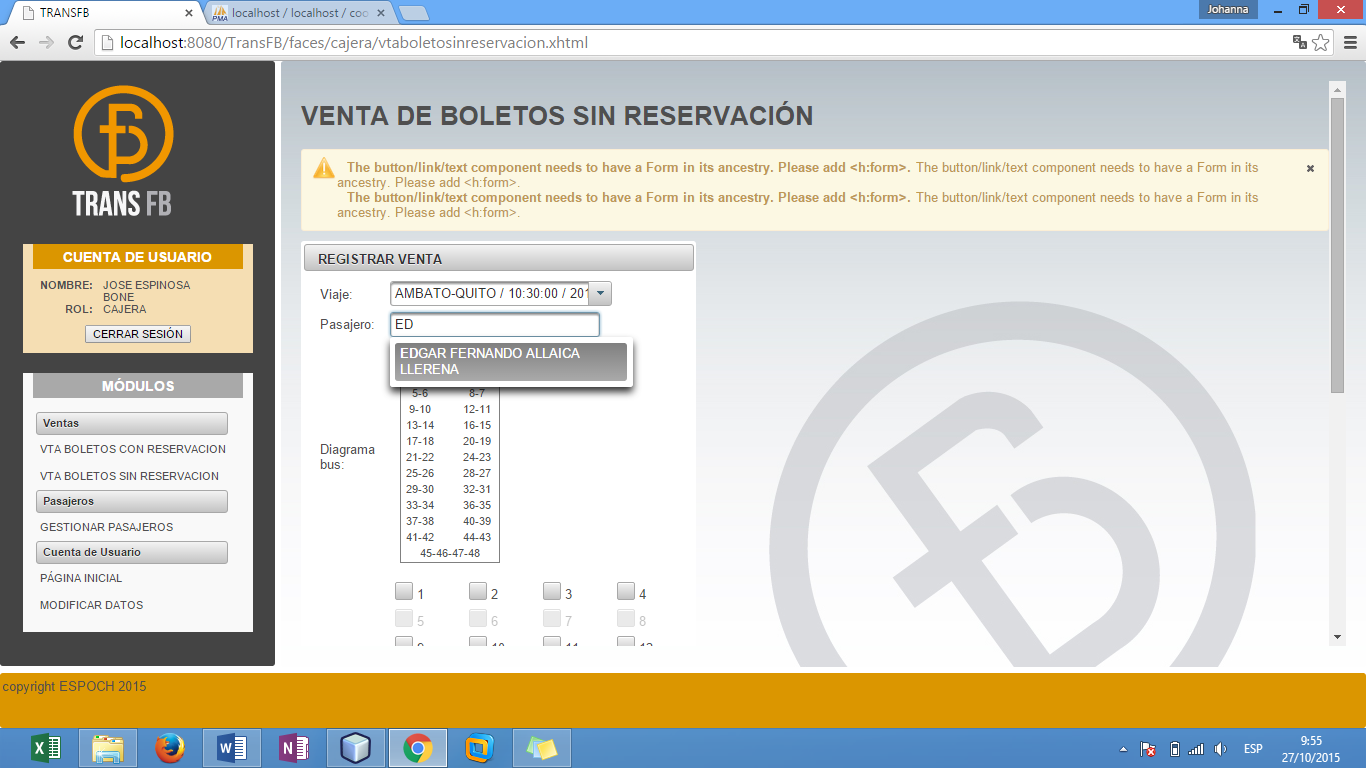 		   FIGURA 14. Selección del pasajero, en el proceso de “Registrar Venta”	                           Realizado por: Allauca E., Guevara L. 2015.ASIENTOS: El sistema generará un bosquejo de la disposición de los asientos en la unidad de transporte, denominado “Diagrama Bus”. En base a éste se deberán seleccionar los asientos disponibles que se muestran en el campo “Asientos” (aquellos que no están disponibles, porque han sido ya vendidos anteriormente o se encuentran reservados, aparecen desactivados o sombreados). Puede seleccionar uno o varios asientos haciendo clic sobre el casillero adjunto a cada número de asiento.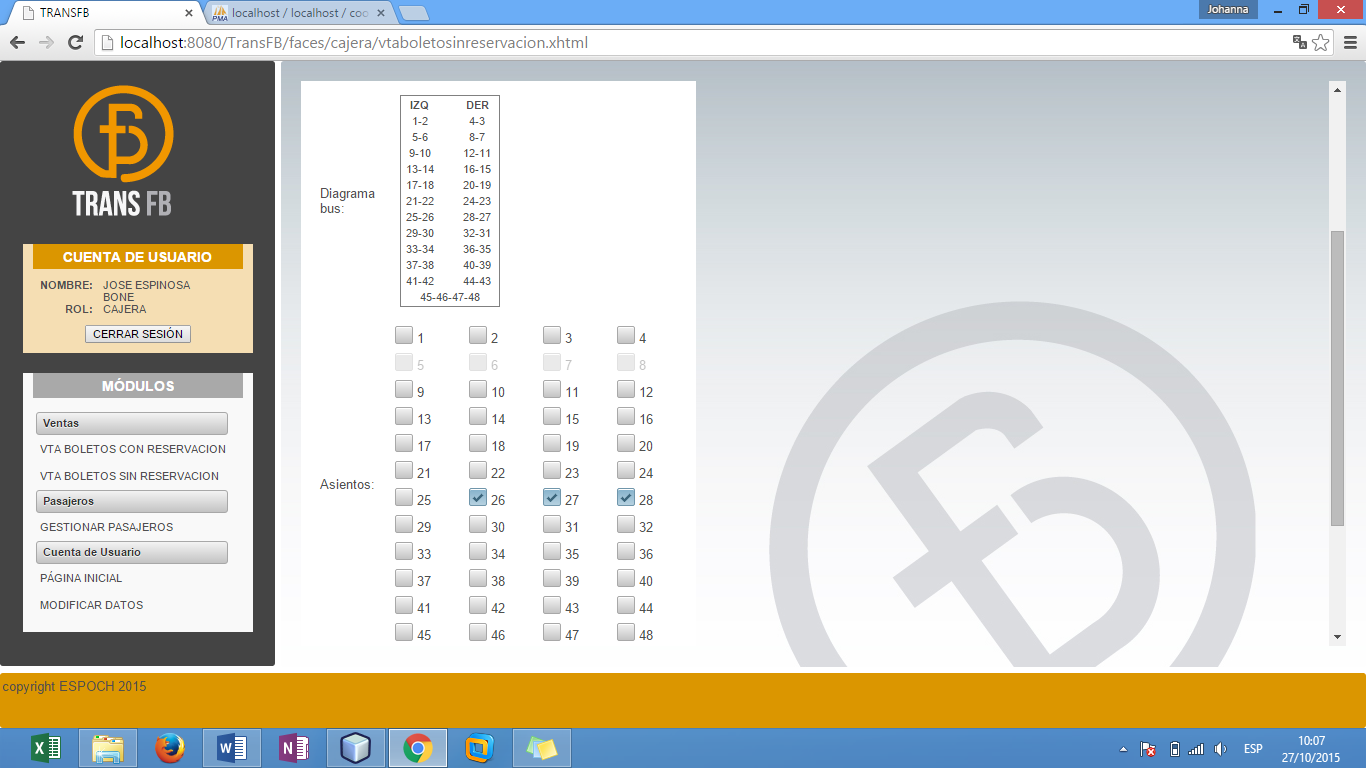 		             FIGURA 15. Selección de asientos, en el proceso de “Registrar Venta”		                        Realizado por: Allauca E., Guevara L. 2015.ASIENTOS ESPECIALES: Si el pasajero desea que uno o varios de los asientos seleccionados sean cancelados con una tarifa especial (tercera edad, discapacidad) y presenta los documentos habilitantes, se deberá ingresar aquí la cantidad de asientos especiales. Automáticamente el sistema presentará el total a cancelar en el campo “A cancelar”. 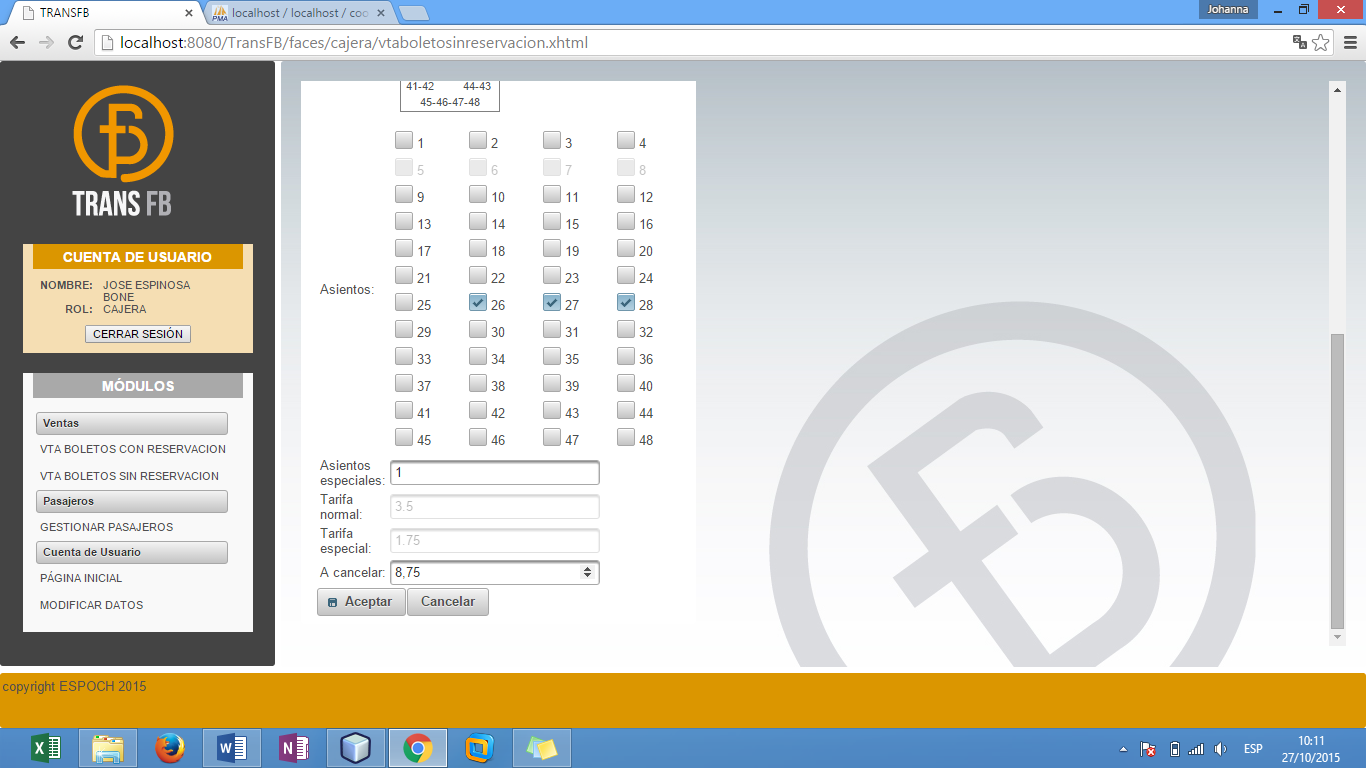 		       FIGURA 16. Selección de asientos especiales, en el proceso de “Registrar Venta”		         Realizado por: Allauca E., Guevara L. 2015.3Seleccione el botón “Aceptar” si desea registrar la venta o “Cancelar” si desea anular el proceso.VENTA DE BOLETOS CON RESERVACIÓN:1Luego de haber ingresado al sistema, seleccione la opción “VENTA DE BOLETOS CON RESERVACIÓN” del menú principal. Se listarán todas las reservaciones activas no canceladas correspondientes a viajes activos no procesados en el sistema.FIGURA 17. Tabla de información de la “Venta de boletos con reservación”.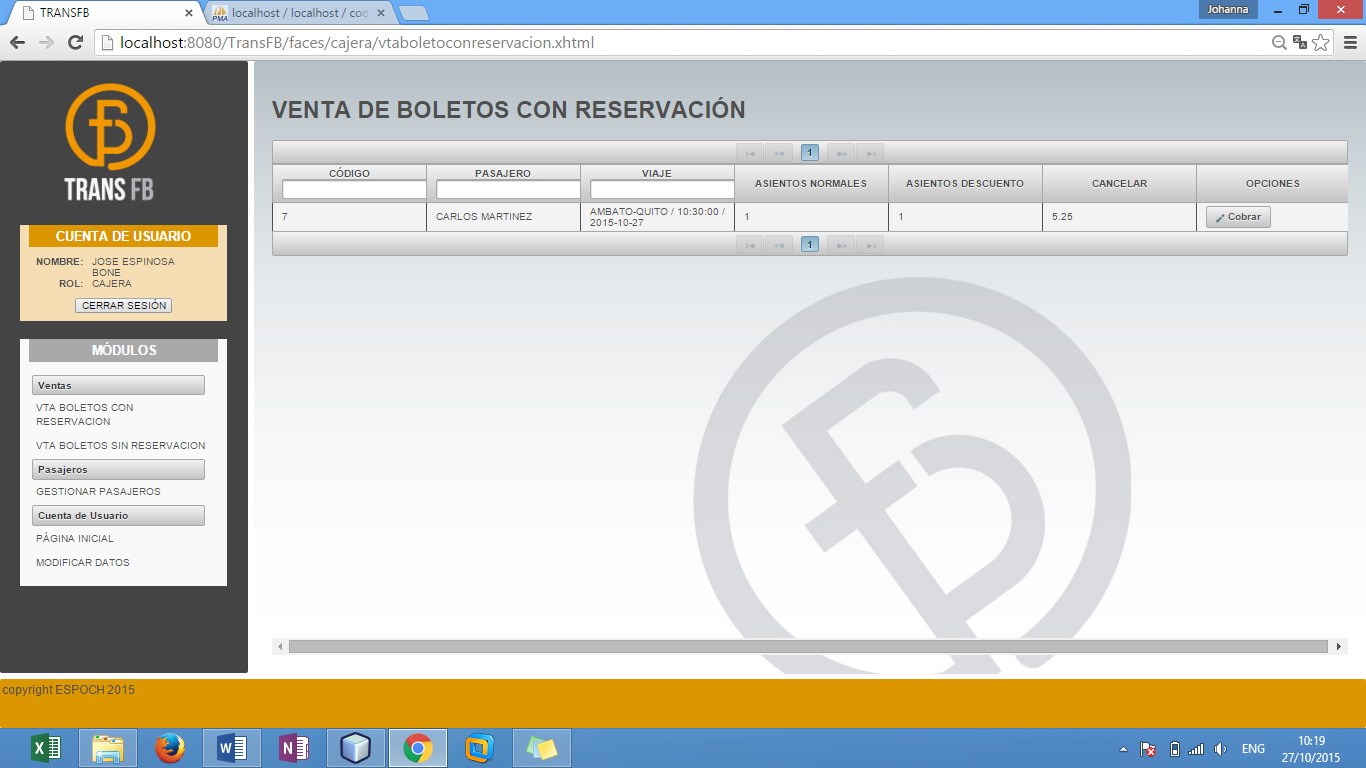 Realizado por: Allauca E., Guevara L. 2015.2Haga clic en el botón “Cobrar” (columna opciones) correspondiente a la reservación que desea cobrar. 3Aparecerá una ventana flotante en la cual deberá decidir si desea generar la venta (boleto cobrado) o desea cancelar el proceso. Si hace clic en “Aceptar”, la venta se efectivizará y el registro de la reserva desaparecerá de la tabla de información de “Venta de Boletos con Reservación”.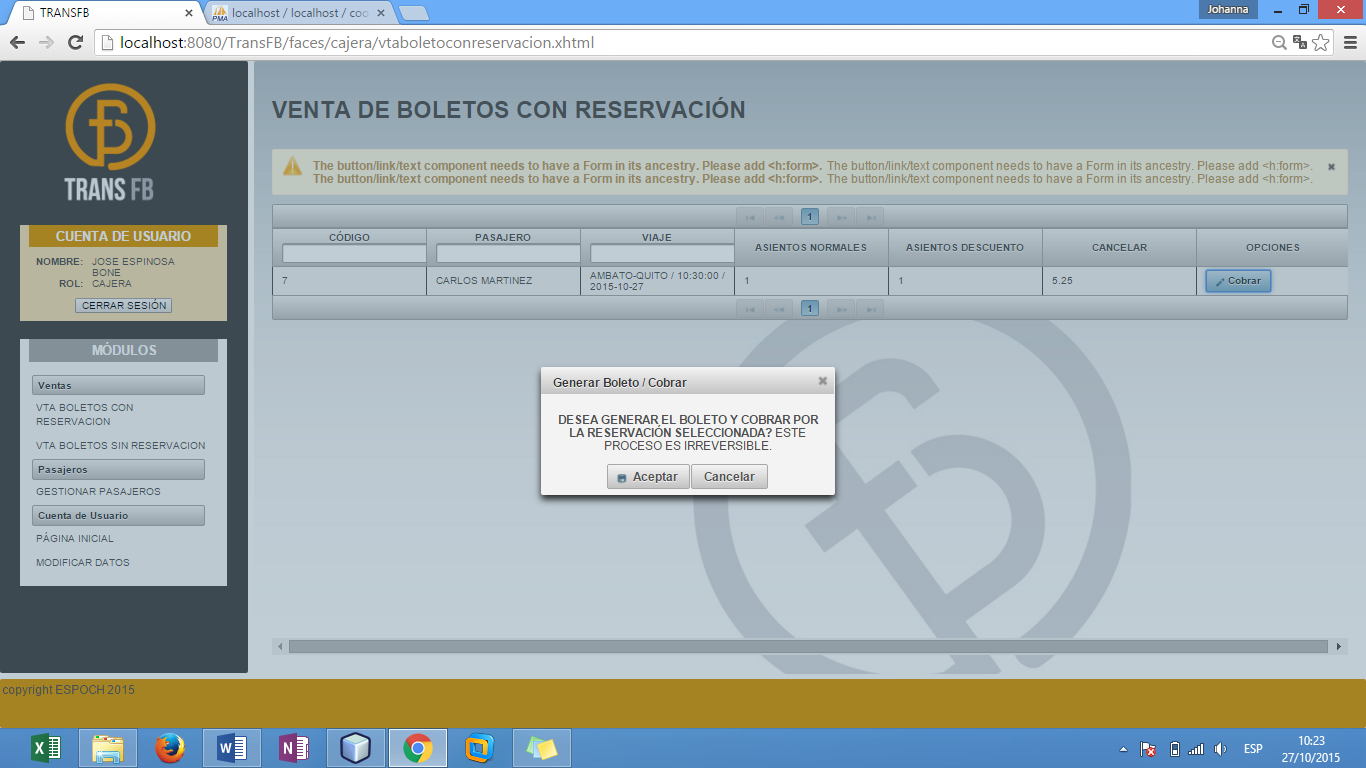 			        FIGURA 18. Formulario “Generar boleto/cobrar” del proceso de 
“Venta de boletos con reservación”.			             Realizado por: Allauca E., Guevara L. 2015.RESERVACIONESUn pasajero puede efectuar una reservación en el sistema, siempre y cuando se encuentre registrado en él. Por defecto, todos los pasajeros creados en el sistema por el usuario “Cajera(o)” tienen como contraseña la CI o RUC con el cual se les registró. USUARIOS NUEVOS – REGISTRO EN EL SISTEMA: Si Ud. es un usuario nuevo en el sistema, proceda con los siguientes pasos.1Seleccione la opción “Registrarse” del menú principal. Aparecerá un formulario de Registro como el que se muestra en la Figura 19.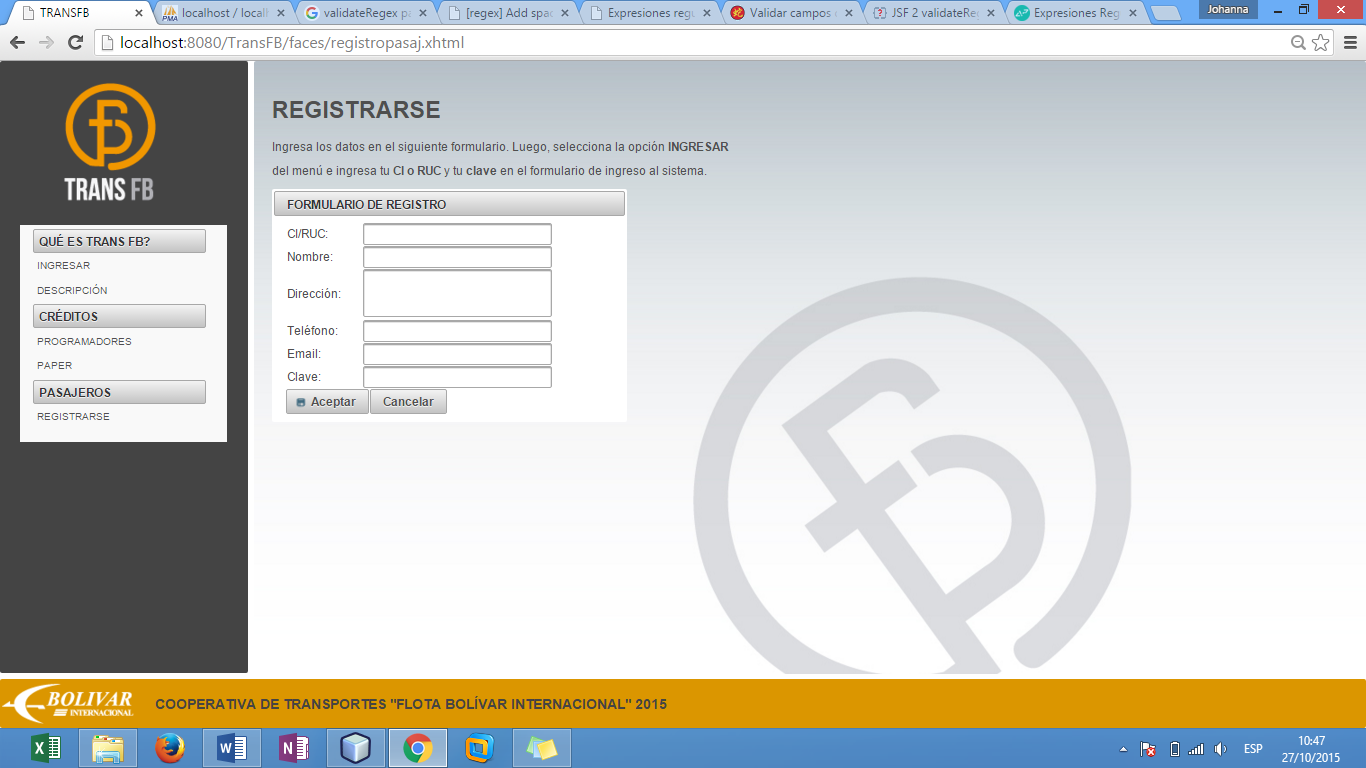           	      FIGURA 19. Formulario de registro para Pasajeros			       Realizado por: Allauca E., Guevara L. 2015.2Ingrese la información solicitada en pantalla. No olvide ingresar una clave fácil de recordar. Haga clic en “Aceptar” si desea ser registrado o “Cancelar” si desea anular el proceso.USUARIOS REGISTRADOS – INGRESO AL SISTEMA: En el capítulo II se describe el proceso de ingreso al sistema. Si Ud. no se registró debido a que ha sido anteriormente ingresado al sistema por el usuario de ventanilla, debe colocar en la clave su número de RUC o CI, para posteriormente cambiarla por una clave personalizada.ACTIVAR DISPONIBILIDAD DE ASIENTOS RESERVADOSEste proceso permite liberar aquellos asientos que han sido reservados por los pasajeros mediante el sistema, pero que no han sido debidamente cancelados en la ventanilla de la Cooperativa para la generación del respectivo boleto. Estos asientos pueden entonces ser asignados a otros pasajeros mediante el proceso de “Venta de boletos sin reservación”.1Seleccione la opción “Activar disponibilidad de asientos reservados” del menú principal. Se presentará una tabla de información como la que se observa en la Figura 20.FIGURA 20. Tabla de información para la opción de “Activación de asientos reservados”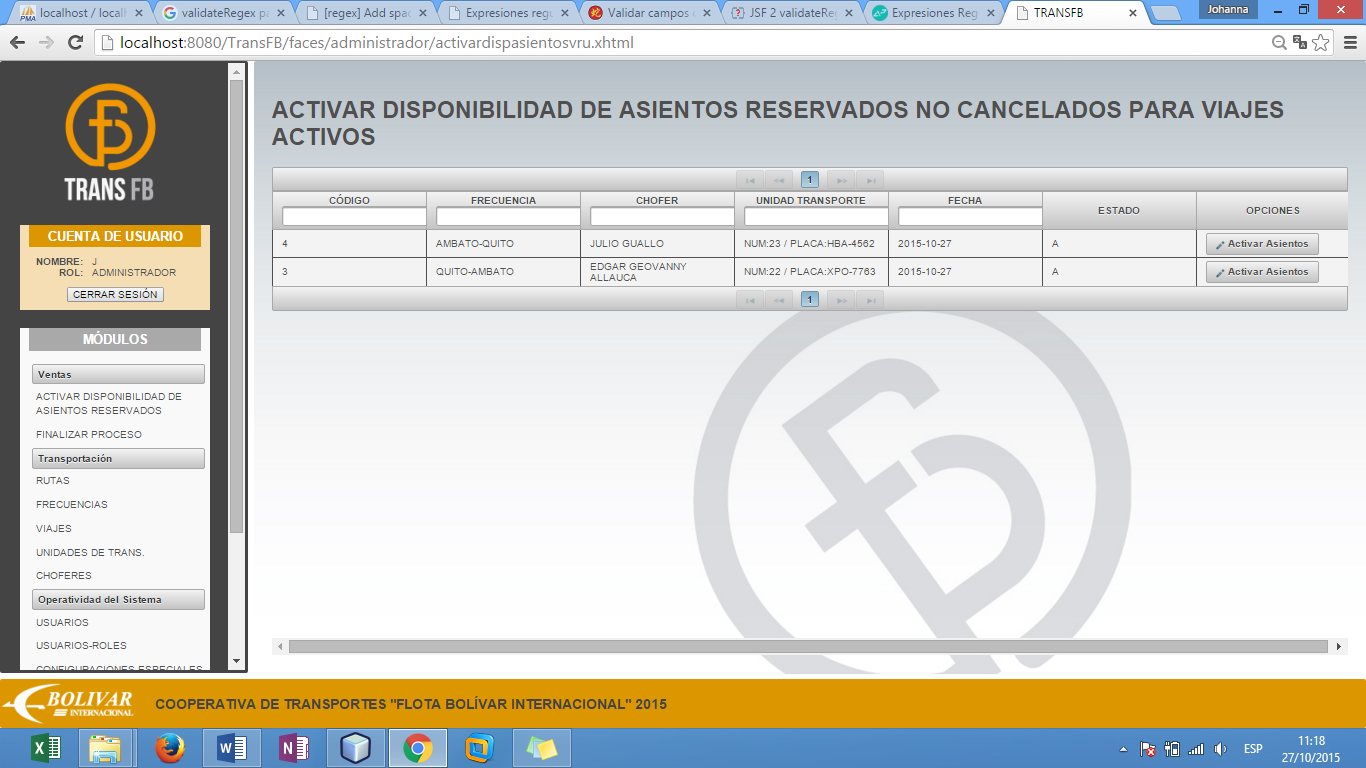 Realizado por: Allauca E., Guevara L. 2015.2Clic en el botón “Activar asientos” correspondiente al viaje o registro en el cual deseamos realizar el proceso. Se presentará una ventana flotante en la cual se decidirá continuar o cancelar el proceso. Si se “Acepta” los asientos se liberarán y todas las reservas no canceladas se inactivarán.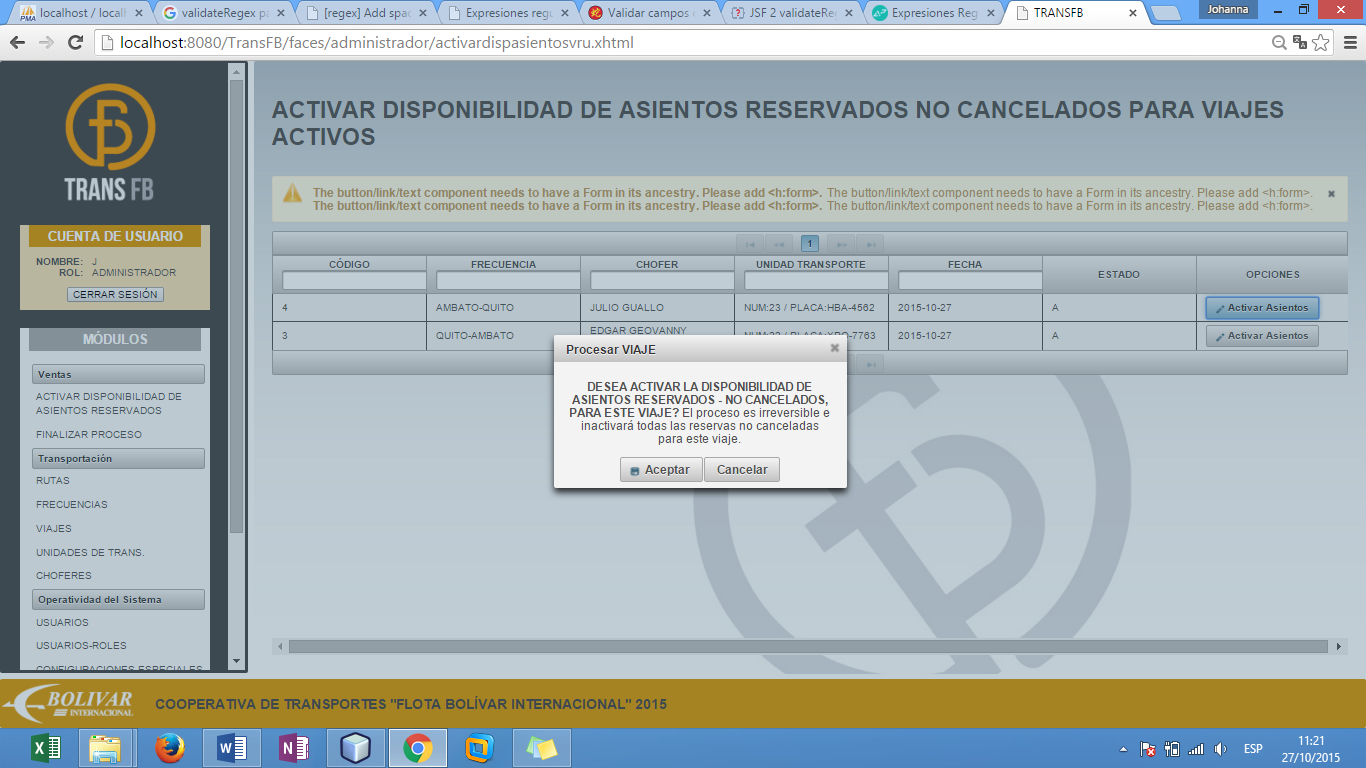          FIGURA 21. Formulario “Procesar Viaje” 			           Realizado por: Allauca E., Guevara L. 2015.FINALIZAR PROCESO DE VENTAS PARA UN VIAJEEsta opción permite concluir el proceso de venta de boletos para un determinado viaje, luego de lo cual el sistema no permitirá la venta con o sin reservación ni el proceso de reservación en sí.1Seleccione la opción “Finalizar Proceso” del menú principal. Se presentará una tabla de información como la que se observa en la Figura 22.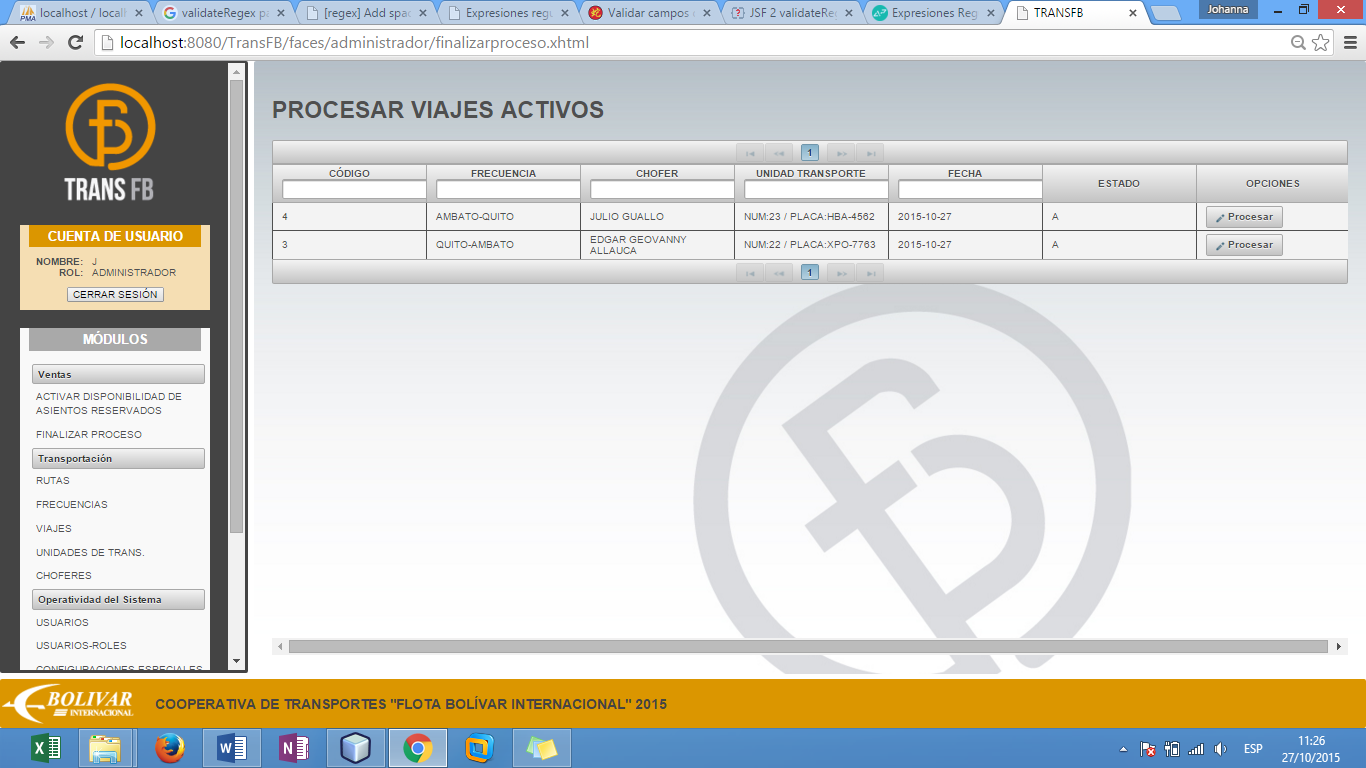 FIGURA 22. Tabla de información para la opción de “Finalizar Proceso”Realizado por: Allauca E., Guevara L. 2015.2Clic en el botón “Procesar” correspondiente al viaje o registro en el cual deseamos realizar el proceso. Se presentará una ventana flotante en la cual se decidirá continuar o cancelar el proceso. Si se “Acepta” el estado del viaje cambiará de activo (a) a procesado (p).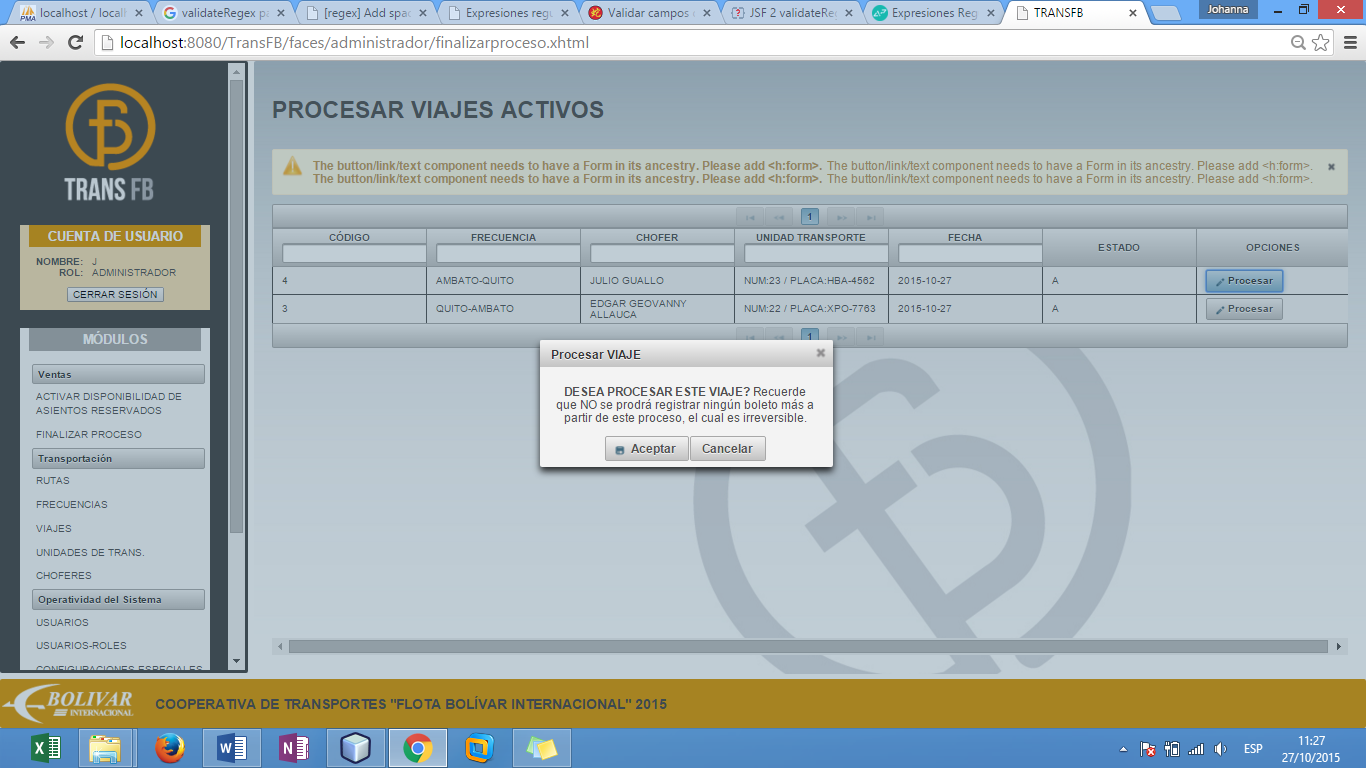          FIGURA 23. Formulario “Procesar Viaje”			           Realizado por: Allauca E., Guevara L. 2015.REPORTESLa generación de reportes en Sistema TransFB se basa en la utilización de los filtros de las tablas de información, y un botón auxiliar que exporta los datos a PDF. 1En la tabla de información de la cual desea obtener el reporte, aplique el filtro de información que convenga a sus necesidades (en el Capítulo II, tema “Tablas de información”, puede encontrar la manera de aplicar un filtro). En la Figura 24 se puede visualizar un ejemplo. Para la opción “Reporte Auditoría Sistema” se ha aplicado el filtro “USUARIO GESTION” a la columna “Tabla”. Como puede observarse la información se presenta al usuario paginada; el reporte contendrá la información de todas las páginas generadas, no solo de la que se encuentra actualmente visible. 2Si la información desplegada en pantalla contiene los datos requeridos para el reporte, haga clic en el ícono de PDF que se encuentra en la parte inferior izquierda de la tabla de información. El archivo en formato pdf se descargará automáticamente en su computador. FIGURA 24. Aplicación de filtros para la generación de reportes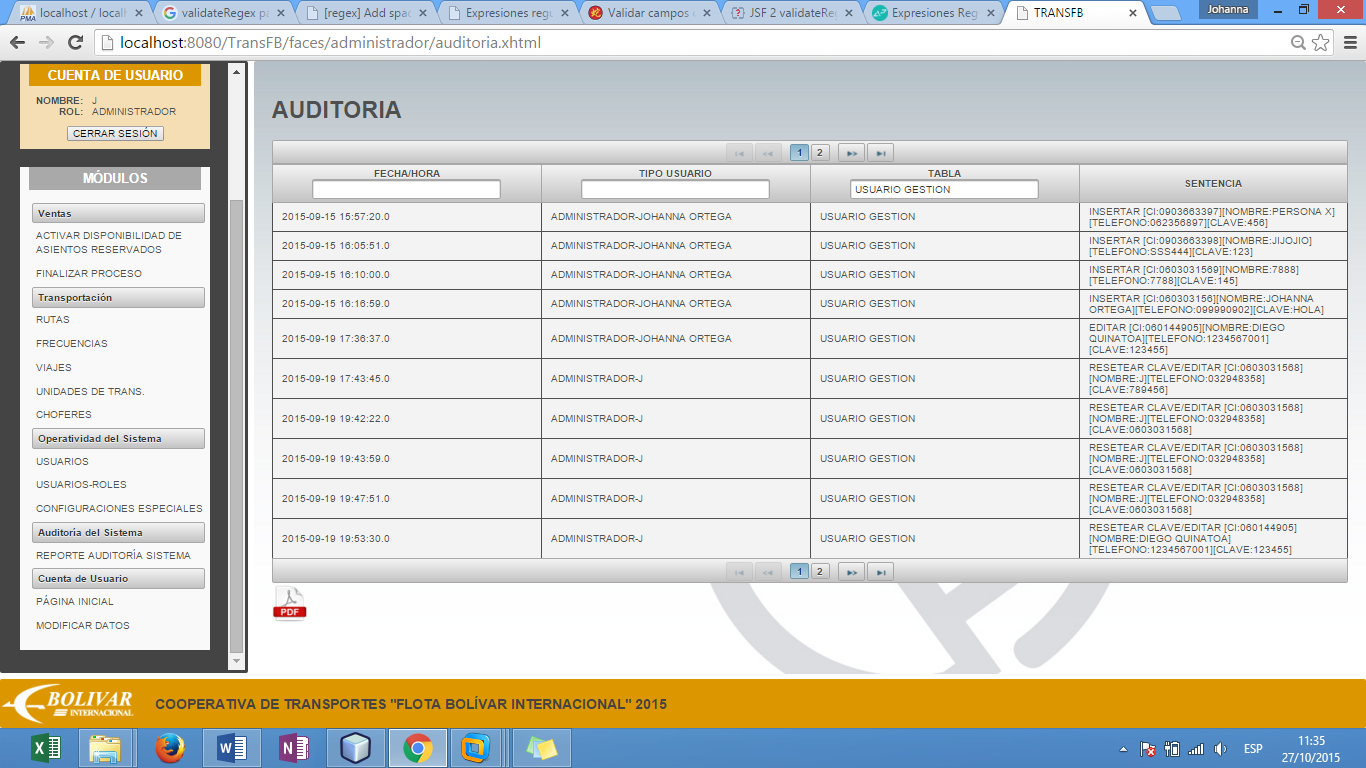 Realizado por: Allauca E., Guevara L. 2015.3Localice el archivo en la carpeta de descargas (o en otra ubicación, de acuerdo a las configuraciones del navegador web). Al abrirlo presentará la información en un formato parecido al de la Figura 25.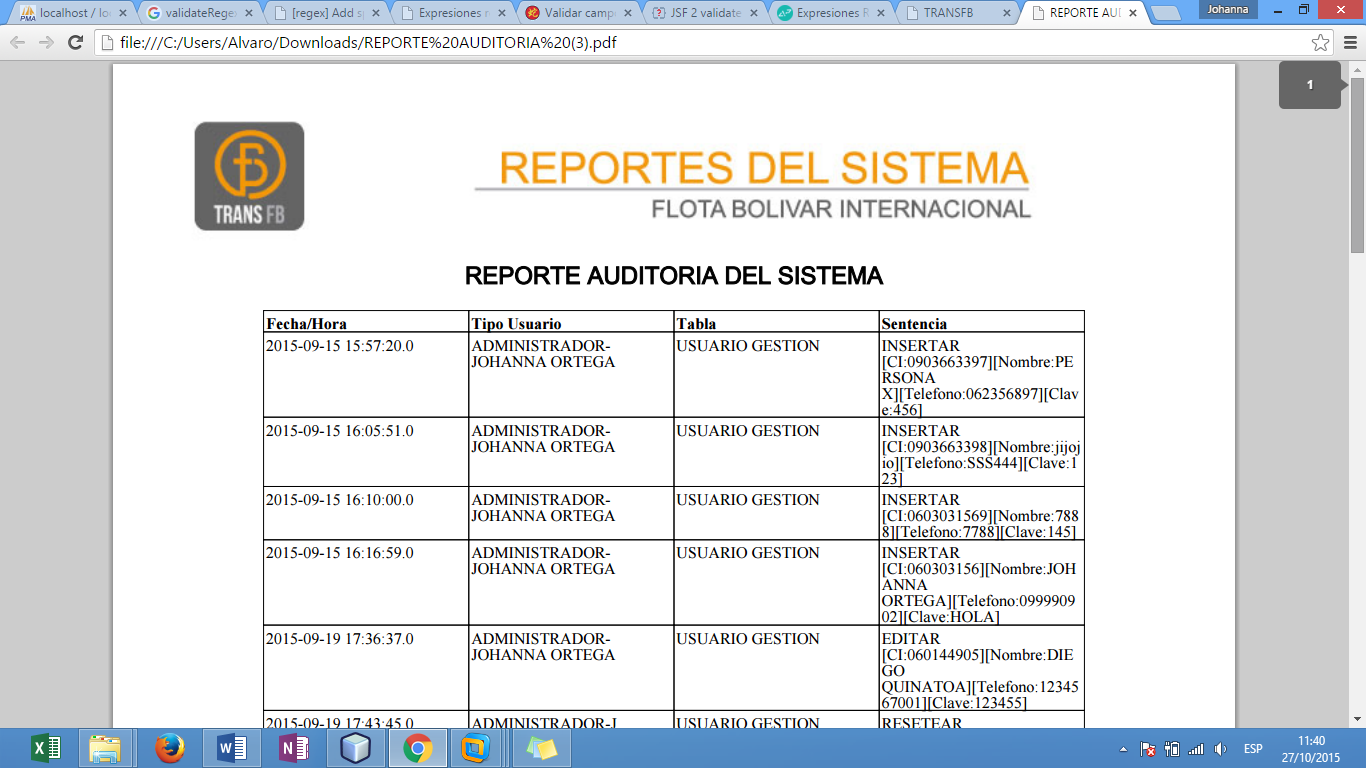 FIGURA 25. Reporte de auditoría del sistema.Realizado por: Allauca E., Guevara L. 2015.GESTIÓN GENERAL DE LA INFORMACIÓNLa información de choferes, viajes, unidades de transportación, rutas, entre otros, se gestionan bajo los mismos criterios de uso de formularios y tablas de información. El Capítulo III describe el manejo de estos componentes, por lo cual se sugiere su revisión.RECOMENDACIONES DE USO1Antes de ingresar al sistema verifique que el servidor web está en funcionamiento. Ingrese al navegador de su preferencia y abra la siguiente URL http://localhost:8080/ . Debe presentarse el mensaje “Your server is now running”; de no ser así reinicie su PC e repita el proceso. Si el problema persiste, contáctese con servicio al cliente. 2Si el tamaño de las letras de las tablas de información o del menú no es lo suficientemente claro, utilice la combinación de teclas <CTRL> + <TECLA +> para aumentar el tamaño de las letras y objetos de la pantalla y <CTRL> + <TECLA -> para disminuirlo.3Si el sistema tarda en responder luego de haber solicitado la ejecución de algún proceso, no pulses ningún botón hasta que éste resuelva tu petición. En caso de mostrar algún mensaje de error, haga clic en la tecla F5 (refresca la información del navegador) o cierre la sesión del sistema y vuelve a realizar el proceso nuevamente.SERVICIO AL CLIENTEEn caso de poseer inconvenientes en el manejo del sistema que no pueden ser resueltos mediante el uso del presente manual, puede contactarse con servicio al cliente a través de los siguientes medios:No se permite la reproducción total ni parcial de este manual sin la autorización de la Cooperativa de Transportes “Flota Bolívar Internacional”.COOPERATIVA DE TRANSPORTES “FLOTA BOLÍVAR INTERNACIONAL”NOMBRESFIRMASFECHADr. Gonzalo SamaniegoDECANO DE LA FACULTAD DE INFORMÁTICA Y ELECTRÓNICADr. Julio SantillánDIRECTOR DE LA ESCUELA DE INGENIERÍA EN SISTEMASDr. Julio Santillán DIRECTOR DE TESISIng. Vinicio Ramos MIEMBRO DE TESISDOCUMENTALISTA SISBIB ESPOCHLISBETH YANARIT GUEVARA COLOMAEDGAR GEOVANNY ALLAUCA LLERENAA2AAplication to AplicationB2BBussiness to BussinessCORBACommon Object Request Broker Architecture DAOData Access ObjectDCOMDistributed Component Object ModelIoCInversion of Control J2EEJava 2 Platform Enterprise EditionJAXBJava Architecture for XML BindingJDBCJava Database ConnectivityJDOJava Data ObjectsMVCModelo Vista ControladorORMObject-Relational mappingPOJOPlain Old Java ObjectRMIRemote Method Invocation SOAPSimple Object Access ProtocolWSDLWeb Services Description LanguageXMLeXtensible Markup LanguageXWSSXML Web Services SecurityWSWeb ServiceGRUPOMÓDULODESCRIPCIÓNCore Containercore y beansImplementación básica de Spring, IoC e Inyección de Dependencias.Core ContainercontextContexto de aplicación y otras características (i18n, propagación de eventos, etc…).Core Containerexpression languageLenguaje especifico para manipulación de objetivos en tiempo de ejecuciónWebWebIntegración web básica, inicialización del contenedor IoC.Webweb-servlet  Características MVC.Webweb-portlet Soporte para portlets.Webweb-struts Integración con Struts.Data Accesstx(transaction) Soporte básico para transaccionesData Accessjdbc Soporte JDBCData AccessOrmIntegración ORM con Hibernate, JDO, Ibatis, etc…Data AccessOxmIntegración con manejadores XML como JAXB, Castor, XMLBeans, etc…Data AccessJmsConsumir y producir mensajes.OtrosTestTesteo de la aplicaciónOtrosAopIntegración con AspectJ.MóvilSpring AndroidComunicación entre aplicaciones Android y WebServicesMóvilSpring Mobile Identificación de dispositivosCRITERIOXWSSWSS4JCRITERIOXWSSWSS4JOPERACIONES DE SEGURIDAD22RAPIDEZ13FACILIDAD DE CONFIGURACIÓN13REQUERIMIENTOS DE MEMORIA31TOTAL79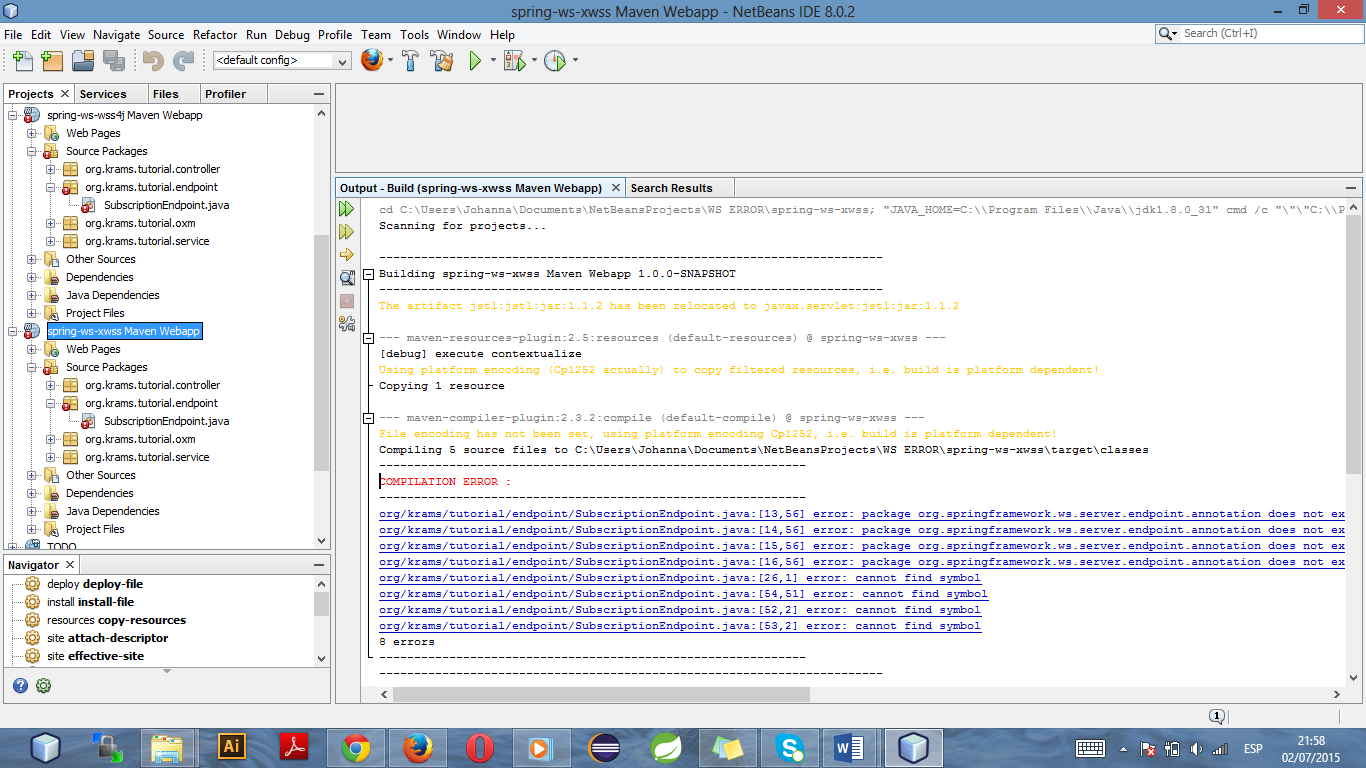 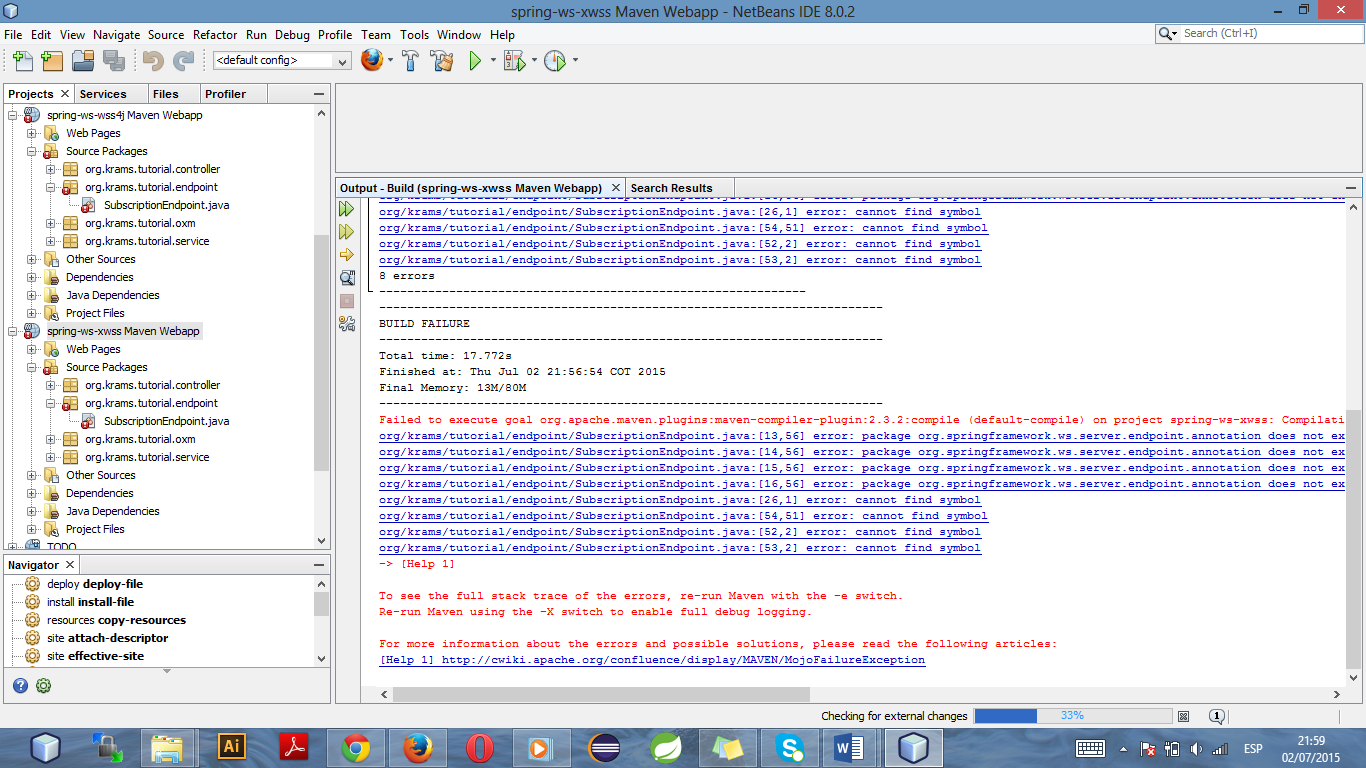 TIPOASPECTOS ANALIZADOSHERRAMIENTAS ANALIZADASHERRAMIENTA MEJOR VALORADACRITERIOS DE EXPERTOSCaracterísticas del software, Portabilidad, Escalabilidad, Documentación, Facilidad de Uso y ValorSoapUITestMakerWebInjectSoapUIPRUEBAS EXPERMIENTALES (1)Funcionalidad + Eficiencia, Usabilidad, Fiabilidad y Nivel de CalidadJMeterSoapUIStormJmeterPRUEBAS EXPERIMENTALES (2)Funcionalidad + Eficiencia, Usabilidad, Fiabilidad y Nivel de CalidadHp Load RunnerSilk PerformerSoapUI ProSoapUI ProN°TABLACANT. CAMPOSN°TABLACANT. CAMPOS1CONFIGURACION ESPECIAL32RUTA83USUARIO GESTION44AUDITORIA55CHOFER56MODULO37UNIDAD TRANSPORTE98CIUDAD29ROL310PASAJERO611BOLETO512VENTARESERVA1213ASIENTOVRU514VIAJE615MODULOROL416RUTAHORARIOFRECUENCIA417USUARIOROL4VARIABLETIPO DE VARIABLECONCEPTOUSO DE SPRING EN EL DESARROLLO DE SERVICIOS WEBINDEPENDIENTEFramework de código abierto para el desarrollo de  diversos tipos de aplicaciones (entre ellos servicios web) para JavaUSO DE JAX-WS EN EL DESARROLLO DE SERVICIOS WEBINDEPENDIENTEAPI de Java para servicios web basados en XMLSEGURIDAD DE LOS SERVICIOS WEBDEPENDIENTEInexistencia de vulnerabilidades en los servicios web.VARIABLE DEPENDIENTECATE-GORÍAINDICADORTÉCNICAFUENTE DE VERIFICACIÓN / INSTRUMENTOSEGURIDAD DE LOS SERVICIOS WEBTécnico Número de errores de seguridadObtener el total de errores de seguridad para cada uno de los web services programados con Spring y JAX-WSTest de Seguridad del software SoapUI ProN°TABLACANTIDAD DE ERRORES DE SEGURIDADCANTIDAD DE ERRORES DE SEGURIDADN°TABLASPRINGJAX-WX1CONFIGURACION ESPECIAL25302RUTA25303USUARIO GESTION25304AUDITORIA25205CHOFER25306MODULO24107UNIDAD TRANSPORTE25208CIUDAD24109ROL250010PASAJERO251011BOLETO253012VENTARESERVA253013ASIENTOVRU253014VIAJE252015MODULOROL252016RUTAHORARIOFRECUENCIA252017USUARIOROL2520MEDIAMEDIA250,940,00VARIANZAVARIANZA14,680,00DESVIACIÓN ESTÁNDARDESVIACIÓN ESTÁNDAR3,830,00VARIABLESPSSUSO DE SPRING EN EL DESARROLLO DE SERVICIOS WEBspring buscarUSO DE JAX-WS EN EL DESARROLLO DE SERVICIOS WEBjax-ws buscarETAPAS DE INGENIERÍA DE SOFTWAREDOCUMENTACIÓN DESARROLLADA SISTEMA TRANS-FBANEXOANÁLISISEspecificación de Requerimientos de Software (SRS)Anexo CANÁLISISDiagramas de Modelado UmlAnexo DDISEÑOArquitectura del Sistema e Interfaz GráficaAnexo EDISEÑOEstructuras de Datos – Base de Datos TRANS-FBAnexo FROLASIGNACIÓNOBSERVACIONESSCRUM MASTERDr. Julio SantillánDIRECTOR DE LA TESISPRODUCT OWNERSr. Miguel PozoGERENTE DE LA COOPERATIVA DE TRANSPORTE “FLOTA BOLIVAR”TEAMLisbeth Guevara (TS1)Edgar Allauca (TS2)TESISTASID SPRINTMÓDULOSRESPONSABLEESTIMACIÓN (SEMANAS)1RUTASHORARIOS/RUTAS(FRECUENCIAS)TS1 (2 SEMANAS)*21UNIDADES DE TRANSPORTACIÓNCHOFERESTS2 (2 SEMANAS)*22VIAJESROLES DE USUARIOS DEL SISTEMATS1 (2 SEMANAS)*22MODULOS DEL SISTEMAPASAJEROSTS2 (2 SEMANAS)*23DESCUENTOSRESERVASTS1 (2 SEMANAS)*23VENTASREPORTESAUDITORÍATS2 (2 SEMANAS)*2* TRABAJO DESARROLLADO EN PARALELO* TRABAJO DESARROLLADO EN PARALELOTOTAL 6 SEMANASSPRINT N°111RESP.RESP.TS1TS1TS1MÓDULORUTASRUTASRUTASRUTASRUTASRUTASRUTASRUTASFECHA INICIOFECHA INICIO01/06/201501/06/2015FECHA ENTREGAFECHA ENTREGAFECHA ENTREGA05/06/201505/06/2015ID REQ.SERVICIOS WEBSERVICIOS WEBLÓGICA DE NEGOCIOSINTERFAZ GRÁFICAPRUEBAS DE ACEPTACIÓNPRUEBAS DE ACEPTACIÓNPRUEBAS DE ACEPTACIÓNTOTAL (DIAS)1.10,500,500,500,250.250.250.251,501.20,250,250,500,500,500,500,501,751.30,250,250,500,500,500,500,501,75TOTALTOTALTOTAL5.00N°PRUEBAS DE INTEGRACIÓNFECHA INICIOFECHA FIN1MÓDULOS 1,2,313/07/201513/07/20152MÓDULOS 4,5,613/07/201513/07/20153MÓDULOS 7,8,914/07/201514/07/20154MÓDULOS 10,11,12,1315/07/201516/07/20155MÓDULOS 10,11 (VARIOS ESCENARIOS)17/07/201517/07/2015ETAPAS SCRUMPROCESO MÓDULOSRESPONSABLESFECHA INICIOFECHA ENTREGADURA-CIÓNOBSERVACIONESPLANIFICA-CIÓNANÁLISISTODOSTS1, TS2, SCRUM MASTER04/05/201515/05/201510 DIASCORRECTOPLANIFICA-CIÓNDISEÑOTODOSTS1, TS2, SCRUM MASTER18/05/201529/05/201510 DIASCORRECTODESARROLLO DE SPRINTSSPRINT 11, 2TS101/06/201512/06/201510 DIASCORRECTODESARROLLO DE SPRINTSSPRINT 13, 4TS201/06/201512/06/201510 DIASCORRECTODESARROLLO DE SPRINTS*IDC 1SPRINT 1TS1 , TS213/06/201514/06/20152 DIASCORRECTODESARROLLO DE SPRINTSSPRINT 25, 6TS115/06/201526/06/201510 DIASCORRECTODESARROLLO DE SPRINTSSPRINT 27, 8TS215/06/201526/06/201510 DIASCORRECTODESARROLLO DE SPRINTSIDC 2SPRINTS 1+2TS1 , TS227/06/201528/06/20152 DIASCORRECTODESARROLLO DE SPRINTSSPRINT 39, 10TS129/06/201510/07/201510 DIASRETROSPECTIVA SPRINT 2 MÓDULO 5DESARROLLO DE SPRINTSSPRINT 311 - 13TS229/06/201510/07/201510 DIASRETROSPECTIVA SPRINT 3 MÓDULO 10DESARROLLO DE SPRINTSIDC 3SPRINTS 1+2+3TS1 , TS211/07/201512/07/20152 DIASCORRECTOCIERREPRUEBAS TODOSTS1 , TS2, SCRUM MASTER, PRODUCT OWNER13/07/201517/07/20155 DIASCORRECTOCIERREDOCUMENTACIÓNTODOSTS1 , TS220/07/201524/07/20155 DIASMANUALES COMPLETOS*IDC: INCREMENTO DEL PRODUCTO*IDC: INCREMENTO DEL PRODUCTO*IDC: INCREMENTO DEL PRODUCTO*IDC: INCREMENTO DEL PRODUCTO*IDC: INCREMENTO DEL PRODUCTOTOTAL66 DIASPROPÓSITOSOFTWAREVERSIÓNLIBRERÍASADICIONALESBASE DE DATOSToad Data Modeler (Modelado de Base de Datos)5.3NingunaBASE DE DATOSphpMyAdmin (Administrador de Base de Datos)2.10.3NingunaBASE DE DATOSMysql(Sistema de Gestión de Base de Datos)5.0.3NingunaWEB SERVICESSoapUI PRO(Test de servicios web)4.5.0Test SuiteWEB SERVICESNetbeans IDE(Entorno de Desarrollo Integrado Libre para JAVA)8.0.2HibernateJAX-WS (nativo)PROGRAMACIÓN WEB EN JAVANetbeans IDE(Entorno de Desarrollo Integrado Libre para JAVA)8.0.2Primefaces  PROGRAMACIÓN WEB EN JAVAGlassfish Server (Versión 4.1)(Servidor de Aplicaciones)4.1NingunaNotasNotasNotasResultados creadosResultados creados16-AUG-2015 19:41:57ComentariosComentariosEntradaDatosD:\PROGRAMACION\SPSS\DATOS.savEntradaConjunto de datos activoConjunto_de_datos1EntradaFiltro<ninguno>EntradaPeso<ninguno>EntradaDividir archivo<ninguno>EntradaNúm. de filas del archivo de trabajo17Manipulación de los valores perdidosDefinición de los perdidosLos valores perdidos definidos por el usuario para las variables dependientes serán tratados como perdidos.Manipulación de los valores perdidosCasos utilizadosLos estadísticos se basan en los casos que no incluyan valores perdidos en ninguna variable dependiente o factor utilizados.SintaxisSintaxisEXAMINE VARIABLES=SPBUSCAR JWBUSCAR  /PLOT NPPLOT  /STATISTICS DESCRIPTIVES  /CINTERVAL 95  /MISSING LISTWISE  /NOTOTAL.RecursosTiempo de procesador00:00:02,28RecursosTiempo transcurrido00:00:02,06Advertenciajax-ws buscar es una constante y se representará en los diagramas de caja que se generen, pero no así otros datos.Resumen del procesamiento de los casosResumen del procesamiento de los casosResumen del procesamiento de los casosResumen del procesamiento de los casosResumen del procesamiento de los casosResumen del procesamiento de los casosResumen del procesamiento de los casosCasosCasosCasosCasosCasosCasosVálidosVálidosPerdidosPerdidosTotalTotalNPorcentajeNPorcentajeNPorcentajespring buscar17100,0%00,0%17100,0%jax-ws buscar17100,0%00,0%17100,0%DescriptivosaDescriptivosaDescriptivosaDescriptivosaDescriptivosaEstadísticoError típ.spring buscarMediaMedia250,94,929spring buscarIntervalo de confianza para la media al 95%Límite inferior248,97spring buscarIntervalo de confianza para la media al 95%Límite superior252,91spring buscarMedia recortada al 5%Media recortada al 5%251,38spring buscarMedianaMediana252,00spring buscarVarianzaVarianza14,684spring buscarDesv. típ.Desv. típ.3,832spring buscarMínimoMínimo241spring buscarMáximoMáximo253spring buscarRangoRango12spring buscarAmplitud intercuartilAmplitud intercuartil2spring buscarAsimetríaAsimetría-2,389,550spring buscarCurtosisCurtosis4,6501,063a. jax-ws buscar es una constante y se ha desestimado.Pruebas de normalidadbPruebas de normalidadbPruebas de normalidadbPruebas de normalidadbPruebas de normalidadbPruebas de normalidadbPruebas de normalidadbKolmogorov-SmirnovaKolmogorov-SmirnovaKolmogorov-SmirnovaShapiro-WilkShapiro-WilkShapiro-WilkEstadísticoglSig.EstadísticoglSig.spring buscar,37417,000,55217,000a. Corrección de la significación de Lillieforsb. jax-ws buscar es una constante y se ha desestimado.NotasNotasNotasResultados creadosResultados creados16-AUG-2015 19:50:32ComentariosComentariosEntradaDatosD:\PROGRAMACION\SPSS\DATOS.savEntradaConjunto de datos activoConjunto_de_datos1EntradaFiltro<ninguno>EntradaPeso<ninguno>EntradaDividir archivo<ninguno>EntradaNúm. de filas del archivo de trabajo17SintaxisSintaxisNPTESTS  /RELATED TEST(SPBUSCAR JWBUSCAR)  /MISSING SCOPE=ANALYSIS USERMISSING=EXCLUDE  /CRITERIA ALPHA=0.05  CILEVEL=95.RecursosTiempo de procesador00:00:00,37RecursosTiempo transcurrido00:00:00,88NotasNotasNotasResultados creadosResultados creados16-AUG-2015 19:52:06ComentariosComentariosEntradaDatosD:\PROGRAMACION\SPSS\DATOS.savEntradaConjunto de datos activoConjunto_de_datos1EntradaFiltro<ninguno>EntradaPeso<ninguno>EntradaDividir archivo<ninguno>EntradaNúm. de filas del archivo de trabajo17SintaxisSintaxisNPTESTS  /RELATED TEST(SPBUSCAR JWBUSCAR) WILCOXON  /MISSING SCOPE=ANALYSIS USERMISSING=EXCLUDE  /CRITERIA ALPHA=0.05  CILEVEL=95.RecursosTiempo de procesador00:00:00,23RecursosTiempo transcurrido00:00:00,19ACTORES Y CARACTERÍSTICAS DEL SISTEMAFUNCIONESADMINISTRADORGestión de rutas, frecuencias y viajesGestión de unidades de transportación y choferesGestión de módulos, roles y usuarios corporativos del sistemaGestión de configuraciones especiales del sistema.Revisión de la auditoría informática del sistema.[Todas las demás funciones derivadas de los otros usuarios]CAJERAGestión de ventas y pasajeros.PLANIFICADORGestión de reportes  de reservas, viajes y ventasPASAJEROGestión de reservacionesN° CASO DE USONOMBRE CASO DE USOCU001SELECCIONAR PASAJEROACTORESCajera, Administrador (proceso padre o antecesor)OBJETIVOObtener la información del pasajero, para el proceso de venta de boletos.PRECONDICIONESNingunaPOSCONDICIONESNingunaCURSO TÍPICO DE EVENTOSCURSO TÍPICO DE EVENTOSAcción del <<Actor>>Respuesta del <<Sistema>>Filtrar pasajero (ci o ruc)Buscar pasajero (ci o ruc)[a.1] Es un pasajero registrado:[a.1] Es un pasajero registrado:Retorna [Pasajero] (ws)Retorna Información del pasajero (Interfaz)[a.1.1] Información del pasajero no es correcta o no está actualizada[a.1.1] Información del pasajero no es correcta o no está actualizadaSeleccionar “modificar información del pasajero”Retorna formulario “actualizar pasajero”Completar formulario “actualizar pasajero” y confirmarActualizar pasajeroRetorna [pasajero] (ws)Retorna Información del pasajero (Interfaz)[a.2] No es un pasajero registrado:[a.2] No es un pasajero registrado:Retorna Mensaje “no existe” (ws)Retorna Formulario <<nuevo pasajero>> (Interfaz)Completar formulario <<nuevo pasajero>>Confirmar envío del formularioRegistrar pasajero (ws)Retorna [Pasajero] (ws)Retorna Información del Pasajero (Interfaz)MANEJO DE SITUACIONES EXCEPCIONALESNingunaN° CASO DE USONOMBRE CASO DE USOCU002SELECCIONAR VIAJEACTORESCajera, Administrador (proceso padre o antecesor)OBJETIVOObtener la información del viaje, para el proceso de venta de boletos.PRECONDICIONESNingunaPOSCONDICIONESNingunaCURSO TÍPICO DE EVENTOSCURSO TÍPICO DE EVENTOSAcción del <<Actor>>Respuesta del <<Sistema>>Buscar rutas activasRetorna conjunto [Ruta]s activas (ws)Retorna Rutas activas (Interfaz)Seleccionar rutaBuscar ruta_horario_frecuencia (ruta seleccionada)Retorna conjunto [ruta_horario_frecuencia] (ws)Retorna frecuencias (Interfaz)Seleccionar frecuenciaBuscar viaje (frecuencia seleccionada)Retorna [viaje]Retorna información del viaje (interfaz)MANEJO DE SITUACIONES EXCEPCIONALESNingunaN° CASO DE USONOMBRE CASO DE USOCU003SELECCIONAR ASIENTOSACTORESCajera (proceso padre o antecesor)OBJETIVOObtener la información de los asientos, para el proceso de venta de boletos.PRECONDICIONESCU002POSCONDICIONESNingunaCURSO TÍPICO DE EVENTOSCURSO TÍPICO DE EVENTOSAcción del <<Actor>>Respuesta del <<Sistema>>Obtener unidad de transporte (código viaje)Buscar unidad_transporte (código viaje)Retorna [unidad_transporte] (ws)Buscar asientos_comprados/reservados (código unidad transporte)Retorna conjunto de [asiento_vru]  (ws) o asientos no disponiblesRetorna listado con asientos disponibles (activados) y no disponibles (desactivados: reservados y vendidos)MANEJO DE SITUACIONES EXCEPCIONALESNingunaN° CASO DE USONOMBRE CASO DE USOCU004REGISTRAR VENTA DE BOLETO SIN RESERVACIÓNACTORESCajeraOBJETIVORegistrar la venta de boletos sin reservación PRECONDICIONESDebe encontrarse registrado el usuario “cajera”.Debe encontrarse registrado al menos 1 “viaje” en el sistema, con su “unidad de transporte”, “ruta” y “frecuencia(s)” o “ruta_horario_frecuencia” debidamente relacionada.POSCONDICIONESNingunaCURSO TÍPICO DE EVENTOSCURSO TÍPICO DE EVENTOSAcción del <<Actor>>Respuesta del <<Sistema>>Seleccionar pasajero (CU001)Seleccionar viaje (CU002)Selecionar asientos (CU003)Ingresar cantidad de asientos especialesCalcular “total a pagar” (tarifa de la ruta seleccionada, cantidad asientos normales y especiales)Retorna “total a pagar”Confirmar ventaRegistrar venta_reservaRegistrar boletoRegistrar asiento_vru (varios)Imprimir boletoMANEJO DE SITUACIONES EXCEPCIONALESNingunaN° CASO DE USONOMBRE CASO DE USOCU005REGISTRAR VENTA DE BOLETO CON RESERVACIÓNACTORESCajeraOBJETIVORegistrar la venta de boletos con reservaciónPRECONDICIONESDebe encontrarse registrado el usuario “cajera”.Debe encontrarse registrado al menos 1 “reservación”.POSCONDICIONESNingunaCURSO TÍPICO DE EVENTOSCURSO TÍPICO DE EVENTOSAcción del <<Actor>>Respuesta del <<Sistema>>Filtrar reservaciones por pasajero (ci o ruc)Buscar VentaReserva registradas por el pasajero (ci o o ruc)Retorna conjunto de [VentaReserva] (ws)Retorna listado de reservaciones (según criterio de filtrado) (interfaz)Seleccionar reservaciónBuscar VentaReserva (código)Retorna [VentaReserva] (ws)Retorna información de VentaReserva (total a cancelar) (interfaz)Confirmar ventaModificar VentaReserva (cancelado=true)Registrar boleto (ws)Imprimir boleto (interfaz)MANEJO DE SITUACIONES EXCEPCIONALESNingunaN° CASO DE USONOMBRE CASO DE USOCU006REPORTAR VIAJES PROCESADOSACTORESPlanificadorOBJETIVOGenerar un reporte con los viajes “procesados” dentro de un rango de fechas especificado por el actor.PRECONDICIONESDebe encontrarse registrado el usuario “planificador”.Debe encontrarse registrado al menos 1 “viaje procesado”.POSCONDICIONESNingunaCURSO TÍPICO DE EVENTOSCURSO TÍPICO DE EVENTOSAcción del <<Actor>>Respuesta del <<Sistema>>Ingresar rango de fechas para búsqueda (fecha inicio y fecha fin)Buscar viajes procesados dentro de las fechas especificadasRetorna conjunto de [viaje] procesados, agrupados por fecha (ws)Generar reporte pdf, con total recaudadoRetorna reporte pdf (Interfaz)MANEJO DE SITUACIONES EXCEPCIONALESNingunaN° CASO DE USONOMBRE CASO DE USOCU007FINALIZAR VENTA DE BOLETOS DE UN VIAJEACTORESAdministradorOBJETIVOCerrar o finalizar el proceso de venta de boletos respecto a un viaje determinado.PRECONDICIONESDebe encontrarse registrado el usuario “administrador”.Debe encontrarse registrado al menos 1 “viaje” no procesado, con su información de chofer y unidad de transporte.POSCONDICIONESNingunaCURSO TÍPICO DE EVENTOSCURSO TÍPICO DE EVENTOSAcción del <<Actor>>Respuesta del <<Sistema>>Seleccionar viajeBuscar viaje (codigo_viaje)Retorna [viaje] (ws)[a.1]Estado del viaje = en proceso [a.1]Estado del viaje = en proceso Solicita confirmación (proceso no reversible)Confirmar procesoModificar viaje (estado = procesado)Mensaje “proceso exitoso” (ir a 8)fin condición ---[a.1]fin condición ---[a.1]Buscar venta_reserva (codigo_viaje, cancelado = true)Retorna [venta_reserva] (ws)Buscar unidad_transporte (codigo_viaje)Retorna [unidad_transporte] (ws)Buscar chofer (codigo_viaje)Retorna [chofer] (ws)Buscar usuario_gestion (ci_usuario_gestion)Retorna [ususario gestion] (ws)Generar reporte pdfRetorna reporte pdfMANEJO DE SITUACIONES EXCEPCIONALESNingunaN° CASO DE USONOMBRE CASO DE USOCU008GESTIONAR CUENTA DE REGISTROACTORESPasajeroOBJETIVOCrear una cuenta de usuario de pasajero.Modificar la información de la cuenta de usuario.PRECONDICIONESNingunaPOSCONDICIONESNingunaCURSO TÍPICO DE EVENTOSCURSO TÍPICO DE EVENTOSAcción del <<Actor>>Respuesta del <<Sistema>>Formulario <<verificar pasajero (ci_ruc)>>Ingresar ci_ruc y confirmarBuscar pasajero por ci o rucRetorna [Pasajero] (ws)[a.1]Se encuentra registrado en el sistema (pasajero activo)?[a.1]Se encuentra registrado en el sistema (pasajero activo)?Retorna Formulario <<verificar email (password)>>Ingresar email y confirmarVerificar email pasajero (ci o ruc)Retorna [Pasajero] (ws)Verificar email[a.1.1] Email es correcto?[a.1.1] Email es correcto?Retorna (permite) Acceso al sistema de reservación[a.1.1.1] Desea modificar la información de su cuenta?[a.1.1.1] Desea modificar la información de su cuenta?Modificar cuenta de registroRetorna Formulario <<modificar cuenta de registro pasajero>>Ingresar información y confirmarModificar información del pasajeroRetorna [Pasajero] (ws)Nueva información del pasajero (Interfaz)Fin condición [a.1.1.1]Fin condición [a.1.1.1]Si no es correcto [a.1.1]Si no es correcto [a.1.1]Retorna Mensaje error (ir a 5)Fin condición [a.1.1]Fin condición [a.1.1]No se encuentra registrado en el sistema (pasajero activo)? [a.1]No se encuentra registrado en el sistema (pasajero activo)? [a.1]Retorna Mensaje "pasajero no registrado"Retorna Formulario<<nuevo pasajero / cuenta de registro>>Ingresar información y confirmarRegistrar pasajero / cuenta de registro, estado= inactivoRetorna [Pasajero] (ws)Enviar correo electrónico de confirmación a email registradoRetorna Mensaje "activar cuenta mediante correo electrónico"[a.1.2] Se activa cuenta mediante correo electrónico?[a.1.2] Se activa cuenta mediante correo electrónico?Activar cuenta de registroModificar estado del pasajero a activo (email)Retorna [Pasajero] (ws)Retorna Información del nuevo pasajero (Interfaz)Retorna (permite) Acceso al sistema de reservaciónFin condición [a.1.2]Fin condición [a.1.2]MANEJO DE SITUACIONES EXCEPCIONALESNingunaN° CASO DE USONOMBRE CASO DE USOCU009RESERVAR ASIENTO(S) PARA VIAJEACTORESPasajeroOBJETIVOReservar asientos para un viaje determinado.PRECONDICIONESDebe encontrarse registrado el usuario “pasajero”.Debe encontrarse registrado al menos 1 “viaje”.POSCONDICIONESNingunaCURSO TÍPICO DE EVENTOSCURSO TÍPICO DE EVENTOSAcción del <<Actor>>Respuesta del <<Sistema>>Seleccionar viajeObtener cantidad de reservas activas del pasajeroRetorna cantidad de reservas activas[a.1] cantidad de reservas activas <=1?[a.1] cantidad de reservas activas <=1?Verificar condición de tiempo ([fecha hora viaje] - [fecha hora actual] > 45 minutos y <=48 horas)[a.1.1] cumple la condición de tiempo?[a.1.1] cumple la condición de tiempo?Seleccionar asientosIngresar cantidad de asientos especialesCalcular “total a pagar”Retorna “total a pagar”Confirmar reservaciónRegistrar venta_reserva (cancelado=false)Ok del procesoRetorna mensaje “reserva procesada exitosamente”No cumple la condición de tiempo [a.1.1]No cumple la condición de tiempo [a.1.1]Retorna mensaje “no se puede efectuar reservaciones para el viaje seleccionado”.Fin condición [a.1.1]Fin condición [a.1.1]La cantidad de reservas activas es > 1 [a.1]La cantidad de reservas activas es > 1 [a.1]Retorna mensaje “no se puede almacenar más de 2 reservaciones activas por pasajero”Fin condición [a.1]Fin condición [a.1]MANEJO DE SITUACIONES EXCEPCIONALESNingunaN° CASO DE USONOMBRE CASO DE USOCU010MODIFICAR RESERVAACTORESPasajeroOBJETIVOModificar los asientos registrados en una determinada reserva (cantidad y tipo).PRECONDICIONESDebe encontrarse registrado el usuario “pasajero”.Debe encontrarse registrado al menos 1 “venta_reserva” activa del pasajero, no cancelada (reservación), con sus asiento_vru relacionados.POSCONDICIONESNingunaCURSO TÍPICO DE EVENTOSCURSO TÍPICO DE EVENTOSAcción del <<Actor>>Respuesta del <<Sistema>>Listar reservas activasBuscar reservas activas del pasajero (cod_pasajero, cancelado=false, estado=activo)Retorna conjunto de [reservas_activas] (ws)Listado de reservas activasSeleccionar reserva a modificarBuscar reserva (codigo_reserva)Retorna [reserva] (ws)Buscar viaje (codigo_viaje)Retorna [viaje] (ws)Seleccionar asientosIngresar cantidad de asientos especialesCalcular “total a pagar”Retorna nuevo “total a pagar” (Interfaz)Confirmar modificaciónModificar venta reserva (cantidad asientos especiales, total a pagar)Modificar el estado de los asiento_vru anteriores a “inactivo”Registrar nuevos asiento_vruRetorna ok del procesoRetorna mensaje “proceso exitoso” (Interfaz)MANEJO DE SITUACIONES EXCEPCIONALESNingunaN° CASO DE USONOMBRE CASO DE USOCU011ACTIVAR DISPONIBILIDAD ASIENTOS/RESERVAACTORESAdministradorOBJETIVOCambiar el estado de todas las reservas de un determinado viaje a fin de que puedan ser vendidos sus asientos por ventanilla (habilitado 30 minutos antes de partir).PRECONDICIONESDebe encontrarse registrado el usuario “administrador”.Debe encontrarse registrada al menos 1 “venta_reserva” activa del pasajero, no cancelada (reservación), con sus asiento_vru relacionados.POSCONDICIONESNingunaCURSO TÍPICO DE EVENTOSCURSO TÍPICO DE EVENTOSAcción del <<Actor>>Respuesta del <<Sistema>>Seleccionar viajeVerificar condición del proceso (hora actual >= hora_viaje-30min)[a.1] Cumple la condición del proceso?[a.1] Cumple la condición del proceso?Retorna Solicitar confirmaciónConfirmarBuscar venta_reserva (condiciones: codigo_viaje)Retorna conjunto de [venta_reserva] (ws)Loop (0 hasta cantidad_venta_reserva)Modificar venta_reserva, estado=inactivoModificar conjunto de asiento_vru, estado=inactivo (condiciones: cod_venta_reserva)Fin LoopNo cumple la condición del proceso [a.1]No cumple la condición del proceso [a.1]Retorna mensaje “no se puede ejecutar el proceso” +condiciónMANEJO DE SITUACIONES EXCEPCIONALESNingunaN° CASO DE USONOMBRE CASO DE USOCU012REPORTE RESERVASACTORESPlanificadorOBJETIVOGenerar un reporte que presente el total a recaudar (al momento de su generación) por concepto de reservas, por cada viaje activo.PRECONDICIONESDebe encontrarse registrado el usuario “planificador”.Debe encontrarse registrada al menos 1 “venta_reserva” activa del pasajero, no cancelada (reservación), con sus asiento_vru relacionados.POSCONDICIONESNingunaCURSO TÍPICO DE EVENTOSCURSO TÍPICO DE EVENTOSAcción del <<Actor>>Respuesta del <<Sistema>>Ingresar rango de fechas* para búsqueda (fecha inicio y fecha fin)Buscar venta_reserva(). (Calcular el total por cobrar. Condiciones: entre fechas*,cancelado=false, estado=activo, agrupado por cod_viaje)Retorna conjunto de [venta_reserva]Loop (0 hasta cantidad_venta_reserva)Buscar información del viaje_ruta_frecuencia (codigo_viaje) Retorna [viaje_ruta_frecuencia] (ws)Generar reporte pdf (información del viaje_ruta_frecuencia, total por cobrar venta_reserva)Fin LoopRetorna reporte pdf (Interfaz)MANEJO DE SITUACIONES EXCEPCIONALESNingunaN° CASO DE USONOMBRE CASO DE USOCU013GESTIONAR TABLAS INDEPENDIENTESACTORESAdministradorOBJETIVOGestionar los registros de todas las tablas independientes (unidad_transporte, chofer, configuracion_especial). Gestión: insertar y actualizar.PRECONDICIONESDebe encontrarse registrado el usuario “administrador”.POSCONDICIONESNingunaCURSO TÍPICO DE EVENTOSCURSO TÍPICO DE EVENTOSAcción del <<Actor>>Respuesta del <<Sistema>>Listado de registros, con opciones de gestión (insertar y actualizar o modificar)Seleccionar opción[a.1] Seleccionó la opción actualizar?Buscar registro por códigoRetorna [registro] (ws)Fin condición [a.1]Retorna Formulario (si es un formulario de actualización, se presentará lleno con la información del registro)Completar formularioConfirmar envío de informaciónRegistrar nuevo/ Actualizar registro (codigo_registro)[a.2] Se efectuó el proceso?[a.2] Se efectuó el proceso?Ok del proceso (ws)Confirma proceso (Interfaz)No se efectuó el proceso [a.2]No se efectuó el proceso [a.2]Retorna Error (ws)Retorna mensaje “error en el proceso” (Interfaz)MANEJO DE SITUACIONES EXCEPCIONALESNingunaN° CASO DE USONOMBRE CASO DE USOCU014GESTIONAR TABLAS DEPENDIENTESACTORESAdministradorOBJETIVOGestionar los registros de todas las tablas dependientes (modulo-rol, rol-usuario_gestion, ruta, frecuencia, viaje). Gestión: insertar y actualizar.PRECONDICIONESDebe encontrarse registrado el usuario “administrador”.POSCONDICIONESNingunaCURSO TÍPICO DE EVENTOSCURSO TÍPICO DE EVENTOSAcción del <<Actor>>Respuesta del <<Sistema>>Listado de registros, con opciones de gestión (insertar y actualizar o modificar)Seleccionar opción[a.1] Seleccionó la opción actualizar?Buscar registro por códigoRetorna [registro] (ws)Loop (0, n tablas relacionadas)Buscar información relacionada Retorna información relacionada [n dependencias] (ws)Fin LoopFin condición [a.1]Retorna Formulario (si es un formulario de actualización, se presentará lleno con la información del registro)Completar formularioConfirmar envío de informaciónRegistrar nuevo/ Actualizar registro (codigo_registro)[a.2] Se efectuó el proceso?[a.2] Se efectuó el proceso?Ok del proceso (ws)Confirma proceso (Interfaz)No se efectuó el proceso [a.2]No se efectuó el proceso [a.2]Retorna Error (ws)Retorna mensaje “error en el proceso” (Interfaz)MANEJO DE SITUACIONES EXCEPCIONALESNinguna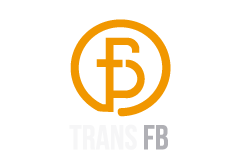 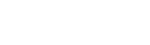 IDTABLASQL1ASIENTOVRUCREATE TABLE `asientovru` (  `codigo_vru` int(11) NOT NULL auto_increment,  `codigo_un` int(11) NOT NULL,  `codigo_vr` int(11) NOT NULL,  `estado` char(1) NOT NULL,  `num_asiento` int(11) NOT NULL,  PRIMARY KEY  (`codigo_vru`),  KEY `codigo_vr` (`codigo_vr`),  KEY `codigo_un` (`codigo_un`))2AUDITORIACREATE TABLE `auditoria` (  `codigo_ad` int(11) NOT NULL auto_increment,  `tipo_Usuario` char(3) NOT NULL,  `tabla` char(20) NOT NULL,  `sentencia` varchar(200) NOT NULL,  `fecha_hora` datetime NOT NULL,  PRIMARY KEY  (`codigo_ad`))3BOLETOCREATE TABLE `boleto` (  `codigo_b` int(11) NOT NULL auto_increment,  `num_boleto` int(11) NOT NULL,  `fecha_hora` datetime NOT NULL,  `estado` char(1) default NULL,  `codigo_vr` int(11) NOT NULL,  PRIMARY KEY  (`codigo_b`),  KEY `codigo_vr` (`codigo_vr`))4CHOFERCREATE TABLE `chofer` (  `codigo_ch` int(11) NOT NULL auto_increment,  `ci` char(10) NOT NULL,  `nombre` varchar(64) NOT NULL,  `direccion` varchar(128) default NULL,  `telefono` char(10) default NULL,  PRIMARY KEY  (`codigo_ch`),  UNIQUE KEY `ci` (`ci`))5CIUDADCREATE TABLE `ciudad` (  `codigo_ci` int(11) NOT NULL auto_increment,  `nombre` char(64) NOT NULL,  PRIMARY KEY  (`codigo_ci`),  UNIQUE KEY `nombre` (`nombre`))6CONFIGURACIONESPECIALCREATE TABLE `configuracionespecial` (  `codigo_ce` int(11) NOT NULL auto_increment,  `nombre` varchar(20) NOT NULL,  `valor` char(20) NOT NULL,  PRIMARY KEY  (`codigo_ce`))7MODULOCREATE TABLE `modulo` (  `codigo_md` int(11) NOT NULL auto_increment,  `nombre` varchar(128) NOT NULL,  `descripcion` varchar(128) default NULL,  PRIMARY KEY  (`codigo_md`),  UNIQUE KEY `nombre` (`nombre`))8MODULOROLCREATE TABLE `modulorol` (  `codigo_mr` int(11) NOT NULL auto_increment,  `codigo_rl` int(11) NOT NULL,  `codigo_md` int(11) NOT NULL,  `estado_acceso` char(1) NOT NULL,  PRIMARY KEY  (`codigo_mr`),  KEY `codigo_md` (`codigo_md`),  KEY `codigo_rl` (`codigo_rl`))9PASAJEROCREATE TABLE `pasajero` (  `codigo_ps` int(11) NOT NULL auto_increment,  `ci_ruc` char(13) NOT NULL,  `nombre` varchar(128) NOT NULL,  `direccion` varchar(128) NOT NULL,  `telefono` char(10) default NULL,  `email` char(64) default NULL,  PRIMARY KEY  (`codigo_ps`),  UNIQUE KEY `ci_ruc` (`ci_ruc`),  UNIQUE KEY `email` (`email`))10ROLCREATE TABLE `rol` (  `codigo_rl` int(11) NOT NULL auto_increment,  `nombre` varchar(64) NOT NULL,  `descripcion` varchar(128) default NULL,  PRIMARY KEY  (`codigo_rl`),  UNIQUE KEY `nombre` (`nombre`))11RUTACREATE TABLE `ruta` (  `codigo_rt` int(11) NOT NULL auto_increment,  `ciu_origen` varchar(64) NOT NULL,  `ciu_destino` varchar(54) NOT NULL,  `tiempo_viaje` varchar(64) default NULL,  `tarifa` float NOT NULL,  `tar_especial` float NOT NULL,  `estado` char(1) NOT NULL,  `codigo_ci` int(11) NOT NULL,  PRIMARY KEY  (`codigo_rt`),  UNIQUE KEY `ciu_origen` (`ciu_origen`,`ciu_destino`),  KEY `codigo_ci` (`codigo_ci`))12RUTAHORARIOFRECUENCIACREATE TABLE `rutahorariofrecuencia` (  `codigo_rh` int(11) NOT NULL auto_increment,  `hota_salida` time NOT NULL,  `estado` char(1) NOT NULL,  `codigo_rt` int(11) NOT NULL,  PRIMARY KEY  (`codigo_rh`),  KEY `codigo_rt` (`codigo_rt`))13UNIDADTRANSPORTECREATE TABLE `unidadtransporte` (  `codigo_un` int(11) NOT NULL auto_increment,  `numero` int(11) NOT NULL,  `marca` varchar(64) default NULL,  `modelo` varchar(64) default NULL,  `placa` char(9) NOT NULL,  `cant_asientos` int(11) NOT NULL,  `num_filas` int(11) NOT NULL,  `num_asientos_fn` int(11) NOT NULL,  `estado` char(1) NOT NULL,  PRIMARY KEY  (`codigo_un`),  UNIQUE KEY `placa` (`placa`),  UNIQUE KEY `numero` (`numero`))14USUARIOGESTIONCREATE TABLE `usuariogestion` (  `codigo_ug` int(11) NOT NULL auto_increment,  `ci_ug` char(10) NOT NULL,  `nombre` varchar(64) NOT NULL,  `telefono` char(10) default NULL,  `clave` varchar(64) NOT NULL,  PRIMARY KEY  (`codigo_ug`),  UNIQUE KEY `ci_ug` (`ci_ug`))15USUARIOROLCREATE TABLE `usuariorol` (  `codigo_ur` int(11) NOT NULL auto_increment,  `codigo_rl` int(11) NOT NULL,  `codigo_ug` int(11) NOT NULL,  `estado` char(1) NOT NULL,  PRIMARY KEY  (`codigo_ur`),  KEY `codigo_rl` (`codigo_rl`),  KEY `codigo_ug` (`codigo_ug`))16VENTARESERVACREATE TABLE `ventareserva` (  `codigo_vr` int(11) NOT NULL auto_increment,  `codigo_ps` int(11) NOT NULL,  `codigo_ug` int(11) NOT NULL,  `codigo_vj` int(11) NOT NULL,  `tipo` char(1) NOT NULL,  `estado` char(1) NOT NULL,  `cant_asientos` int(11) NOT NULL,  `fecha_hora` datetime NOT NULL,  `cancelado` float NOT NULL,  `total_cancelado` int(11) NOT NULL,  `asientos_normales` int(11) NOT NULL,  `asiento_descuento` int(11) NOT NULL,  PRIMARY KEY  (`codigo_vr`),  KEY `codigo_ug` (`codigo_ug`),  KEY `codigo_ps` (`codigo_ps`),  KEY `codigo_vj` (`codigo_vj`))17VIAJECREATE TABLE `viaje` (  `codigo_vj` int(11) NOT NULL auto_increment,  `fecha` date NOT NULL,  `estado` char(1) NOT NULL,  `codigo_un` int(11) NOT NULL,  `codigo_ch` int(11) NOT NULL,  `codigo_rh` int(11) NOT NULL,  PRIMARY KEY  (`codigo_vj`),  KEY `codigo_ch` (`codigo_ch`),  KEY `codigo_un` (`codigo_un`),  KEY `codigo_rh` (`codigo_rh`))CATEGORÍAREQUISITOMEMORIA RAM1 GB  o másPROCESADORIntel Core 2 Duo a 2.4 GHz y superior* ESPACIO EN DISCO200 MB inicialmente (Base de Datos y tamaño de la aplicación)CATEGORÍAREQUISITOVERSIÓN DEL SISTEMA OPERATIVOWindows 10, Windows 8.x, Windows 7 SP1, Windows Server 2008 R2 SP1 (64 bits), Windows Server 2012 y 2012 R2 (64 bits)  (entre otros sistemas operativos que permiten la ejecución de JAVA)BASE DE DATOSMySQL Database Versión 5 o superiorSERVIDOR WEBGlassFish Server 4.1JAVAJava SE Development Kit 8 (64 bits) NAVEGADOR WEBFirefox V.42 o superior, Google Chrome V. 46 o superior *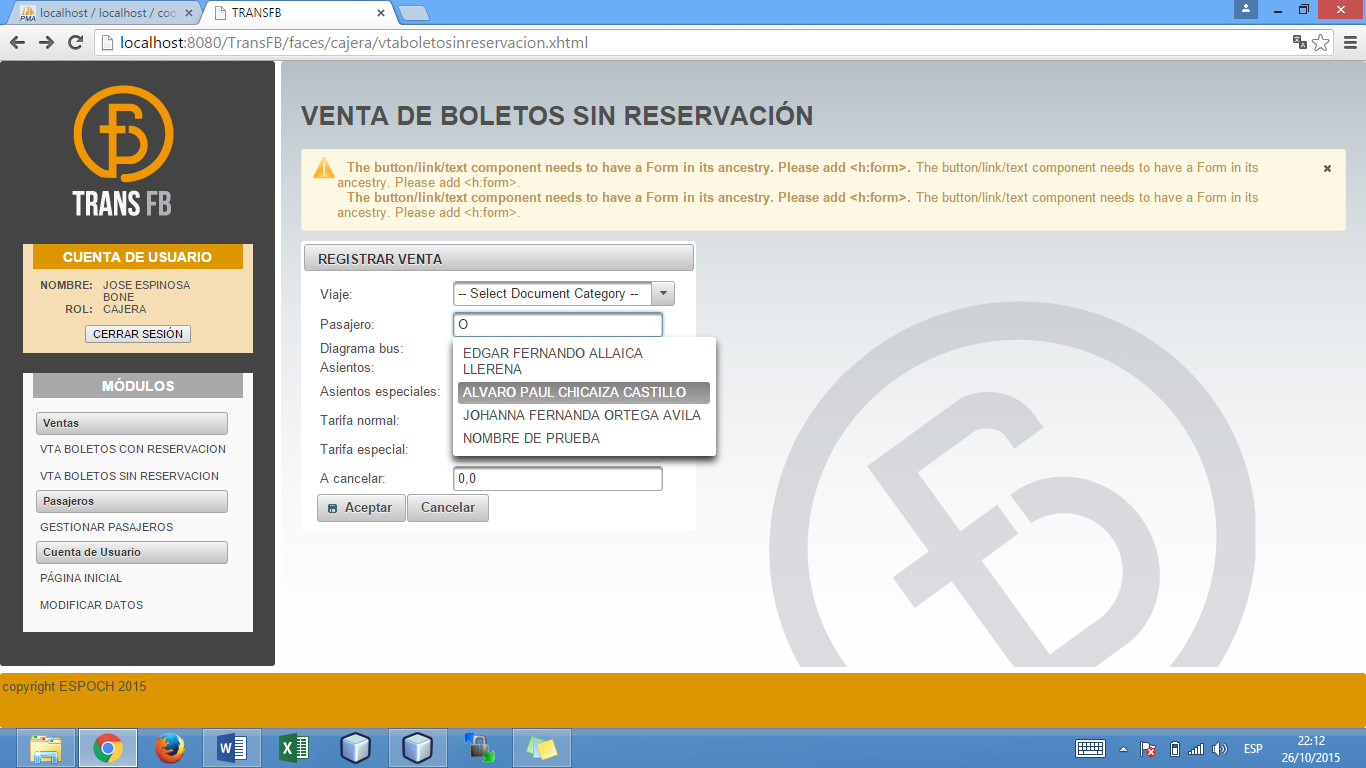 FIGURA 10. Formulario de Registro de Ventas.Realizado por: Allauca E., Guevara L. 2015.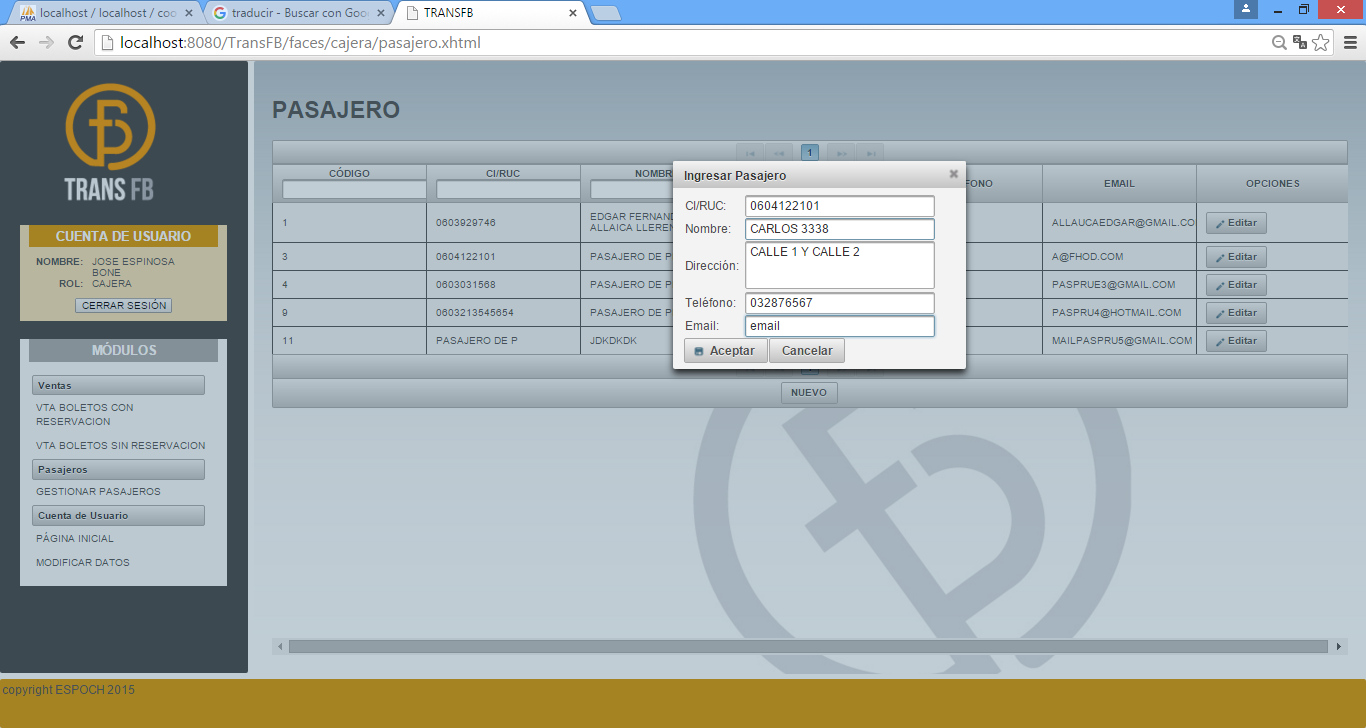 FIGURA 11. Ingreso de información no válida en un formularioRealizado por: Allauca E., Guevara L. 2015.SERVICIOLISBETH GUEVARAEDGAR ALLAUCA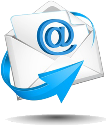 Lisyta_gc@hotmail.comallaucaEdgar@gmail.com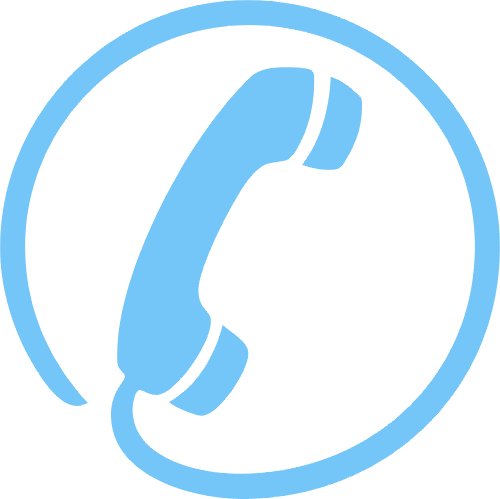 099500001480998686504